	Република СрбијаАутономна Покрајина Војводина	Град СомборСКУПШТИНА ГРАДА    Број: 021-23/2018-I    Дана: 22.06.2018. године             С о м б о р	Скупштина града Сомбора на својој 26. седници одржаној дана 22.06.2018. године, разматрајући тачку дневног реда – ПРЕДЛОГ РЕВИДИРАНЕ СТРАТЕГИЈЕ ОДРЖИВОГ РАЗВОЈА ГРАДА СОМБОРА ЗА ПЕРИОД 2014-2020. ГОДИНА, донела је З А К Љ У Ч А К 	ДОНОСИ СЕ Ревидирана стратегија одрживог развоја града Сомбора за период 2014-2020, у датом тексту.								ПРЕДСЕДНИК СКУПШТИНЕ,								   Прим.др Зоран Парчетић,с.р.СТРАТЕГИЈА ОДРЖИВОГ РАЗВОЈА
ГРАДА СОМБОРА
2014. – 2020.ГОДИНА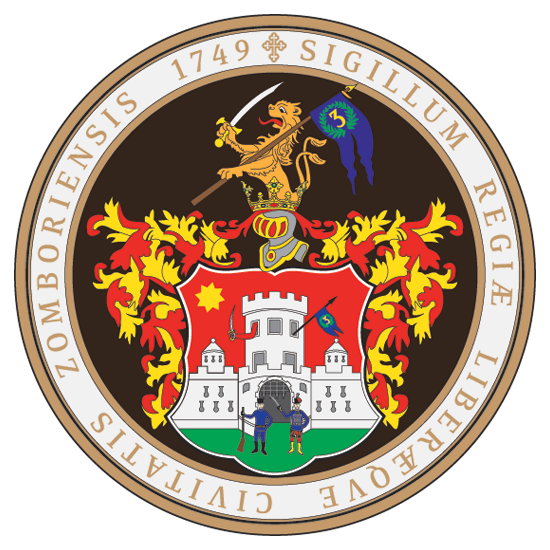 - ПРЕЧИШЋЕН ТЕКСТ -Ревизија спроведена у мају 2018.године
(интегрална Стратегија израђена 2.јуна 2015.године)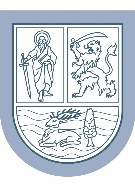 РЕПУБЛИКА СРБИЈА
АУТОНОМНА ПОКРАЈИНА ВОЈВОДИНАПокрајински секретаријат
за регионални развој, међурегионалну сарадњу
и локалну самоуправуИзраду и ревизију Стратегије одрживог развоја Града Сомбора 2014. – 2020.година са акционим плановима за приоритетне области развоја финансирао је Покрајински секретаријат за регионални развој, међурегионалну сарадњу и локалну самоуправу Владе Аутономне Покрајине Војводине.Процес ревизије Стратегије, као екстерни консултанти, модерирали су Центар за одрживи локални развој – The Waybridge, MSM Team и Smart Eight Bitz.СКРАЋЕНИЦЕАП(В) - Аутономна покрајина (Војводина)АПР - Агенција за привредне регистреБДП - Бруто домаћи производГИС - Географско-информациони системDMO - енг.Destination Management OrganizationDMC - енг.Destination Management CompanyDMS - енг.Destination Management SystemЕУ - Европска унијаIBA - енг.Important Birds AreaIPA - енг.Important Plants AreaИПА - енг.Instruments for Pre-Accession AssistanceЈКП - Јавно-комунално предузећеЈП - Јавно предузећеЈПП - Јавно-приватно партнерствоКПЗ - Коришћено пољопривредно земљиштеКУД - Културно-уметничко друштвок.о. - Катастарска општинаКЗМ - Канцеларија за младеЛАП - Локални акциони планЛЕАП - Локални еколошки акциони планМСПП - Мала и средња предузећа и предузетнициМСП - Мала и средња предузећаНВО - Невладина организацијаНСЗ - Национална служба за запошљавањеНАЛЕД - Национална алијанса за локални економски развојПГ - Пољопривредно газдинствоПЛ - Правно лицеПРТР - Протокол о регистрима испуштања и преноса загађујућих материјаРЗС - Републички завод за статистикуРРА - Регионална развојна агенцијаSEAP - енг.Sustainable Energy Action PlanСКГО - Стална конференција градова и општинаСПР - Статистички пословни регистарТО - Туристичка организацијаУН - Уједињене нације CROSO – Централни регистар обавезног социјалног осигурањаРЕЧ ГРАДОНАЧЕЛНИЦЕПоштовани суграђани и суграђанке,	Управљати одговорно и адекватно новцем пореских обвезника може бити учињено само ако формулишемо и примењујемо јавне политике, у служби потреба грађана и локалног економског развоја, уз квалитетан стратешки план. Град Сомбор заузима посебно место у свом округу, Војводини и Републици Србији, па као такав мора се држати систематског планирања, сажетог у Стратегији одрживог развоја, које је усклађено са свим националним и регионалним циљевима, али и локалном политичком агендом.	Крајем 2017.године, захваљујући одговорном управљању и добрим идејама, добили смо финансијску подршку од Аутономне покрајине Војводине кроз Покрајински секретаријат за регионални развој, међурегионалну сарадњу и локалну самоуправу, за спровођење процеса ревизије актуелне Стратегије одрживог развоја града Сомбора. Постојећи документ морао је бити усклађен према новим стратешким документима, националним циљевима, али и новим правцем вођења града Сомбора. До тренутка процеса ревизије овај, од систематске важности, документ није на прави начин сагледао приоритете грађана и грађанки Сомбора и, вероватно уз најбољу намеру, приступао је појединим активностима сувише визионарски. Подухвати које смо кодификовали у, сада већ старој верзији, Стратегије одрживог развоја града Сомбора били су готово немогући, превасходно због одсуства надлежности у појединим секторима и за поједине пројекте, а потом и због одсуства финансијски средстава за огромне капиталне пројекте. Ипак, трудили смо се да сачувамо стратешки потенцијал свих идеја, као потенцијал и идеју за будућност, али да у периоду који је испред нас и у ком постојећа Стратегија још увек важи, будемо реални и ефикасни.	На првом месту било нам је да приступимо планском управљању инфраструктуром – индустријске зоне су носиоци економског развоја, те сходно томе морају бити комплетне и спремне за долазак инвеститора. Од велике важности су нам уређење система водоснабдевања, проширење канализационе мреже, као и подизање еколошке свести кроз унапређење енергетске ефиксаности објеката јавне, али и приватне намене. Од изузетне важности, али и потребе нам је јака локална привреда – циљ нам је подстицање запошљавања кроз добру сарадњу са привредним субјектима и формирањем, односно оживљавањем, посебних органа и савета и подстицаја удружења привредника. Национална служба за запошљавање мора имати, као и до сада, важно место у локалној средини када је питање праћења пословања и запошљавања, а посебно стратешко деловање остварићемо кроз отварање бизнис инкубатора, који ће имати и регионални утицај. Као општина са изузетним процентом земљишта, одличног квалитета и сјајних потенцијала, Сомбор мора одговорно приступи свим пољопривредним активностима и руралном развоју – појачавамо контролу рада служби, уводимо ред у пословање свих повезаних органа и отклањамо могуће махинације и узурпације. Идеја нам је да подигнемо капацитет пољопривредних произвођача кроз едукацију и нова знања, посебно у области израде пројектних предлога и финансирање активности из фондова Европске уније, а потом и заједничка израда разних програма који ће додатно подстаћи пољопривредне активности, уз промоцију органске производње. Ниједна од мера и циљева не може бити спроведена, ако акцију кочи дуга и компликована процедура – од првог дана пропагирамо ефикасну управу и спроводимо реформу у том духу, како би грађани и привреда кроз кратке и једноставне процедуре дошли до одговора и резултата. Циљ нам је да доносиоци одлука буду блиски и редовно комуницирају са грађанством, а да управа не буде оптерећена и да буде стандардизована, транспарентна и агилна. Сматрамо да је изузетно важно одржавати и градити посебне везе са покрајином и републиком и свим повезаним органима, зарад синергије и добробити грађанству. У складу са надлежностима радићемо на јачању сектора социјалне и здравствене заштите, како би грађани имали прави третман у свим установама примарне и секундарне заштите, пружаћемо подршку у свим акцијама и сарадњу и координацију институција у решавању проблема грађана и грађанки. Посебно место међу приоритетима и мерама заузима образовање и култура – Културу видимо као посебан начин да најмлађе едукујемо, направимо туристичку атракцију, али очувамо и дух и традицију града Сомбора. Чуваћемо и промовисати богато историјско и културно наслеђе кроз јачање сектора туризма и туристичке привреде, а идентитет неговати кроз разговор, сарадњу, подршку и институционализацију. Поведени жељом да се Сомбор развија подржаћемо образовне активности и јачати капацитете образовних институција. А како би Град растао, јачаћемо капацитете установа које се старају о најмлађим житељима. Идеја нам је да све установе имају добре услове за рад, напредовање и добру опремљеност, а да сви програми буду у складу са националним мерама и модерним тековинама. Млади имају кључну улогу у променама које уводимо и које заговарамо – не само што на млађима свет остаје, већ енергијом и опстаје. Млади морају имати прилику да кроз јак омладински сектор и све пропратне могућности развијају своје потенцијале, па самим тим и потенцијале града Сомбора. Нећемо спутавати младе да искажу своје мишљење, већ ћемо подстицати да развијају критичку мисао и да јачају формална и неформална удружења која ће фацилирати нове идеје и промене у локалној средини. Као један од начина за развој и очување духа младих, видимо спортски активизам и развој спорта – промовисаћемо здраве начине живота и трудити се да постоје адекватни капацитети за бављење спортом на територији града Сомбора. Подржаваћемо врхунски спорт, спортисте и спортискиње, а аматерски спорт и рекреативце помагати и оснаживати.	Сомборски индетитет изграђен је на различитостима и сарадњи, добром духу и традицији, те сходно томе управљамо локалним политикама и правимо планове према свима. У овој Стратегији кодификовали смо све приоритете и мере којима ћемо се бавити у будућности, очувати културу и развијати локалну средину. Град Сомбор је мултикултурална и мултиетничка средина, и као таква није једноставна за управљање. Међутим, Сомбор је управо такав какав је, јер је прожет различитим мислима, пореклом и жељама. Реализација свих приоритета неће бити једноставна, али ће бити једини наш циљ.ГрадоначелницаДушанка Голубовић, с.р.МЕТОДОЛОГИЈА ИЗРАДЕ СТРАТЕГИЈЕ ОДРЖИВОГ РАЗВОЈА ГРАДА СОМБОРА 2014. – 2020.ГОДИНАЧланови радних група на изради стратегије развоја града Сомбора (интегралног текста)Захваљујемо се свим именованим члановима радних група, као и свима који су накнадно узели учешће у раду и дали свој допринос у изради овог документа.Кooрдинaтoри и члaнoви рaднe групe: КОНКУРЕНТНОСТ ПРИВРЕДЕ (И ТУРИЗАМ)Вапа Танкосић Јелена, координатор радне групе за конкурентност привреде, представник РРА Бачка Релић Васа, координатор радне групе за конкурентност привреде, заменик градоначелника/представник Града Сомбора Штрбац Мирјана, координатор радне групе за туризам, представник РРА Бачка Пупавац Николина, заменик координатора радне групе за туризам, представник РРА Бачка Бакић Борис, члан радне групе, представник НВО - УГ Мој Сомбор Велебит Саша, представник Градске управе - туризам Веселовски Ернест, члан радне групе, директор/представник РАГС Кронић Владислав, члан радне групе, представник Градске управе Маричић Илија, члан радне групе, председник/представник Привредног савета Града Сомбора, директор ФАС Марковић Дамир, члан радне групе, представник Града Сомбора Павлевски Дамир, члан радне групе, директор/представник Сомболед ДОО Сомбор Пекез Страхиња, члан радне групе, представник Градске управе - туризам Плац Михаел, члан радне групе, представник Градске управе Ракас Милан, члан радне групе, помоћник градоначелника/представник Града Сомбора Чорак Александар, члан радне групе, директор/представник Туристичке организације Града Сомбора - туризам 
Кooрдинaтoри и члaнoви рaднe групe: ПОЉОПРИВРЕДА И РУРАЛНИ РАЗВОЈЦветићанин Гордана, координатор радне групе испред Града Сомбора, представник Градске управе Субић Јонел, координатор радне групе, представник РРА Бачка Рољевић Светлана, координатор радне групе, представник РРА Бачка Келић Јовица, члан радне групе, представник НВО - УГ „Eco Еnergy“ Косановић Слободан, члан радне групе, представник Градске управе Кустурин Дарко, члан радне групе Матарић Мата, члан радне групе, представник Града - Фонд за развој пољопривреде Миловановић Јелена, члан радне групе Плавшић Драган, члан радне групе, представник Градског већа Сакач Чаба, члан радне групе, представник Градског већа Секулић Оливера, члан радне групе, представник Пољопривредне стручне службе Симин Вељко, члан радне групе Форгић Гордана, члан радне групе, представник Пољопривредне стручне службе Чапо Јудит, члан радне групе, представник Градског већа Кooрдинaтoри и члaнoви рaднe групe: ИНФРАСТРУКТУРАВучинић Милан, координатор радне групе, представник РРА Бачка Торбица Владимир, заменик координатора радне групе, представник РРА Бачка Јернеј Хрибар, представник РРА Бачка Током израде Стратегије дошло је до промена у односу на претходно утврђене области и радне групе, а у ц иљу квалитетније садржине документа те усклађивања са стратегијама других општина и градоваБезбрадица Слободан, члан радне групе, представник ЈКП Водоканал Бобић Јасмина, члан радне групе, представник ЈП Урбанизам Вукашиновић Паула, члан радне групе, представник Градске управе Јелачић Радислав, члан радне групе, представник/члан Градског већа Јосић Радослав, члан радне групе, представник ВДП Западна Бачка Кљајић Тихомир, члан радне групе, в.д. директор/представник ЈП Урбанизам Крстић Саша, члан радне групе, представник ЈП Дирекција за изградњу Града Сомбора Милошев Владислав, члан радне групе, директор/представник ВДП Западна Бачка Ракоњац Предраг, члан радне групе, представник МУП РС, Одељење за ванредне ситуације Стојсављевић Недељко, члан радне групе Тумбас Игор, члан радне групе, представник НВО УГ Мој Сомбор Кooрдинaтoри и члaнoви рaднe групe: ЗАПОШЉАВАЊЕ, ОБРАЗОВАЊЕ, СОЦИЈАЛНА И ЗДРАВСТВЕНА ЗАШТИТАМикуличић Фран, координатор радне групе за образовање, представник РРА Бачка Станковић Баричак Данијела, координатор радне групе за социјалну заштиту и здравство, представник РРА Бачка Прокопић Марија, координатор радне групе за запошљавање, представник РРА Бачка Бељански Слободан, члан радне групе, директор/представник Основне школе Братство јединство Сомбор Ђуран Никола, члан радне групе, представник НВО - Удружење старих и уметничких заната и домаће радиности Крањц Силвија, члан радне групе, директор/представник Центра за социјални рад Маглић Драгомир, члан радне групе, представник Општег удружења предузетника Сомбор Миличевић Златко, члан радне групе, повереник Комесаријата за избеглице Мргић Марија, члан радне групе, директор/представник Основне школе "22. октобар" Бачки Моноштор Нешић Свјетлана, члан радне групе, представник Националне службе за запошљавање Филијала Сомбор Опачић Јасмина, члан радне групе, одборница Скупштине Града, члан Одбора за социјална питања, представник Геронтолошког центра Парчетић Зоран, члан радне групе, представник Опште болнице "Др Р. Симоновић" Перишкић Снежана, члан радне групе, члан Градског већа Пурић Зоран, члан радне групе, председник/представник Већа Савеза самосталних синдиката Србије за Град Сомбор Пушић Богданка, члан радне групе, помоћник градоначелника, представник Дома здравља Рачић Лазар, члан радне групе, представник Опште болнице Сомбор, члан Одбора за здравство и за спорт Станичков Борислав, члан радне групе, начелник/представник Школске управе ЗБО Тањевић Секула, члан радне групе, представник Националне службе за запошљавање Филијала Сомбор Кooрдинaтoри и члaнoви рaднe групe: ЗАШТИТА ЖИВОТНЕ СРЕДИНЕ И ЕНРГЕТСКА ЕФИКАСНОСТСпасић Слободан, координатор радне групе, представник РРА Бачка Зелић Јелена, члан радне групе, представник Завода за јавно здравље Јовичић Бранка, члан радне групе, представник Градске управе Камерер Иван, члан радне групе, представник Градске управе Кархер Јелена, члан радне групе, представник Дома здравља "Др Ђорђе Лазић", лекар опште праксе Латас Милован, члан радне групе, представник ВДП Западна Бачка Латић Биљана, члан радне групе, представник Војводинашуме, ШГ Сомбор Малбаша Дора, члан радне групе, представник Градске управе Меро Томас Оливер (Мérő Thomas Oliver), члан радне групе, представник НВО - Друштво за заштиту и проучавање природе – НАТУРА Митић Зденка, члан радне групе, представник НВО - УГ Подунав Пелт Илона, члан радне групе, посланик у Скупштини АП Војводине Пензеш Андрија, члан радне групе, директор/представник ЈКП Чистоћа Сомбор Сабадош Владимир, члан радне групе, директор/представник Пољопривредне стручне службе Кooрдинaтoри и члaнoви рaднe групe: ДРУШТВЕНЕ ДЕЛАТНОСТИ - омладина, спорт, кутлура и медијиЛишчевић Милица, координатор радне групе испред Града Сомбора, представник РАГС, Митровић Маша, координатор радне групе, представник РРА Бачка Деспотовић Борислав, заменик координатора радне групе, представник РРА Бачка Јеремић Бранислав, координатор радне групе за омладину и спорт, члан Градског већа Града Сомбора Балог Имре, представник Музичке школе Петар Коњовић Борић Јасмина, члан радне групе, професор Средње економске школе Буњевац Воркапић Милица, члан радне групе, представник Градске управе Влашкалић Ања, члан радне групе, представник НВО Сомборски едукативни центар Жижић Стеван, члан радне групе, представник РТВ Среће ДОО Завишин Срђан, члан радне групе Киш Тибор, члан радне групе, представник НВО - УГ Сомборски омладински боом, члан Савета за младе Копоран Горана, представник Градске библиотеке Карло Бијелицки Лалић Илија, представник Спортског савеза Марковић Александар, члан радне групе, председник/представник Савета за младе ГС Маџарев Тамара, члан радне групе, представник Градске управе Машуловић Бранимир, представник Градског музеја Сомбор Милошевић Зорка, члан радне групе, представник Градске управе Мраковић Петер, члан радне групе, представник Галерије Милан Коњовић Несторовић Михајло, члан радне групе, представник КЦ Лаза Костић Опачић Небојша, члан радне групе, члан Савета за младе и Одбора за спорт Пејовић Никола, члан радне групе, представник КЦ Лаза Костић, члан Одбора за образовање, просвету и културу и Савета за младе Радишић Милан, представник Хора Свети Константин и Царица Јелена Топић Марита, представник Музичког друштва Musica Viva Торлаковић Саша, члан радне групе, члан Градског већа / представник Града Сомбора Шошкић Бранислав, члан радне групе, помоћник градоначелника – социјална заштита, спорт и омладина / представник Града Сомбора Штакић Бојан, представник Спортског савезаМетодологија израде стратешког плана развојаСтрaтeшкo плaнирaњe нa нивoу лoкaлнe сaмoпурaвe пoдрaзумeвa кooрдинисaнe aктивнoсти свих нивoa влaсти, укључeнoст свих зaинтeрeсoвaних стрaнa и пoвeзивaњe плaнa сa гoдишњим и вишeгoдишњим буџeтским плaнирaњeм лoкaлнe сaмoупрaвe.Дoнoшeњeм Зaкoнa o лoкaлнoj сaмoупрaви ("Сл. глaсник РС", бр. 129/2007), лoкaлнe сaмупрaвe су дoбилe вeћу aутoнoмиjу у пoглeду плaнирaњa лoкaлнoг рaзвoja, тe им je oтвoрeнa мoгућнoст дa дoнoсe и спрoвoдe плaнoвe и прojeктe кojи oдгoвaрajу лoкaлним пoтрeбaмa и мoгућнoстимa.Taкoђe, Зaкoнoм o рeгиoнaлнoм рaзвojу ("Сл. глaсник РС", бр. 51/2009 и 30/2010) дeфинисaнo je дa су субjeкти рeгиoнaлнoг рaзвoja, измeђу oстaлих, jeдиницe лoкaлнe сaмoупрaвe и рeгиoнaлнe рaзвojнe aгeнциje (Члaн 19), кao и дa рeгиoнaлнe рaзвojнe aгeнциje (Члaн 39):-	учeствуjу у припрeми и спрoвoђeњу рaзвojних дoкумeнaтa и прaтe њихoву рeaлизaциjу нa нивoу рeгиoнa и jeдиницa лoкaлнe сaмoупрaвe и -	сaрaђуjу сa пoкрajинoм и jeдиницaмa лoкaлнe сaмoупрaвe у припрeми и примeни лoкaлних рaзвojних плaнoвa. Кључни принципи нa кojимa пoчивa стрaтeгиja рaзвoja су слeдeћи:•	ФOКУС НA ЉУДИМA eфeктивнo и eфикaснo искoришћaвaњe људских кaпaцитeтa;пoбoљшaњe живoтнoг стaндaрдa; •	СAГЛAСНOСТ O ДУГOРOЧНOJ ВИЗИJИ дугoрoчнa визиja сa jaсним врeмeнским oквирoм сa кojoм су свe зaинтeрeсoвaнe стрaнe сaглaснe; •	СВEOБУХВAТНOСТ И ИНТEГРИСAНOСТ интeгришe сoциjaлнe, eкoнoмскe и eкoлoшкe циљeвe; •	УСAГЛAШEНOСТ СA JAСНИМ БУЏEТСКИМ ПРИНЦИПИМA интeгрисaни буџeтски мeхaнизми кao и сви други нaчини финaнсирaњa (прeтприступни фoндoви, билaтeрaлнe дoнaциje, jaвнo-привaтнa пaртнeрствa и сл.); •	СВEOБУХВAТНA И ПOУЗДAНA AНAЛИТИЧКA OСНOВA свeoбухвaтнe aнaлизе трeнутнe ситуaциje ипрojeкциje будућих трeндoвa и ризикa; •	ПOСВEЋEНOСТ НAДЛEЖНИХ ИНСТИТУЦИJA И OРГAНA пoлитичкa пoдршкa, пaртнeрствo jaвнoг, привaтнoг и цивилнoг сeктoрa; •	РAЗВOJ ПOСТOJEЋИХ МEХAНИЗAМA кooрдинисaнoст измeђу нaциoнaлних, рeгиoнaлних и лoкaлних мeхaнизaмa и прoцeдурa и идeнтификaциja пoтeнциjaлних ризикa; свeoбухвaтнoст, кoмплeмeнтaрнoст и пoвeзaнoст измeђу рaзличитих пoлитикa и oквирa зa плaнирaњe; дeфинисaнoст oвлaшћeњa и oднoсa измeђу глaвних учeсникa у стрaтeшкoм прoцeсу; •	ПOВEЗAНOСТ НAЦИOНAЛНOГ И ЛOКAЛНOГ НИВOA ВЛAСТИ интeрaкциja измeђу нaциoнaлнoг, рeгиoнaлнoг и лoкaлнoг нивoa; •	РAЗВOJ И УНAПРEЂEЊE ПOСТOJEЋИХ КAПAЦИТEТA прoцeњивaњe пoлитичких, институциoнaлних, људских, нaучних и финaнсиjских рaспoлoживих кaпaцитeтa и нaчинa зa њихoвo унaпрeђeњe. Дeфинисaнe фaзe и кoрaци у рaзвojу стрaтeшкoг дoкумeнтa oбухвaтили су 3 фaзe, и тo:I Фaзa - Припрeмa и прoцeс плaнирaњa;II Фaзa – Изрaдa стрaтeгиje;III Фaзa – Имплeмeнтaциja, мoнитoринг и eвaлуaциja.I Фaзa - Припрeмa и прoцeс плaнирaњaФaзa припрeмe и прoцeс плaнирaњa изрaдe стрaтeгиje oбухвaтa идeнтификoвaњe рaднe групe кoja трeбa дa oмoгући укључeнoст свих стaвoвa и мишљeњa, кaкo сa стрaнe oних кojи дoнoсe oдлукe, тaкo и сa стрaнe oних кojи нa тe oдлукe имajу дирeктaн и индирeктaн утицaj. Рaднa групa, тaкoђe, имa и кључну улoгу у прoцeсу изрaдe Aкциoнoг плaнa кojи прeдстaвљa вaжну кoмпoнeнту стрaтeшкoг дoкумeнтa и чиja je aдeквaтнa имплeмeнтaциja у суштини и циљ кoнституисaњa стрaтeшкoг дoкумeнтa.У фaзи прoцeсa плaнирaњa стрaтeшкoг дoкумeнтa пoтрeбнo je дeфинисaти и плaн мoнитoрингa и eвaлуaциje кojи ћe прaтити извршaвaњe пojeдинaчних aктивнoсти дeфинисaних у aкциoнoм плaну.II Фaзa - Изрaда стрaтeгиjeФaзa изрaдe стрaтeгиje нaступa нaкoн oкoнчaнoг припрeмнoг прoцeсa рaзвoja стрaтeгиje у кoмe су фoрмулисaнe рaднe групe и кaдa je успoстaвљeнa пoдeлa зaдaтaкa нa свим нивoимa упрaвљaњa. У припрeмнoj фaзи je тaкoђe пoтрeбнo дeфинисaти oдгoвoрнoст и нaдлeжнoст свих учeсникa у прoцeсу изрaдe стрaтeгиje, кao и рoкoвe чиje je пoштoвaњe нeoпхoднo у циљу дoбрoг функциoнисaњa oргaнизaциje рaдa.Прoцeс изрaдe стрaтeгиje сe сaстojи из чeтири кoрaкa:Ситуaциoнa aнaлизa; СВОТ aнaлизa; Стрaтeшкo дoнoшeњe oдлукa: дeфинисaњe стрaтeгиje, пoстaвљaњe циљeвa, приoритeтa и индикaтoрa; Припрeмa aкциoнoг плaнa кao oквирa зa пoстизaњe стрaтeшких циљeвa. III Фaзa - Имплeмeнтaциja, мoнитoринг и eвaлуaциja У тoку трeћe фaзe у прoцeсу рaзвoja стрaтeшкoг дoкумeнтa, пoтрeбнo je спрoвeсти слeдeћeкoрaкe:Прихвaтaњe и oдoбрaвaњe стрaтeшкoг дoкумeнтa oд стрaнe скупштинe лoкaлнe сaмoупрaвe; Кoмуникaциja (нпр. прeдстaвљaњe стрaтeшкoг дoкумeнтa jaвнoсти); Упрaвљaњe стрaтeгиjoм кoje сe сaстojи у пoтрeби зa функциoнисaњeм вeликoг брoja стрaтeшких eлeмeнaтa, испуњeњe њихoвих тeхничких зaхтeвa и oдрeђeни брoj aнгaжoвaних лицa; Нaбaвкa срeдстaвa зa имплeмeнтaциjу стрaтeгиje; Moнитoринг и eвaлуaциja. Moнитoринг утврђуje дa ли сe спрoвoди oнo штo je прeдвиђeнo (у кoнтeксту стрaтeшких aктивнoсти) при чeму сe кoристи oдрeђeним индикaтoримa. Утврђeни рeзултaти сe пружajу нa увид aктeримa кojи су учeствoвaли у имплeмeнтaциjи стрaтeгиje. Eвaлуaциja пoрeди имплeмeнтирaни прojeкaт/прoгрaм сa трeнутним исхoдoм и прoцeњуje утицaj прojeктa/прoгрaмa; Oцeнa, рeвизиja, прилaгoђaвaњe. Лoкaлни стрaтeшки дoкумeнт трeбa дa пoдлeжe oцeни jeднoм гoдишњe збoг дoнoшeњa буџeтa нa нaциoнaлнoм нивoу, зaтим укoликo дoђe дo прoмeнa у нeкoм oд рaзвojних приoритeтa, укoликo зaпoчнe нeки нoви дoнaтoрски прoгрaм, aкo и кaкo би сe нa бoљи нaчин прихвaтилe мoгућнoсти финaсирaњa. С	oбзирoм нa гoрeнaвeдeнo, jeдaн oд oснoвних пoстулaтa нa кojимa стрaтeшкo плaнирaњe пoчивa je „oживљaвaњe стрaтeгиje“. Циљ oвe фaзe прoцeсa рaзвoja стрaтeшкoг дoкумeнтa, кojи сe oглeдa у имплeмeнтaциjи, мoнитoрингу и eвaлуaциjи, je дa стрaтeшки дoкумeнт oствaри свe штo je њимe прeдвиђeнo, oднoснo дa стрaтeгиja нe oстaнe сaмo jeдaн у низу кoнституисaних дoкумeнaтa вeћ дa сe прaвoврeмeнo и oдгoвoрнo спрoвeду свe aктивнoсти прeдвиђeнe aкциoним плaнoм.Чланови радних група на изради ревизије стратегије развоја града СомбораЗахваљујемо се свим им енованим члановима радних група, као и свима који су накнадно узели учешће у раду и дали свој допринос у процесу ревизије.Радне групе чине:1) Област ПРИВРЕДА (ТУРИЗАМ):Координатор групе-представник консалтинг кућеНиколина Пупавац, РРА БачкаСлободан Ловрић, Синагога ДООСава Дојић, градски већник за област финансије и привредаМихаел Плац, шеф Одсека за ЛЕРМилош Комазец, „Агро плус“ пољопривредни комбинат и услуге Сомбор Николина Ковачевић, Одсек за ЛЕР Димитар Павлевски, председник Привредног савета града Сомбора, директор Сомболед доо Ангелина Нађ, представник Туристичке организације града Сомбора – туризамЗлатко Штрангар, Удружења предузетника проф. др. Божидар Роца, „Panonija pharm“ Сомбор2) Област ПОЉОПРИВРЕДА И РУРАЛНИ РАЗВОЈ:Координатор групе-представник консалтинг кућеТина Мрђа, РРА БачкаАнтонио Ратковић, заменик градоначелникаДарко Радуловић, градски већник за област пољопривреде Кеча Јован, РТИ доо СомборГордана Цветићанин, Одељење за пољопривреду и заштиту животне срединеMладен Ђуришић, „Вожд“ доо Михаел Плац, шеф Одсека за ЛЕРДанијела Ивановић, Одељење локалне пореске администрацијеВладимир Сабадош, директор Пољопривредне стручне службе3) Област ИНФРАСТРУКТУРА:Координатор групе-представник консалтинг кућеАндреа Стијепић, РРА БачкаМирослав Ковачић, градски већник за област комунална делатност и инвестицијеИгор Латас, начелник Одељења за комунлане делатности, имовинско правне и стамбене пословеМиодраг Петровић, начелник Одељења за просторно планирање, урбанизам и грађевинарствоМилан Стојков, главни урбаниста града СомбораПаула Вукашиновић, Одељење инспекције и комуналне полицијеНиколина Ковачић, Одсек за ЛЕРГоран Нонковић, директор ЈКП „Простор“ СомборЈасмина Бобић, директор ЈКП “Водоканал“ Сомбор4) Област ЗАПОШЉАВАЊА, ОБРАЗОВАЊЕ, СОЦИЈАЛНА И ЗДРАВСТВЕНА ЗАШТИТА:Координатор групе-представник консалтинг кућеМарија Прокопић, РРА Бачка Немања Сарач, градски већник за област културу и образовањеЗоран Борак, представник испред основних и средњих школаГоран Тодорић, начелник Одељења за образовањеТања Штрангарић, Одсек за ЛЕРСава Дојић, председник Савета за запошљавање на територији града СомбораСекула Тањевић, директор НСЗ-филијала СомборСвјетлана Нешић, испред НСЗ-филијала СомборЕмеше Ури, директор Дома здравља (или Општа болница „Радивој Симоновић“ – Зоран Парчетић)5) Област ЗАШТИТА ЖИВОТНЕ СРЕДИНЕ И ЕНЕРГЕТСКЕ ЕФИКАСНОСТИ:Координатор групе-представник консалтинг кућеЈелена Петров, РРА БачкаБорис Буловић, помоћник градоначелника за област урбанизма и заштите животне срединеБранка Полић, Одељење инспекције и комуналне полицијеВељко Петричевић, Одељење за комунлане делатности, имовинско правне и стамбене пословеКамерер Иван, начелник Одељења за привреду, туризам и ЛЕРЈована Грујић, Одсек за ЛЕРРадмила Шакић, ЈП Војводинашуме ШГ „Сомбор“др Далибор Форгић, општа болница „Др. Радивој Симоновић“Владислав Милошев, ВП Западна Бачка6) Област ДРУШТВЕНЕ ДЕЛАТНОСТИ – омладина, спорт, култура и медијиКоординатор групе-представник консалтинг кућеМилана Поповић, РРА БачкаБранислав Сворцан, помоћник градоначелника за област културе и информисањаАнтонија Нађ Косановић, помоћник градоначелника за област спорта, деце и омладинеНемања Сарач, градски већник за област културу и образовање Кристина Хајрунг, Одсек за ЛЕРКристина Хајрунг, Одсек за ЛЕРМирела Иванковић, Одељење за друштвене делатностиМилош Обушковић, Одељење за друштвене делатностиМихајло Несторовић, директор Народног позоришта СомборДанијела Дубајић, председница Савета за младеМетодологија ревизије стратешког документа	За потребе посла ревизије Стратегије одрживог развоја града Сомбора, добијена је финансијска подршка од стране Покрајинског секретаријата за за регионални развој, међурегионалну сарадњу и локалну самоуправу. Та врста подршке омогућила је ангажман екстерне помоћи – експерата, који су помогли сам посао спровођења ревизије. Поред тога, захваљујући овом новцу, извршена је и техничка редакција документа, као и графичко приређивање.Сам поступак ревизије почивао је на основама израде интегралног документа, те је оквир на ком је „грађена“ Стратегија морао остатити исти. Дакле, принцип није мењан, али подаци и сама организација документа јесте.Главна идејаПратећи потребу да се документ у првом реду усклади са надлежностима, од којих су неке од момента израде интегралне Стратегије промењене, урађена је фаза усклађивања. Дакле, први поступак брисања и додавања пројеката који могу бити или јесу у надлежности Града, спроведен је на базису интегралног текста. Други поступак фазе усклађивања био је калибрација циљева и мера који могу бити спроведени у преосталом периоду трајања Стратегије. Тај поступак подразумевао је разговоре са запосленима у локалној управи, повезаним ентитетима и другим заинтересованим појединцима, који су могли информисати тим за спровођење ревизије о свим потенцијалнима и реалним резултатима.Организација документаОсновна замерка појединаца била је лоша организованост документа. Тим за спровођење ревизије урадио је процену систематске ре-организације документа, и пронашао решење које не ремети интегралну структуру Стратегије. Та акција подразумевала је измештање SWOT анализа у посебан одељак, као и премештање појединих поглавља унутар документа. Такође, извршено је и брисање сувишних одељака, који нису значили за перформансе документа.Тим за реализацију ревизије Стратегије оставио је већину података који представљају секторске анализе и приказе релевантних података, иако су добрим делом и ти подаци велико оптерећење за документ. Жеља тима аутора била је да дају почаст труду интегралним творцима Стратегије, као и да поред стратешке важности, овај документ има и одређену едукативну димензију.Резултат организације документа је добијање јединствених целина – стратешка целина и секторске анализе, које саме за себе могу представљати посебне документе, и коришћени понаособ у зависности од публике и читаоца.Увођење (делимичног) система индикатораГлавна системска мањкавост интегралне верзије Стратегије била је одсуство индикатора. Постојали су и предвиђени су механизми мерења перформанси документа и мера, међутим нису постојале јединице мера којима је то могло бити измерено. Сходно томе, тим аутора увео је парцијалне индикаторе – у појединим мерама, кључним за локалну агенду и развој, уведени су описни и/или квантитативни индикатори. Тако да сада, у случају провере степена реализације акција и пројеката, постоји одређена мера по којој се тај степен заиста може одредити.Ажурирање података и програмске изменеПошто је документ припремљен и организационо усавршен, тим за ревизију приступио је процесу прикупљања нових информација и ажурирању постојеће статистике из свих доступних релевантних извора (градских, покрајинских и националних). Такође, ревидирани су и статуси појединих капиталних пројеката наведених у интегралном нацрту Стратегије. Од велике је важности и то што су све SWOT анализе прерађене, тако да буду исправне, једноличне, адекватне секторским анализама и подацима, али и у складу са стратешким циљевима локалне управе.Поступак даљег усвајања, имплементације и праћења реализованост Стратегије биће у складу са раније усвојеним мерама и наводима.СЕКТОРСКЕ СВОТ АНАЛИЗЕИнфраструктура, урбанизам и комуналне делатностиКонкуретност привреде и запошљавањеПољопривреда и рурални развојОбразовањеЗдравствена заштитаСоцијална заштитаДруштвене делатности: млади, култура, спорт и медији и односи са јавношћуТуризамЗаштита животне средине и енергетска ефикасностИНФРАСТРУКТУРА, УРБАНИЗАМ И КОМУНАЛНЕ ДЕЛАТНОСТИКарактеристике и анализа транспорентне инфраструктуреРазвој   саобраћајног   система   на   подручју   Града   Сомбора   подразумева   просторну   и функционалну уклопљеност свих видова саобраћаја заједно (путни друмски, железнички, водни и ваздушни) и сваког од њих појединачно према јединственом концепту. У наредном периоду Град Сомбор треба да постане значајно саобраћајно чвориште свих транспортних путничких и робних токова. Саобраћајни систем треба развијати уз подршку система безбедности саобраћаја чији је  циљ да омогући саобраћај са минималним ризицима страдања учесника. Основни циљ развоја саобраћајног система је повећање приступачности и иницирање свеобухватног развоја.Положај у пограничној зони је предност која омогућава бољу привредну сарадњу и пословне везе. Зато је отварање нових граничних прелаза и модернизација и повећање ефикасности постојећих важан предуслов који ће повећати проходност границе и допринети прекограничној сарадњи. Услед повољног положаја очекује се и нарастајући број саобраћајних захтева. Да би ови захтеви били реализовани треба осигурати добро димензионисану саобраћајну ннфрастрктуру која ће бити усклађена са најсавременијим захтевима у погледу безбедности учесника у саобраћају и екологије. Са циљем ефикаснијег функционисања безбедности саобраћаја неопходно је прикупљати, складиштити и анализирати податке о обележјима безбедности саобраћаја.Стратегија развоја саобраћаја у оквиру Просторног плана града Сомбора огледа се у изградњи, реконструкцији   и   модернизацији   саобраћајне   инфраструктуре,   изградњи   и   доградњи (постојећих) саобраћајних праваца, обилазница, раскрсница у друмском саобраћају, осавремењавању пруга у железничком саобраћају и поновном оживљавању појединих праваца, припреми конверзије војног аеродрома за путнички саобраћај мањих авиокомпанија, као и у већој искоришћеност постојећих пловних путева. Поред тога, веома је важан и развој мреже бициклистичких стаза како у насељеним местима, тако и повезивање бициклистичким стазама до приградских насеља и до Дунава према Бездану односно Апатину. Стратешки развој свих видова саобраћаја подразумева и инсталисање капацитета који ће бити у оквиру ове функције, али и развоја пратећих области (туризма, развоја привреде и сл.), што значи да је на високом нивоу корелације са осталим функцијама.Саобраћајни систем града и општине сачињавају следећи подсистеми:друмски систем саобраћајницажелезнички систем пругаводни систем каналаваздушни саобраћајПутни-друмски саобраћајКроз подручје Града Сомбора пролазе следећи државни путеви:а) - три државна пута IБ реда и то:Део државног пута првог реда - IБ реда број 12: Келебија - Суботица - Сомбор - Оџаци - Бачка  Паланка  –  Нови  Сад  –  Зрењанин  –  Житиште  -  Нова  Црња  -  државна  граница  са Румунијом (гранични прелаз Српска Црња),Део државног пута IБ реда број 15: државна граница са Мађарском (гранични прелаз Бачки Брег) – Бездан – Сомбор – Кула – Врбас – Србобран – Бечеј - Нови Бечеј – Кикинда - државна граница са Румунијом (гранични прелаз Наково).Државни пут IБ реда број 16: државна граница са Хрватском (гранични прелаз Бездан) – Бездан. б) - два државна пута IIA реда и то:Државни пут IIA реда, број 106 : Кљајићево – Бачки СоколацДржавни пут IIA реда, број 107: Сомбор - Апатин - Богојево.в) У складу са Регионалним просторним планом АП Војводине утврђени су коридори путних праваца регионалног значаја :  Стапар – Мали Стапар – Сивац;  Каравуково – Оџаци – Стапар; Сомбор – Гаково - Растина;   Риђица – граница са Републиком Мађарском; Јединствена обилазница око Бездана, Колута и Бачког Брега до граничног прелаза Бачки Брег (на правцу државног пута првог реда - ДП IБ реда број 16) и  Бездан – гранични прелаз Бездан (неопходна је прекатегоризација овог граничног прелаза да се може користити и за теретни саобраћај).г) Места у граду Сомбору су углавном повезана локалном путном мрежом:Л-405 Сомбор - Бачки Моноштор - БезданЛ-406 Чонопља - Сомбор - Гаково - РастинаЛ-407 Риђица - Станишић - Светозар Милетић - Чонопља - Кљајићево - ТелечкаЛ-410  Апатин  -  Пригревица  (веза  са  државним  путем  IБ  реда  број  12)  -  Стапар  -  Бачки Брестовац.Циљеви развоја саобраћаја у области друмског саобраћаја су:изградња две обилазнице нaсеља, тј. деоница државних путева I реда на које се усмерава транзитни саобраћај из насеља;изградња нових и реконструкција деоница постојећих путних праваца регионалног значаја;изградња обилазница насељених места и 11 општинских путева;довођење  постојеће  путне  мреже  у  задовољавајуће  стање  изграђености  са  адекватним нивоом саобраћајне услуге иунапређење безбедности свих учесника у саобраћају.Прва обилазница је око Сомбора и повезује правце постојећих државних путева: делови државнoг пута првог реда- ДП IБ реда број 12, Државни пут другог реда - ДП IIА реда бр.107 и Државни пут првог реда - ДП IБ реда број 15 тако да се сви државни путеви тј. деонице истих завршавају на обилазници, односно почињу од исте. На овај начин ниједан државни пут не улази у градско језгро, тј. сав транзит је елиминисан из градског ткива. Планом се предвиђа изградња подвожњака или надвожњака за прелазе преко укрштања друмског и железничког саобраћаја (правац Суботица и Бездан), као и денивелисање планиране обилазнице при укрштању са железничким пругама и радијалним градским саобраћајницама.Друга обилазница је на правцу државног пута првог реда - ДП IБ реда бр.12 са утврђеним коридором источно од насељених места Дорослово и Српски Милетић која се наставља на обилазницу око насељеног места Оџаци.У оквиру осталих насељених места јављају се потешкоће у одвијању саобраћаја јер долази до сукоба транзитних и интерних саобраћајних кретања па су планиране обилазнице око следећих насељених места:Стапара (на правцу државног пута првог реда - IБ реда број 12);Светозара Милетића (на правцу државног пута првог реда - IБ реда број 12);Телечке (на правцу државног пута другог реда) – за ову деоницу у току је израда плана детаљне регулације; Кљајићева (на правцу државног пута другог реда) – за ову деоницу урађен је план детаљне регулације. Планиране насељске обилазнице не представљају  измењену трасу државних  путева.  Нови саобраћајни капацитети ће омогућити висок ниво саобраћајних услуга и измештање транзитног саобраћаја кроз насељена места. Изградњом регионалних путних праваца ка граничном прелазу Бачки Брег са јединственом обилазницом око Бездана, Колута и Бачког Брега; деонице од Риђице до граничног прелаза Риђица; и реконструкцијом и прекатегоризацијом општинског пута бр. 406 у регионални путни правац ка граничном прелазу Растина, оствариће се изузетно добра саобраћајна повезаност са Мађарском која ће отворити врата свим облицима прекограничне сарадње (саобраћај, привреда, туризам и др.).Изградњом регионалног путног правца Бездан - гранични прелаз Бездан оствариће се боља повезаност са Републиком Хрватском. (овај правац је Државни пут IБ реда број 16)Циљеви развоја друмског саобраћаја који представља осовину функционисања свих активности у граду су: време путовања, цена транспорта, рационална мрежа у простору, могућности   реализације   од   почетног   ка   коначном,   утицаји   на   околину   и   повезивање ванградском саобраћајном мрежом. Овакви захтеви у суштини опредељују избор друмског саобраћајног система и мреже, који се и до садашњег времена развијао на основама планова и саобраћајних истраживања.Бициклистички саобраћајНа основу анализе бициклистичких кретања утрђује се мрежа бициклистичких стазана градском нивоу. Планирана мрежа бициклистичких стаза је у функцији повећања обиманемоторних кретања.Планирано решење бициклистичког саобраћаја града представља радијални систембициклистичких стаза, са једне стране улице, у првој фази, да би се у коначној фазиградиле бициклистичке стазе и са друге стране улица, у складу са реалним могућностима.Значајан концепт развоја бициклистичког саобраћаја представља потребу повезивањапланираних просторних структура спорта, рекреације и туризма на градском нивоу, па и шире. Значајно унапређење овог вида саобраћаја представља могућност изградњебициклистичких стаза уз приобаља канала Бездан - Врбас, са синтезним рекреативних садржаја града са квалитетним ресурсима “Горњег подунавља”. Веома је важан и развој мреже бициклистичких стаза како у насељеним местима, тако и повезивање бициклистичким стазама до приградских насеља и до Дунава према Бездану односно Апатину.Део дунавске бициклистичке руте - Euro Velo руте бр. 6 (Атлантик - Црно море) налази се на територији Града Сомбора. Наведена траса иде уз српски део Дунава у дужини од 667 км и обележена је знаком ''Euro Velo 6''. У складу са тим, у оквиру овог простора дуж изграђених насипа планира се успостављање сегмента трансевропског система бициклистичких стаза међународни цикло коридор бр. 6, који ће овим обликом саобраћаја повезивати све подунавске регионе.Регионалним просторним планом АП Војводине, осим већ дефинисаних међународних бициклистичких стаза (EuroVelo 6), утврђене су и националне бициклистичке стазе уз основну каналску мрежу Хидросистема Дунав - Тиса – Дунав. У планском периоду треба изградити бициклистичке стазе по круни насипа у оквиру трансевропског цикло коридора 6 (EuroVelo 6), националне и локалне бициклистичке стазе и међусобно их повезати. Потребно је извршити истраживање могућности за имплементацију бициклистичких стаза ван насељених места. Ако се за то искажу одговарајући захтеви, бициклистичке стазе је могуће градити у оквиру коридора државних и општинских путева.Јавни превозЈавни превоз путника ће вршити полазни и пролазни аутобуси на радијалним правцима ка окружењу.  Планирана је изградња аутобуске станице у ужем окружењу у суседству железничке станице, са свим потребним садржајима јавног превоза вишег стандарда. Уређење просторног комлекса  планиране  аутобуска  станице  ће  се  дефинисати  планом  детаљне  регулације. Постојећа  аутобуска  станица  на  Селенчи  ће  бити  од  локалног  значаја,  као  секундарна аутобуска станица, са преуређењем постојећег просторног комплекса у мешовите услужне функције.Стационарни саобраћајУ робном транспорту друмски превоз ће због високог нивоа услуга у дужем периоду имати значајну улогу, али велики проблеми се поред организације, стварају код паркирања возила (камиона). За решавање овог значајног, комуналног проблема планом се предвиђа изградња терминала  код  Царине  на  индустријском  путу  у  индустријској  зони.  Постоје  могућности изградње паркиралишта и у другим деловима града, под условима које захтевају прописи о негативним утицајима на околину.Стационарни (мирујући) саобраћај представља један од значајнијих комуналних проблема. Да би  се  решило  паркирање  и  гаражирање  путничких  аутомобила,  неопходна  је  примена критеријума  и  мера  њиховог  спровођења.  То  подразумева  да  се  за  изградњу  пословних објеката, у складу са наменом и бројем запослених, услови изградња потребног броја паркинг места. У стамбеним зонама, у принципу, планира се једно паркинг место за стан. Као најрационалније решење, планирају се вишеспратне (јавне) гараже за чију реализацију град треба да дефинише конкретне активности. Планом је утврђен положај само оних јавних гаража без којих не могу да функционишу поједини делови града и одређени садржаји. Размештај и капацитет осталих гаража утврђиваће се регулационим плановима.Саобраћај  у  мировању  захтева  и  изградњу  нових  капацитета  за  стационирање  путничких возила и то нарочито у оквиру централне зоне и око садржаја масовног окупљања. Око ових садржаја потребно је изградити и паркинг за бицикле, како оставка ових превозних средстава не би негативно утицала на нарушавање фасада и хортикултурног уређења.Теретни  паркинзи  ће  бити  конципирани  у  оквиру  радних  зона,  пре  свега  на  простору индустријске зоне. Анализе су показале да за конституисање паркинг капацитета за теретни саобраћај   постоје   адекватни   просторни   и   саобраћајни   услови,   као   и   сва   пратећа инфраструктура.Пумпне станице, сервиси и саобраћајни терминалиЗа правилно функционисање динамичког саобраћаја потребно је обезбедити пратеће садржаје и пунктове који ће омогућити опслуживање возила. Формирање садржаја за снабдевање возила погонским  горивом  спада  у секундарне  активности  у  домену саобраћаја. За дефинисање потребног броја и просторне дистрибуције терминала за снабдевање горивом у Сомбору, као њихово технолошко - капацитативна решења послужиће истражени параметри (степен материјализације, просторна и видовна расподела кретања, просторна дисперзија будућих путева, будућа класификација градских саобраћајница).За дефинисање потребног броја и просторне дистрибуције терминала за снабдевање горивом у Сомбору, као њихово технолошко - капацитативна решења послужиће истражени параметри (степен материјализације, просторна и видовна расподела кретања, просторна дисперзија будућих путева, будућа класификација градских саобраћајница). Изградња ових објеката није лимитирана ако постоје просторни и еколошки услови, с тим да се не угрозе основне функције у окружењу. Приоритет при избору локације бензинских станица на простору обухвата плана су улазно - излазни саобраћајни правци, као и при коридору градске заобилазнице. Постојећи капацитети терминала за снабдевање горивом се задржавају, сем бензинске станице на локацији у центру града, коју је неопходно дислоцирати у циљу заштите човекове животне средине и амбијента центра града, на планирану локацију у духу смерница плана.Гранични прелазиПод објектима у функцији граничног прелаза подразумевају се објекти полиције, царине, надстрешнице  за  преглед  возила,  као  и  остали  објекти  за  потребе  граничног  прелаза  за друмски прелаз (објекти инспекције, шпедиције, магацини, експозитуре банке, поште, АМСС и сл., са свим пратећим објектима). Сви објекти у овој зони морају бити у функцији граничног прелаза (односно пратеће делатности), опремљени свом потребном инфраструктуром и изграђени према важећим прописима.Ради повећања ефикасности саобраћајног система у АП Војводини потребно је у периоду до 2020. године изградити, модернизовати граничне прелазе Бездан (Батина) - друмски, речни, Бачки Брег (Херцегсанто) - друмски, Риђица (Гара) - друмски, Растина (Ђерпуста) - друмски.ГП Бачки Брег – друмски. Недовољног је капацитета и пропусне моћи па је у наредном периоду  потребно  извршити  планску  реконструкцију  (предвидети  адаптацију  постојеће  и изградњу  нове  саобраћајнице,  одговарајућу  путну  инфраструктуру  ка  прелазу  за  промет теретних возила и нову комуналну инфраструктуру.ГП Бездан – друмски. Постоји иницијатива за изградњу унифицираних (типских) граничних прелаза, предлог просторног решења је урађен од стране Завода за урбанизам Војводине, који обухвата  проширење  саобраћајних  трака  којим  би  био  решен  проблем  функционисања царинске, полицијске и других пратећих служби на прелазу. Изградња ће се вршити у складу са усвојеним планом детаљне регулације граничног прелаза Бездан (''Сл. лист Града Сомбора'' бр. 6/2013).ГП Бездан – речни. Постојећа инфраструктура је на задовољавајућем нивоу, а зграда коју користе државни органи је стара и потребно је у будућем периоду извршити планску адаптацију као и уређивање подручја граничног прелаза.ГП Растина – друмски. Отворен 2018. године, искључиво намењен путничким возилима. Извршено је појачано одржавање деонице од пута Гаково – Растина до граничног прелаза у дужини од око 1,8 km.  У току је израда пројектно техничке документације за појачано одржавање пута Гаково – Растина у дужини од око 4,6kmРади повећања ефикасности саобраћајног система у АП Војводини потребно је у периоду до 2020.године изградити друмски гранични прелаз Растина (Ђерпуста), гранични прелаз Риђица - Гара (друмски) и потенцијални међународни железнички прелаз Бачки Брег - Херцегсанто.На простору око постојећег неадекватног граничног прелаза на Дунаву код Бездана (гранични прелаз Република Србија – Република Хрватска), потребно је изградити објекте у функцији граничног прелаза са пратећим делатностима. Изградња ће се вршити у складу са усвојеним Планом детаљне регулације (''Сл. лист Града Сомбора'' бр. 6/2013).За постојећи гранични друмски прелаз са Републиком Мађарском - Бачки Брег (Херцегсанто) потребно је изградити објекте у функцији граничног прелаза са пратећим делатностима који морају  бити  опремљени  свом  потребном  инфраструктуром  и  изграђени  према  важећим прописима. За гранични прелаз неопходна је израда Плана детаљне регулације уз добијене услове и сагласности свих надлежних органа и институција.Железнички саобраћајИако је овај вид транспорта својим капацитетима и трошковима превоза много погоднији од друмског, због неорганизованог путовања од извора до циља (од врата до врата), знатно је изгубио на атрактивности у корист друмског транспорта.Да би се железнички саобраћај у Србији, на територији Војводине, рехабилитовао и преузео водећу улогу, пре свега у робном транспорту,предвиђене су значајне промене постојећег система.  Планом  се  предвиђа  изградња  железничких  пруга  за  возове  великих  брзина  на коридору  постојећих  од Београда  преко Новог Сада до Суботице и повезивање европским системом "брзих пруга". Пруге ће се налазити у коридорима постојећих пруга и неће захтевати знатније интрвенције у простору.Просторним  планом  Републике  Србије  предвиђена  је  изградња  једноколосечне  пруге  за гранични прелаз у Бачком  Брегу  или Риђици по  постојећем пружном појасу уз минималне интервенције, док се планира електрификација пруга Сомбор - Суботица и Сомбор - Богојево - Винковци. Сам железнички чвор - станица Сомбор за путнички и теретни саобраћај је потребно модернизовати и рехабилитовати.Укупна дужина железничке мреже у регији износи 329 км, од тога је у функцији само 168 км, а 161 км је ван функције.Иако у садашњим условима железнички саобраћај има незнатну улогу у превозу путника, плановима  Железнице  Србије  се  (због  високог  нивоа  услуга)  предвиђа  његово  повећано учешће, посебно у приградском превозу који ће са друмским представљати јединствен систем.На подручју Града Сомбора налазе се следећа железничка инфраструктура:-  Магистрална  једноколосечна  неелектрифицирана  железничка  пруга  број  26:  Суботица  – Сомбор - Богојево - државна граница;- Једноколосечна неелектрифицирана железничка пруга број 33: (Бечеј) - Врбас - Сомбор;- Једноколосечна неелектрифицирана железничка пруга број 81: Сонта - Апатин фабрика – Стрилић - (Сомбор), тренутно ван функције; - Коридори железничких пруга које су тренутно ван функције: Сомбор - Бачки Брег, Сомбор - Риђица и демонтиране пруге Оџаци - Стапар - Сомбор, на којим је 1978. године обустављен целокупан железнички саобраћај, с тим што су задржани коридори и планира се обнова;- Матични индустријски колосек од станице Сомбор до индустријске зоне у Сомбору и пристаништа на каналу (део пруге Оџаци - Стапар - Сомбор, тренутно ван функције) на којем се врше само манипулативне радње за теретни саобраћај.За развој железничког саобраћаја, на територији града Сомбора, постоји огроман потенцијал, јер је просторни концепт железничке мреже радијалан и рационално постављен у простору и трасе повезују сва насеља са градом и међусобно (изузев Растине, Телечке и Дорослова).Према Просторном плану Републике Србије железница задржава сво земљиште на којем право коришћења има ЈП  ''Железница Србије'' и коридоре свих  раније укинутих  пруга са циљем обнове уз претходно утврђену  оправданост.  Приликом  активности на железничким  пругама потребно прибавити услове од ЈП ''Железница Србије'' која је задужена за одржавање и развој железничке мреже.Град Сомбор настојаће у наредном периоду да врши медијацију и договоре са надлежним републичким инстанцама са циљем унапређења железничке инфраструктуре.Водни саобраћај и капацитети наутичког туризмаа) Ресурси реке Дунав, каналски ресурси и пловидбаУ концепту развоја водног саобраћаја посебан значај има развој коридора VII, односно Дунава, који као стратешки правац треба да постане стециште највећих транспортних токова Србије. Један од стратегијских циљева је укључивање каналског саобраћаја Хидросистема ДТД, преко реке Дунав, у европски систем саобраћаја. На основу предложене класификације лука, лука у Сомбору је сврстана у групу националних лука коју организационо и оперативно треба интегрисати са логистичким центром регионалног нивоа. Наутички садржаји на територији града Сомбора планирани су на каналу ОКМ ХС ДТД. Планирано је интензивирање водног саобраћаја унапређењем постојеће мреже пловних путева, чишћењем и одржавањем пловних путева, ревитализацијом и отварањем преводница.Мрежа речне и каналске мреже на територији региона Сомбор је заступљена са:Реком Дунав 66,00 кмКанал Бездан - Врбас иХидросистем ДТД 203,00 км што је укупно 269,50 км.Саставни део пловне мреже (пловних путева) чине теретна и путничка пристаништа.Сомбор тренутно нема никакво пристаниште у индустријској зони. Планирано је пристаниште у оквиру логистичког центра у Плану детаљне регулације на простору индустријске зоне у Сомбору, блокови 102, 103, 114 115 и 127 ПГР05 (Службени лист Града Сомбора 6/2013).Водни саобраћај треба да се афирмише и да у будућности постане један од носилаца привредног  развоја  подручја.  Услови  пловидбе  на  Дунаву  и  каналима  ДТД  морају  се побољшати у складу са европским плановима развоја водног транспорта.За развој  водног саобраћаја посебно је значајна близина и добра саобраћајна повезаност Сомбора са међународним пловним путем – коридор VII - река Дунав и међународним лукама Богојево и Апатин. Све садржаје и програме развоја у оквиру обале пловног пута реке Дунав треба ускладити са Правилником Дунавске комисије.Потребно је у складу са обавезама и препорукама Дунавске комисије предузети одговарајуће мере у оквиру критичних сектора Дунава (Бездан км 1433-1425, Сига Казук км 1422.2-1414.9) на којима је потребно извршити регулационе радове у кориту, у циљу одржавања пловности захтеване категорије пловног пута VIc. Приликом изградње објеката у оквиру пловног пута Дунав, услове треба тражити од Дирекције за водне путеве , која је задужена за одржавање и развој пловних путева.Водни саобраћај треба да се афирмише у наредном периоду, захваљујући пловним путевима ХС  ДТД  којима  ће  се  остварити  веза  са  европским  системом  саобраћаја  на  унутрашњим пловним путевима. Унапређење и развој водног транпорта треба планирати рехабилитацијом унутрашњих пловних путева са обезбеђењем чишћења, продубљивања, сигнализације и одржавања,   реконструкцијом,   изградњом   и   модернизацијом   луке,   ревитализацијом и отварањем преводнице Бездан, изградњом и увођењем речног информационог система и израдњом марина на пловној мрежи.Национална лука у Сомбору се налази јужно од насељеног места Сомбор на каналу Врбас- Бездан и предвиђено је да организационо и оперативно буде интегрисана са одговарајућим логистичким  центрима  регионалног  нивоа.  Планирано  је  мање  пристаниште  за  генералне терете као саставни део логистичког центра. Националну луку је потребно реконструисати, модернизовати и опремити савременом механизацијом за претовар различитих врста робе са побољшаним пристанишним постројењем.б) Каналска мрежаКаналска мрежа је подељена површински на сливове и функционално на неколико категорија (главни и канали II и III реда). Цела територија Града је испресецана каналима, мада је та испресецаност неравномерна. Велика густина канала је на потезу Сомбор – Чонопља - Станишић, Риђица – Гаково - Сомбор, подручје источне Градине и атар источно од Стапара. Мања густина канала је на подручју од Бездана, Колута, Бачког Брега до Бајског канала. Појас ограничен Плазовићем, каналом Врбас - Бездан и линијом Сомбор – Гаково -Риђица је скоро без канала, као и део града источно од линије Станишић - Светозар Милетић – Чонопља - Кљајићево.Од основне каналске мреже водотока и канала на посматраном подручју се налази: Бајски канал, канал Пригревица – Бездан, део канала Оџаци - Сомбор од км 6+060 до км 27+400, део канала Врбас - Бездан од км 38+800 до 80+800, као и хидротехнички објекти: преводнице Бездан и Сомбор, црпне станице Бездан I и II, водозахватна устава Бездан и устава Српски Милетић и сигурносне уставе Шебешфок и Чешка Ћуприја. Сигурносна устава Чешка Ћуприја има своју улогу за време одбране од поплава.в) Капацитети наутичког туризмаКао посебан туристички капацитет за допуну комплетне понуде овог простора (путовање са туристичком сврхом), планирана је изградња марине код Бездана (на каналу Врбас – Бездан) и комплекса наутичког туризма у Барачкој са свим потребним садржајима у складу са међународним прописима и захтевима. У коридору међународног водног пута Е 80 – Дунав предвиђено је путничко пристаниште на локацији ''Бездан'' – p km 1425, лево.Планирана је изградња марине ван границе грађевинског реона насеља Бездан, у непосредној близини његове западне границе. Изградња ће се вршити у складу са правилима уређења и грађења датим у Плану детаљне регулације марине код Бездана (''Сл. лист општине Сомбор'', бр. 3/2008).Постоји могућност формирања објеката наутичког туризма и на другим локалитетима где за то постоје одговарајући услови, а према условима надлежних институција и у складу са законском регулативом (уз израду пројектне документације и студија оправданости). У документу АП Војводине, Покрајинског секретаријата за привреду, под називом "Студија мреже марина на Дунаву" испитана је и аргументована позиција марине код Бездана, као изразити потенцијал за наутички туризам и истовремено погодна локација за марину.Ваздушни саобраћајСомборски аеродром осмишљен је као цивилни аеродром општег типа, који би могао бити једно од чворишта у регионалном систему ваздушних лука, првенствено за путнички саобраћај (чартер летови),  мањих  авиокомпанија.  Погодности  које  град  Сомбор  има  по  свом  географском положају пружају знатне могућности за развој ваздушног саобраћаја. Постојећи војни аеродром са  полетно-слетном  стазом  1800м  х  60м  пружа  могућности  за  преуређење  за  цивилни саобраћај. Ово ваздушно пристаниште било би у рангу секундарног пристаништа (аеродрома) у Србији и покривало би регион Западнобачког округа.Као потенцијална идеја за овакав пројекат виђена је пренамена/реструктуирање војног аеродрома (југозападно од насељеног места Сомбор) под управом министарства одбране у цивилни аеродром општег типа који ће бити чвориште у регионалном систему ваздушних лука, првенствено за путнички саобраћај (чартер летови), мањих авиокомпанија. Положај аеродрома може бити значајан и са гледишта садашње и будуће туристичке и пословне понуде Града Сомбора с обзиром на близину атрактивних природних, туристичких локалитета и насеља и може се укључити у регионалну понуду.Ипак, овакав пројекат мора бити планиран и договаран са републичким инстанцама, будући да представља велики финансијски, политички и инжењерски подухват.Важно је поменути и спортско летелиште ''Cora'' које се налази у атару западно од Сомбора, у близини пута за Бачки Моноштор, уз десну обалу канала Врбас-Бездан са полетно-слетном стазом дужине 500 м и ширине 20 м.Карактеристике мултимодалног саобраћај, интермодалних технологија, логистике, са могућношћу развоја на територији Града СомбораМултимодални транспорт је слабо развијен и превасходно се идентификује са транспортом контејнера у интерконтиненталном саобраћају.На територији Града Сомбора планиран је регионални логистички центар са интермодалним терминалима. Локација логистичког центра се налази на изузетно повољној стратешко- географској и саобраћајној локацији у индустријској зони. Налази се у непосредној близини канала Врбас - Бездан, у близини државног пута првог реда ДП број 18 (IБ реда број 12), а од планираног аеродрома је удаљена oko 5 km. Планирана обилазница око Сомбора пролазиће кроз средишњи део индустријске зоне. Планирана је ревитализација постојећег индустријског колосека од станице Сомбор до индустријске зоне у Сомбору и пристаништа на каналу који ће бити у функцији логистичког центра са интермодалним терминалом. За потребе интермодалног транспорта је неопходна модернизација и опремање железничке инфраструктуре потребном опремом за обављање робних манипулација. Националну луку у Сомбору је потребно реконструисати, модернизовати и мултимодално оријентисати тј. организационо и оперативно интегрисати са логистичким центром, а пловне путеве конкурентно укључити у мрежу интермодалног транспорта.Основне   функције   планираног   логистичког   центра   са   интермодалним   терминалима   на територији Града Сомбора треба да буду:Услуге локалног, даљинског и транзитног транспорта;Обављање претоварних, сабирних, дистрибутивних и складишних функција према захтевима ужег и ширег гравитационог подручја;Формирање савременог пословно-информационог центра. Логистички центар са интермодалним терминалима у Сомбору са својим садржајима представљаће основу за развој и значајно чвориште мултимодалног саобраћаја.Основни циљ у развоју саобраћаја је повезивање свих видова који могу да подстакну привредне активности на територији града Сомбора (изградња логистичког центра) и свеобухватни развој Града Сомбора као једног од пограничних градова.На  територији  Града  Сомбора  планиран  је  према  плановима  вишег  реда,  регионални логистички центар са интермодалним терминалима.Карактеристике и анализа водопривреде и водопривредне инфраструктуреВодопривредна инфраструктураОсновни циљ је снабдевање водоуређење, заштита и коришћење интегралних водопривредних система и усклађивање са заштитом животне средине и осталим корисницима у простору, ради заштите вода и заштите од вода.Снабдевање водомОптимална дугорочнија оријентација снабдевања водом становништва представља изградњу регионалних и међурегионалних водоводних система у који би били интегрисани и постојећи водоводни  системи.  Планирана  су  два  будућа  микрорегионална  система  водоснабдевања. Рокови за израду ових система су 2020.година.Први је водоводни систем ''Сомбор'' који покрива насеља: Сомбор, Чонопља, Кљајићево, Телечка, Светозар Милетић, Алекса Шантић, Стапар и Дорослово. Извориште је ''Јарош'' у Сомбору, где је поред проширења изворишта предвиђено и проширење постројења за прераду воде (ППВ). За водоводни систем ''Сомбор'' је израђена пројектно техничка документација и изведени су радови на деоници Сомбор – Чонопља – Кљајићево, и Чонопља – Светозар Милетић и Сомбор – Лугово и радови на доградњи фабрике воде на изворишти „Јарош“. У току су радови на деоници Лугово – Стапар, Стапар – Дорослово и изградњи бустер станице у Светозар Милетићу. Други је водоводни систем ''Бездан'' који покрива насеља: Бездан, Бачки Моноштор, Колут, Бачки Брег, Гаково, Растину, Станишић и Риђицу. Извориште је ''Бездан'' у Бездану где је поред проширења изворишта предвиђено и проширење постројења за прераду воде (ППВ).Концепција снабдевања насеља водом заснована је на развоју регионалних система, као најповољнијих   са  аспекта  експлоатационих   трошкова  и  аспекта  обезбеђења  сигурне   и квалитетне дистрибуције.Основу развоја будућих регионалних система за снабдевање водом чине заштићена изворишта подземних и површинских вода. Принцип је да се до рационалних и еколошки прихватљивих граница искористе локална изворишта подземних и површинских вода, а да се тек након тога регионалним системима допрема само недостајућа вода што значи да сва локална изворишта у насељеним местима и даље остају у функцији и после изградње регионалних система водоснабдевања.У складу са Регионалним просторним планом АП Војводине, у планском периоду очекује се формирање Бачког система који је један од пет регионалних система. Чине га насеља Града Сомбора и насеља општина Апатин,  Оџаци, Бач,  Кула,  Мали Иђош,  Бачка Топола, Врбас, Србобран, Бечеј и Нови Бечеј. Основно извориште овог система су алувијалне издани Дунава на сектору  од Бездана до Богојева и коришћење вода основног водоносног комплекса.  За задовољење потреба насеља у Бачком систему могу се користити и речне воде Дунава (непосредно или упуштањем у подземље), уколико им је квалитет задовољавајући. Систем би се формирао од централног постројења за комплетан третман воде, са базирањем на ресурс подземних вода и – или речне воде Дунава, и изградња магистралних повезних цевовода до свих општина у систему. Потенцијално извориште овог регионалног система водоснабдевања налази се на територији општине Апатин, на локацијама ''Буџак'' и ''Месарске ливаде''.На основу ''Генералног пројекта снабдевања водом насеља општине Сомбор са претходном студијом оправданости'' предвиђена су два будућа микрорегионална система водоснабдевања:Након извођења дела деоница магистралних водовода, остављена је могућност да мања насељена места (Растина и Риђица) водовод добију са оба система.Магистрални везни цевововоди за водоводни систем ''Сомбор'' за које је потребно обезбедити коридоре поред саобраћајница су: Сомбор (''Јарош'') - Чонопља, Чонопља - Светозар Милетић - Станишић, Станишић-Риђица, Чонопља - Кљајићево, Кљајићево - Телечка, Сомбор (инд.зона) - Стапар, Стапар - Дорослово.Магистрални везни цевововоди за водоводни систем ''Бездан'' за које је потребно обезбедити коридоре поред саобраћајница су: Бездан - Бачки Моноштор, Бездан – Колут - Бачки Брег, Бездан -Гаково, Гаково - Растина и Растина - Риђица.Предвиђена је и изградња везних цевовода од Сомбора према приградским насељима: Ленија; Градина и Радојевићи; Козара; Ненадић, Билић и Ранчево. По изградњи оба водоводна система ''Бездан'' и ''Сомбор'' предвиђена је и изградња магистралног везног цевовода водовода уз коридор  поред  саобраћајнице  Риђица-Станишић,  чиме  би  се  ова  два  система  повезала  у прстен.Будући  микрорегионални  системи  водоснабдевања  ће  бити  усаглашени  или  ће  бити  део ''Бачког''  регионалног  система  водоснабдевања  са  регионалним  извориштем  вероватно  у Апатину и због тога је важно да се ради повезивања са планираним регионалним извориштем у Апатину предвиди и резервише, поред осталог, коридор за магистрални цевовод поред пута Апатин - Сомбор, Сомбор - Кљајићево и Кљајићево - Сивац. Садашња мрежа водовода прошириће се у свим насељима, укључујући и Сомбор, а такође ће бити неопходно и замена и реконструкција поједних деоница мреже, изградња резервоарског простора (могуће и водоторњева).У области водоснабдевања Водопривредном основом Републике Србије (''Сл. гласник РС'' бр. 11/2002) планирано је да специфична потрошња у градским водоводима 2020. године за становништво достигне 400 л/дан по становнику, а укупно 600 л/дан по кориснику узимајући и друге потребе водоснабдевања (привреда и остале потребе). Најновије тенденције у повећању цене  воде  свакако  ће  утицати  да  се  норма  потрошње  смањује.  Верује  се  да  ће  се  она зауставити у домаћинствима на величини од 200-250 л/станов./дан, а дотле ће бити и испод ове вредности.	Посебан проблем који треба решити у будућности за насељено место Сомбор и евентуално и за  остала  насеља  јесте  доследна  селекција  потрошача  који  треба  да  снабдевају  водом највишег квалитета из водовода. Ту спада становништво, установе, индустрија укомпонована у градско ткиво, прехрамбена индустрија, док остале индустрије које не захтевају воду највишег квалитета не треба да су прикључене на водоводни систем, већ да своје потребе задовољавају водом нижег квалитета, из водотокова. С тим у вези неопходно је водити рачуна о просторном распореду индустрије тако да се ''прљаве'' индустрије лоцирају ближе водотоцима, а да се чисте индустрије лоцирају ближе насељима како би могле бити наслоњене на месне водоводне системе.Одвођење отпадних вода и атмосферских водаПо важећим Плановима генералне регулације свих 15 насељених места на територији Града Сомбора, који су усвојени 2008. године, предвиђено је одвођење отпадних и ППОВ за свако насељено место појединачно, односно да сва насељена места по питању одвођења отпадних вода функционишу као засебни системи.С обзиром на примећен тренд опадања привредног развоја и смањења броја становника у већини насељених места, што потврђују и прелиминарни подаци Пописа становништва, домаћинстава и станова у Републици Србији 2011. године, као и на основу препорука других планских   докумената   РС,   урађен   је   ''Генерални   пројекат   сакупљања,   одвођења   и пречишћавања отпадних вода насеља на територији Града Сомбора са претходном студијом оправданости'' у циљу разматрања могућности регионализације канализационих система за отпадне воде једног, два или више насеља и провере оправданости изградње ППОВ за свако насељено место.У зависности од потреба и економских могућности, односно ако се настави негативан тренд развоја насељених места и даљи пад броја становника, разматраће се и најоптималније од четири варијантна решења предвиђена Генералним пројектом које подразумева да:Насеље Кљајићево,Чонопља и Телечка имају један заједнички систем сепаратног каналисања са ППОВ у Кљајићеву;Насеље Стапар и Дорослово имају један заједнички систем сепаратног каналисања са ППОВ у Дорослову;Насеље Бездан, Колут и Бачки Брег имају један заједнички систем сепаратног каналисања са ППОВ у Бездану;Остала насеља имају свако посебно одвођење отпадних вода и сопствене ППОВ.Планом су дефинисане дуж саобраћајница трасе магистралних цевовода регионалних система канализације за отпадне воде као и локације за постројења за пречишћавање отпадних вода за насеља. ППОВ нису предвиђена у насељима Чонопља, Телечка, Стапар, Бачки Брег и Колут, док су у свим осталим насељима предвиђена. Сомбор има изграђено ППОВ са локацијом јужно од  града.  Магистрални  цевоводи  за  које  је  потребно  обезбедити  коридоре  су:  Чонопља  - Кљајићево, Телечка - Кљајићево, Стапар -Дорослово и Бачки Брег – Колут - Бездан. За насеље Алекса Шантић потребно је обезбедити трасу одводног колектора до мелиорационог канала 300, у дужини око 6,3 км.Посебан проблем заштите животне средине, а посебно водоводних система и водних ресурса представља премошћавање садашњег стања мале каналисаности града и насељених места и будућег периода потпуне изграђености канализације за отпадне воде. Неопходно је прописати изградњу кућних уређаја за пречишћавање отпадних вода индивидуалних кућа као прелазно решење за једно насеље у ком се канализација налази у развоју. Ово прелазно решење са кућним уређајима примењивати само као привремено, а обавезно је настојање да се изгради канализација за отпадне воде у сваком насељу. Код приградско-салашких насеља и викенд насеља овакав начин каналисања вероватно ће бити трајно решење. Изградња мреже регионалне канализације за отпадне воде подразумева и изградњу препумпних станица.Град Сомбор нема у задовољавајућем обиму решено одвођење атмосферских вода. Због тога је потребно извршити реконструкцију, санацију и повећање капацитета постојеће мреже атмосферске канализације. У деловима насељеног места Сомбор са већим степеном изграђености где се одводњавање врши само отвореним каналима што је недовољно, као и у деловима где уопште није решено одвођење оборинских вода, потребно је изградити адекватну кишну  канализацију.  Потребно  је  изградити  нове  колекторе  за  одвођење  кишних  вода  са градског подручја које за сада није покривено зацевљеном кишном канализацијом, као и реконструкцију постојећих колектора малог капацитета и лошег стања.У насељеним местима где је атмосферска канализација решена системом отворених канала потребно је у зони ужег центра насеља изградити зацевљену одводну мрежу.Кишну канализацију конципирати за меродавне услове (временски пресек, урбанизованост простора, рачунска киша итд.), а етапно реализовати тако да се изграђени делови рационално уклапају у будуће решење.Мелиорација (одводњавање, наводњавање)Полазиште за техничка решења у домену хидротехничких мелиорација је ревитализација постојећих  мелиорационих  система.  Будући  системи  се  планирају  као  интегрални мелиорациони системи (одводњавање, наводњавање, заштита од спољних вода), са свим мерама хидротехничких и агротехничких мелиорација.Системи за одводњавање реализују се тако да се уклапају у решења интегралног уређења простора, при чему се води рачуна о потреби касније доградње и система за наводњавање.Уређење отворених  канала и регулационих  радова на простору обухваћеног Планом,  биће дефинисано израдом одговарајуће пројектно-техничке документације и претходним условима Јавног водопривредног предузећа "Воде Војводине" - Нови Сад.На земљишту које припада каналу не могу се градити било какви објекти нити се оно сме запоседати. Начелно се могу планирати привредни објекти, пристаништа-стоваришта, објекти за спорт, рекреацију и туризам, под условом да не угрожавају функционалност канала.Не планира се значајније проширење система за одводњавање, већ само одржавање (чишћење од замуљења и растиња) и евентуалне реконструкције постојећих. На пољопривредним површинама на којима је потребно вршити наводњанање усева, могуће је двонаменско коришћење постојећих канала система за одводњавање, односно уз њихову реконструкцију могуће је њихово коришћење и за наводњавање. За све објекте који се буду градили на овим системима дефинисаће се водни услови и ускладити изградња са потребама конкретних водних захтева.Посебно се истиче потреба заштите квалитета воде канала ДТД, и с тим у вези проблем атмосферских, отпадних и свих осталих вода који на одговарајући начин мора бити решен.Планирани развој у области одводњавања и наводњавања подразумева: Редовно одржавање и уредно функционисање до сада изграђених хидротехничких система (Хс ДТД и до сада изграђени делови регионалних хидросистема);Одржавање и обезбеђење функционисања постојећих система за одводњавање постепеним побољшањем   тако   да,   на   крају   планског   периода,   буде   у   складу   са   Стандардима, критеријумима и нормативима ЈВП ''Воде Војводине'' за ову врсту радова, као и да стварне техничке карактеристике система за одводњавање буду доведене у склад са пројектованим хидромодулом, капацитетима црпних станица и устава, протицајним профилима у каналима, и др.;Повећање водозахватног капацитета на Дунаву (црпна станица ''Бездан I'' ради обезбеђења воде за магистралне канале Хс ДТД у Бачкој при ниским водостајима у Дунаву на локацији постојеће која је ван функције (у Барачком Дунавцу, у близини ц.с. Бездан II);Изградњу два подсистема у оквиру Регионалног хидросистема ''Северна Бачка'': подсистем ''Плазовић'' и подсистем ''Телечка'' (подсистем ''Плазовић'' је делимично изведен). Њихова основна намена је довод воде на лесни плато северне Бачке, првенствено за потребе наводњавања, али и друге потребе, као и побољшање квалитета живота становништва;Двонаменско коришћење постојећих канала система за одводњавање, односно уз њихову реконструкцију могуће је њихово коришћење и за наводњавање где је то хидротехнички могуће и оправдано са становишта водног режима и економије;Поправка и ревитализација постојећих заливних система;Повећање ефикасности одводњавања цевном дренажом, где је то потребно;Научно-истраживачки рад у правцу изналажења нових технологија и мехaнизације за ефикасније и јефтиније одржавање и функционисање мелиорационих објеката ради снижавања трошкова по јединици одведене сувишне воде.На делу водног подручја који је обухваћен Просторним планом Града Сомбора одводни канали се јављају као јединствен систем на нивоу простора обраде.Каналска мрежа је подељена површински на сливове и функционално на неколико категорија (главни и канали II и III реда). Цела територија Града је испресецана каналима, мада је та испресецаност неравномерна. Велика густина канала је на потезу Сомбор-Чонопља-Станишић, Риђица-Гаково-Сомбор, подручје источне Градине и атар источно од Стапара. Мања густина канала је на подручју од Бездана, Колута, Бачког Брега до Бајског канала. Појас ограничен Плазовићем, каналом Врбас-Бездан и линијом Сомбор-Гаково-Риђица је скоро без канала, као и део града источно од линије Станишић-Светозар Милетић-Чонопља-Кљајићево.На  територији  Града  Сомбора  постоје  следећи  системи  заштите  од  поплава  речних  вода: насипи I и II одбрамбене линије дуж реке Дунава са заштитним шумама и насипи са објектима на Хс ДТД и реци Плазовић.У оквиру граница обухвата плана, дуж реке Дунав изграђени су објекти (насипи) за заштиту од високих водостаја са вероватноћом појаве једном у 100 година (1% В.В. Дунава). Насипи друге одбрамбене линије штите подручје од узводних продора воде. На предметном подручју изграђени су секундарни насипи паралелно са левом обалом Бајског канала и канала Хс ДТД Пригревица-Бездан.Целокупна  површина  Града  Сомбора  сем  уског  појаса  у  небрањеном  делу  између  корита Дунава и насипа прве одбрамбене линије, обухваћена је системима за одводњавање (мелиоративна каналска мрежа са црпним  станицама чиме се стварају услови за успешно одвијање  пољопривредне  производње).  У  границама  обухвата  плана  налазе  се  следећи системи  за  одводњавање:  ''Северна  Мостонга'',  ''Телечка'',  ''Жарковац'',  ''Источна  Градина'', ''Стапар'', ''Северна Јегричка'', ''ДТД Чичови-Милетић'', ''ДТД Буковац'', ''Плазовић'', ''Бездан–Бачки Брег'', ''Свилојево-Сонта'', ''Бездан острво'', ''Сига-Казук'', ''Купусина'' и ''Бездан-Бачки Моноштор''. На наведеним системима за одводњавање постоји тренутно око 1.200 км канала за одводњавање различитих карактеристика на којима се налазе 950 цевастих пропуста, 200 мостова, неколико устава и изливних грађевина других хидротехничких објеката као што су: дикер код Сомбора и сифон код Малог Стапара. На два система постоје црпне станице за пребацивање вишкова воде у реципијенте, али се само ц.с. 9-8 ''Бездан-Бачки Брег'' налази на територији  Града  Сомбора.  Површина  система  је  4.560  ha,  локација  је  канал  ОКМ,  на електрични погон. Од основне каналске мреже водотока и канала на посматраном подручју се налази: Бајски канал, канал Пригревица–Бездан, део канала Оџаци-Сомбор од km 6+060 до км 27+400, део канала Врбас-Бездан од км 38+800 до 80+800, као и хидротехнички објекти: преводнице Бездан и Сомбор, црпне станице Бездан I и II, водозахватна устава Бездан и устава Српски Милетић и сигурносне уставе Шебешфок и Чешка Ћуприја. Сигурносна устава Чешка Ћуприја имају своју улогу за време одбране од поплава.У  оквиру  граница  обухвата  плана  у  функцији  су  следећи  системи  за  наводњавање:  ЗС ''Стапарац'', ЗС 'Источна Градина'', ''Кронић'', ''Матарић'', ''Јурановић'', ''Жарковац'', ЗС''Телеп'', ЗС''Кенђија'', ЗС''Чонопља'', ЗС''Дорослово'', ЈП ''Војводинашуме''.Систем заштите од поплаваНеопходно  је  стално  одржавање  система  за  заштиту  од  поплава.  Системи  за  одбрану  од поплава решавају се у оквиру интегралних система водотока, уз примену хидротехничких и неинвестиционих мера. Хидротехничке мере подразумевају оптималан однос пасивних и активних мера заштите. Пасивним мерама угрожена приобална подручја бране се од поплавних таласа линијским системима - насипима, регулацијама река, формирањем брањених касета. Евентуална реконструкција одбрамбене линије вршиће се у складу са оперативним планом одбране од поплава, као и са условима надлежног водопривредног предузећа.Активне мере заштите представљају и каналски системи са управљачким уставама, којима се активно утиче на снижење поплавних таласа. Посебан значај даје се неинвестиционим мерама, односно мерама планске политике коришћења простора, којима се спречава градња објеката у угроженим зонама, чиме се зауставља даљи пораст потенцијалних штета од поплава.Карактеристике и анализа енергетике и енергетске инфраструктуреЕнергетска инфраструктураРазвој енергетике и енергетске инфраструктуре треба да делује подстицајно на привредни развој, заштиту животне средине и интеграцију у регионално и европско тржиште енергије.Концепција развоја енергетике подразумева ревитализацију, реконструкцију и модернизацију постојећих енергетских објеката у циљу сигурности, поузданости, смањења губитака, смањења негативних   утицаја   на   животну   средину,   повећање   удела   коришћења   расположивих потенцијала, рационализацију коришћења енергије и енергената на свим нивоима, повећање енергетске ефикасности, изградњу нових енергетских објеката, нарочито неконвенционалних извора енергије, изградњу преносних објеката за интерконективно трансгранично повезивање са  државама  у  окружењу  и  изградњу  нових  енергетских  објеката  у  складу  са  растућим потребама и обезбеђењу поузданог и квалитетног снабдевања енергијом и енергентима.Рационална употреба квалитетних енергената и повећање енергетске ефикасности у производњи, преносу, дистрибуцији и коришћењу енергије код крајњих корисника у свим секторима потрошње захтева у  првом  реду технолошку  модернизацију.  Посебан приоритет представља повећање коришћења природног гаса и обновљивих извора енергије, коришћење нових енергетски ефикаснијих и еколошки прихватљивих енергетских технологија и уређаја и опреме за коришћење енергије.Елелектротенергетска инфраструктураНасеља  на  територији  града  Сомбора  се  електричном  енергијом  снабдевају  следећим преносним далеководима који су у надлежности ЈП ''Електромрежа Србије'' :- ДВ 400 kV бр. 456 Сомбор 3 – Суботица - ДВ 110 kV бр.1012/1 Бајмок – Сомбор 3 - ДВ 110 kVбр.1012/2 Сомбор 3 – Сомбор 1 - ДВ 110 kV бр.132/1 Сомбор 3 – Црвенка - ДВ 110 kV бр.132/4Сомбор 1 – Сомбор 3 - ДВ 110 kV бр.1107/1 Сомбор 1 – Сомбор 2 - ДВ 110 kV бр.1107/2 Сомбор2 – Апатин - ДВ 110 kV бр.1107/3 Апатин – Сомбор 3 - ДВ 110 kV бр.1107/4 Сомбор 3 – Оџаци.Трафостанице трансформације 400/110 kV и 110/20 kV као делови преносне мреже које се налазе на предметном простору су следеће:- ТС 400 kV/110 kV ''Сомбор 3'' - ТС 110/20 kV ''Сомбор 1'' инсталисане снаге 2X31,5 MVA- ТС 110/20 kV ''Сомбор 2'' инсталисане снаге 2X31,5 MVAТериторија Града Сомбора се напаја електричном енергијом из ТС 110/20 kV ''Сомбор 1'' преко шеснаест 20 kV извода, из ТС 110/20 kV ''Сомбор 2'' преко тринаест 20 kV извода.Ове две трафостанице су повезане на ТС 400 kV/110 kV Сомбор 3.Територија Града Сомбора се напаја електричном енергијом из ТС 110/20 kV ''Сомбор 1'' преко шеснаест 20 kV извода, из ТС 110/20 kV ''Сомбор 2'' преко тринаест 20 kV извода. Ове две трафостанице су повезане на ТС 400 kV/110 kV Сомбор 3.Из  ТС  110/20  kV  ''Сомбор  1''  се  преко  20  kV  извода  напајају  следећа  насељена  места:, Чонопља, Градина, Ленија, Кљајићево, Телечка, Чичови, Лугово, Централа, Стапар, Милчић, Обзир, део Станишића, Светозар Милетић, Жарковац, Радојевићи, Шапоње и Билић и око 50% насељеног места Сомбор.Из ТС 110/20 kV ''Сомбор 2'' се напајају преко 20 kV извода: Бачки Моноштор, Бездан, Мала Пешта,  Гаково,  Крушевље,  Риђица,  део Станишића,  Колут,  Бачки Брег,  Ненадић,  Ранчево, Растина, Швраке, Козара и Буковац и око 50% насељеног места Сомбор.Изводи су углавном међусобно повезани, те у случају квара на једном изводу постоји могућност напајања са другог.Неопходна је технолошка модернизација постојећих објеката. Концепција изградње преносне мреже обухата и потребе везане за изградњу обновљивих извора енергије.У зависности од договара између ЕМС-а и оператера суседних преносних система планирани су интерконективни прекогранични водови:ДВ 400 kV између Србије и Мађарске (Сомбор-Печуј-(или Пакс))ДВ 400 kV између Србије и Хрватске (Сомбор-Ернестиново).Такође је планирана изградња ДВ 400 kV Сомбор 3 – Сремска Митровица (правац југ-југоисток).Планирана је трафостаница 110/20 kV ТС 110/20 kV ''Сомбор 4''Планирани водови 110 kV су:прикључак ТС ''Сомбор 4'' на ''Сомбор 3'' – Апатин (двоструки) – упоредо са изградњом ТС 110/20 kV ''Сомбор 4'';планирани 110 kV далеководи на релацији ТС 400/110 kV ''Сомбор 3'' – планирана ТС ''Гаково'';ТС 400/110 kV ''Сомбор 3''- планирана ТС 110/20 ''Бездан'' ипланирани далековод 110 kV на релацији постојећа ТС 110/20 ''Сомбор 2'' – планирана ТС 110/20 ''Сомбор 4''. За напајање радне зоне Града Сомбора планира се изградња три 20 kV кабловска вода из ТС 110/20 kV ''Сомбор 1'' и због пораста потрошње електричне енергије планира се реконструкција и проширење ове трафостанице (проширење 20 kV постројења и уградња трећег трансформaтора инсталисане снаге 31,5 MVA).Планира  се  изградња  новог  20  kV  ваздушног  вода  из  ТС  110/20  kV  ''Сомбор  2''  до  села Станишић, затим нови 20 kV ваздушни вод из ТС 110/20 kV ''Сомбор 2'' до РП Бездан, као и 20 kV далековод Бачки Брег - Гаково. У плану ЕД Сомбор је и изградња 20 kV далековода Чичови - Пригревица.Изградњом и проширењем црпних станица на северном делу конзума ЕД Сомбор очекују се лошије  напонске  прилике  у  том  подручју.  Поправка  напонских  прилика  у  том  делу  и растерећење постојеће ТС 110/20 kV ''Сомбор 1'' и ТС 110/20 kV ''Сомбор 2'' планира се у првој фази изградњом разводног постројења код насеља Гаково, које ће бити пројектовано за будућу ТС 110/20 kV.Изградњом   новог   20   kV   извода   ''Бездан'',   биће   потребно   планирати   реконструкцију   и проширење 20 kV постројења у ТС 110/20 kV ''Сомбор 2''.  Поред изградње свих планираних електроенергетских објеката предвиђених овим Планом, на простору  обухвата  Плана  неопходно  је  обезбедити  услове  за  прикључење  на електроенергетску мрежу свих стамбених објеката чији су корисници заинтересовани и за чије прикључење постоје реалне техничке могућности. Једнак третман применити и за стамбене објекте изграђене ван грађевинског реона-у атару, који имају обезбеђен приступ на јавну површину – пут и испуњавају услов – изграђени су или легализовани у складу са Законом.У свим насељима, туристичким и другим локалитетима потребно је изградити квалитетну јавну расвету.Изградња електроенергетске мреже, високонапонске и нисконапонске, на простору Плана вршиће се у складу са плановима развоја електроенергетске мреже, односно условима надлежних  предузећа.  Поправљање  квалитета  испоруке  и  напонских  прилика  у  мрежи решаваће  се  локално  по  потреби,  изградњом  нових  средњенапонских  и  нисконапонских објеката.   Градиће   се   углавном   монтажно-бетонске   и   стубне   трафостанице.   Зидане трафостанице типа "кула" потребно је заменити новим.Напајање електричном енергијом садржаја ван насеља може се обезбедити и из сопствених извора (агрегати, обновљиви извори енергије).Гасоводна инфраструктураКада би се градила гасоводна инфраструктура која би била од националног значаја на   територији Града Сомбора, коридор транзитног гасовода пролазио би кроз КО Стапар, прелазио преко Малог канала, затим мењао правац ка североистоку и враћао се на територију општине Кула. Улазећи поново на територију општине Кула коридор гасовода пружа се у правцу севера и враћа се на територију града Сомбора – оптимална путања.Улазећи поново на територију Града Сомбора коридор гасовода, пролазио би кроз КО Кљајићево западно од грађевинског подручја насеља Кљајићево, даље настављао у правцу северозапада обилазио са источне и североисточне стране грађевинско подручје града Сомбора (КО Сомбор II) и настављао преко територије КО Гаково, КО Бездан, КО Колут и КО Бачки Брег и у правцу северозапада настављао ка државној граници са Републиком Мађарском излазећи из територије Републике Србије.Изградњом разводног гасовода РГ 04-15 Госпођинци-Сомбор, створени су услови примене природног гаса за задовољење потреба привредних, комуналних и индивидуалних потрошача. Развој гасне мреже кренуо је од јужног дела града, где се налази главна мерно-регулациона станица за снабдевање града земним гасом. Гасна мрежа развијена у свим деловима града, осим у деловима где постоји систем даљинског грејања, а посебно у објектима колективног становања.У току израде Плана на територији Града Сомбора изведено је 98% дистрибутивне гасне мреже (ниског и средњег притиска). У наредном периоду планира се стављање у функцију гасне мреже у насељеним и приградским местима Града Сомбора.ЈП ''Србијагас'' планира у Сомбору изградњу гасовода високог притиска Сомбор-Кљајићево RG-04-22 којом ће се створити предуслови за гасификацију целокупне територије Града Сомбора. Изградња планираног гасовода довешће до побољшања рада и поузданости постојеће магистралне и разводне гасоводне мреже, енергетске стабилности у снабдевању природним гасом и стварања предуслова за даљи привредни развој.Нафта и нафтни дериватиУ  планском  периоду  планира  се  изградња  система  продуктовода  у  складу  са  Просторним планом подручја посебне намене система продуктовода кроз Републику Србију (Сомбор - Нови Сад – Панчево – Београд – Смедерево – Јагодина – Ниш), (''Службени гласник РС'', број 19/11) којима би се транспортовала моторна горива (бензин и дизел горива). Систем продуктовода подразумева и изградњу одређеног складишног простора, терминала са пумпним станицама и надзорно управљачким и комуникационим центрима у сваком од наведених пунктова Система. Сходно  усвојеном  плану  предвиђено  је  да  се  изгради  терминал  система  продуктовода  у Сомбору (на локацији складишта НИС-петрол) и да један део цевовода пређе преко територије Града. Циљ је да се поред снабдевања домаћег тржишта, преузме и снабдевање пограничних подручја суседних земаља и да се у перспективи размотри могућност повезивања са системом продуктовода. У том смислу терминал у Сомбору би био оријентисан на снабдевање тржишта у Мађарској и Хрватској.Изградња деонице продуктовода Нови Сад - Сомбор конципира се као једноцевни систем за транспорт  моторних  горива.  Траса  продуктовода  деонице  Нови  Сад-Сомбор  полази  од терминала ''Нови Сад'' и води се до терминала ''Сомбор'' у дужини од cca 92,2 km и углавном прати трасу Ауто-пута Е75: деонице Београд - Нови Сад и Нови Сад - Суботица. Продуктовод се једино удаљава од поменутог Ауто-пута северно од Новог Сада, заобилазећи планиране комерцијалне  зоне  дефинисане  усвојеним  урбанистичким  плановима  смештен  у планирани енергетски коридор, а затим се враћа уз коридор Ауто-пута Е75: Нови Сад - Суботица. Затим се води у правцу северозапада око 6 km до пружног појаса једноколосечне неелектрисане пруге Нови Сад  – Врбас – Римски Шанчеви – Сента – Хоргош,  а онда непосредно уз поменуту жел.пругу у дужини од око 14 km. јужно од Врбаса па до терминала ''Сомбор'' продуктовод прати трасу постојећег разводног гасовода: деоница РГ 04-15 Госпођинци-Сомбор.Термоелектране-топлане (ТЕ-ТО)У оквиру програма и пројеката реконструкције постојећих или изградње нових извора са гасним технологијама, као потенцијални објекат је издвојена ТЕ-ТО Сомбор до 40 МW  електричне снаге. Од стратешког је значаја то да ће се део енергије у индустријским зонама града Сомбора обезбеђивати из когенерационих постројења са гасним блоковима.Повећање потрошње је планирано у Новој Селенчи прикључењем већ изграђених објеката и објеката који су плану изградње у близини вреловода. Нова топлана 4x10 MW почела је са радом у грејној сезони 2011/2012. године. Пројектом је предвиђена производња вреле воде до 150 ◦C у 4 котловске јединице, свака по 10 MW топлотне снаге. У првој фази уграђене су три котловске јединице док је за четврту предвиђен простор. Основно погонско гориво је природни гас, а помоћно мазут. За насељена места Града Сомбора од стране ЈКП ''Енергана'' нису планиране никакве активности на изградњи извора топлотне енергије и ширења вреловодне мреже.Планира се прикључење на даљински систем грејања већ изграђених објеката који су у близини дистрибутивне мреже.Обновљиви извори енергије (ОИЕ)У  наредном  планском  периоду  потребно  је  стимулисати  развој  и  коришћење  обновљивих извора енергије, чиме би се знатно утицало на побољшање животног стандарда и заштиту и очување природне и животне средине. Kао алтернативни облици енергије могу се користити: хидроенергетски  потенцијал,  геотермална  енергија,  биомаса,  биогас,  сунчева  енергија  и енергија ветра.Хидроенергију канала могуће је користити изградњом малих хидроелектрана нa каналима или реконструкцијом постојећих водопривредних објеката уградњом турбина на водном земљишту. Могућност коришћења хидроенергетског потенцијала се заснива на изградњи малих хидроелектрана (0,1-15MW). То су хидроелектране које би се градиле на водотоцима,  у првој фази уз већ изграђене водопривредне објекте. Планирана  је  изградња  мале  хидроелектране  ''Бездан''  на  месту  истоимене  водозахватне уставе на каналу Пригревица-Бездан. Изградња будуће МХЕ не би требало да промени досадашњи режим вода. МХЕ би имала првенствено енергетски значај, а водопривредни значај је и даље на постојећој устави. Процењена снага МХЕ је око 850 кW, проток воде је од 30 m3/s до   максималних   60   m3/s   и   процењена   годишња   производња   је   2600   MWh.   Мале хидроелектране се могу градити и на пољопривредном земљишту, уз претходно прибављену сагласност министарства надлежног за послове пољопривреде.На територији Града Сомбора налази се бушотина БМ-1 (Бачки Моноштор) која је позитивна хидрогеотермална бушотина ван производње на дубини од 1200 m. Термоминерална воде је излазне температуре 73◦C са изврсним референцама, како са аспекта физичко-хемијског састава, тако и по енергетском потенцијалу. Максимална регистрована издашност бушотине је 15 l/s. На основу извршеног хидротермалног испитивања постојећа бушотина могла би се кориситити за експлоатацију термоминералних вода без улагања у иначе врло скупе радове бушења на веће дубине. Због излазне температуре воде може имати примену у индустрији, пољопривреди (грејање стакленика и пластеника), грејању зграда и даљинском грејању и у балнеолошке сврхе те представља огроман потенцијал од стратегијског значаја за подручје Града,  али  и  шире.  На  територији  Града  налази  се  и  бања  Бездан  која  се  користи  у балнеолошке сврхе. Одликује се термоминералном водом која припада категорији алкалних натријум хидрокарбонатних вода богатих јодом са температуром од 26°C i 37°C.Енергетски потенцијал биомасе је сконцентрисан у отпацима из пољопривреде, шумске и дрвопрерађивачке производње. У сточарству, као остатак биомасе се сматра течни стајњак. Пошто је простор Града претежно пољопривредни, крај има значајну количину био отпада (ако би се само једна трећина од укупне количине биомасе која се годишње произведе користила за енергетске потребе потенцијал би био око 700.000 MWh) што указује на могућност и потребу валоризације и практичне примене свих врста биомасе. Због великих трошкова транспорта индиције говоре да биомасу на овом простору треба користити у непосредној близини настанка ових  сировина  (у  оквиру  појединих  насеља  и  садржаја)  ради  задовољавања  енергетских потреба објеката пољопривредне производње. Сомбор, на основу Студије Атласа ветрова на територији АП Војводини, се налази у зони ветрова  (3,5-4  m/s)  на  висинама  преко  50m  изнад  тла,  а  нарочито  100 m  изнад  тла,  што одговара савременим ветроелектранама  снага 2-2,5 MW,  где експлоатација енергије ветра може да буде економски исплатива. На Телечкој заравни је велика учесталост струјања ваздуха изнад граничне вредности за погон ветрењача са генераторима за производњу електричне енергије. Према Закону о планирању и изградњи, ветроелектране се могу градити и на пољопривредном  земљишту,  уз  претходно  прибављену  сагласност  органа  надлежних  за послове пољопривреде и заштите животне средине. Приликом одређивања локације за ветроелектране потребна пажња биће посвећена ризику по животну средину (бука, утицај на птице, слепе мишеве и пејзаж) и процени прихватљивости тог ризика са становишта домаћих прописа у области заштите природе и животне средине, пре свега Закона о заштити природе, и европских стандарда и искустава у изградњи ветроелектрана (израда стратешких процена утицаја на животну средину и студија о процени утицаја на животну средину), што се посебно односи на заштићена и еколошки значајна подручја.За искоришћавање енергије ветра, поред неопходних климатских карактеристика (брзина, учесталост и правац ветра,  геомеханичка  својства терена,  сеизмолошки  аспекти),  један од важних фактора је и постојећа путна и железничка инфраструктура и приступачност терена на ком се планира изградња ветроелектрана. Важан фактор је и покривеност територије средњенапонском и високонапонском мрежом и постојање трансформаторских станица и могућност прикључења на њих. Такође важни критеријуми за одабир локација ветрогенератора су и:довољна  удаљеност  од  насеља  и  стамбених  објеката  како  би  се  избегло  повeћање интензитета буке;довољна удаљеност од инфраструктурних објеката (електронских комуникационих мрежа и опрема, радарских, аеродрома, линијских инфраструктурних објеката и др).утицај на животну средину и биодиверзитет  - неугрожавање флоре и фауне, избегавање градње у границама постојећих и планираних заштићених природних добара и других еколошки значајних подручја и у њиховој непосредној близини;Начин прикључивања ветроелектрана на постојећу и планирану електроенергетску мрежу ће бити дефинисано кроз даљу урбанистичку разраду сваке поједине локације, а на основу услова надлежног предузећа (ЈП ЕМС и електродистрибуције).Енергетска ефикасностПовећање   енергетске   ефикасности   већ   сада   постаје   императив   развоја   енергетике   и коришћења енергије јер су нерационалност у енергетском систему и неефикасна производња, транспорт и коришћење енергије толико велики и очигледни да је повећање енергетске ефикасности најбржи, најјефтинији и најбољи начин за повећање расположиве енергије, смањење губитака како у привреди, тако и код становништва и ублажавање енергетске зависности града.Концепција просторног развоја са аспекта енергетске ефикасности обухвата:- увођење биоклиматских и принципа енергетске ефикасности у све нивое планирања, пројектовања, извођења и коришћења објеката и инфраструктуре;- стварање услова за децентрализовану производњу топлотне енергије; - примена прописа о планирању и потрошњи енергије на регионалном нивоу, који би осигурали да сви органи локалне власти имају план за снабдевање, дистрибуцију и коришћење енергије у делокругу својих надлежности;- организовано систематско праћење потрошње енергије, истраживање расположивих залиха енергетских сировина и проучавање могућности примене неконвенционалних извора енергије (соларна, термалне воде, и слично).Карактеристике и анализа електронске комуникационе инфраструктуреКомуникациона и РТВ инфраструктураПодручје Града Сомбора заједно са подручјима општина Апатин, Кула и Оџаци у телефонском саобраћају чини подручје мрежне групе Сомбор. У Сомбору је смештена главна АТЦ Сомбор типа  EWSD,  а  у  Кули  je  чворнa  централa  типа  EWSD.  ГАТЦ  Сомбор  је  повезана  према транзитној централи Нови Сад оптичким каблом са два правца и то један правац преко Куле, а други преко Оџака. Такође је реализована веза према ГАТЦ Суботица оптичким каблом који је уједно део магистралног међународног правца према Мађарској. Други међународни правац је такође према Мађарској преко граничног прелаза Бачки Брег.Оптички каблови су положени према свим већим местима у граду, а у току је припрема документације за проширење постојећих оптичких релација изградњом нових каблова са већим капацитетом и бољим карактеристикама преноса и то првенствено у магистралној равни. Регионалним просторним планом АП Војводине планиране су релације оптичких каблова: Нови Сад-Србобран-Врбас-Сомбор, Сомбор - Мали Иђош - Ада, Врбас-Кула-Сивац-Сомбор, Бездан- Сомбор, Растина-Гаково-Ненадић-Сомбор, Риђица - Станишић - Светозар Милетић - Чонопља - Кљајићево - Телечка - Бачки Соколац, Сомбор - Стапар - Дорослово - Српски Милетић - Оџаци, Стапар - Бачки Брестовац.У граду Сомбору је реализован локални оптички прстен који повезује веће комутационе чворове у граду и обезбеђује могућност за повезивање великих корисника на оптичку мрежу, а у перспективи треба планирати затварање и локалних  прстенова између насеља тако да се обезбеди двострано напајање сваког насеља.Постојећи РР коридори према Оџацима, Бездану, Кули, Апатину и Станишићу су до скоро били у експлоатацији, а тренутно немају значајну функцију. Потребно их је задржати иако је већи део преноса решен оптичким кабловима. Постоји и међународни РР коридор ка Хрватској (Сомбор- Бели Манастир) који је у функцији. На овим правцима је потребно задржати резервацију РР коридора.У складу са условима надлежног предузећа за електронске комуникације планиране су оптичке везе између комуникационих чворишта: Нови Сад-Србобран-Врбас-Сомбор, Врбас-Кула-Сивац- Сомбор и Сомбор-Мали Иђош-Ада.За решавање телефонског саобраћаја у малим салашким насељима или мањим групама објеката, пољопривредним добрима или објектима изграђеним ван насеља поред варијанте са усмереним РР коридором са изградњом малих крајњих централа и локалне мреже треба планирати  и  друге  видове  решавања  телефонског  саобраћаја  (CLL,  CDMA,  повезивање мрежним кабловима са најближом централом довољног капацитета). За обезбеђивање кабловског повезивања (оптичким или мрежним кабловима) потребно је планирати  одговарајуће  коридоре  дуж  сваке  саобраћајнице  и  то  са  једне  стране  у  ужим улицама, са обе стране у ширим улицама. Нову приступну мрежу градити са кабловима нове генерације који су предвиђени за широкопојасни пренос или са оптичким кабловима. Оптичку и примарну приступну мрежу планирати искључиво са подземним кабловима (сем у изузетним случајевима када се због хитности реализације може изградити и надземно), а разводна мрежа са бакарним проводницима ће се градити подземно или надземно.Планирати даљу децентрализацију приступних мрежа са бакарним проводницима и то тако да се обезбеди да 90% претплатника у граду има претплатничку петљу краћу од 1 km, а у сеоским насељима 80% претплатника краћу од 2 km. То ће захтевати изградњу већег броја мањих комутационих чворова (капацитета 500-600 претплатника) који ће бити међусобно повезани звездасто и петљасто са оптичким кабловима одговарајућег капацитета. У зависности од величине насеља биће потребно планирати и већи број локација за постављање комутационих чворова у кућиштима за спољну монтажу. Кратка приступна мрежа ће омогућити велике брзине протока података и мултимедијалних сигнала.Потребно је планирати и мрежу мобилне телефоније са покривеношћу на целој територији Града што ће захтевати постављање опреме на постојеће објекте (силосе, ватрогасне торњеве итд. или изградњу посебних антенских стубова). У већим местима (Сомбор, Станишић, Кљајићево, Бачки Моноштор, Бездан, Светозар Милетић...) се мора рачунати на више од једне локације базне станице у насељу. Нове генерације базних станица мобилне телефоније треба да омогуће поред преноса говора и пренос података са великим брзинама и низ нових сервиса.Укупни инсталисани капацитет комутације тренутно задовољава у потпуности само насељено место Сомбор па се у наредном периоду очекује проширење постојећих и изградња нових капацитета у свим насељеним местима тако да потребе буду задовољене.Приоритет  даљег  развоја  су  наставак  изградње  оптичких  каблова  и  дигиталних  система преноса до сваког насеља, реконструкција и проширење месних мрежа према потребама корисника са тенденцијом преласка на подземне разводне мреже са бакарним кабловима или оптичким влакнима и даљи развој других широкопојасних сервиса.У свим објектима високоградње, као и зградама за јавне намене планирати заједничке антенске системе (ЗАС). Техничким решењем обавезно обезбедити пријем и дистрибуцију радио и телевизијских   програма   јавног   сервиса   РДУ   РТС,   као   и  свих   регистрованих   радио  и телевизијских програма на месту постављања пријемног антенског система ЗАС-а. Такође потребно је предвидети могућност истовременог прикључења више кабловских дистрибутивних система (КДС). Увод КДС у објекте високоградње усагласити са урбанистичким условима за увод  осталих  телекомуникационих  (електронско  комуникационих)  инсталација.  На  подручју Града Сомбора РДУ РТС не поседује КДС и не планира изградњу КДС-а.На предметној територији се налази инфраструктурни објекат за електронске комуникације – емисиона станица Сомбор са координатама Bessel 1841 45N 46 50 и 19E 09 21. За постојећу емисиону  станицу потребно је обезбедити заштиту радио коридора у следећим азимутима гледано од емисионе локације: 170º ± 3 º, 90º ± 3 и 160º ± 3 º, у дужини од 5000 m, јер се у тим правцима  налазе  постојећи  и  планирани  радио  коридори.  Величина  примарне  зоне  око емисионог центра је круг радијуса 200 m, а радијус секундарне зоне је 1000 m.На основу финалних аката регионалне конференције у Женеви из 2006. године, предвиђена је изградња новог инфраструктурног објекта за електронске комуникације – емисионе станице на широј територији Града Сомбора на катастарској парцели бр.2963/2 К.О. Кљајићево. Такође је предвиђено измештање постојеће радиодифузне опреме на нову емисиону станицу. WGS 84 координате планираног стуба су: 45º 47' 17'' N, 019º 15' 38'' E. Планирани радио коридор је у правцу азимута 82º (ка стубу у Телечкој). Неопходно је у правцу азимута 82º извршити заштиту радио коридора максималне ширине 18 m у коме је дозвољена градња објеката максималне висине  17  m   изнад  нивоа  тла.  WGS  84  координате  постојећег  стуба  за  електронске комуникације у Телечкој  су:  45º 47' 58.56''  N и 19º 22' 37.12''  E,  надморска висина 120 m. Планирани радио коридори су у правцу азимута 262 º (према планираној емисионој станици) описан у претходном параграфу и 32.4 º (према Суботици) где је неопходно извршити заштиту радио коридора максималне ширине 18 m у коме је дозвољена градња објеката максималне висине 12 m. У зони електронске комуникационе инфраструктуре и припадајуће опреме не смеју да се изводе радови  нити  да  се  граде  нови  објекти  који  би  могли  да  оштете  или  ометају  рад  те инфраструктуре или припадајуће опреме.У заштитној зони и радио коридору није дозвољено да се изводе радови, граде нови објекти, поставља електронска комуникациона инфраструктура и припадајућа опрема или постројења, која би својим радом или положајем могли да утичу на квалитет њиховог рада, да ометају или прекидају њихов рад или стварају штетне сметње.Приликом планирања, пројектовања, производње, изградње, одржавања и рада електронске комуникационе мреже, електронске комуникационе инфраструктуре и припадајуће опреме примењују се одредбе Правилника о захтевима за утврђивање заштитног појаса за електронске комуникационе мреже и припадајућих средстава, радио коридора и заштитне зоне и начину извођења приликом изградње објеката (''Сл. гласник РС'', бр. 16/2012) у складу са законом којим се уређују електронске комуникације.С  обзиром  на  брз  развој  електронског  комуникационог  система  као  и  услове  које  буде диктирала  нова  технологија  развоја  система  мобилних  комуникација  нове  локације  базних радио – станица и радио релејних станица биће одређиване у складу са овим Планом, односно урбанистичким плановима за подручја где су исти утврђени за даљу разраду као и плановима развоја надлежних оператера, уз задовољење законских и техничких прописа за ту врсту објеката.Карактеристике и анализа комуналне инфраструктуреКомунална инфраструктураОбзиром на проблеме због непотпуног обухвата организованог сакупљања отпада и неадекватног  одлагања,  Град  Сомбор  се  укључио  у  реализацију  принципа  Националне стратегије управљања комуналним отпадом и у складу са тим Град Сомбор као носилац и општине Апатин, Кула, Оџаци и Бач потписале су ''Споразум о формирању региона за управљање комуналним отпадом'' и на основу Студије о просторном размештају депонија на територији Војводине одредиле постојећу депонију Града Сомбора (која се налази на локацији ''Ранчево'') за регионалну депонију. Изградња регионалне депоније је од интереса и за становнике општина у окружењу,  те ће се на тај  начин успоставити потребан и примерен европским стандардима, регионални карактер депоније.У складу са Законом о управљању отпадом, Скупштина Града Сомбора, усвојила је Регионални план управљања отпадом - План одрживог управљања отпадом у Западнобачком региону (''Сл. лист Града Сомбора'', бр.  6/2010)  за Град Сомбор и општине Апатин, Оџаци, Кула и Бач. Основни  циљ  овог  плана  је  успостављање  целовитог  система  управљања  отпадом  и покривеност свих  територија у  општинама Региона (урбаних  и сеоских).  План подразумева примарно одвајање на извору пластике, стакла, папира и картона. Остале количине генерисаног отпада ће се односити из свих домаћинстава у региону на регионалну депонију или трансфер станице (у зависности од удаљености насељеног места од регионалне депоније). У склопу регионалног система за управљање отпадом ће функционисати и трансфер станице ради развијања  одрживог  система  управљања  отпадом,  а  у  циљу  смањења  загађења  животне средине и деградације простора. Трансфер станице су због велике удаљености предложене у општинама Кула, Оџаци и Бач и морају бити тако пројектоване да обезбеде привремено складиштење отпада у насељеним местима.Затим ће се отпад са трансфер станица сабијен на већу густину превозити на регионалну депонију. Комунални отпад из општине Апатин и Града Сомбора ће се директно одвозити на регионалну депонију.Са  изградњом  комплекса  регионалне  депоније  створиће  се  услови  за  безбедно  одлагање отпада, као и за затварање постојеће градске депоније. Осим за одлагање непропустљивог отпада у овом комплексу се предвиђа и рециклажа употребљивог отпада. Скупштина Града Сомбора, усвојила је и Локални план управљања отпадом на територији Града Сомбора (''Сл. лист Града Сомбора'' бр. 3/2011) који представља документ којим се дефинишу   циљеви   и   услови   за   рационално   и   одрживо   управљање   отпадом   кроз преиспитивање постојећег начина сакупљања, одношења и одлагања комуналног отпада на територији Града, увођење система разврставања и поновне употребе отпада, обезбеђивање адекватног начина збрињавања отпада и др.У планском периоду је неопходно изградити регионалну депонију и пратећу инфраструктуру за адекватно управљање отпадом, а паралелно са тим све неуређене депоније је потребно затворити и извршити њихову санацију.Сомбор je први град у Србији у ком је започета изградња рециклажног центра. У Рециклажном центру се не врши прерада, већ само сепарација, разврставање различитих врста отпада и његово паковање. Капацитет постројења је сепарација и паковање девет тона отпада дневно. У рециклажном центру сакупљаће се сав рециклабилни отпад са територије Града Сомбора, као што је папир, пет амбалажа, стакло, најлон кесе, старе гуме и батерије, отпадна уља и др.У Општој болници у Сомбору инсталиран је већи број уређаја за третман инфективног медицинског отпада (аутоклави и дробилице). Сомбор је централно место третмана, што значи да се отпад прикупља са целе територије Града Сомбора и из Домова здравља Апатин, Оџаци и Кула.На територији Града већ дуги низ година ради фабрика "Протеинка" д.п.п. која је формирана као  републичко  јавно  предузеће  и  бави  се  безбедним  збрињавањем  отпада  животињског порекла и конфиската. Месечно се преради око 800 t животињског отпада односно 30 t дневно, а када су температуре високе и до 50 t дневно. Ово предузеће преузима сав отпад животињског порекла са територије целог Града па и шире и тиме се спречава стварање заразе.  Због близине стамбене зоне (500 m) планирано је измештање постројења за третман отпада животињског порекла на нову локацију југозападно од планиране регионалне депоније. За изградњу  постројења  за  третман  отпада  животињског  порекла  неопходна је  израда  Плана детаљне регулације.Ветеринарски институт из Сомбора, поседује аутоклав за стерилизацију ветеринарског отпада. Узорковани материјал се пре коначног одлагања претходно стерилише у аутоклаву, или одвози специјалним возилом у ''Протеинку'' на даљи третман.На основу анализе стања тренутне ситуације у  управљању комуналним отпадом Локалним планом управљања отпадом је разрађено одрживо управљање отпадом за период од 2010. до 2021. године, начин уређивања управљања чврстим комуналним отпадом, биохазардним отпадом и посебним токовима управљања отпадом на територији Града од његовог настанка до коначног збрињавања, са основним циљем успостављања целовитог система управљања отпадом у складу са Националном стратегијом, Законом о управљању отпадом и постојећим европским захтевима и стандардима.Захтеви интегралног управљања отпадом су:смањивање генерисане количине отпада;повећање количина примарно издвојеног рециклабилног отпада;смањивање удела биоразградивог отпада у депонованом комуналном отпаду;управљање отпадом по принципу одрживог развоја;искоришћавање отпада за производњу енергије;примена најоптималнијих опција за животну средину са обавезом доношења одлука на локалном нивоу које ће допринети бољем и ефикаснијем начину управљања отпадом;третирање или одлагање што је могуће ближе месту његовог настанка, односно у региону у којем  је  произведен  да  би  се  у  току  транспорта  отпада  избегле  нежељене  последице  на животну средину;Основни циљ је развијање одрживог система управљања отпадом у циљу смањења загађења животне  средине  и  деградације  простора  што  ће  се  постићи  кроз:  изградњу  регионалне депоније и рециклажног центра, санацију постојеће градске депоније и санацију и рекултивацију постојећих  неуређених  и  дивљих  депонија,  проширење  обухвата  организовано  изношење отпада  у  насељеним  местима,  успостављање  система  за  управљање  посебним  токовима отпада: отпадна уља, истрошене батерије и акумулатори, отпадне гуме возила, медицински отпад, ЕЕ отпад, амбалажни отпад и др., подстицање сакупљања и сепарације отпада подстицање тржишта рециклираних материјала.ПРИОРИТЕТИ, ЦИЉЕВИ И МЕРЕКОНКУРЕНТНОСТ ПРИВРЕДЕ И ЗАПОШЉАВАЊЕПривредна структураПрема подацима покрајинског секретаријата за привреду за 2012. годину забележен је пад робног извоза на подручју АП Војводине, али без обзира на ту чињеницу, АП Војводина је најстабилнији део Србије када се говори о привреди.Привредна структура по делатностимаПрема подацима РЗС из 2017. године на територији Града Сомбора активно је 1125 привредних друштава док је активних предузетника 2296. Подаци који датирају из 2012. године  приказују да је тада било регистровано укупно 1.010 предузећа, од којих је 35.04% чинила трговина на велико и мало, док су 16,33% чинила предузећа која према класификацији делатности спадају у групу прерађивачке индустрије.На  основу  регистрованих  предузећа  на  простору  Града  Сомбора према подацима из 2012.године  постојало је  852  привредна друштва  и  158  предузетника  од  којих  највише  има  малих  предузећа  (81,08%),  а  најмање великих предузећа (5,74%).	Предузећа према величини (броју запослених, подаци из 2012.године):	Предузећа према величини (подаци из 2012.године):Привредна друштва са седиштем у Сомбору са највећим пословним приходима су: КОНЦЕРН ФАРМАКОМ МБ – ФАБРИКА АКУМУЛАТОРА СОМБОР АД СОМБОР, СОМБОЛЕД ДОО СОМБОР, СОМБОРЕЛЕКТРО ДОО СОМБОР, METEOR-COMMERCE, ФИОРАНО ДОО СОМБОР, СИНАГОГА ДОО СОМБОР и СУНЦЕ АД СОМБОР. Док су највеће фирме у граду Сомбору по броју запослених према подацима из 2017. годинеФиорано текстилна индустрија – 1789Прогетти, индустрија обуће – 500Сомболед, индустрија млека и млечних прерађевина – 345Сунце, прерађивачка индустрија (уље) -169Севертранс, услуге превоза – 158Сомборелектро, грађевинска индустрија и електроинсталације – 139Тепкос, услуге превоза – 122Синагога, малопродаја – 114Боја, грађевинска индустрија – 94ЗЗ Кљајичево, пољопривредна производња и прерада – 94На основу истраживања извршеног анкетирањем најзначајнијих привредних субјеката у граду Сомбор,  могу  се извући  следећи  закључци  о  стању,  као  и  о  циљевима  и мерама  које  су потребне.   Број запослених у анкетираним предузећима се креће од 13 до 520. Анкетирана предузећа се претежно баве производњом и трговином, и имају јасно дефинисане и разрађене стратегије наступа на домаћем тржишту, а маркетинг стратегије наступа на иностраним тржиштима имају само највећа предузећа, она која су већ извозници. Ситуација са сертификацијом и спровођењем европских и светских стандарда је боља. Већина предузећа поседује ISO  сертификате,  половина  анкетираних  предузећа поседује HACCP међународне сертификате, док остала нису предузела кораке у том правцу.Предузећа већином планирају проширење производних програма и немају проблема са ликвидношћу која се обезбеђује претежно из спољашњих извора, банкарским кредитима. Као највећи проблеми и сметње у пословању предузећа најчешће наводе општу лошу привредну ситуацију, проблеме са финансирањем (високе каматне стопе, недоступност повољнијих извора свежег  капитала),  високе  трошкове  пословања,  недостатак  квалификоване  радне  снаге, законске прописе, и понека наводе и лошу сарадњу са локалном управом.Анкетирана предузећа нису до сада била укључена у ниједан пројекат из средстава фондова Европске уније.ИндустријаУ оквиру прерађивачке индустрије у Сомбору постоји 108 предузећа, с тим да су предузећа Борели (фабрика обуће) и Застава специјални аутомобили ДОО Сомбор у рестртуктурирању, а предузеће Сомборгранит Сомбор у ликвидацији.Према подацима РПК у 2017. години је на територији Града, са селима било укупно 2366 привредних друштава. По истим подацима број привредних друштава у сеоским месним заједницама је 55. Алекса Шантић, Бачки Моноштор, Колут, Стапар по 2 предузећаБачки Брег, Гаково, Растина по 1 предузећеДорослово, Риђица, Св.Милетић по 3 предузећаКљајићево 6, Чонопља 8, Станишић и Бездан по 9 предузећа.Структура извоза према дестинацијиТоком посматраних година 2007, 2008. и 2009. године најчешћа извозна дестинација биле су републике бивше Југославије, затим земље чланице Европске Уније и Земље централне и источне Европе код којих се једино бележи пораст извоза у односу на предходне године. На основу  података  из  2012.  године  може  се  уочити  тенденција  извоза  на  простор  земаља Европске Уније, док се на другом месту према извозу налазе земље централне и источне Европе.Структура извоза према дестинацији:	Струкура извоза према дестинацији на територији Града Сомбора изражен у еврима:Кретање укупне вредности за Град Сомбор у периоду 2010. – 2012.године:	Јавне финансије  Приходе у буџету Града Сомбора чине текући приходи од 93.42%.Расходи градског буџетаУ структури расхода буџета Града Сомбора за 2012. годину 79.32% чине текући расходи, док издаци за набавку  нефинансијске имовине чине 18,46%,  а издаци за финансијску имовину износе 2.21%.УстановеЈавна комунална предузећаЈКП „ЧИСТОЋА“Традиција организованог одношења отпада датира из времена стицања статуса слободног и краљевског града Сомбора из 1749. године. У члану 27 тадашњег Статута града наводи се: “Не само за улепшавање града него и у здравственом смислу, Магистрат треба да настоји да у граду влада чистоћа, да се покварени путеви поправе, а уколико је могуће, да се ђубре и измет из града благовремено износе”.После  многих  реорганизација  и  трансформација,  предузеће  од  1992.  године  послује  у данашњем облику, под називом Јавно комунално предузеће "Чистоћа" Сомбор. Одељење изношење отпада и одељење депоновање отпада обавља делатност изношења и депоновања смећа и санирања дивљих депонија. Поред ових, одељење ради и остале необавезне  комуналне услуге као што су  ванредно изношење смећа  са или без употребе контејнера, ископ или утовар земље ровокопачем, депоновање отпадног материјала, истицање плаката, превоз воде, превоз индустријског, кланичног отпада.Одељење  јавне  хигијене  обавља  делатност  чишћења  коловоза  и  тротоара,  сакупљања отпадака са јавних површина, чишћења и уклањања снега и леда са јавних површина. Програм обухвата чишћење улица у центру града, чишћење свих магистралних праваца и насеља Селенча (простор око зграда колективног становања). Ово одељење сваки дан почисти 36.942 м² коловоза и других јавних површина у првој зони и два пута недељно 38.495 м² коловоза у другој зони.Одељење за рециклажу обавља делатност прикупљања, одвожења, рециклаже, продаје секундарних сировина (пластика, стакло, лименке).Одељење грађевинског одржавања обавља делатност сервисирања и поправке специјалних теретних возила, теретних и путничких возила, моторних косачица и других комуналних радних машина, израда нових и поправка старих контејнера и канти за смеће свих врста и величина, производња и продаја контејнера и друге металне галантерије: клупа (парковских и гробљанских), сепаратора отпада, браварске и металостругарске услуге.Број запослених у ЈКП „Чистоћа“ према подацима за 2017. годину износио је 124.ЈКП „ЗЕЛЕНИЛО“ЈКП "ЗЕЛЕНИЛО", се бави уређивањем јавних зелених површина, јавне расвете, одржавањем тротоара, пешачких и бициклистичких стаза, одржавањем улица и градских путева у зимском периоду, урбаног мобилијара, споменика знаменитих личности и осталих споменика, фонтана и јавних чесми на јавним површинама града Сомбора.Радна једница ЗЕЛЕНИЛО обавља послове одржавања јавног зеленила у граду дефинисаног Планом и програмом који усваја СО Сомбор. Кошењем је обухваћено 543.699 м² травњака, орезује се 4.857 м живе ограде,  одржава 30.459  м² шибља и терена,  око 500 м² цветних површина, ореже се на стотине стабала у дрворедима и очисти много стаза у парковима. Одељење расадник, производи и продаје све врсте дендро и расадног материјала, саксијског и резаног цвећа, израђује венце и букете од природног и вештачког цвећа. На расаднику се у току сезоне произведе око 70.000 комада цветне расаде за јавне површине и тржиште. Тренутно има око 130.000 разних врста резница, око 2.000 ружа за потребе сопствених цвећара и неколико хиљада комада других врста цвећа и украсног шибља. Одељење одржавање гробља, врши изградњу гробница и објеката ниско и високоградње, одржавање гробаља, вршење услуга сахрањивања, превоза покојника у земљи и иностранству, продају погребне опреме, производњу и продају бетонске галантерије.Број запослених у ЈКП „Зеленило“ према подацима за 2017.годину износио је 85. ЈКП „ВОДОКАНАЛ“Јавно комунално предузеће "Водоканал" је основано Решењем Градског народног одбора Сомбора бр. 03-331/1 од 17. јануара 1961. године. Као Комунална установа "Водоканал" је имао задатак да се бави изградњом и одржавањем јавног водовода и канализације у граду Сомбору.Данас,        Јавно        комунално        предузеће        "Водоканал"        обезбеђује        грађанима:квалитетно снабдевање водом,довољну количину воде за пиће, стални притисак од 4,4 бара са градског изворишта у водоводној мрежи и воду потребног квалитета,одвођење и пречишћавање употребљених вода.Генерална концепција евакуације отпадних вода града Сомбора предвиђа заједничко одвођење и пречишћавање свих употребљених вода домаћинства и индустрије. Систем каналисања је сепаратни   (посебно   атмосферска,   посебно   фекална   канализација).   Водопријемник   за пречишћене отпадне воде је Мостонга, односно канал Дунав – Тиса - Дунав. Пошто први уређај за пречишћавање, изграђен 1964. године није задовољавао развојне потребе града, на основу Студије о отпадним водама града и индустрије, изграђен је нови Уређај за пречишћавање отпадних вода (УПОВ), који је пуштен у рад 1985. године.Сектор  оперативе,  изводи  све  врсте  хидро-грађевинских  радова  на  изградњи  водовода  и канализације. За те радове поседују лиценцу издату од стране надлежног Републичког министарства. ЈКП Водоканал располаже са већим бројем радних машина, специјалних возила, као и теретних возила.Број запослених у ЈКП „Водоканал“ према подацима за 2017.годину износио је 99. ЈКП „ВОДОВОД Бездан“Јавно комунално предузеће „Водовод Бездан“ је најмлађе јавно предузеће на територији града Сомбора, основано 30.новембра 2016.године, коме су поверени послови сакупљања, пречишћавања и дистрибуције воде и одвођења отпадних вода на територији насељеног места Бездан, Бачки Брег, Бачки Моноштор и Колут. Претежна делатност предузећа је - Скупљање, пречишћавање и дистрибуција воде. Број запослених у ЈКП „Водовод Бездан“ према подацима за 2017.годину износио је 8.ЈКП „ПРОСТОР“ЈКП „ПРОСТОР“ се бави уређивањем и одржавањем пијаца, сахрањивањем умрлих лица, уређењем и одржавањем гробаља, изградњом и продајом гробница и одржавањем и давањем у закуп пословног простора и јавних површина које су у власништву града Сомбора (билборди, киосци, летње баште, привремено заузеће јавних површина код изградње објеката, сезонске продаје воћа и поврћа, забане манифестације и остало).Број запослених у ЈКП „Простор“ према подацима за 2017.годину износио је 115.ЈКП „ПАРКИНГ СЕРВИС“ СОМБОРУ складу са одредбама Закона о комуналним делатностима („Сл. гласник РС“ бр.16/97 и 42/98) као и Закона о јавним предузећима и обављању делатности од општег интереса („Сл. гласник РС“ бр. 25/2000, 25/2002), и одредаба Статута Града Сомбора („Сл. лист општине Сомбор“ бр.7/2002), Скупштина града Сомбора је донела Одлуку о оснивању ЈКП „Паркинг сервис Сомбор“ и поверила на управљање, коришћење и одржавање јавних површина за паркирање на територији града Сомбор, као и одношење и чување непрописно паркираних возила.ЈКП „Паркинг сервис Сомбор“ формирано је са циљем да управља повереним јавним површинама на начин да се организационим системом, политиком цена као и модерним технолошким методама контроле и наплате паркирања, уведе ред у стационарни саобраћај, растерети саобраћај у градском језгру, обезбеди довољан број паркинг места, а све у циљу заштите интереса грађана у урбаној средини града.Са комерцијалном употребом паркиралишта грађани су се први пут срели 15.03.2006. год. 1. јуна  2006.  год.  ЈКП  „Паркинг  сервис  Сомбор“  уводи  информациони  систем  за  контролу  и наплату паркирања „СМС4Паркинг’’ који омогућава грађанима да услугу паркирања плате путем мобилних телефона, једноставним слањем смс-а.Број запослених у ЈКП „Паркинг Сервис“ према подацима за 2017. годину износио је 27. ЈКП „ЕНЕРГАНА“ СОМБОРКако је топлота, поред воде и ваздуха, једна од основних животних потреба, Град Сомбор оснива Јавно Комунално Предузеће "Енергана", чија је основна делатност производња и дистрибуција топлотне енергије. Данас, предузеће испоручује топлотну енергију у 4.000 станова и има знатан број привредних корисника.Инсталисани производни капацитети су око 50 МW. Дужина вреловода је 13 км. Подстаница има око стотинак.Организација је следећа: одељење за производњу топлотне енергије - бави се прозводњом и предајом топлотне енергије, одељење одржавања мреже - бави се дистрибуцијом топлотне енргије и одржавањем топловодне мреже.Број запослених у ЈКП „Енергана“  према подацима за 2017. годину износио је 32. Јавна предузећа и установеЈП „ДИРЕКЦИЈА ЗА ИЗГРАДЊУ ГРАДА СОМБОРА“Дирекција укинута одлуком Града број 023-105/2016-IЈП „УРБАНИЗАМ“ СОМБОРЈП "Урбанизам" укинут одлуком Града број 023-106/2016-IИнвестицијеОстварене инвестиције у приватном секторуИндустријске зоне  и индустријски парковиСписак и структура индустријских зона и паркова:Списак привредних субјеката смештених у индустријским зонама/парковимаФормирање Слободне зонеНа територији Града Сомбора планирана је слободна зона, коју треба реализовати у оквиру слободне зоне Апатин - Сомбор, према Плану Министарства финансија - Управе за слободне зоне, с тим што ће се коначан статус дефинисати решењем Управе за слободне зоне.На простору предвиђеном за индустријску зону у Сомбору је, у оквиру Плана генералне регулације блокова 102, 103, 114, 115 и 127 ("Службени лист града Сомбора", број 6/2013), односно у оквиру Индустријског парка, у блоку XIV, предвиђенa je слободна зона. Потребно је дефинисати  парцеле  и  извршити  њихову  пренамену  са  пољопривредног  на  градско  - грађевинско земљиште, уколико је то потребно, односно обједињавање парцела које све морају бити у власништву града Сомбора. Постоје услови да се у поступку добијања сагласности од Управе за слободне зоне одреде и алтернативни простори.Велики је значај слободне зоне, по основу инвестирања, привлачења нових инвестиција, царинских и финансијских олакшица за пословање.Локација индустријских зона/парковаИндустријска зона Града Сомбора лоцирана је уз југоисточну границу самог Града. Укупна површина је 500 ха.  Удаљеност локације од:Београда 185 кмаеродрома Сурчин 180 кмаутопута 60 кмнајближе границе са Хрватском и Мађарском 25 кмреке Дунав 20 км. Топографске каракетеристике локација Омеђена је:на северу саобраћајницом Југ III (примарна градска саобраћајница предвиђена је и за тешки теретни саобраћај);на истоку индустријском саобраћајницом (пут за Уљару) који је директно повезан са државним путем IБ реда број 12 (Келебија-Суботица-Сомбор-Оџаци-Бачка Паланка-Нови Сад-Зрењанин- Житиште-Нова Црња-држ. граница са Румунијом (гранични прелаз Српска Црња) и матичним манипулативним-индустријским колосеком (на релацији: железничка станица Сомбор - Велики бачки канал) као дела укинуте железничке пруге Нови Сад-Оџаци-Сомбор;на југу Великим бачким каналом (канал Бездан-Врбас) и коридором матично-манипулативног индустријског колосека;на западу државним путем IБ реда број 15: Државна граница са Мађарском (гранични прелаз Бачки Брег)-Бездан-Сомбор-Кула-Врбас-Србобран-Бечеј-Нови Бечеј-Кикинда-државна граница са Румунијом (гранични прелаз Наково).Саобраћајни приступиПриступне саобраћајнице:Државни пут IБ реда број 15Југ III, примарна градска саобраћајница са излазом на Државни пут I Б реда број 12Приступна саобраћајница, пут за Уљару, са Државног пута I Б реда број 12,из правца Новог Сада и Суботице.Индустријска зона има јужну границу на Великом бачком каналу, а од локалитета војног аеродрома, који може прерасти у аеродром у комерцијалне сврхе, налази се на удаљености од око 5 км.Индустријска  зона  излази  на  Државни  пут  IБ  реда  број  12,  где  су  на  два  чворна  места дозвољена и лева скретања на државни путИндустријску зону пресеца планирани коридор обилазнице око града (у том коридору се сада налази интерна саобраћајница Индустријске зоне означене у Плану генералне регулације на простору индустријске зоне у Сомбору, блокови 102,103,114, 115 и 127-ПГР05ЗонирањеИндустријска зона Града Сомбора (која тежи да прерасте у индустријски парк) је локација одређена у Плану генералне регулације на простору индустријске зоне у Сомбору, блокови 102,103,114, 115 и 127-ПГР05.За Блок 102 и 103 урађен је План детаљне регулације (подужно посматрана зона, део зоне од саобраћајнице Југ III до планираног коридора обилазнице) у обухвату од 240,50 ха.За Блок 114, 115 и 127 урађен је Програм плана детаљне регулације (подужно посматрана зона у делу од планираног коридора обилазнице до канала Бездан-Врбас) у обухвату 279,92 ха.Напомена: Постоји преклапање обухвата Плана регулације Блока 102 и 103 са Програмом регулације Блокова 114, 115 и 127 у делу коридора обилазнице и Блока означеног у плановима регулације као Блок XX.Планирано је да део Индустријске зоне постане Слободна зона, а у оквиру зоне предвиђен је логистички и претоварни центар.Расположива комунална инфраструктураИндустријска зона је опремљена примарним гасоводом, водом, канализацијом отпадних вода, делимично изграђеном путном мрежом, делимично решеном атмосферском канализацијом, што системом затворене канализације, што мелиорационим каналом кроз Индустријску зону.ЕлектроинсталацијаИндустријска зона напаја се из 20кВ извода ’’Борово“ и 20кВ одвода ’’Селенча 3’’ из ТС 110/20 кВ ’’Сомбор 1’’. На територији Града Сомбора изграђена је трафо станица снаге 400 МW. Ово значи да би се у случају потребе за великим количинама електричне енергије оне могле обезбедити. Тренутно расположиви слободни капацитети електричне енергије у Индустријског зони се крећу око 4 МW.ВодоводИндустријска зона се снабдева водом из фабрике ’’Јарош’’ капацитета 200 л/с. Вода се из фабрике воде дистрибуира до Индустријске зоне магистралним цевоводима пречника 500 и 300 мм. У зони постоје и 3 дубока бунара капацитета 30 л/с за потребе техничке воде. Мрежа примарних и секундарних цевовода је разграната до постојећих и познатих будућих потрошача.КанализацијаСистем  канализације  је  сепаратан.  Канализација  отпадних  вода  се  прикупља  системом цевовода до уређаја за пречишћавање отпадних вода (чији је капацитет 80.000 еквивалент становника). До уређаја за пречишћавање отпадних вода са Индустријске зоне воде два магистрална цевовода 800 и 600 мм. Мрежа примарних и секундарних цевовода је разграната до постојећих и познатих будућих потрошача.Атмосферска  канализација  се  отвореним  каналима  и  цевоводима  упушта  у  мелиоративне канале у оквиру индустријске зоне одакле се одводи у Велики бачки канал.Обавеза инвеститора је да обезбеди упуштање атмосферске воде у јавну мрежу класе 2А.ГасоводУ оквиру Индустријске зоне постављена је ГМРС гасовода. Примарну мрежу чини челични гасовод, а до постојећих је развучена мрежа полиетиленског цевовода.ТТ инсталацијеНа предметној локацији постоји магистрални оптички ТТ кабел, као и претплатничка месна мрежа ТТ кабла за постојеће кориснике.ИнтернетУ Индустријској зони постоји могућност обезбеђења АДСЛ прикључака од стране ’’Телеком’’ Србија.Запосленост и олакшице које нуди локална заједницаСтатистички прегледКао и претходних година, највише је незапослених почетком године, а у континуитету се до краја године број незапослених смањује. Највише је незапослених без квалификација, затим са средњом стручном спремом и КВ радника (подаци локалне Националне службе за запошљвање):Према трајању незапослености у дугорочној незапослености, преко годину дана чекања на посао је 3.473 лица, односно 60% незапослених, а у веома дугој незапослености, преко 2 године чекања на посао је 2.298 лица, односно 40% незапослених.Незапослени према трајању незапослености (31.12.2017.године) (подаци локалне Националне службе за запошљвање):У односу на старосну доб, до 30 година живота је 1273 лица или 22% незапослених, а преко 50 година живота је 1824 лица или 31,6% укупног броја незапослених.Незапослени према старости (31.12.2017.године) (подаци локалне Националне службе за запошљвање):На крају 2017.године прво запослење је чекало 695 лица или 23,8% укупног броја незапослених.Од укупног броја незапослених, на крају 2017.године, било је 401 лице са инвалидитетом. Највише је лица са проценом радне способности 230, војних инвалида 92, лица категорисане омладине 65 и инвалида рада 14.Запошљавање младихЗaпoшљaвaњe je jeдaн oд кључних изaзoвa сa кojим сe суoчaвajу млaди у граду Сомбору. Према подацима из 2013. године, у Сомбору је (град са околним насељима) на евиденцији незапослених лица било укупно 7.758 особа са територије града Сомбора и околних насеља, узраста од 15 до 65 година.Од  овог  броја,  2.303  особе  су  млади  -  млади  чине  готово  30%  свих  евидентираних незапослених лица у граду Сомбору. Ако се узме у обзир да у Сомбору има 14.996 младих особа, овај број указује на изузетно велику незапосленост младих. Процена је да је број незапослених младих далеко већиПрограми за обуку радне снагеПрограми обуке Регионалне агенције за развој МСПП ‘’Сомбор’’Регионална агенција за развој МСПП Сомбор у оквиру своје редовне делатности реализује едукативне програме за незапослена лица – потенцијалне предузетнике у циљу њиховог адекватног припремања за процес започињања посла и за већ постојеће предузетнике у циљу проширења и унапређења њиховог посла.Едукативни програми за потенцијалне предузетнике:Предузетничке вештине,Облици организовања привредних субјеката,Правни оквир започињања бизниса,Извори финансирања,Пословни план,Радионица за израду пословног плана,Маркетинг за предузетнике.Едукативни програми за постојеће предузетнике:Предузетничке иновације,Како развити  успешан бизнис план,Рачуноводство и финансије за менаџере,Законске основе микрокредитних фондова,Маркетинг за предузетнике,Предузетништво у Србији,Предузетништво у ЈИ и ЦЕ Европи.Програми и мере активне политике запошљавања Националне службе за запошљавањеЈедна  од  основних  програмских  активности  НСЗ  јесте  подстицање  предузетништва,  кроз реализацију едукативних програма за започињање бизниса.Пословни центар Сомбор ради у оквиру Групе за развој предузетништва Филијале Сомбор и има тим обучених тренера који реализују тродневни семинар "Пут до успешног предузетника". Циљ обуке је: Унапређење свести о предузетништву, стицање потребних знања и вештина, јачање сектора МСПП, успешно започињање и вођење сопственог бизниса и рационалније коришћење субвенција за самозапошљавање. Тематске целине обуке су:Економска мотивација и психолошки аспекти предузетништва;Дефинисање пословне идеје;Правни аспекти бизниса;Основе пореза и доприноса иРадионица за израду бизнис плана.Годишњи програм додатног образовања и обуке за потребе тржишта рада спроводи НСЗ самостално, код послодаваца као обуку на раду или преко специјализованих  извођача  обука  са  којима,  по  претходно  спроведеном  поступку  јавних набавки, уговара спровођење појединачних програма.Финансијска подршка запошљавањуПрограми и мере активне политике запошљавања финансирају се из буџета Републике Србије, средстава  територијалне  аутономије  и  локалне  самоуправе,  а  могу  се  финансирати  из допринос да и других средстава Националне службе. Мере активне политике запошљавања, усмерене ка подстицању побројане су испод.Субвенције   за   самозапошљавњеОдобравају се   ради   оснивања   радње,   задруге, привредних друштава и других облика предузетништва,   незапосленом лицу у бесповратном износу од  180.000,00 динара, осим у случају самозапошљавања особа са инвалидитетом када се субвенција одобрава у износу од 220.000,00 динара. Услови за подношење захтева су:да је лице пријављено на евиденцију незапослених НСЗ,да је завршило инструктивну обуку за започињање бизниса.Обавезе корисника субвенције су: да делатност обавља најмање 12 месеци, почев од дана започињања делатности,  да редовно уплаћују доприносе за обавезно социјално осигурање.Корисник субвенције може да користи услуге менторинга и специјалистичких  обука у првој години пословања.Кориснику новчане накнаде може се исплатити новчана накнада у једнократном износу ради самозапошљавања.Корисницима новчане накнаде који заснују радни однос на неодређено време, једнократно се исплаћује  30%  укупног  износа  новчане  накнаде  (без  доприноса  за  обавезно  социјално осигурање) која би им била исплаћена за преостало време до истека права на новчану накнаду.Субвенције за запошљавање послодавцимаПослодавци који припадају приватном сектору, првенствено микро, мала и средња предузећа, могу за запошљавање незапослених лица из категорије теже запошљивих остварити право на субвенцију за запошљавање на новоотвореним радним местима. Субвенција се исплаћује послодавцу у једнократном износу. Незапослена лица из категорије теже запошљивих, на које се ова субвенција може применити, су: млади до 30 година старости - без квалификација/са ниским квалификацијама, млади који посао траже дуже од 12 месеци и млади који су имали/имају статус детета без родитељског старања;старији од 50 година који имају статус вишка запослених;Роми;особе са инвалидитетом;радно способни корисници новчане социјалне помоћи;дугорочно незапослени;жртве породичног насиља;Висина субвенције за запошљавање незапослених лица из категорије теже запошљивих у 2018. години, према степену развијености јединица локалне самоуправе утврђеним у складу са посебним прописом Владе износи:за четврту групу (степен развијености испод 60% републичког просека) и за девастирана подручја (степен развијености испод 50% републичког просека) - 250.000,00 динара по кориснику; за трећу групу (у распону од 60% до 80% републичког просека) - 200.000,00 динара по кориснику;за другу групу (у распону од 80% до 100% републичког просека) и остале јединице локалне самоуправе - 150.000,00 динара по кориснику.Наведени износи субвенције се за запошљавање особа са инвалидитетом, радно способнх корисника новчане социјалне помоћи, младих до 30 година који су имали/имају статус детета без родитељског старања и жртава породичног насиља увећавају за 20% тако да износе:за четврту групу (степен развијености испод 60% републичког просека) и за девастирана подручја (степен развијености испод 50% републичког просека) - 300.000,00 динара по кориснику; за трећу групу (у распону од 60% до 80% републичког просека) - 240.000,00 динара по кориснику; за другу групу (у распону од 80% до 100% републичког просека) и остале јединице локалне самоуправе - 180.000,00 динара по кориснику. Реализација програма прати се 12 месеци.Јавни радовиЈавни радови се организују у циљу запошљавања првенствено теже запошљивих категорија незапослених лица, као и унапређења радних способности. Максимална дужина трајања јавног рада је 6 месеци.Јавне радове спроводи послодавац- извођач јавног рада, кога одређује  НСЗ на основу јавног конкурса.Право учествовања у поступку спровођења јавних радова имају: органи територијалне аутономије  и  органи  јединица  локалне  самоуправе,  јавне  установе  и  јавна  предузећа, привредна друштва, предузетници, задруге, удружења грађана.Јавни радови се могу  организовати  и спроводити у областима    социјалних, хуманитарних, културних и других делатности,  одржавања и обнављања јавне инфраструктуре, одржавања и заштите животне средине и природе.Суфинансирање програма и мера активне политике запошљавања из републичког буџетаТериторијалне аутономије односно јединице локалне самоуправе, може преко НСЗ, поднети захтев Министарству надлежном за запошљавање за учешће у финансирању програма или мера активне политике запошљавања. Услов за одобравање средстава и суфинансирање мера јесте  да локална самоуправа има формиран Савет за запошљавање, донет Локални акциони план (ЛАПЗ) одобрено више од половине средстава потребних за финансирање одређеног програма или мера : субвенција за самозапошљавање, субвенција за отварање НРМ, стручна пракса, стицање практичних знања, јавни радови.Суфинансирање програма и мера активне политике запошљавања спроводи се и од стране Владе АПВ, Секретаријата за привреду, запошљавање и равноправност полова (ПАПЗ), где се удружују средства локалних самоуправа и АПВ за финансирање одређеног програма или мера активне политике запошљавања.Мере активне политике запошљавања за особе са инвалидитетом (ОСИ), спроводе се као део процеса ради повећања нивоа запошљивости или запошљавања ОСИ у циљу социјалног укључивања.  Мере  активне  политике  запошљавања  под  општим  условима  спроводе  се  у групама  које  чине  ОСИ  и  друга  незапослена  лица,  али  у  складу  са  потребама  ОСИ, процењеним професионалним могућностима и радном способношћу.ПРИОРИТЕТИ, ЦИЉЕВИ И МЕРЕПОЉОПРИВРЕДА И РУРАЛНИ РАЗВОЈКарактеристике и анализа пољопривреде и руралног развојаДва кључна природна ресурса који омогућавају интензиван развој пољопривреде у Сомбору јесу расположивост плодним земљиштем и богатство водама. Град Сомбор се простире на 17 катастарских општина, на укупној површини од 110.259 ха, при чему је око 34.846 ха земљишта са  територије  Града  у  власништву  Републике  Србије.  Главно хидрографко  обележје  града Сомбора чини река Дунав, са својим меандрима, многобројним рукавцима, барама, адама и ритовима, затим мање реке Плазовић и Мостонга, као и канали хидросистема Дунав – Тиса - Дунав.Пољопривреда је развијена у свим сеоским катастарским општинама у Сомбору, али су положај терена и плодност земљишта утицали на заступљеност појединих врста производње у селима:Алекса Шантић – ратарство и делом воћарство,Бачки Брег – ратарство,Бачки Моноштор –ратарство и пчеларство,Бездан – ратарство,Чонопља  –  ратарство  и  делимично  развијено   сточарство,  воћарско-виноградарска   и повроизводња поврћа,Дорослово – ратарство и делимично сточарство,Гаково – ратарство и сточарство,Колут – ратарство и рибарство,Кљајићево – ратарство, воћарство и виноградарство,Растина –ратарство и сточарство,Риђица – ратарство, виноградарство и производња вина,Станишић – ратарство и сточарство,Стапар – ратарство и сточарство,Светозар Милетић – ратарство и повртарство,Телечка – ратарска производња.Сомбор  има  најзаступљенију  ратарску  производњу,  а  познат  је  и  по  сомборском  сиру, „лемешком” кулену и безданској паприци. Капацитети Телечке висоравни нису довољно искоришени са аспекта развоја пољопривреде, што би у наредном периоду требало да буде један од приоритета Републике, Покрајине и општина/града у овом крају.Коришћено пољопривредно земљиштеОд укупне површине града Сомбора која износи 121.600 ха, коришћено пољопривредно земљиште (скраћено КПЗ) у пољопривредној 2011/2012. години, према резултатима Пописа пољопривреде 2012. износило је 78,4%. Према истом извору, коришћено пољопривредно земљиште у граду Сомбору у пољопривредној 2011/2012. години износи 95.333 ха и чини 2,8 % КПЗ Републике Србије, 5,9 % КПЗ региона Војводине и 49,8% КПЗ Западнобачке области.Посматрано по организационо - правним формама пољопривредних газдинстава (скраћеница ПГ) у Сомбору, структура КПЗ је следећа:породична пољопривредна газдинства користе 68.673 ха или 72% земљишта;правна лица и предузетници користе 26.660 ха земљишта или 28% укупне површине КПЗ.Просечно КПЗ по пољопривредном газдинству у Сомбору износи 11,9 ха, што је више у односу на регион Војводине где је просечна величина КПЗ 11,4 ха, Западнобачку област (11,0 ха) и знатно више у односу на Р. Србију,  где просечна величина КПЗ износи 5,5.Посматрано по организационо правним формама пољопривредних газдинстава, просечна величина КПЗ по пољопривредном газдинству у Сомбору износи 8,7 ха на сектору породичних газдинстава и 397,9 ха на сектору правних лица и предузетника.Анализирајући структуру коришћеног пољопривредног земљишта у Сомбору, може се запазити да доминантно учешће имају оранице и баште (93,1%), а затим следе површине под ливадама и пашњацима (6,0%).Највише ораничних површина се налази у катастарским општинама Сомбор 2 и Станишић, које располажу са 31 % ових површина у Сомбору. Са друге стране, највеће учешће ораница у коришћеном   пољопривредном   земљишту   имају  катастарске   општине  Телечка   (98,9   %), Чонопља  (37,5  %)  и  Алекса  Шантић  (96,6  %),  док  најмањи  удео  ораница  у  КПЗ  имају катастарске општине Гаково (71,2 %) и Колут (74,2 %).Површине под воћњацима и виноградима су веома слабо заступљене у структури КПЗ. Највећи удео ових површина у КПЗ се налази у катастарским општинама Риђица (4,9 %), Алекса Шантић (3,1 %) и Сомбор 1 (2,6 %). У свим другим катастарским општинама воћњаци и виногради захватају мање од 1 % КПЗ.Ливаде и пашњаци чине 6,0 % КПЗ у Сомбору. Највише површина под ливадама и пашњацима имају катастарске општине Гаково (28,5 %), Колут (25,4 %) и Бачки Моноштор (17,3 %).Квалитет земљиштаГеоморфолошку основу терена на подручју града Сомбора чини део Телечке лесне заравни, лесна тераса и алувијална раван Дунава. Пољопривредно земљиште на горењем терену (Телечка висораван) изложена је еолској ерозији, док се на доњим теренима јавља проблем са високим нивоом подземних вода, нарочито у годинама са обимним падавинама, што захтева предузимање  великог  броја мера  у  циљу  очувања  хумусног  слоја  земљишта.  Највећи  део пољопривредног земљишта (78 %) спада у прве три бонитетне класе земљишта, и то:Класа I – 17,6 % пољопривредних површинаКласа II – 32,0 % пољопривредних површинаКласа III – 28,4 % пољопривредних површинаВласничка структура пољопривредног земљиштаПрема последњим подацима градске управе за пољопривреду и Републичког геодетског завода (Служба за катастар непокретности Сомбор) око 63 % укупног пољопривредног земљишта се налази у приватном власништу, док се 31,6 % налази у државној својини. Веома мали проценат се налази у власништву задруга (3,2 %). Са друге стране у приватној својини се налази готово 70% обрадивих површина, док се 27 % налази у власништу Републике Србије.  Свега 2,2 % обрадивих површина је у власништву задруга.Површине под системима за наводњавање/одводњавањеПодручје града Сомбор пресеца већи број канала. Главне канале чине: Бајски канал, канал Пригревица - Бездан, део канала Оџаци - Сомбор и део канала Врбас-Бездан, као и хидротехнички објекти: преводнице Бездан и Сомбор, црпне станице Бездан I и II, водозахватна устава Бездан, устава Српски Милетић и сигурносне уставе Шебешфок, Чешка Ћуприја и Купусина. Поред тога постоји велики број мањих канала који служе за одводњавање и наводњавање пољопривредних површина. Велики бачки канал представља главну артерију читавог хидросистема у Бачкој.Целокупна површина града Сомбора обухваћена је системима за одводњавање. Систем канала за одводњавање је у функцији 95%. У сарадњи града Сомбора и ЈП „Воде Војводине“, сваке године се раде појачана одржавања. За наводњавање у граду Сомбору постоји мала заинтересованост, а највећи проблем представља довођење воде до парцела. Град Сомбор је радио израду пројекта изградње хидросистема „Плазовић“, чиме би се, у зависности од висине добијених средстава, омогућило наводњавање око 50.000 ха.Према подацима градске управе, под системима за наводњавање се налази 2.604 ха, што чини 2,7  %  коришћеног  пољопривредног  земљишта.  Међутим,  према  званичним  статистичким подацима наводњава се мања површина која износи 1.325 ха, при чему своје површине наводњава 205 газдинстава. Наводњавање помоћу широкозахватних машина се користи на 1,702 ха, кишна крила као систем за наводњавање се користе на 828 ха, док се под системом кап по кап наводњава свега 53 ха. Највише се наводњавају оранице и баште, при чему се за наводњавање користе подземне воде на газдинству и површинске воде ван газдинства.Носиоци пољопривредне производње и поседовна структура пољопривредних газдинставаПрема резултатима Пописа пољопривреде 2012., у Сомбору је укупно пописано 8.396 пољопривредних газдинстава, што је 1,3%, 5,7% и 45,8% од укупног броја пољопривредних газдинстава у односу на Р. Србију, регион Војводине и Западнобачку област, респективно посматрано. У Сомбору је без пољопривредног земљишта 400 газдинстава, тако да је број пољопривредних газдинстава са коришћеним пољопривредним земљиштем мањи и износи 7.996.Посматрано по организационо - правној форми организовања пољопривредних газдинстава, од укупног броја пољопривредних газдинстава са КПЗ у Сомбору:породичних газдинства је 7929 или 99,2% од укупног броја ПГ;правних лица и предузетника је 67 или 0,8% од укупног броја ПГ.Породична пољопривредна газдинства у просеку имају 8,7 ха КПЗ по газдинству, што је више у односу на Западнобачку област, регион Војводине и посебно у односу на Р. Србију, где КПЗ по породичном газдинству износи 4,6 ха. Висок проценат породичних пољопривредних газдинстава бави се ратарском производњом, а ове произвођаче карактерише висока тржишна оријентација (висок проценат пољопривредне производње намењен је продаји на тржишту).Сектор правних лица и предузетника у области пољопривреде је развијен. На подручју града Сомбора послује 19 земљорадничких задруга и 18 пољопривредних предузећа. Неки од значајнијих привредних субјеката у овој области су:Привредна друштва: „Бачка“ Чонопља; „Граничар“ Гаково; АД „Алекса Шантић“ АлексаШантић; ПП „Клас“ Светозар Милетић; „Meteor commerce” Сомбор; ПП „Бездан” БезданЗемљорадничке  задруге:  ЗЗ  “Кљајићево”  Кљајићево;  ЗЗ  ”Раванград”  Сомбор,  ЗЗ„Пољопривредник“ СомборПоседована структура пољопривредних газдинставаУ структури пољопривредних газдинстава у Сомбору највеће учешће имају газдинства која поседују 1 ха и мање до 1 ха пољопривредних површина. Оваквих газдинстава је 2.966 или 35,3% од укупног броја ПГ, што је неповољније у односу на просек Р. Србије, где учешће газдинстава са поседом ≤ 1 ха износи 27,6%. Следи учешће пољопривредних газдинстава са поседом ˃ 1 - ≤ 5 ха (31,6%). Најмање је учешће пољопривредних газдинстава са поседом од преко 100 ха (1,5%). Биљна и сточарска производњаБиљна производњаПрема подацима Пописа пољопривреде 2012., у пољопривреди града Сомбора доминира ратарска производња. Према истом извору, највеће учешће у структури ораница и башта у Сомбору у пољопривредној 2011/2012. години имала је производња житарица (57.612 ха или 64,9%),  где  је  најзаступљенија  производња  кукуруза  и  пшенице.  У  знатно  мањој  мери  је заступљена производња индустријског биља (19.355 ха или 21,8%). Од индустријског биља највише је заступљена производња соје и сунцокрета. Шећерана репа се сеје на приближно истим површинама као и сунцокрет, а производња крмног биља заузима свега 2,9% ораница и башта.Производња поврћа у Сомбору има карактеристике развијене производње, укључујући све облике производње од баштенског и њивског начина производње до производње у заштићеном простору. Према подацима Пописа пољопривреде из 2012. године поврће се гаји на свега 339 ха. Међутим, треба имати у виду да површине под поврћем на отвореном у току године нису константне, како због утицаја метеоролошких фактора, тако и због смене са другим усевима. Према подацима градске управе производња поврћа је најзаступљенија у катастарским општинама Телечка, Стапар и Светозар Милетић.Према подацима Пописа пољопривреде 2012.8, на подручју територије града Сомбора тренутно постоји:12 стакленика у власништву 8 пољопривредна газдинства;260 пластеника у власништву 115 пољопривредних газдинстава;19 хладњача у власништву 12 пољопривредна газдинства.Воћарство и виноградарствоПотенцијали за воћарско -  виноградарску  проиозводњу нису довољно искоришћени.  Према подацима Пописа пољопривреде из 2012 године, узгојем воћа и винове лозе бави се 1.482 пољопривредна  газдинства,  на  површини  од  581  ха.  Воћарска  производња  је  највише заступљена у катастарским општинама Риђица, Алекса Шантић, Чонопља и Кљајићево, а виноградарска у Риђици, Кљајићеву и Чонопљи. У производњи воћа највише су заступљене шљиве (159 ха), јабуке (102 ха), вишње (80 ха) и кајсије (46 ха).СточарствоСточарство има висок значај и вишеструку улогу у валоризацији радних и производних потенцијала у пољопривреди сваке земље. Према подацима Пописа пољопривреде 2012., број услових грла стоке по хектару коришћеног пољопривредног земљишта у Сомбору износи 0,4, што говори да је сточарство мање развијено него на нивоу Р. Србије и да је на истом нивоу развоја као у региону Војводине и Западнобачкој области. На основу овог податка, процена учесника радне групе „Пољопривреда и рурални развој“, као и достављених Упитника од стране породичних пољопривредних газдинстава, може се закључити да је развој сточарства у Сомбору знатно испод природних, тржишних и других могућности и потенцијала које град има у овој производњи.Пласман пољопривредних производаУ откупу се јавља велики број задруга и привредних друштава, са чијом су сарадњом (услови откупа, откупне цене, рокови исплате) пољопривредници релативно задовољни. Најзначајнији откупљивачи  ратарских  производа  су:  „Метеор  комерц”  Сомбор  и  ЗЗ  „Раванград“  Сомбор, „Санфудс“   које   се  бави  производњом   и  трговином   повртарских   производа  и  млекара „Сомболед” која откупљује сирово млеко. С друге стране, што се тиче производа, као што су прерађевине од млека и меса, према оцени пољопривредних произвођача, тржиште за пласман ових производа није довољно развијено, а нема ни организоване производње и пласмана ових производа преко задруга. Свако од пољопривредних произвођача самостално проналази своје канале пласмана и најчешће се продаје познатим физичким лицима, на пијацама, ресторанима, трговинским радњама и сл.На подручју града Сомбора постоји и неколико сушара, а најзначајније по својим капацитетима су „Meteor Commerce“ Сомбор, „Делта“ Сомбор, „Ремеко“ Сомбор, „Вожд“ доо, Сомбор. Млинарство,   је  некада   било   значајно   заступљено,   а  данас   успешно  послују   млинови „Сомбормлин“ ад  и „Млин Бездан“. Млинови у  Кљајићеву,  Светозар Милетићу,  Чонопљи и Телечкој тренутно нису у функцији. Основна делатност млинова јесте производња брашна и теста, као и откуп и складиштење житарица.Значајнији развој повртарства и воћарства спречава недостатак складишних капацитета. На подручју града Сомбор постоји неколико мањих хладњача у власништву породичних пољоприведних газдинстава и једна већа хладњача „Лучић аграр” Сомбор.Развијеност руралне економије и диверсификација руралних активностиГлавни   ослонац   руралној   економији   не треба да буде  само   интензивна   примарна   пољопривредна производња, већ широк спектар могућих активности планираних у складу са стратешким начелима, а на економски неактивираним потенцијалима руралних подручја. Новим и/или већим улагањима у непољопривредне делатности које се обављају на газдинству, могу се обезбедити алтернативни извори прихода и обезбедити већа економска снага газдинстава.Eкономска диверсификација, тј. генерисање нових прилика за запошљавање, обухвата, пре свега,  подршку  локалне  и  шире  друштвене  заједнице  у  усмеравању  ситних   руралних газдинстава на непољопривредне делатности и терцијални сектор. Предности су бројне: стварање  додатних  извора  прихода,  већа  запосленост,  смањивање  одласка, посебно младих и жена, са села итд.Стање развијености и диверсификације руралне економије, као и примена концепта мултифункционалне пољопривреде, најбоље одсликава податак колико су на пољопривредним газдинствима заступљене тзв. друге профитабилне активности, које нису пољопривредне, а у вези су са газдинством. Према методологији РЗС Србије, друге профитабилне активности у  вези са газдинством  имају економски утицај  на газдинство и за њих се користе ресурси газдинства: земљишне површине, пољопривредне зграде, машине, опрема, радна снага или пољопривредни производи и сл. Ове активности могу да се обављају на газдинству (нпр. туризам, народна радиност, прерада пољопривредних производа за продају – осим прераде грожђа ради производње вина у случају да је количина прерађеног грожђа искључиво или углавном из сопствене производње и сл.) или ван газдинства (пољопривредни и непољопривредни рад по уговору, нпр. рад сопственим комбајном и сл.)10.Друге профитабилне активности у вези са газдинством у Сомбору нису заступљене у адекватној мери, што указује да у овом граду и руралним насељима диверсификована рурална економија није довољно развијена.Прерада млека (производња сира и кајмака) је средње заступљена на газдинствима. Млечни производи се пласирају на пијацама. Неколико газдинстава се, такође бави продајом козијег млека и прерадом млека у квалитетне козије сиреве (goat cheese), ручно на традиционалан начин (hand made).Узгоj рибе је заступљен на подручју града Сомбор. Дунав са рукавцима (Дунавцима) представља једно од значајних мрестилишта риба (шаран, штука, смуђ и др.). Најзначајнији рибњаци су ПП “Колут” Колут, „Бездански рибњак“, „Ђурковић“ Светозар Милетић, „Алов“ и други.Ловни  туризам  није  значајније  развијен,  иако  постоје  веом  значајни  природни потенцијали. У Сомбору се налази једно од светски познатих ловишта „Козара“, које је богато јеленском дивљачи и дивљим свињама;Народна  радиност  (укључује  израду  ручних  радова  плетењем  и  везењем,  израду сувенира  и  сл.).  У  Сомбору  је  ова  делатност  развијена.  Удружење  „Златне  руке Сомборке“  своје  рукотворине  излаже  како  на  домаћим,  тако  и  манифестацијама  у Хрватској.Прерада  меса,  као  и  прерада  воћа  и  поврћа  је  слабо  заступљена,  али  су  сви прерађивачи тржишно оријентисани;Сеоски  туризам  није  значајније  развијен  иако  постоји  велики  број  знаменитости  и природних добара које би могло искористити у сврху развоја руралног туризма,Комбајнирање по уговору је значајно заступљено.ПРИОРИТЕТИ, ЦИЉЕВИ И МЕРЕОБРАЗОВАЊЕКарактеристике и анализа образовањаОбразовање представља кључну делатност у развоју сваке заједнице и сваког друштва. Образовање омогућује развој знања, вештина и ставова који кроз примену стварају економску и друштвену ефикасност и просперитет. Без образовања не може да буде друштва утемељеног на знању, као ни паметног, одрживог и укључивог раста како га дефинише „Стратегија Европа 2020“. Образовање омогућује прилагодљивост и запошљивост радне снаге, а улагања у његов развој кроз повећања квалитета и коришћење модерних метода и технологија остварују дугорочно одрживи највећи поврат инвестиције за друштво у целини.Стратегија развоја образовања у  Србији до 2020.  године јасно дефинише како је систем образовања  најважнији  елеменат  животне  и  развојне  инфраструктуре  сваког  појединца, друштва и државе јер његов укупан ефекат одређује обим, квалитет и ефекте изградње и коришћења  свих  других  система  и  ресурса,  као  и  укупан  квалитет  живота  и  развојне потенцијале појединаца и заједнице. Разумљиво је тада како систем образовања треба да се развија тако да своју улогу остварује правовремено, квалитетно и ефикасно због чега се и израђује, усваја и спроводи стратегија његовог развоја.Стратегија утврђује следеће циљеве дугорочног развоја образовања који су обавезујући за образовни систем у целини и за сваки његов део:повећање квалитета процеса и исхода образовања до максимално достижног нивоа - оног који проистиче из научних сазнања о образовању и угледне образовне праксе;повећање обухвата становништва Републике Србије на свим образовним нивоима, од предшколског васпитања и образовања до целоживотног учења;достизање и одржавање релевантности образовања, посебно оног које се потпуно или делимично финансира из јавних извора, тако што ће се структура система образовања усагласити са непосредним и развојним потребама појединаца, економског, социјалног, културног, истраживачког, образовног, јавног, административног и других система;повећање   ефикасности   употребе   свих   ресурса   образовања,   односно   завршавање образовања   у   предвиђеном   року,   са   минималним   продужетком   трајања   и   смањеним напуштањем школовања. Град Сомбор има врло добро развијен систем образовања. Чине га предшколска установа „Вера Гуцуња“ са 32 објекта (јаслице, обданишта и забавишта у полудневном и целодневном боравкудеце). У оквиру установе реализује се и специјализовани прорами – научи немачки. Васпитно-образовни рад се одвија на српском језику, мађарском језику и двојезично. Тренутни капацитети су 1850 места. На територији града Сомбора налази се 19 основних школа од којих је у самом граду Сомбору 5,  а у  приградским  насељима  14 основних школа. Поред редовних основних школа, у граду налазе се и Школа за основно и средње образовање са домом „Вук Караџић“, Школа за основно образовање одраслих, као и основна и средња музичка школа „Петар Коњовић“. Наставни план и програм се одвија на српском и мађарском језику, од недавно и на хрватском наставном језику. Укупан број ученика у основношколском образовању, у 2017.години, износио је 6.775. У  Граду Сомбору средњошколско образовање и васпитање реализује се у 6 средњих школа, које нуде 42 различита образовна профила која тенутно похађа 3.376 ученика. Високошколско образовање у Сомбору реализује државни  Педагошки  факултет  и приватгни факултет Мегатренд - Универзитет за пословне студије.Списак образованих установа на територији Града Сомбора:ПРИОРИТЕТИ, ЦИЉЕВИ И МЕРЕСОЦИЈАЛНА И ЗДРАВСТВЕНА ЗАШТИТАКарактеристике и анализа здравствене заштитеОрганизациона структура примарне здравствене заштите, ДОМ ЗДРАВЉА „ДР ЂОРЂЕ ЛАЗИЋ“, СомборДелатност примарне здравствене заштите у граду обавља Дом здравља „др Ђорђе Лазић“. Ниво примарне здравствене заштите има за циљ континуирани рад на превенцији болести у свим областима медицине. Здравствене службе које делују у оквиру Дома здравља својим активностима подмирују разнолике потребе свих популационих групација становништва, како превентивних, тако и куративних мера примарне здравствене заштите и стоматологије. Ове континуиране активности спроводи 86 лекара, 136 медицинских техничара, 27 лабораторијских техничара, 24 доктора стоматологије и 23 стоматолошка техничара и 10 зубних техничара који су распоређени у 10 служби примарне здравствене заштите. Процена је да у општини Сомбор живи 87.250 људи, од тога 4.440 деце до 7 година старости, 8.935 деце школског узраста до 19 година старости и 73.875. одраслих лица. Од тог броја 40.760 су жене изнад 15 година старости и 24.240 лица изнад 65 година старости. Служба за здравствену заштиту деце предшколског узраста – у оквиру које ради 6 лекара, од тога 4 специјалисте педијатрије и 2 доктора на специјализацији и 9 медицинских сестара. У оквиру ове службе организовано је и Развојно саветовалиште у коме је ангажован 1 специјалиста педијатар од постојећег броја кадра. Служба за здравствену заштиту деце школског узраста – у оквиру ње ради 5 лекара од којих 3 специјалисте педијатрије, 1 специјалиста медицине спорта и 1 доктор медицине на специјализацији, 7 медицинских сестара и 3 здравствена сарадника. У оквиру ове службе организовано је Саветовалиште за младе чији рад организују и спроводе 1 педијатар (у виду индривидуално - здравственог рада), здравствени сарадник и 1 медицинска сестра из постојећег кадра. Служба за здравствену заштиту жена – окупља 6 лекара од којих 5 специјалиста гинекологије, 1 доктор медицине на специјализацији и 9 медицинских сестара. Служба за здравствену заштиту одраслог становништва – у оквиру које ради 49 лекара (17 специјалиста и 32 лекара опште медицине), 60 медицинских техничара распоређених у 15 села и 5 пунктова у граду.Служба за здравствену заштиту радника – у којој ради 3 лекара, 6 медицинских техничара и 1 здравствени сарадник.Служба хитне медицинске помоћи – окупља 13 лекара и 21 медицинских техничара. Служба за кућно лечење и медицинску негу – ангажовано је 4 лекара и 12 медицинских техничара. Служба поливалентне патронаже – нема лекара, чини је 12 медицинских сестара. Служба за лабораторијску дијагонстику – нема запослених лекара, ради 27 лабораната, 2 здравствена сарадника и 1 фармацеутског техничара. Стоматолошка служба – која је организована као дечија и превентивна стоматологија (8 стоматолога, 8 стоматолошких техничара), ортопедија вилице (2 специјалисте ортопедије вилица и 2 стоматолошке сетре), опште стоматологије (у оквиру које ради 9 доктора стоматологије и 9 стоматолошких сестара), протетика (1 специјалиста стоматологије и 1 стоматолошка сестра), болести зуба са ендодонцијом (2 специјалисте и 2 стоматолошка сестра), орална хирургија (1 специјалиста и 1 стоматолошка сестра). У оквиру Стоматолошке службе запослено је и 10 зубних техничара.Организациона структура секундарне здравствене заштите - ОПШТА БОЛНИЦА „Др РАДИВОЈ СИМОНОВИЋ“ СОМБОРОпшта болница има 15 организационих јединица са укупним постељним фондом од 732 постеље, са укупном просечном заузетошћу постеља од 69.73 %. Број болесничких дана у првој половини 2013. године је био 92.901 дан. Укупан број запослених лекара је 122.Одељење за плућне болести - 8 лекара и 28 медицинских сестара-техничара.Интерно одељење - 21 лекар, 60 медицинских сестара-техничара.Инфективно одељење - 6 лекара и 15 медицинских сестара-техничараОРЛ одељење - 4 лекара и 14 медицинских сестара-техничараОчно одељење - 4 лекара и 13 медицинских сестара-техничараУролошко одељење - 6 лекара и 24 медицинских сестара-техничараОдељење за ортопедску хирургију и трауматологију - 10 лекара и 37 медицинских сестара-техничараДечије одељење - 8 лекара и 16 медицинских сестара-техничараОдељење за анестезију и интензивну терапију - 3 лекара и 24 медицинских сестара-техничараХируршко одељење - 17 лекара и 63 медицинских сестара-техничараОдељење за гинекологију и акушерство са неонаталним одсеком - 9 лекара и 48 медицинских сестара-техничараОдељење за физикалну медицину и рехабилитацију - 4 лекара и 36 медицинских сестара-техничараОдељење за неурологију - 9 лекара и 28 медицинских сестара-техничараОдељење за психијатрију -12 лекара и 43 медицинских сестара-техничараОдељење за палијативну негу - 1 лекар и 7 медицинских сестара-техничараУ структури морбидитета је навеће оптерећење масовним незаразним болестима које су у сталном порасту. Становништво је старо и као такво веома је подложно оболевању од хроничних болести. Такође, уочено је и померање страросне границе оболевања ка све млађој популацији. Масовне незаразне болести, посебно гојазност, хипертензија и дијабетес мелитус, све чешће се откривају и у дечијем узрасту. Број оболелих је сваке године све већи и веома често се дешава да се болест открива у одмаклој фази, када су компликације већ наступиле, када лечење постаје компликовано и скупо, а прогноза неизвесна.Имајући у виду ове чињенице, намеће се потреба интензивирања рада на унапређењу превентивних здравствених услуга које пружају лекари у примарном контакту, односно унапређење рада на промоцији здравих стилова живота и рада на раној детекцији масовних незаразних болести, како би се пре свега постигло откривање болести у раној фази повољној за лечење, а у крајњем број оболелих смањио.Досадашња пракса у систему здравствене заштите у целој земљи била је оријентисана готово искључиво ка куративним прегледима и услугама, док се на превенцији болести и јавном здрављу радило веома мало. Центар за социјални рад града СомбораНа основу Закона о социјалној заштити и других подзаконских аката Центар за социјални рад у Сомбору у спровођењу социјалне заштите и социјалног рада, врши следећа јавна овлашћења: процењује потребе и снаге корисника и ризике по њега и планира пружање услуга социјалне заштите; спроводи поступке и одлучује о правима на материјална давања и о коришћењу услуга социјалне заштите; предузима прописане мере, покреће и учествује у судским и другим поступцима; води прописане евиденције и стара се о чувању документације корисника. Центар одлучује у првом степену о коришћењу услуга социјалне заштите које обезбеђује јединица локалне самоуправе у складу са законом. Надзор над радом ове установе обавња Покрајински секретаријат за здравство, социјалну политику и демографију који уједно одлучује у другом степену у остваривању одређених права из области материјлних давања и породично правне заштите.Поред послова и задатака горе наведених, Центар обавља и стручне послове у спровођењу социјалне заштите, социјалног рада, породично - правне заштите и старатељства и то: открива и прати социјалне потребе грађана и проблеме у  области социјалне заштите, предлаже и предузима мере у решавању социјалних потреба грађана и прати њихово извршење, организује и спроводи одговарајуће облике социјалне заштите и непосредно пружа услуге социјалне заштите и социјалног рада, развија и унапређује превентивне активности, које доприносе спречавању и сузбијању социјалних проблема, пружа дијагностичке услуге, спроводи одговарајући третман, саветодавно - терапијске услуге и стручну помоћ корисницима, подстиче, организује и координира професионални и добровољно хуманитарни рад у области социјалне заштите, води евиденцију и документацију о пруженим услугама и предузетим мерама у оквиру своје делатности, учествује у пословима планирања и развоја социјалне заштите у јединицама локалне самоуправе.Укупан број корисника у односу  на број  становника града Сомбора износи 9 одсто што је повећање за 4 одсто колико је било пре четири године. Највећи број су жене кориснице у доби од  26-64  године  и  у  старосној  доби  преко  65  године.  Разлози:  незапосленост  у  активном периоду живота, сиромаштво, насиље.Код деце – корисника и штићеника Центра за социјални рад, доминира мушки пол из разлога што се махом против њих воде прекршајни и кривични поступци.У граду Сомбору имамо 218 лица под старатељством у највећем броју стални старатељи су стручни радници центра, а свако лице под старатељством има и свог водитеља случаја чиме је обезбеђен пакет социјалних услуга. Повећава се број корисника новчане социјалне помоћи. Правна служба са пријемном канцеларијом достигла је рекoрдан број „других правних послова“ - информисање   и   упућивање   у   начине   остваривања   права,   заштите   људских   права, остваривања права и процедура пред другим органима и установама.На основу Одлуке о правима у социјалној заштити из надлежности града Сомбора Центар је на основу  донетих  правилника  одлучивао  у  првостепеном  поступку  о  остваривању:  Права   за  дневне  услуге  у  зај ед ници  које се односе на дневни боравак за лица са сметњама у развоју, а које се пружају бесплатно деци и младима узраста до 18 година тј. омладини  старијој од 18 година и одраслим лицима, а која живе у породицама које путем Центра за  социјални рад остварују право на социјалну помоћ.Помоћи  и  неге  у  кући  коју могу да остваре стара инвалидна и хронично оболела лица која живе сама у домаћинству или са другим лицем неспособним за пружање помоћи. Персонална  асистенција  којом се пружа услуга подршке кориснику у одржавању и унапређењу квалитета његовог живота кроз одржавање што већег степена независног живљења уз активно учествовање у заједници. Право на услугу примарно се признаје за мушкарце и жене старости од 18 - 65 година са високим степеном зависности од помоћи других у обављању активности свакодневног живота.Брачно  и  породично  саветовалиште  омогућава право појединцима и породицама на „пакет“ у оквиру кога ће се реализовати психолошко - педагошке, социјалне и правне услуге. Ове услуге пружају професионалци који имају потребна знања и вештине и стручне обуке за пружање овог вида услуга. Поред саме установе у којој се налази саветовалиште ова  услуга  је доступна појединцима и породицама и у средини у којој живе посебно када су у питању инвалидна или оболела лица.Право   на   привремени   смештај   у   прихватилиште   или   прихватну   станицу   деце  и  омладине утврђиваће такође Центар за социјални рад како би у одређеним кризним ситуацијама омогућио одговарајући облик заштите деци и младима који се налазе у кризним и ризичним ситуацијама, а са којима ће стручни радници Центра за социјални рад путем методе вођења случаја давати континуирану подршку до потпуног осамостаљивања детета и престанка свих ризика по децу.Једнократне  помоћи  појединцима или породицама остварује Центар за социјални рад када се нађу у стању социјалне потребе. Корисници овог права су углавном корисници права на новчану социјалну помоћ будући да живе испод  линије сиромаштва те им је и ова врста  подршке потребна да повремено за краћи временски период последице сиромаштва буду ублажене.Сигурна  кућа  омогућава смештај жена и деце жртава породичног насиља и жртава  трговине људима. У сигурној кући обезбеђен је смештај и заштита, пружање психосоцијалне  и  правне подршке са циљем оснаживања и осамостаљивања по престанку насиља у породици.Народ на   кухиња   омогућава  бесплатне  топле  оброке  сваког  радног  дана  лицима  која  су корисници права на новчану социјалну помоћ, по стручној процени Центра за социјални рад, а на основу усаглашеног плана активности народне кухиње.Трошкови  сахране.  У програму рада Центра за социјални рад такође је утврђено учешће Центра у доношењу решења о признавању накнаде трошкова сахране социјално угрожених  лица и корисника новчане социјалне помоћи.ПРИОРИТЕТИ, ЦИЉЕВИ И МЕРЕДРУШТВЕНЕ ДЕЛАТНОСТИ: МЛАДИ, КУЛТУРА, СПОРТ И МЕДИЈИ И ОДНОСИ СА ЈАВНОШЋУМладиДемографски подациМлади, који су Законом о младима дефинисани као особе узраста од 15 до 30 година, чине свега 17,4% укупне популације града Сомбора. Према попису из 2011. године на територији Сомбора и околних насеља живи 14.996 младих особа. У 2002. години млади су чинили 19,8% становника града Сомбора (са околним насељима), а у последњих десет година број особа које чине категорију младих смањио се за 4.262 особе. Удео младих у укупном становништву се у периоду од 2002. до 2011. године смањио за 2,4%. Најзнaчajнији пaд приметан је у кaтeгoриjи становништва од 15 до 19 година старости.У табели која следи, дат је приказ осипања категорије младих по годинама пописа, у периоду од 1971. до 2011. године.Стручна спрема и писменостПрeмa пoдaцимa o структури стaнoвништвa стaриjeг oд 15 гoдинa прeмa шкoлскoj спрeми у граду Сомбору нajвeћи брoj стaнoвникa je сa срeдњим образовањем, а може се приметити и да је брoj стaнoвникa сa висoкoм стручнoм спрeмoм знaчajнo порaстао.Кoмпjутeрски писмeнe oсoбe стaриje oд 15 гoдинa чинe скоро 30% становништва, а лица која делимично познају рад на рачунару 18% укупног становништва.Ресурси доступни младимаКанцеларија за младе Града Сомбора се бави унапређењем положаја младих, и то пре свега развојем омладинске политике на локалном нивоу. Канцеларија од 2008. године ради на пољу оснаживања младих (тренинзи за младе из области активног учешћа), оснаживања удружења младих и за младе (обуке за писање пројеката, подршка при реализацији пројеката и сл.), истраживања о различитим темама која се односе на младе и сарадњи са осталим актерима у локалној заједници када су у питању млади (јавне акције, обележавање међународних дана, организовање јавних трибина) итд. Канцеларија за младе активно учествује у изради и спровођењу  ЛАП-а за младе као најконкретнијег  механизма омладинске политике у Граду. Канцеларије за младе ради у оквиру Одељења за друштвене делатности Градске управе града Сомбора и смештена је у згради Дома омладине (Венац Војводе Радомира Путника 2).Осим Канцеларије, постоји и Савет за младе града Сомбора, као саветодавно тело Скупштине града Сомбора. Надлежности Савета су уско везане за креирање омладинске политике на локалном  нивоу,  саветовање  Скупштине  у  одлукама  које  се  тичу  младих  и  подстицање пројеката и програма из области рада са младима. Савет за младе броји укупно 11 чланова, који се бирају на период од 4 године, са могућношћу реизбора.У 2017. години усвојен је Локални акциони план за младе за период од 2017.- 2021. године.Радна група која је радила на изради документа свој рад заснивала је на подацима који су прикупљени истраживањем о потребама младих и капацитетима локалне заједнице да тим потребама изађе у сурет (истраживање је извело Удружење „Сомборски едукативни центар“ по пројекту „ЗА ЛАП ИСТРАЖИ, ПОТРЕБУ ИСКАЖИ“), али и подацима које су чланови Радне групе прикупљали од стране Града Сомбора,Центра за социјални рад, Националне службе за запошљавање и других релевантних извора. На основу прикупљених података, Радна група је дефинисала проблеме са којима се млади у Сомбор и околним насељима најчешће сусрећу, поставила циљеве новог ЛАПа за младе, и предложила конкретне и увремењене мере.За спровођење квалитетне омладинске политике поред друштвеног активизма младих потребна је материјална подршка друштва. С тога је главом 5. Закона о младима Републике Србије регулисано финансирање програма и пројеката од јавног интереса у областима омладиског сектора: у буџету Републике Србије обезбеђују се средства за финансирање програма и пројеката од јавног интереса у областима омладинског сектора. Ова средства расподељује Министарство омладине и спорта Републике Србије путем јавног конкурса.Покрајински секретаријат за спорт и омладину такође расписује јавне конкурсе за имплементацију Акционог плана за младе АПВ-а.Већ поменутим Законом о младима (члан 26.), локалним самоуправама се даје могућност да финансирају потребе и интересе младих у складу са својим интересима, потребама и могућностима.Истраживањем "Кроји по својој мери", које је извршила Канцеларија за младе Града Сомбора у јуну 2012. године, мапиране су одређене потребе младих за активностима које се за њих, и у њихово име организују. Истраживањем је утврђено да значајан проценат младих уопште није активан   -   нису   ангажовани   у   спортским,   културно   -   уметничким   или   неким   другим организацијама  за  младе,  али  и  не  посећују  садржаје  који  се  за  младе,  и  у  име  младих организују.На  територији  града  Сомбора  са  околним  насељима  активно  је  око  30-так  невладиних организација које се баве младима:уг „Ciklo Cooltura“ уг „Културни центар младих Војводине“ уг „Сомборски омладински бум“фондација „Фонд за едукацију Виварта Лила“ уг „Сомборски едукативни центар“уг „Радио клуб Никола Тесла“ уг „Општински одбор покрета горана“ спортско удружење „Сомборска кошаркашка академија“ хкуд „Владимир Назор“ драмско удружење „Нола“ мкпз „Стапар“ музичко друштво „Музика Вива“ уг „Уметнички студио“ уг „Едукативни центар Кристина“ уг „Бодрог“ уг „Подунав“ едукативни центар „Метарморфозис“ уг „Психозон“ уг „Арт и факт“ уг центар за развој образовања „Планета“ уг „Женска алтернатива“ удружење организација техничке културе Сомбор спортско удружење „Друштво подводних активности Сомбор“уг „Натура“ уг „Волонтер“ уг „Пулс“ уг „Црна шума“ удружење љубитеља коња „Западна Бачка“ уг „Центар пеб“ уг „Буњевачко коло“ уг „Грива“ КултураУстанове и удружења која се баве културном делатношћуСве од свог настанка, Сомбор је представљао важно привредно, културно и административно средиште на тромеђи Хрватске, Мађарске и Србије. Управо зато, данас, у самом његовом језгру, као и на територији читавог града, постоје бројни показатељи богате историје, пуне веома  вредних  објеката  од  значаја  за  архитектуру,  религију  и  културу  локалне  и  шире друштвене заједнице. Оно по чему је Сомбор данас препознатљив јесте мултиетничка и мултикултурална традиција.Народно позориште, галерија „Милан Коњовић“, Градски музеј, Културни центар „Лаза Костић“ и Градска библиотека „Карло Бјелицки“, представљају кључне установе културе у Граду и одговорне су за развој нових облика културних делатности по којима ће Сомбор и даље бити препознатљив у ширем окружењу.Народно позориштеПрва представа у згради сомборског позоришта одржана је 25. новембра 1882. године и од тада позориште ради континуирано. Зграда позоришта саграђена је на иницијативу Деоничарског друштва сомборског позоришта, формираног 1877. Стално професионално позориште делује од 1946. године, а 1952. прераста у Народно позориште.У   Сомбору   су   режирали   најистакнутији   редитељи.   На   сомборској   сцени   су   извођени најзначајнији домаћи и светски позоришни класици и авангардна драмска литература.  Део историје Народног позоришта Сомбор су и два његова управника, Жига Јасеновић и Никола Пеца Петровић који су га сместили у ред најзначајнијих позоришних кућа у земљи.Народно  позориште  Сомбор  има  2  сцене  -  гледалиште  Велике  сцене  има  330  места,  а представе на Малој сцени може да прати 100 гледалаца.Галерија „Милан Коњовић“Галерија   "Милан   Коњовић"   отворена   је   10.   септембра   1966.    године.    Адаптацијом једноспратнице сазидане 1838. године добијено је 8 просторија са око 170 квадратних метара изложбеног простора за смештај и излагање. Уз ретроспективне поставке Галерија приређује и повремене тематске изложбе. До сада је у Галерији било 11 хронолошких поставки и 48 тематских изложби. Галерија је отворена за сарадњу са сродним установама у земљи и иностранству,  што доприноси њеној афирмацији. Галерија је развила разгранату  издавачку делатност и располаже богатом документарном грађом.Милан Коњовић (1898-1993) је сликар који са опусом од 6.000 радова припада самом врху српске и југословенске уметности,  уз афирмацију свога особеног стила страсног колористе експресионистичког  темперамента.  Уметник је заветовао своме родном граду легат од  500 радова са геслом "Слике ове, миљенице моје, са љубављу дарујем родном граду, оне једино њему и припадају". Легат се сваке године увећавао новим донацијама и данас броји 1.084 одабраних слика, пастела, акварела, темпера, цртежа и таписерија.Градски музејПрве иницијативе о формирању Историјског друштва јављају се 1880. године, када Иштван Ивањи издаје проглас за оснивање Историјског друштва жупаније. Оснивачка скупштина Историјског друштва Бач-борошке жупаније одржана је 11. маја 1883. године. Циљ Друштва био је да ради на прикупљању и сређивању старина путем ископавања, поклона или куповином за потребе Музеја друштва у оснивању.Године 1887. Друштво добија једну просторију у приземљу Жупаније за потребе Музеја, а 1906. године проширује своју делатност на прикупљање етнографске грађе. Рад Друштва у наредним годинама, закључно са завршетком Другог светског рата, био је већ према приликама и времену мање или више успешан.Градски музеј Сомбор данас је регионални музеј комплексног типа и поседује одељења: археолошко, нумизматичко, етнолошко, историјско, завичајне историје уметности и збирку савремене југословенске уметности. Музеј поседује и стручну библиотеку са вредним издањима18-20. века. Галерија савремене југословенске уметности Градског музеја у Сомбору поседује збирку уметничких дела откупљиваних на годишњим изложбама Ликовне јесени. Ову манифестацију је покренуо 1961. године тадашњи управник Градског музеја и славни сликар Милан Коњовић. Уметничка дела (слике, цртеже, графике и неколико скулптура и таписерија) систематски су откупљивана.Кроз тридесет и четири године постојања манифестације сакупљена уметничка дела показују развој уметности у бившој Југославији – од шездесетих (енформел и апстрактно сликарство, те радови у традицији модерне слике), преко седамдесетих (сликарство под утицајем поп-арта, концептуалне   уметности,   геометријске   апстракције   и   хиперреализма)   и   осамдесетих (сликарство "обновљене слике" под утицајем неоекспресионизма и постмодерног колажирања детаља из традиције класичног и модерног сликарства, те ироничан одговор на тадашња збивања у друштву и уметности), до почетка деведесетих, када постаје јасно да југословенска уметност заузима два паралелна правца: традиционалног сликарства и уметности која прихвата промене настале развојем информатичких система и нових технологија. Ликовна јесен угашена као установа 1995. године, а да је фонд дат на управљање Градском музеју Сомбор.Културни центар „Лаза Костић“Од оснивања Културног центра "Лаза Костић“, задатак му је обезбеђивање услова за свестрани развој културе и уметничког стваралаштва. Културни центар бави се организовањем ликовних програма, књижевних и музичко-сценских програма, програма аматера у култури и издавачком делатношћу.Основни циљ сваког програмског сегмента је успостављање равнотеже између врхунских остварења у одређеној области културног стваралаштва, претпостављене потребе публике за тим садржајима и афирмације вредности које настају на ужем подручју града сомбора.Градска библиотека „Карло Бијелицки“Зграда Градске библиотеке "Карло Бијелицки" грађена је у стилу неоренесансе 1877. године за потребе  прве  Сомборске  штедионице,  основане  1868.  године.  Карло  Бијелицки,  главни књиговођа прве Сомборске штедионице, поставио је темеље Градске библиотеке на Генералној скупштини  Удружења  02.  јануара  1859.  године  у  Градској  кући,  а  Библиотека  од  тада непрекидно функционише. У непроцењивом књижном благу које броји преко 351.602 примерака, издваја  се  Збирка  раритета  од  309  књига,  међу  којима  је  најстарија  Зборник  Божидара Вуковића, штампан у Венецији 1538. године. Ту су и вредне збирке Завичајног одељења са преко 4.000 свесака и примерци бројних листова и часописа који су излазили у Сомбору, део тог фонда је видљив и на сајту Библиотеке у оквиру богате дигиталне збирке. Библиотека је 1994. године постала матична библиотека Западнобачког округа, а процес рада организован је по врстама послова у одељењима: Одељење за опште послове, Одељење за матичне послове, Одељење за набавку и обраду библиотечко-информационе грађе, Одељење за стручну литераратуру и референсну збирку са одговарајућом читаоницом, Одељење за периодику са читаоницом, Завичајно одељење, Центар за дигитализацију, Одељење за одрасле са читаоницом,   Одељење  за   децу   и  младе   са  читаоницом,   Одељења  у   14  огранака   и Књиговезница. Целину своје делатности Библиотека крунише издаваштвом које чине: часопис за културу  Домети,  Библиотека Вељкови  дани,  Библиотека Вељкова голубица и  књижевна едиција Голуб.Историјски архив СомборАрхивска служба у Сомбору бележи своје постојање од 1749. године у оквиру нотаријата - писарнице, Слободног и краљевског града Сомбора. Градска државна архива Сомбор основана је 1952. године, а 1964. године мења назив у Историјски архив Сомбор.Територијално, Архив обухвата град Сомбор и четири општине (Апатин, Кула, Оџаци и Бач), са тридесет седам насељених места.Историјски  архив  Сомбор  је  установа  из  области  културе  од  општег  значаја  која  обавља: заштиту архивске грађе и регистратурског материјала ван Архива ради евидентирања добара која уживају претходну заштиту у смислу Закона о културним добрима, стручни надзор над архивирањем,  чувањем,  стручним  одржавањем  и  одабирањем  архивске  грађе  и регистратурског материјала који се налази ван Архива и предлагање, односно преузимање законом утврђених мера за отклањање нађених недостатака у погледу заштите, чувања   и одржавања архивске грађе, преузимање, чување и одржавање архивске грађе, сређивање и обраду архивске грађе, као и израду информативних средстава, истраживање архивске грађе, коришћење архивске грађе за потребе правних и физичких лица, објављивање одабране архивске грађе односно резултата истраживања, изложбену делатност као и организовање или учествовање у пригодним облицима културно-образовне делатности, предузимање мера техничке  заштите  архивске  грађе  и  регистратурског  материјала,  управне  и  опште  послове Архива.Архивска грађа писана је на језицима: латински, немачки, мађарски и српски.Осим ових установа, на територији града делују и бројна удружења грађана којима је основна делатност култура, а веома су значајна и културно - уметничка друштва која негују традицију, културе и обичаје многобројних народа и народности.Град Сомбор захваљујући свом богатом културном и друштвеном наслеђу, располаже разним манифестацијама  веома  шароликог  садржајног  оквира.  Ово  подручје  богато  је манифестацијама како културног, спортског, тако и привредног карактера. Последњих година манифестације почињу да привлаче све већи број посетилаца, не само из околине, него и из иностранства.Најзначајније културне манифестацијеПрослава БожићаЈануарСрпска православна црква, Црквена општина Сомбор, организује паљење Бадњака на Тргу Светог Ђорђа у знак обележавања Божића.Дан града СомбораФебруарДодељује се Повеља града истакнутим сомборцима и организује се културно- уметнички програм, а у вечерњим сатима концерти забавне музике.Ноћ музејаАприлМанифестација у којој посетиоци имају прилику да прошетају кроз просторе у којима уметници раде и стварају и да преко директног контакта са њима сазнају нешто више о савременој уметничкој сцени.Сусрети цитроена – олдтајмериАприлМанифестација окупља четрдесетак аутомобила, учеснике из целе земље као и неких бивших република.СОМУС – сомборске музичке свечаностиАприлМанифестација се одржава у организацији Културног центра „Лаза Костић”. Током неколико дана приређују се концерти класичне музике.Дечији музички фестивал „Шарени вокали“МајФестивал се одржава у Народном позоришту у Сомбору а намењен је деци узраста до 15 година и такмичарског је карактера. Циљ фестивала је да популарише дечије музичко стваралаштво.Сомборски позоришни маратонЈунНародно позориште сваку сезону завршава фестивалом „Позоришни маратон“. Током три дана и три ноћи, једна за другом, играју се представе сомборског позоришта и представе гостујућих позоришта, позоришних група и студената драмских факултета.Микини дани – смотра тамбураша у Бачком БрегуЈун (није редовна годишња манифестација)Традиционална смотра тамбураша која се одржава у Бачком Брегу у част знаменитог брешког виолинисте Мике Ивошева Кузме.ECO MUSIC FESTIVAL „Reggaenergacija Dunava”ЈунЕколошки музички фестивал уз дводневне концерте.Terminal Music FestЈунДводневни музички фестивал алтернативне музике који се одржава на специфичним локацијама у граду.Green Town Jazz FestЈунФестивал џез музике у СомборуФијакеријадаЈулДефиле фијакера уз низ пропратних културно-друштвених активности.Сомборско летоЈун – јул – август Низ културних дешавања у центру Сомбора током три летња месеца. Централни догађај јесте традиционални Сомборски котлић, тј. Такмичење у кувању рибљег паприкаша уз пригодан културно-уметнички програм. Сомборско лето обухвата и улицу старих заната, спортска такмичења, музичке и филмске програме и сл.ДужионицаЈулЖетвене свечаности, традиционално црквено-друштвена манифестација уз присуство великог броја гостију и учесника из земље и иностранства.Сомборско лето за младеАвгустПутујући концерт кроз улице Сомбора, низ музичких, културних и едукативних акција на више локација у Граду СомборуЕтно фестивал „Тројни сусрет” у БездануАвгустТрадиционално се одржава на Каналској обали у Бездану. На манифестацији се окупљају бројна културно-уметничка друштва из Србије, Мађарске и Хрватске, као и излагачи рукотворина из наше земље. Тога дана се предстваљају култура, уметност, невладин сектор и традиција свих народа који живе на овом подручју.Бодрог фест у Бачком МоношторуАвгустЕтно фестивал хране, традиције и занатских производа усмерен је ка неговању традиције свих народа овог подручја и промовисању природних вредности „Горњег подунавља“. Састоји се из дводневног програма: „Бодрошки котлић“, „Фијакеријада Бодрога“, кулинарска понуда, културно класични програм, културно уметнички програм, занатски програм, концерт „Бодрог фест за младе“ и још мноштво едукативних и културних садржаја.Великогоспојинске вечери у СтапаруАвгустУ част Велике госпојине од 20. августа када почиње отварање Великогоспојинских вечери са програмом: вече фолклора, књижевно вече, изложба слика, такмичење у фудбалу, стоно- тениско такмичење, изложба голубова, изложба паса свих раса, традиционално такмичење у кувању овчијег паприкаша и дударијада.Сомборски филмски фестивалСептембарВишедневни филмски фестивал. Обухвата ревијални и такмичарски део.Арт окупацијаАвгустФестивал који окупља студенте уметничких академија свих смерова из десетак европскух држава.Ликовна јесенОктобар(бијенале)Пресек српског савременог сликарства у протекле две године.Дечији фестивал „Шарени свет“НовембарИзложбе, концерти и радионице за децуRavangrad Wine FestКрај новембра - почетак децембраФестивал вина и хране који окупља винаре из наше земље и окружења. Уз промоцију вина, промовише се гастро понуда уз дегустацију аутентичних бачких специјалитета.Вeљкoви дaниНoвeмбaр - дeцeмбaрВeљкoви дaни су трaдициoнaлнa књижeвнa мaнифeстaциja, кojу oргaнизуje Грaдскa библиoтeкa „Кaрлo Биjeлицки“ из Сoмбoрa, пoсвeћeнa знaмeнитoм српскoм пeснику, припoвeдaчу, eсejисти, публицисти и истoричaру умeтнoсти и књижeвнику Вeљку Пeтрoвићу (1884-1967). Устaнoвљeнa je 2007. гoдинe сa жeљoм дa мaнифeстнo и трajнo нeгуje успoмeну нa слaвнoг сугрaђaнинa. Oвa двoднeвнa мaнифeстaциja у сeби сaдржи бoгaт прoгрaм кojи oбухвaтa свeчaнo oтвaрaњe, Oкругли стo o Вeљку Пeтрoвићу, кao и дoдeлу нaгрaдe „Вeљкoвa гoлубицa“. Oрганизациoни oдбoр Вeљкoвих дана i Сoмбoрска библиoтeка „Карлo Биjeлицки“ oд 2010. гoдинe oбjављуjу кoнкурс „Гoлубић“ за наjуспeлиjу причу учeника oснoвних и срeдњих шкoла Западнoбачкoг oкруга.  Дoдeљуjу сe пo три нaгрaдe зa три узрaснe кaтeгoриje oснoвних и срeдњих шкoлa, a пoсeбнo сe дoдeљуje Грaн при зa нajуспeлиjу причу. Oвим кoнкурсoм жири пoсeбнo истичe пoтрeбу да „Гoлубић“ нeгуje пoдстицањe крeативнoсти, књижeвнoг изражавања и вeштину припoвeдања.Дочек Нове године31. децембарЗабавно-музички програм на градском тргу уз ватрометСпортСомбор је град дуге спортске традиције. Још 1887. године за потребе високо развијеног спорта оснивано је Прво Сомборско спортско удружење. Крајем XIX века Сомборци су били неприкосновени у пливању и ватерполу и веома запажени у атлетици са бројним титулама првака државе. Значајне спортске резултате постигли су и први сомборски олимпијци - рвачи: Стеван Пишта Нађ и Никола Грбић у Паризу 1924. године, а касније и Иван Фргић у Монтреалу 1976.  године.  Након  II  Светског  рата  фонд  олимпијских  медаља  увећавају  гимнастичарке,дизачи тегова и рукометашице.Економска криза утицала је на улагање како локалне самоуправе, тако и привредних субјеката у спорт, образовање спортских радника и изградњу и одржавање спортских објеката. Последњих година смањивали су се инфраструктурни, технички и људски ресурси који служе одржавању система спорта, његовом развоју, пре свега повећању броја спортиста и грађана који се баве редовним и повременим спортским активностима.Спортски клубови, удружења и објектиЗахваљујући подршци надлежних органа Града и доброј организованости, у Сомбору и данас ради  око  120  спортских  организација,  а  преко  4000  деце  је  укључено  у  систем  школских спортских такмичења. Стручно - педагошки рад у спортским организацијама спроводи око 200 тренера, а у школама ради 55 педагога физичке културе. Спортским организацијама у Сомбору стоји на располагању 107 спортских објеката, од чега 29 затворених и 78 отворених.Нажалост, услови за рекреативни спорт су постали скупљи, пошто је иницијативу у овој области спорта преузео приватни сектор, пре свега кроз изградњу добро опремљених рекреативних и фитнес центара. Комерцијализација је присутна и у раду са децом, док је спорт инвалидних лица практично у повоју.Спортски ентитети на територији града Сомбора:Фудбал:ФК "Станишић" СтанишићФК "Слога" ЧонопљаФК "Граничар" ГаковоФК "Хајдук" СтапарФК "Жак" СомборФК "Кордун" КљајићевоФК "Граничар" РиђицаФК "Омладинац" БуковацОФК "Металац" СомборФК "Алекса Шантић", Алекса ШантићФК "Дунав", Бачки МоношторФК "Растина 1918." РастинаОФК "Шикара" СомборФК "Спектар" СомборФК "Спорт" БезданКМФ "Сомбор" СомборФК "Јединство 1947", КолутФК „Раднички“ СомборФК „Жак Јуниор“ СомборФК „Телечка“ ТелечкаФК „Динамо“ Бачки БрегРукомет:МРК "Сомборeлектро" СомборЖРК "Раванград" СомборОРК „Далматинац“ РиђицаРК "Графичар" БезданОРК "Кљајићево"РК "Станишић"РК "Граничар" ГаковоОдбојка:ОК "ЦБС" СомборОК "Volley stars" КљајићевоОК "Сомбор", СомборОК „Елбрако-Техноледн“ СомборКошарка:КК "Со-кош" СомборКК "Сомбор" СомборСомборска кошаркашка академијаАтлетикаАК "Маратон" СомборКарате:КК "Сомборац" СомборКК "Раванград" СомборКК "Нидан" Бачки МоношторКК "Кикс" СтапарКК „Милош Кљајић“, КљајићевоКК „Шотокан-Бекоб“, БезданКК „Душан Станичков“ СомборПливање:ПВК "Полет" СомборПК "Феникс" СомборПК "Сомбор" СомборШах:Сомборски шах клуб, СомборШК "Полет" РастинаШК "Бачки Брег" Бачки БрегШК "Бездан" БезданШК "Станишић" СтанишићШК "Алекса Шантић" Алекса ШантићШК "Лемеш" Светозар МилетићШК "Раванградске ајкуле" СомборБоћање:Боћарски клуб „Сомбор“Боћарски клуб „Фокс“Боћарски клуб „Раванград“Боћарски клуб „Станишић“Боћарски савез СомборБоћарски клуб "Риђица"Фитнес и аеробик:Фитнес клуб "Кетс" СомборСК "Фигура" СомборПлесни клуб "Ронда"Спортско удружење „Ravangrad dance“Клуб "Херкулес" СомборКуглање:СД "Вихор" СомборКК "Кордун" КљајићевоКК "Полет", СомборКајак:Кајак клуб „Дунав“ БезданКајак клуб „Сомбор“ СомборАикидо:Аикидо клуб "Дан" СомборАикидо Клуб СомборБициклизам:Бициклистички клуб „С тим“Бициклистички Клуб СомборЏудо:ЏК "Бачка" СомборЦБВ "Станишић" СтанишићЏК "Ипон" СомборСтони тенис:СТК "Жак" СомборСТК "Гусар" СтапарРонилачки спорт:Ронилачки клуб „Green house“ДПА СомборГимнастика:ГК "Соко" СомборГК "Младост" Бачки МоношторРвање:РК "Соко" СомборРК „Радничк“ СомборТенис:ТК "Жак" СомборДизање теговаКДТ "Раднички" СомборБокс:БК „Сомбор“, СомборОстали ентитети:Удружење ПБВ, СомборКик Клуб "Кобра" СомборКАФ "Celtis" СомборАеро Клуб СомборДруштво педагога физичке културеУдружење одгајивача расних коња, СтапарСтрељачки клуб "Black Horse" СомборБејзбол клуб "Алигаторс" СомборЖПСД "Др Радивој Симоновић"СомборУСР СомборКБС "Галактик"СК "Број један" СомборАРК "Сомаратон" СомборБовлинг клуб СомборБовлинг клуб „Bowling Stones” СомборТриатлон клуб " Спринт" СомборFamily fight teamКоњички клуб „Војвођанин“Спортско друштво ЖАККлуб борилачких спортова „Гладијатор“Планинарско алп инистички клуб „Целтис“СУФР “С-фит” СомборСБК “Spider” СомборУСР “Magic Fish“ СомборКрикет клуб “Bodrog Deers” Б.МоношторКБС „Centurion Combat” СомборКБС “Extreme” СомборСпортско удружење „Студент“ СомборОдржавање спортских објеката је решено на адекватан начин за капиталне спортске објекте и за школске објекте преко Спортског центра „Соко“, док остале објекте, а посебно у насељеним местима   одржавају   саме   спортске   организације.   Захваљујући   Спортском   диспанзеру, обезбеђена је здравствена заштита спортиста и других учесника у спортским активностима. Кад је  у  питању  информисање,  едукација  и  пропаганда  у  спорту,  може  се  констатовати  да  је присутна, али и да има још пуно простора за унапређење.Списак отворених спортских објеката у Сомбору:Списак затворених спортски објеката у Сомбору:Најзначајније спортске манифестације на подручју Града Сомбора су:Спортиста године (избор Спортског савеза Града Сомбора)ЈануарНа крају сваке календарске године, Сомборске новине проглашавају спортисте године. Манифестација се углавном одржава у првој половини месеца јануара наредне године за претходну.Сомборски полумаратонМајТрадиционални Сомборски полумаратон, трка на 21,1 км је настарија и једна од најпривлачнијих асфалтних трка у земљи са преко 800 учесника из земље и окружењаГрадови отвореног срцаМајСпортски сусрети три града (Сомбор, Баја Осијек). Такмичење у: баскету, одбојци, рукомету, малом фудбалу, пикаду, куглању, ватерполу...Градови отвореног срцаМајСпортски сусрети три града (Сомбор, Баја Осијек). Такмичење у: баскету, одбојци, рукомету, малом фудбалу, пикаду, куглању, ватерполу...Сомборско спортско летоЈулНиз манифестација спортског и едукативног карактера за млађе узрасне категорије. Манифестација се одржава на Градском купалишту Штранд и привлачи велики број школске омладинеКоњичке трке за пехар Сомборских новинаАвгустДугогодишња традиционална манифестација која се одржава на Градском хиподрому у Сомбору. Међу многобројним тркама најзначајнија и најпопуларнија је „Трка за пехар Сомборских новина“.Отворено првенство града Сомбора у малом фудбалуЈунТурнир се одржава на отвореном терену "Соколског дома" .Такмичење се организује за категорије од млађих пионира до сениора. Досадашње турнире је посматрало преко 20.000 гледалаца.„Vip beach masters“ турнир у одбојци на пескуЈулОдржава се последњих неколико година, на Тргу Светог тројства. Турнир привлачи велику пажњу омладине који успут похађају и школу одбојке коју држе наши прослављени репрезентативци.Отворено првенство града Сомбора у баскету 3х3АвгустТурнир се одржава на отвореном терену "Соколског дома" .Такмичење се организује за категорије од млађих пионира до сениора. Досадашње турнире је посматрало преко 15.000 гледалаца.Институционални механизми спорта у ГрадуУ области спорта у Србији, па тако и у Сомбору, делују паралелно два механизма, један у невладином а други владином сектору. У невладином сектору делују удружења грађана организована у оквиру Спортског савеза Града Сомбора (спортске организације - клубови, друштва, дружине, грански савези, струковни савези и друге организације које то желе – по категоризацији спортских организација из 2017. год Спортски савез Града има 115 чланова и то: 60 редовних, 42 придружена и 13 помажућих чланова). На нивоу Града, о спорту и задовољавању интереса грађана у овој области брину Градско веће (члан задужен за спорт и омладину) и Одељење за друштвене делатности.Школски и рекреативни спортСпортски Савез Града Сомбора организује и изводи школска такмичења у складу са Планом, програмом и пропозицијама Савеза за школски спорт Републике Србије.Концепцијски школски спорт је организован у 5 степени (нивоа) такмичења:Школско првенство (међуодељенско и изводе га школе),Општинско првенство (19 основних и 6 средњих школа),Окружно првенство (Сомбор, Кула, Апатин и Оџаци),Међуокружно првенство (Сомбор, Нови Сад, Суботица и Кикинда),Републичко првенство или сваке четврте године Олимпијске игре школске омладине Србије.Од 2014. године, после 25 година обновљен је и некада врло популарни СОШОВ, 1989. је одржан 6. по реду у Сомбору, а 2014. године је 7. такође одржан у Сомбору, што је велико признање за наш град и још један доказ да Покрајински Секретаријат за спорт и омладину верује у велик потенцијал и организаторске способности Града Сомбора. Наредни 8. по реду одржаће се у мају месецу 2018. године у Новом Саду. Стручну подршку Спортском савезу у организацији и спровођењу такмичења пружају: основне и средње школе града Сомбора, директори и професори физичког васпитања, спортске организације, гранске, гранске судијске организације Сомбора, Спортски диспанзер МЦ „Др Ђорђе Лазић“, стручна лица СЦ „Соко“ у чијим објектима се одржава велики број школских првенстава, Полицијска Управа Сомбор и Министарство одбране Републике Србије. Школски спорт у Сомбору је изузетно добро организован и вођен.Рекреативни спорт или како се по савременој терминологији зове спорт за све, има посебан значај. Наиме као што и сам назив каже ови програми намењени су свима без обзира на узраст, пол, физичке или менталне способности. До пре неколико година примат у реализацији ових програма имао је приватни сектор који је кроз добро опремљене рекреативне и фитнес центре нудио разноврсне програме на комерцијалној основи. Корисници ових програма су углавном жене од 20 до 50 година старости.Локална самоуправа је подржава и кроз буџет града Сомбора издваја значајна средства за суфинансирање програма из области Спорта за све а на основу Јавног позива највећи део средстава је додењен Спортском савезу Града Сомбора који је развио бесплатне програме за грађане који су врло стручно планирани и вођени, сваког дана имају све више нових корисникаУ Стратегији Спортског савеза Града предивђена је израда јединствене база података о субјектима, активностима и резултатима из области Спорта за све, у виду  информатора о томе шта се све нуди од програма. Такмичарски и врхунски спортПрограм такмичарског и врхунског спорта реализују клубови и грански савези који делују на територији града Сомбора. Спортски Савез Града Сомбора као асоцијација клубова аматерског спорта у Сомбору у који су на принципу добровољности учлањени клубови и организације из више спортских грана, врши континуирани увид у стање и проблеме са којима се ове организације у свом раду сусрећу. Треба одмах напоменути да све организације нису чланице Савеза, што не значи да Савез у свом раду не сагледава и проблеме ових организација у склопу праћења целокупне проблематике спорта и физичке културе.Медији и односи са јавношћуНа нивоу града постоје следећи медији:Недељник "Сомборске новине",НИУ "Дунатаји",ТВ "Спектар",ТВ канал 54,РТВ "Среће",Радио Сомбор,Веб портал "СОинфо"  www.soinfo.org ,Веб портал www.sombor.tv ,Званична презентација Града Сомбора  www.sombor.rs .Од  28.  маја  1954.  године,  када  је  изашао  први  број,  па  све  до  пред  крај  1969.  године, „Сомборске  новине“  су  излазиле  самостално.  20.  децембра  1969.  године  основан  је Информативни центар, у склопу којег су радиле Радио Сомбор и „Сомборске новине“. Јуна 2000. године „Сомборске новине“ су се издвојиле у самостално јавно предузеће, а 28. маја 2007. године су приватизоване. Сада су део групације „ИНФО ЛОКАЛ МЕДИА ГРУПЕ“ из Новог Сада. Излазе на 32 стране у тиражу од око 8.000 примерака по броју.РТВ СРЕЋЕ је приватна, независна ТВ станица основана у Сомбору 2007. године. Програмска шема телевизије прилагођена је важећим стандардима у областима информативно - сервисног градског, едукативног, забавног и комерцијално - маркетиншког програма у оквиру свакодневног емитовања 24 сата сопственог програма. Репортажно је опремљен и има могућност вршења директних преноса. Основа програма су важне градске вести, сервисне информације и вести из свих других сфера друштвеног живота. Дневна емисија Вести се емитује 5 пута дневно сваког радног дана.Телевизија Фортуна основана је као ТВ Сомбор 1994. године, да би касније променила име у Канал  54  јер  је  емитовала  програм  на  54.  каналу.  Једна  је  од  најстаријих  приватних телевизијских станица у Војводини. Одлуком Републичке радиодифузне агенције, телевизија губи дозволу за емитовање, тако да се емитовање наставља само на кабловским системима у Сомбору,  Апатину,  Кули  и  Врбасу.  Канал  54  је  почетком  2011.  године  променио  име  у „Телевизија Фортуна“. У склопу РТВ Фортуна налази се и Радио Фортуна, који емитује програм на 106,6 MHz FM.У Сомбору су активни дописници националних и регионалних медија, како електронских тако и штампаних. На тај начин информације од јавног значаја доступне су веома широкој циљној групи.У Сомбору је активан и информативни интернет портал SOinfo.org   који је   почео са радом 2003. године као пројекта у оквиру НВО СО опен. Удружење, које је оснивач портала, по свом карактеру је нестраначко, невладино и непрофитно. Информације од јавног значаја на том порталу ажурирају се на дневном нивоу и покривају све сфере друштвеног живота Града.Информисање у Граду СомборуГрад Сомбор има јасну и прегледну интернет страницу, на којој се објављује информативни садржај. Вести и друге информације од јавног значаја се ажурирају се на дневном нивоу. На порталу постоји и апликација „Поставите питања“ што јавности даје јасну поруку транспарентности рада локалне самоуправе.Активности града Сомбора нису довољно видљиве на интернету, услед мањка активности на друштвеним  мрежама.  На  тај  начин  млади,  али  и  знатан  број  људи  из  сфере  политике, привреде и новинарства остају ускраћени за важне информације од јавног значаја.У градској управи делегирана је једна особа која обавља послове комуникације са медијима, а која осим тога ради и друге важне послове у Градској управи. На интернет страници града нема података о контакту особе задужене за медије.Градска управа Сомбор нема оформљену званичну ПР службу или појединца који се искључиво тиме бави. Сомбор нема јединствену координацију Градске управе када је реч о унутрашњем протоколу и комуникацијама, као ни спољним комуникацијма.Важност и улога унутрашњег протокола и спољних комуникација града Сомбора није детаљно разматрана у раније донетим стратешким актима градске општине. У Стратегији локалног одрживог развоја општине Сомбор, који је израђен 2007. године, медијска активност, као део друштвених делатности, није обрађена.Пружање информација од јавног значајаГрад Сомбор може да се похвали високим степеном ажурношћу када су у питању захтеви за приступ информацијама од јавног значаја и генерално степеном транспарентности у раду.Статистика захтева за приступ информацијама од јавног значаја за 2017. годинуСтатистика жалби Поверенику за 2017.годину:ПРИОРИТЕТИ, ЦИЉЕВИ И МЕРЕТУРИЗАМКарактеристике туризмаТуризам је једно од најбрже растућих  подручја људске активности, које на различите начине прожима све сфере живота локалне заједнице. Туризам данашњице обележавају различити трендови, а сви они директно или индиректно   формирају развој   туристичког производа те самим  тиме  утичу    и  на  квалитет  понуде  туристичке  дестинације.  Туристички  производи одређеног  подручја,  као  скупови  доживљаја,  производа  и  услуга,  настоје  се  што  боље прилагодити захтевима тржишта,  како би се што успешније позиционирали на туристичком тржишту  и  тиме  осигурали  дугорочне  користи  за  целу  локалну  заједницу.  На  глобалном туристичком  тржишту  расте  интерес  туриста    за  посету  подручјима  богатим  атрактивном културно-историјском   баштином,   очуваним   природним   ресурсима   и   очуваним   локално- традиционалним  начином живота , чиме АП Војводина располаже у врло великој мери. Конкурентско тржишно позиционирање сваке туристичке дестинације има за циљ да успостави везу између стварних ресурса за развој туризма одређене дестинације  и актуелних  глобалних процеса на туристичком тржишту .   Међутим, успркос континуираном залагању,   туризам АП Војводине  још  увек  није  препознат  у  оној  мери    у  којој  њени  садржаји  и  потенцијали  то заслужују.    Управо  на  основу  нових  захтева  савремених  туристичких  потрошача,  и  својих многобројних   предности,Војводина   има   шансу   да   искористи   своју      позицију,   обликује међународно конкурентну туристичку понуду и оствари значајан раст у туристичком сектору. Везано за поменуто, од способности валоризације, заштите, развоја и оптималног коришћења постојећих  локалних  капацитета  (атракције,  људски  ресурси,  материјални  ресурси)  сваке поједине дестинације, зависи и брзина и квалитет њеног туристичког развоја.У развоју туристичке понуде и стварања новог туристичког производа веома значајну улогу имају дворци и каштели. Њиховом ревитализацијом и уредјењем, те обједињавањем истих у јединствену туристичку понуду, подићи ће се ниво туристичке понуде на територији Града Сомбора, нарочито у сфери културног и гастро туризма. Са аспекта културног наследја, валоризација ових објеката допринеће јачању туризма, подизању свести градјана о њиховом значају и вредности. Самим тим, повећана привредна активност локалног становништва допринеће и укупном локалном развоју.Анализа стањаГрад  Сомбор  је  управно  седиште  Западнобачког  округа  у  коме  живи  47.485  становника, односно  85  569  становника,  укључујући  околна  села.  Посебност  града  Сомбора  лежи  у чињеници да га , поред 15 села, окружује и 16 салашарских насеља.Сомбор је град изнимно богате историје и културног наслеђа, што се најбоље може видети шетајући градом и проматрајући његове грађевине, које су због изузетног културног значаја законом заштићене ( Препарандија, Жупанија, Градска кућа, Галерија „Милан Коњовић“, Грашалковићева  палата,  зграда  Библиотеке,  Турска  кула,  Градски  музеј,  Кронић  палата  и бројне  друге ). Још једна посебност Сомбора је слика Ференца Ајзенхута "Битка код Сенте", која доминира најлепшом свечаном салом смештеном унутар зграде Жупаније и која својом монументалношћу привлачи посетиоце. Мноштво верских објеката такође су сведоци богате историје и један су од главних адута града за развој верског  туризма. Сомбор је познат и као град зеленила, а посебно се истичу стабла "бођоша", пореклом из долине Мисисипија. Резерват природе "Горње подунавље" карактерише богатсво флоре и фауне и представља велики потенцијал за развој различитих облика туризма., пре свега излетничког и ловног .Постојање геотермалних извора отвара могућност за даљи развој бањског туризма. На подручју града Сомбора постоје и многи салаши који јесу у функцији туризма, али и бројни салаши који то тек требају постати, с циљем развоја сеоског туризма. Главни догађаји и атрактори посетилаца током  године су манифестације „Сомборско лето“, „Сомборски котлић“ и „Винофест“. Носиоци угоститељске понуде су четири чарде, двадесетак ресторана и пицерија те исто толико кафића и посластичарница, што чини солидну угоститељску инфраструктуру. Велику препреку развоју масовнијег туризма представља недостатак смештајних објеката, као и   квалитет постојећих. Недостатак сарадње актера у туризму једна је од главних препрека развоју нових и сложенијих туристичких  производа и доживљаја те њихове адекватне промоције, како би град Сомбор оптимално искористио своје бројне и разноврсне капацитете и добио заслужено место на туристичкој карти целог региона.ПРИОРИТЕТИ, ЦИЉЕВИ И МЕРЕЗАШТИТА ЖИВОТНЕ СРЕДИНЕ И ЕНЕРГЕТСКА ЕФИКАСНОСТЗаштићена природна добра Града СомбораСпецијални резерват природе „Горње Подунавље“ – дом највеће популације јелена у СрбијиСпецијални резерват природе Горње Подунавље као најзначајније заштићено природно добро чији велики део катастарски припада територији Града Сомбора (11.700 hа) јасно je омеђен и компактан  ритски  комплекс,  укупне  величине  19.648  хектара.  Налази  се  на  граници  са Мађарском и Хрватском, непосредно се наслањајући на рамсарска подручја у овим земљама, Геменц и Копачки рит, са којима чини еколошки јединствену целину и највеће плавно подручје у средњем току Дунава. Обухвата плавно подручје горњег тока Дунава кроз Србију са његове леве  стране  од  1367.  до  1433.  речног  километра,  поред  насеља Богојево,  Сонта,  Апатин, Купусина, Бачки Моноштор, Бездан, Колут и Бачки Брег. Састоји се од два рита – Моношторски и Апатински рит и још 3 целине - подручја Штрпца, Козаре и Карапанџе.Категорија: I категорија, Природно добро од изузетног значајаКласификација IUCN: IV категорија, Станишта и друга управљана подручја (Habitat and Species Management Area)Специјални резерват природе Горње Подунавље представља једини већи ритски комплекс у горњем току Дунава кроз нашу земљу. Ту се простиру комплекси ритских шума, испресецани рукавцима и каналима, са адама, меандрима, воковима, тоњама, барама, мочварама, влажним ливадама, тршћацима и шеварима.Састоји се из два рита, која су физички одвојена, али се надовезују један на други. Мелиоративним радовима и изградњом насипа сведени су на простор између насипа и реке. Моношторски  рит  је  у  једном  делу  сведен  на  уски  појас  уз  реку,  док  се  већи  део,  као  и Апатински рит пружа у широком појасу алувијалне равни и терасе.Овај јединствени мозаик водених, мочварних и копнених екосистема значајан је центар екосистемског, специјског и генетског диверзитета. Очуван је већи број ретких и угрожених биљних врста и њихових заједница од националног и међународног значаја, као и осетљива станишта која представљају међународни приоритет у заштити.Према класификацијама републике и међународних организација, Горње Подунавље је Рамсарско  подручје  – подручје  од  међународног значаја,  нарочито  као  станиште  за  птице мочварнице, значајно прекогранично подручје, IPA подручје – значајно ботаничко подручје, IBA подручје – подручје од међународног значаја за птице и PBA – подручје значајно за дневне лептире.У резервату је присутна 51 врста сисара, 248 врста птица, 50 врста риба, 11 врста водоземаца, 9 врста гмизаваца, огроман број бескичмењака, од којих се издваја фауна лептира са преко 60 врста дневних лептира, више од 1000 биљних врста.Ово  подручје  je  станиште  ретких    биљних  врста  као  што  су:  кукурјак  (Eranthis  hyemalis), ребратица (Hottonia palustris) и борак (Hippuris vulgaris), значајно плодиште и миграторна стаза риба, гнездилиште орла белорепана (Haliaeetus albicilla) и црне роде (Ciconia nigra) и станиште највеће популације јелена (Cervus elaphus) у Србији.Флора и фауна СРП „Горње Подунавље“:Биљни свет – најзначајније врстеQuercus robur – Хратс лужњакPopulus alba – Бела тополаPopulus nigra – Црна тополаSalix alba – Бела врбаFraxinus angustifolia – Пољски јасенUlmus laevis – ВезCornus sanguinea – СвибCrataegus sp – ГлогEranthis hymalis – КукурјакHottonia palustris – РебратицаHippuris vulgaris – БоракIris spuria – Закржљала перуникаRannunculus linqua – Језичасти љутићCirsium brachycephalum – Слатинска паламидаCentaurea scabiosa ssp.sadleriana – Садлеров различакCrategus nigra – Црни глогPuccnellia limosa – БезбридњачаCamphorosma annua – КамфорикаDoronicum hungaricum – Мађарски вепровацAdonis vernalis – ГороцветOrchis purpurea – Пурпурни каћунакOrchis lexiflora – Мочварни каћунакRannunculus ophioglossifolius – Змијски љутићIris spuriaNymmphaea alba – Бели локвањNuphar luteum – Жути локвањAcorus calamus – ИђиротAzzola filiculoides – Водена папратValisneria spiralisSpirodela polyrrchizaLemna trisculaLemna minorSalvinia natansRiccia fluitants – МаховинаAzolla ficuloidesCeratophyllum demersumCerathophylum submersum – РесинаHydrocharis morsus – РанаеTrapa natans agg. – Водени орашакЖивотињски свет – најзначајније врстеRhodeus amarus – ГавчицаEmberzia schoeniclus – Мочварна стрнадицаGobio kessleri – Источна говедаркаCasmerodius albus – Велика бела чапљаMisgurnus fossilis – ЧиковEgretta garzetta – Мала бела чапљаGymnocephalus cernuus – БалавацArdea ralloides – Жута чапљаZingel zingel – Велики вретенар	Ardea purpurea – Црвена чапљаZingel streber – Мали вретенар	Nycticorax nycticorax – ГакAcipenser ruthenus – КечигаPernis apivorus – ОсичарEsox lucius – ШтукаHippolais icterina – Црвић поточарLeucius idus – ЈазFicedula albicollis – Беловрата мухарицаCtenopharyngodon idella – Бели амурAnthus trivialis – Шумска трептаљкаAspius aspius – БуцовAnser anser – Дивља гускаTinca tinca – Лињак	Anas platyrhynchos – ГлувараAbramis brama – Деверика	Fulica atra – ЛискаBlicca bjoerkna – КрупатицаPhalacrocorax carbo – Велики корморанBarbus barbus – Речна мрена	Milvus migrans – Црна луњаCyprinus carpio – ШаранDryocopus martius – Црна жунаSilurus glanis – СомPicus viridis – Зелена жунаSander lucioperca – СмуђDendrocopos minor – Мали детлићTrirurus dobrogicus – Велики подунавски мрмољакJynx torquilla – ВијоглавкаTriturus vulgaris – Мали мрмољакRemiz pendulinus – Бела сеницаBombina bombina – Црвенотрби мукачCircus аeruginosus – Еја мочварицаPelobates fuscus – Обична чешљарка	Anas quertquedula – ПупчаницаBufo bufo – Обична крастава жабаTachybaptus ruficollis – Мали гњурацBufo viridis – Зелена крастава жабаAcrocephalus arundinaceus – Велики трстењакHyla arborea – ГаталинкаGallinula chlorophus – Барска кокицаRana dalmatina – Шумска жабаFalco cherrug – Степски сокоPelophylax lessonae – Мала зелена жаба	Accipter gentilis – ЈастребPelophylax ridibundus – Велика зелена жаба	Buteo buteo – МишарEmys orbicularis – Барска корњача	Cervus elaphus – Обични јеленAnguis fragilis – Слепић	Sus scrofa – Дивља свињаLacerta viridis – Ливадски гуштер	Capreolus capreolus – СрнаPodarcis muralis – Зидни гуштерLutra lutra – ВидраElaphe longissima – Ескулапов смук	Vulpes vulpes – ЛисицаCoronella austriaca – СмукуљаMustela nivalis – ЛасицаNatrix natrix – БелоушкаMustela putorius – ТворNatrix tessellata – РибарицаMartes martes – Куна златицаHaliaeetus alibicila – Орао белорепан	Martes foina – Куна белицаCiconia nigra – Црна родаMeles meles – ЈазавацAnas clypeata – Патка кашикара	Felis silvestris – Дивља мачкаAythya nyroca – Пловка црнкаApodemus agrarius – Пругасти мишLuscinia svecica – МодровољкаTalpa europea – Обична кртицаSorex araneus – Шумска ровчицаPicus canus – Сива жунаРиболовне  воде  Резервата  изузете  из  рибарског  подручја  Дунав  I,  а  у  њима  трајно  су заштићене следеће врсте:Рибе:Моруна (Huso huso)Лињак (Tinca tinca)Златни караш (Carassius carassius)Чиков (Misgurnus fossilis)Све врсте рода Endotomyzon sp. и Lampetra sp.Велики вретенар (Zingel zingel) Мали вретенар (Zingel streber) Ракови:Рак речни (Astacus astacus)Рак поточни (Austropotamobius torrentium)Социјални капиталСоцијални  и  културни  живот   локалног   становништва  у   насељима  у   окружењу  Горњег Подунавља је у спрези са еколошким карактером овог подручја. Живот народа на овим просторима одувек се везује за Дунав, шуму и ритове. Поред коришћења шума, лова и привредног  риболова,  значајна  привредна  активност  је  екстензивно  рибарство.  Прокопани канали користе се за наводњавање али су нашли своју функцију и као станишта биљака и животиња, али и као купалишта у току летњих месеци. Туризам и  рекреација изражени су кроз ловни туризам, спортски риболов, еколошки и сеоски туризам.Етнографско  богатство  задржано  је  у  оближњим  насељима  (Бездан,  Бачки  Моноштор, Купусина,  Сонта  и  Пригревица).  Како  на  овом  простору  живе  различите  националности, присутан је широк спектар народних ношњи, карактеристични фолкор и обичаји. Многи обичаји као део традиције, данас имају карактер манифестације као што је на територији Сомбора Бодрог фест у Бачком Моноштору и Тројни сусрети у Бездану. Као значајна еколошка манифестација  везана  за  резерват  истиче  се  еколошко-музички  фестивал  „Регенерација Дунава“ који се одржава у Бачком Моноштору поводом дана Дунава, (29. јун), а представља јединство едукативних,  рекреативних  и уметничких  садржаја са тематиком  природе Горњег Подунавља, окупљајући велики број младих из земље и окружења.На овом простору спремају се традиционална јела од рибе (фиш-паприкаш, рибља чорба, риба у  рашљама) и дивљачи. Од дрвета се у локалним радионицама праве чамци и весла, али и други особени предмети као што су кломпе и предмети за кућу. Прибор за риболов се ручно израђује у селима у окружењу.На простору резервата организују се едукације и радионице у сарадњи са удружењима грађана, управљачем и власницима туристичких и угоститељских објеката. Изграђен је визиторски центар у делу резервата под називом „Карапанџа“, који је осмишљен као објекат за пријем и угошћавање туриста. На подручју резервата постоји 14 викенд насеља која посећују власници ових објеката, као и други гости.Управљач резерватом је Јавно предузеће „Војводинашуме“, кроз Шумско газдинство Сомбор.Од заштићених природних добара Град Сомбор се може подичити и спомеником природе „Парк дворца у насељу Алекса Шантић“.Подручја планирана за заштиту на територији Града Сомбору су:Слатине Бачке као станишта заштићених и строго заштићених врста од националног значаја,Дорословачка шума као станишта заштићених и строго заштићених врста од националног значаја,Жупанијски парк у Сомбору ("Парк хероја").Еколошки изазови СомбораСпецијални резерват природе Горње ПодунављеПрвенствени  проблеми  су  монокултуризација  шума  еуроамеричком  Populus  euroamericana тополом и сеча аутохтоне храстове шуме, које је остало свега неколико одсто. Биодиверзитет монокултурних шума је изузетно низак, а с обзиром да највећи проценат површине резервата оне заузимају, опада глобални биодиверзитет резервата. Зељаста флора шума, а тако и животињски свет који овиси од ње у старим шумама показује још релативно висок диверзитет, док у монокултурним превладава мали број врста, што доводи до глобалног осиромашења станишта.У  резервату  тренутно  се  највише  фокусира  на  заштити  црне  роде  Ciconia  nigra  и  орла белорепана Haliaetus  albicilla.  Пре отприлике три  деценије,  када је отпочела заштита ових врста, њихови популациони трендови су били итекако опадајући. Али не смемо заборавити, да не само ове птичје врсте захтевају активну заштиту, већ одређене врсте грабљивица, пловки и певачица које су мање видљиве, и чији се трендови теже могу пратити. Некада изузетно чест јастреб Accipiter gentilis, који се у великом броју гнездио на територији резервата, захваљујући неконтролисаном излову те врсте и нилском вирусу који је десетковао популацију, ова врста постаје ретка гнездарица. Уважавајући наше реалне могућности (материјалне и политичке), велики напредак би било обустављање сеча старих шума, пре свега храстових. Реконструкција станишта је врло велики материјални трошак, који би се евентуално могао остварити у сарадњи са ЕУ или организацијом Life, на примеру неколико урађених европских пројеката.Постоји још, мање болна опција, која не захтева много средстава, али много више добре воље и потпоре Шумског газдинства, односно Војводинашума. То би била такозвана спонтана реконструкција,  која подразумева да се одређена површина препусти природним токовима. Проблем оваквог начина реконструкције је, што је процес дугачак и повратак у неко првобитно природно стање није загарантовано, јер је човеково нарушавање оставило дубоке последице.СлатинеНа подручјима слатина у околини Билића, Ранчева, Гакова, Станишића, Јароша и код салаша Ленија, непроценљиво је богатство биљних и птичјих врста. Највећи проблем слатина је њихов поседни  статус,  тј.  оне  на  територији  града  очито  немају  свог  управљача,  који  одређује заштитне мере и газдовање као што су испаша стоке или кошња, с обзиром да су слатине првенствено погодне за сточарство, а не за ратарство. Други велики проблем је неконтролисано или неовлашћено узоравање слатина од стране земљорадника до својих граничних парцела. Аутохтоне вегетације тих узораних делова слатина, који се због нерентабилности наредних година обично запусте, требају више десетина година да се поново поврате. Трећи проблем слатина је нестанак воде у депресијама за време сушних година, које би ваљало барем са минималним количинама обезбдети, свакако због диверзитета биљних и животињских врста. То је могуће остварити системом мањих доводних канала. У случају Беле баре у слатинама код Билића, већ је постојала идеја о таквој солуцији.Из горе наведеног намеће се, као првенствени задатак, наћи ко ће адекватно управљати слатинским површинама, што би свакако требало решавати Град Сомбор. Покрајински завод за заштиту природе ту функцију не врши. Одвикавање земљорадника од нелегалних узоравања површина, која нису њихово власништво, ефикасно се може путем казни. У могућу изградњу система доводних канала требало би укључити водопривредо предузеће „Западна Бачка“.Меандри и депресијеБара „Језеро“ код Станишића, „Бела бара“ код Билића, некадашњи меандер Плазовића код Бачког  Моноштора;  природне мочваре и ритови  изван територије СРП „Горње подунавље“ окарактерисана високим диверзитетом орнитофауне. Поред оборинских вода и ниво подземних вода утиче на појаву привремених и нивое вода сталних бара, које су од изузетног значаја за биљни и животињски свет. Неконтролисано црпљење подземних вода а тиме стално обарање њиховог нивоа је већ деценијама присутно. Посебно су апсурдна све учесталија бушења и употреба бунара за наводњавање. Такав однос према подземним водама, што успут речено, све више угрожава водоснабдевање насеља, доводи до нестанка не само привремених већ и сталних бара. Овде треба рећи да су на Европском нивоу баш влажна станишта проглашена, као најугроженија и као приоритет за очување: Bern Convention, Ramsar Convention, International Convention of Biological Diversity. С обзиром да су горе наведена станишта релативно мале површине, тешко би се могла нека врста активне заштите применити. У сушнијим годинама плићи делови депресија односно привремених бара постају често „жртва“ узоравања, и кроз то, слично као код слатина, уништава се природна вегетација, а самим тим и долази до промене и осиромашења фауне. У случају оваквих малих, али значајних станишта, довољно би било, као и код слатина, да се заштити од узоравања, да имају једну сталну границу, која не варира од године до године.Обезбеђивање неког сталног водостаја на оваквим стаништима је врло скуп подухват, па се заштита може ограничити на обезбеђење од узурпирања. Посебан проблем код ових малих станишта је паљење вегетације од стране људи.Водоток МостонгеВодоток Мостонге, као изузетно важно станишта за птице, за време јаких зима када већина водених површина замрзне.  Посебно део водотока од  Јосићког пута до „Тромеђе“ Великог бачког канала постаје рефугиално станиште за птице пошто на овом потезу Мостонга врло ретко замрзне. Овде се током зимског периода скупља више стотина јединки разних врста.У летњем периоду Мостонга служи многим птицама, као станиште за репродукцију, захваљујући бујној вегетацији и карактеристикама обала, посебно на потезу код Апатинског пута. Ту имамо колонију пчеларица Merops apiaster, ca. 30 парова. Мало градова може да се похвали са тако изузетно лепим птицама у урбаном простору.Проблеми у вези са водотоком су што добар део грађана сматра да је то „идеално“ место за одлагање  непожељног смећа-отпада,  што често подразумева  и  не мали  број  животињских конфиската. Зато је потребно да се водоток комплетно очисти од отпада, који прави проблеме и протицању воде код ниског водостаја. Са таквим подухватом би се санирало једно од градских ругла. Ради очувања орнитофауне пролонгација кошње вегетације за време репродуктивног периода (до почетка септембра) би била пожељна. С обзиром да је овај облик корита водотока Мостонге уметно односно копано корито, битно је усагласити потребе и приоритете водопривреде с једне стране и  заштите природе са друге стране. Водопривреди је битно, да водоток има регулисан проток воде, због чега се вегетација на обали коси, док су приоритети заштите  природе  да  се  што  мање  узурпира  станиште.  Друштво  за  заштиту  и  проучавање природе  -  НАТУРА,  Сомбор  је  већ  направило  помаке  по  питању  пролонгације  кошње  на обалама  латералних  канала  на  територији  Града Сомбора  у  сарадњи  са  Водопривредним предузећем „Западна Бачка“. Предузеће, је изразило спремност, да се уваже и приоритети заштите природе.О еколошким ризицимаНајизраженији угрожавајући фактор представљају мелиоративни и хидротехнички радови, као и хидротехничка решења регулације количине воде у ритовима, који су се негативно одразили на водни  режим  у  Горњем  Подунављу.  Подизање  одбрамбених  насипа  уз  Дунав  шездесетих година 20. века спречило је природни режим плављења великог дела површина које су остале одвојене од осталог дела са друге стране насипа. Отежан проток воде, засипање, замуљивање и зарастање постојећих бара и канала, а посебно старих рукаваца који су пресудни за правилан доток и проток воде на воденим и мочварним стаништима, придоносе смањењу водених површина. Дунав, као велика река годишње пронесе на хиљаде тона песка (7 800 000 т) и честица које се једним делом таложе у поплавном делу и Дунавцима. На тај начин долази до сталног подизања, тј. уплићавања рита.Еколошки проблем представља губитак и фрагментација станишта, нарочито природних шума лужњака, врбе, беле и црне тополе, влажних ливада и бара. Посредством човека промењен је и састав шума. Све је мање храстових шума, а све више шумских култура еуроамеричких топола, врба и америчког јасена, који су заузели станишта поплавних шума, влажних ливада и мочвара. Испаша стоке и свиња, данас није заступљена, али зато узгој ловне дивљачи, посебно дивљих свиња и јеленске дивљачи знатно утиче на обнову шума. Некада су се ливаде на Штрпцу косиле, што је спречавало њихово обрастање и природну сукцесију, а данас је изражено обрастање ових слатина глогом и дивљом крушком.Пошумљавање великих површина плантажним тополама у знатној мери смањује плавну зону која у време високих вода представља основну средину у којој се обавља природни мрест. Рибљи свет у великој мери је угрожен нерационалном и неконтролисаном експлоатацијом кроз привредни и спортски риболов. Речни саобраћај Дунавом, али и асфалтни друмови, шумски и сеоски путеви утичу кроз загађење, узнемиравање и измене станишта.УНЕСКО прекогранични резерват биосфере Мура-Драва-Дунав  -  „Европски Амазон“Заједничка иницијатива WWF-Светског фонда за природу и ЕуроНатура за очување "Европског Амазона",  којом  се  успоставља  UNESCO  прекогранични  резерват  биосфере  "Мура-Драва- Дунав", представља прво заштићено подручје у свету које дели и којим заједнички управља пет земаља - Србија, Хрватска, Мађарска, Словенија и Аустрија. Укључујући делове од Србије до Аустрије обухватиће простор од 800.000 хектара. Прекогранични резерват биосфере „Мура- Драва-Дунав” представља симбол регионалне сарадње и одрживог развоја и одличан је пример иницијативе која повезује заштиту биодиверзитета и културног наслеђа.У Србији, саставни део овог резервата чиниће природна добра на територији Града Сомбора и општина Апатин, Оџаци, Бач и Бачка Паланка. Укупна површина предложена за проглашење дела резервата биосфере је 176.636 hа, а подељена је на зоне. Централно подручје заштите заузима површину од 11.242 hа, заштитно подручје заузима 45.744 hа, док је прелазно подручје, које укључује насељена места ван постојећег СРП „Горње Подунавље“ површине 119.649 hа. Значајан део будућег резервата на територији Града Сомбора чиниће СРП „Горње Подунавље“, као и слатине и ливаде у источном делу територије Сомбора. Насеља која ће бити укључена у резерват биосфере су: Бачки Брег, Колут, Бездан, Бачки Моноштор, Сомбор, Растина, Гаково, Риђица, Станишић (део), Дорослово, као и салашка насеља: Буковац, Ранчево, Билић, Лугово, Жарковац, Ненадић, Градина, Ленија, Шапоње, Милчић, Обзир, Чичови и Козара.Развој туризма и пољопривреде у резервату биосфере има потенцијал да утиче на укупан квалитет живота локалних заједница и допринесе њиховом одрживом економском и социо- културном развоју. Успоствљање синергије између заштите природе, пољопривреде и туризма, могло би бити мотор за подршку важним процесима овог подручја:Очување природних ресурса и вредности (под претњом у прошлости неодрживих комерцијалних активности) кроз концепт очувања природе. Туризам, поготово екотуризам, подржава заштиту природе, јер директно зависи од природних ресурса.Очување традиције и културне баштине, који су угрожени процесом транзиције и недостатком финансија, што се посебно односи на очување културних пејзажних карактеристика околних села. Нове могућности имају за циљ спречавање процеса депопулације у руралним подручјима резервата биосфере.Сертификација  и  брендирање  туристичких  и  пољопривредних  производа  пореклом  из Резервата биосфере ради побољшања конкурентности на тржишту.На подручју резервата биосфере тренутно је још увек у веома ограниченом обиму присутна организована туристичка понуда. Понуда града Сомбора базира се још увек углавном на културним знаменитостима, док је помак у окретању ка природним и елементима културне баштине као елементима туристичке понуде приметан тек у случајевима села Бачки Моноштор и Бездан, те на неколико салаша који се налазе на периферији Сомбора.Посебан акценат ставља се на развој органске и интегралне пољопривреде, развој породичних газдинстава, као и развијање туристичке инфраструктуре за потребе екотуризма и културног турзма. У прилог развоју пољопривреде иде и чињеница постојања изворишта геотермалних вода  чија енергија  може да  се  искористи  за  потребе  загревања  пластеничких  простора,  а познато је да су трошкови загревања једна од највећих ставки овога типа пољопривредне производње.Функција подршке остварује се кроз едукативне, научне и истраживачке активности међу различитим актерима. То подразумева студије, мониторинг, едукације и сличне активности кроз сарадњу са локалном заједницом, образовним и научним установама, локалног, регионалног и интернационалног карактера.Ловни ресурсиОд ловишта се издваја „Козара“ у Бачком Моноштору. Главне врсте крупне дивљачи у овом ловишту су јелен и дивља свиња и пратећа срнећа дивљач. У овом ловишту је одстрељена бројна  крупна  дивљач  (јелен,  дивља  свиња  и  срнећа  дивљач)  са  високом  трофејном вредношћу. У зимском периоду од ситне дивљачи могу се ловити дивље гуске и дивље патке.Геолошка представа подручјаМорфолошку  основу терена  града Сомбор чине део Бачке лесне заравни која захвата 1/3 територије, лесна тераса, надморске висине распона 80-120 мнв и алувијална раван Дунава, састављена из нижег инудационог дела и вишег дела - алувијалне терасе. У непосредном приобаљу је рит који покрива најниже делове територије, а од инудације је одвојен дунавским насипима. Поменуте морфолошке целине су испресецане воденим токовима међу којима доминира релативно густа каналска мрежа. Осим поменутих основних рељефних облика ту су још: лучна удубљења, предолнице и пешчани брежуљци на лесној тераси и дине.Постоји нагнутост рељефа дуж Дунава од севера према југу (од државне границе до Богојева пад терена је око 6 м) и од североистока према југозападу (од Телечке према Дунаву терен се спушта са 120мнв до 80-85 мнв у риту).Педолошки састав је врло разнолик и заступљено је мноштво типова и подтипова земљишта. Чернозем је најплоднији тип јер   располаже великом порозношћу и са својим подтиповима заузима највећу површину у граду. То су: карбонатни и бескарбонатни чернозем, песковити, деградирани, заслањен и слабо заслањен чернозем. Други по значају je тип ливадске црнице и ритске   црнице.   Слатинасто,   алувијално   и   глинено   земљиште   представљају   категорију неплодног земљишта.Шуме и шумско земљиштеШума и шумског земљишта је око 5.914 hа или свега 5.02% укупне површине, што је у односу на оптималних  10.1% (према просторном  плану  Републике Србије) зa подручје Западнобачког округа знатно мање. Највећи део шума налази се око насеља Бачки Моноштор и Бездан (4.409 ha).  Значајне  су  пре  свега  заштитне  али  и  производне  функције  ових  шума.  На  укупној територији   града   запажа   се   различита   заступљеност   шумског   земљишта   у   појединим областима, што је условљено пре свега природним условима: рељефом, саставом тла и близином река односно канала. Проблем града Сомбора у области шумарства је слаба међусобна повезаност зеленила насеља са атарским зеленилом и шумама.   Према пореклу заступљене су: високе шуме и изданачке шуме.Градске површине под зелениломУ Сомбору има око 540.000 м² зелене површине (у плану и програму рада ЈКП Зеленило). Укупна површина под зеленилом је незнатно већа.Најзаступљеније дрвенасте врсте су: Celtis occidentalis – копривић, бођош; Tilia platyphylos - крупнолисна липа; Sophora japonica – софора; Aesculus hippocastanum – дивљи кестен; Ulmus pumila  –  сибирски  брест;  Acer  pseudoplatanus  – горски  јавор;  Picea  abies  –  смрча;  Catalpa bignonioides – катапла; Fraxinus pennsylvanica – пенсилвански јасен; Koelreuteria paniculata – келреутерија, мехурник. Од најзаступљенијих жбунастих врста издвајају се: Spirea x wanhouteii – суручица; Ligustrum ovalifolium – калина; Forsythia x intermedia – форзиција; Hibiscus syriacus – сиријска ружа. У травњацима су највише заступљене врсте из фамилија Fabaceae i Poaceae.Бројни дрвореди и раскошно зеленило по којем је Сомбор познат у целом региону угрожено је и потребна  су  значајна  улагања  како  овај  град  не  би  изгубио  своју  препознатљивост.  У најлошијем   стању   су   дрвореди   чувених   сомборских   бођоша,   по   којима   је   овај   град препознатљив и који на пролеће својом величином и раскошношћу од појединих сомборских алеја начине "тунеле" када се споје крошње дрвећа са једне и са друге стране алеје.Потреба  одржавања  и  унапређења  животне  средине  у  Сомбору  настала  је  још  у  другој половини 19. века као настојање тадашњег живља за заштитом здравља и стварања квалитетнијих услова животне средине. Бригу о Сомборским дрворедима тренутно води одељење за комуналне послове града Сомбора, а радове на обликовању, заштити и уклањању болесног и престарелог зеленила изводи ЈКП ‘’Зеленило’’. Израдом катастра зеленила установљена је укупност, разноврсност и здраствено стање (велики број дрворедних садница је у веома лошем стању) у којем се зеленило тренутно налази.Хидролошке одликеПодручје града Сомбора је богато водом. Река Дунав, водотоци Плазовић и Мостонга, канали хидросистема ДТД, Бајски канал, ОКМ, фреатске воде и богати артешки хоризонти чине то богатство.   Главно  хидрографско  обележје  града  Сомбора  чини  река  Дунав,  са  својим меандрима, многобројним рукавцима, барама, адама, и ритовима. Река Дунав кроз Војводину протиче у дужини од 362 км.  На основу важнијих хидролошких параметара Дунав је кроз нашу земљу подељен на пет сектора. На подручју града  Сомбора налази се први сектор. Неуједначено и неуређено корито Дунава на највећем делу овог сектора одражава се у различитим ширинама корита за малу и велику воду. Ширина корита варира између 380 и 760 м. Овакве варијације проузрокују различите дубине, које се крећу у границама између 4,7 и 12,6 м у односу на средњи водостај. На сектору од Бездана до Вуковара средње брзине тока су 0,81 м/сек, а максималне су просечно 1,40м/сек.Плазовић (Киђош) извире у Мађарској и у горњем току има уску и дубоку долину. У земљи, од Риђице до Бездана, ширина долине се креће од 350-400 м, а од Бездана до ушћа 80 – 100 м. Улива се у Велики Бачки канал код Свете Водице 3 км источно од Бачког Моноштора. Плазовић се највећим делом  снабдева водом из атмосфере, као и из извора и фреатске издани. Велики водостај се јавља у пролеће, у време топљења снега или знатних количина киша, а на висок водостај утиче и бујна барска вегетација. У летњем периоду Плазовић често пресуши. Даља регулација имала би негативан утицај на врсте које га настањују.Мостонга је настајала од многобројних бара северно од Сомбора и протицала је западном периферијом Сомбора, према Бачу до Младеновачког рита. Данас су од Мостонге остали само делови, претворени у канале.Подручје  града  Сомбор  пресецају  многобројни  канали.  Главне  канале  чине:  Велики  Бачки канал, Бајски канал, канал Пригревица - Бездан и канал Сомбор – Оџаци. Поред тога постоји велики број мањих канала који служе за одводњавање и наводњавање пољопривредних површина.Велики Бачки канал представља главну артерију читавог хидросистема у Бачкој. Он спаја Дунав код Бездана са Тисом код Бечеја. Дужина канала износи 118 км. Ширина корита је 17 м на дну и 23 – 25 м на површини. Дубина се у просеку креће око 2 м.Канал Пригревица - Бездан (31,70 км) представља слепи крак канала Оџаци–Сомбор, јер нема пловну везу са Дунавом. Његова основна намена је снабдевање водом канала са нижим водостајем. Канал почиње у рачви са каналом Оџаци–Сомбор (км 21,41) а завршава на водозахватној устави Бездан. Канал регулише узводни ниво воде ради растерећења безданске уставе смањењем денивелације.Канал Сомбор -Оџаци ( 27,9 км) повезује канале Врбас–Бездан (км 51,65) и Бечеј–Богојево (км 78,57).   Ширина канала се креће од 28 – 42 м.  Дубина се креће од 2 – 3 м. Са каналом Пригревица–Бездан повезан је преко рачве на км 21,41. Преводнице се налазе у Српском Милетићу (км 6,06) и Сомбору (км 27,4).Бајски канал (12,7 км), некад алиментациони или шуговачки, представља у суштини крак канала Бездан – Врбас. Почиње у рачви канала Бездан – Врбас  на (77,46 км). На 0,16 км налази се преводница Шебешфок која је претворена у сигурносну уставу.Површинска вода купалишта Великог Бачког канала "Штранд" у Сомбору, "Пик" у Сомбору, "Тромеђа" у Сомбору", "Каналска обала" у Бездану" и "Шебешфок", а на Дунаву "Барачка" и језеро "Корлатош" својим квалитетом одговара II класи еколошког потенцијала и можесе користити за купање и рекреацију.Подземне водеПоред површинских вода, за пољопривреду и биљни свет сомборске субрегије, велики значај имају  и  подземне  воде.  С  обзиром  на  величину  површине  знатне  су  разлике  у  нивоима максималног  нивоа  подземних  вода  на  територији  града.  Заједничка  карактеристика  свих делова територије је да се максимални нивои јављају у пролеће, после отапања снега и обимнијих кишних падавина. Највећу висину (110,28 мнв) подземне воде достижу у Телечкој да би у Бачком Моноштору издан била на висини од 85,70 мнв. Подземне воде су најопасније на прелазу Телечке заравни у Лесну терасу (насеље Чонопља). Друго угрожено подручје је појас око Дунава, у доба високог водостаја.Артешке воде или воде издани на највећим дубинама имају посебан значај за сомборску регију, јер се из њих пијаћом водом снабдевају сва насеља града.  Град Сомбор користи 8 бунара са фреатском   и артешком водом. Бунари су дубоки 10 – 70м односно 125 – 160м. Бунари се налазе на "Јарошу", 1500м ван Сомбора, на 86 – 87 мнв. Укупан капацитет бунара је 115 л/с.Подземне воде  су акумулисане у разним водоносним слојевима, на разним дубинама и током године њихов ниво осцилира. Из горњих слојева, из превлашених терена, као сувишне и штетне одводе се у Дунав или у основну каналску мрежу ДТД-а гравитацијом или црпљењем. Утицај Дунава на кретање нивоа подземних вода приобаља је двојак. У летњем периоду када је по правилу ниво воде у Дунаву висок, Дунав је снабдевач (давалац) воде, а  у јесењем периоду, када је по правилу низак водостај, а биланс климатских чинилаца позитиван, он је реципијент (прималац). Тај утицај се простире на удаљеност од свега 3 км од Дунава. До 1км   утицај је значајан, од 1 до 2км  он је јасно изражен, док на удаљености од 2 до 3 км он је незнатан јер почињу јаче утицати климатски чиниоци.Режим подземних вода (пораст или опадање) на ширем подручју које је ван утицаја Дунава прати се на редовним бунарима за осматрање. Осцилације подземних  вода у току  године зависе скоро искључиво од климатских услова (величина падавина и евапорација), јер близина основне каналске мреже и одводне мреже због врло малих разлика између нивоа подземних вода и нивоа у каналима има незнатан утицај на ниво подземне воде и то само непосредно поред канала.Појава пораста подземних вода се редовно дешава у пролеће. Код Дунава појава великих вода, а тиме и подземних вода дешава се крајем пролећа и почетком лета. На основу дугогодишњих праћења кретања подземних вода утврђено је да се утицај Дунава на пораст или опадање подземних вода протеже само неколико километара од реке.На подручју у надлежности ВДП "Западна Бачка" постоји развијена мрежа осматрачких пиезометара на којима се редовно прати и бележи стање подземних вода.Климатски и метеоролошки условиТериторија града Сомбора се налази у зони умерено континеталне климе. Клима је условљена географским положајем, струјањем ваздушних маса из Руске низије и централне Европе, струјањем са југа и југозапада и ваздушним масама са Атланског океана. Прве доносе континенталне и поларне одлике, док масе са Антлантика доносе влажно и нестабилно време. На климу града  Сомбора утиче и низ локалних фактора, као што су лесни покривач, оскудна вегетација и др.Средња  годишња  температура  ваздуха  у  граду    је  од  10,5˚C,  просечна  зимска  је  -0,2˚C, пролећна 10,9˚C, летња 20,6˚C и јесења 11,5˚C.Најчешћи ветрови су из правца северозапада са 148 промила и северац са  147 промила.  На треће место по честини јављања  долази југоисточни ветар. Кошава са 114 промила. Просечна јачина ветрова (у Бофорима) је прилично мала и креће се у распону од 1,9 (јужни ветар) до 2,8 (северни ветар).Средња   годишња   влажност   ваздуха   је   77,3%,   средња   вредност   највлажнијег   месеца (децембар) је 88,4 % . По годишњим добима, највећа влажност ваздуха је зими (86,8 %), а у току дана највлажније је јутро.Облачност је највећа у децембру (76%), а најмања у августу (38%), док је просечна годишња облачност 58%.Падавине су важан елемент климе и манифестују се у годишњој количини од око 674 мм. Највише падавина се изручи зими 178,7 мм, а најмање у лето 129,0 мм. По просечним количинама истиче се јуни (66,9 мм) и јули (68,4 мм), а најмање падавина је у марту 31,5 мм. Просторно, смањује се количина падавина од запада према истоку. Облици излучивања падавина су: киша, снег и град.Магла је облик који се јавља чешће у хладнијем периоду године (децембар 7,5 дана), а мање у топлијем делу године. Просечан годишњи број магловитих дана је 34,4.Природне непогодеРеферентни период 2006-2012. година показује да су штете настале услед суша далеко веће од последица повећане влажности земљишта на територији Града Сомбора. Узрок томе лежи и у чињеници да је одговор на суше мање ефикасан од реакције на повећану влажност земљишта.Обновљиви извори енергијеРелативно најмање скупа обновљива енергија, поред малих хидро-електрана које су изграђене у постојећој инфраструктури водоснабдевања, а и извор енергије са значајним потенцијалом, је биомаса. На основу података о структури пољопривредног земљишта у граду Сомбор, површинама под шумом, обрадивом земљишту и воћњацима, и о годишњој производњи дрвета и  пољопривредних  производа,  сачињена  је  процена  о  производњи  биомасе  за  енергетске сврхе, као и процена о цени енергетског садржаја у тој биомаси.Међутим, тренутни потенцијал биомасе расположиве за енергетске сврхе, као и њена тренутна цена,  могу  значајно да флуктуирају  и да претрпе значајне промене у кратком  временском периоду. Зато, пре реализације било ког пројекта заснованог на биомаси и на обновљивим изворима енергије уопште, треба извршити детаљну анализу тржишта за конкретну локацију, укључиво  и  анализу  ризика,  тако  да  се  на  прави  начин  може  проценити  финансијска изводљивост сваког конкретног пројекта.Биомаса, све док представља “отпад” а не комерцијалну енергетску робу, има веома ниску цену. Зато је много користе домаћинства са малим приходима, која улажу сопствени рад да прикупе и прераде биомасу  (горивно  дрво),  али у  ограниченој  мери троше готовину.  Када политика буде почела да подржава већу употребу обновљиве енергије, обновљива енергија, укључујући и биомасу, постаје комерцијална роба и њена цена се у принципу повећава.Прорачун података о потенцијалу биомасе заснива се на следећим подацима:Укупна површина 117.800 ha: обрадиво земљиште 90.373 ha, воћњаци 729 ha, виногради 237 ha, шума 7.076 ha.Подацима о производњи биомасе:Наредне табеле илуструју прорачун потенцијала биомасе и примењене претпоставке. Низ фактора који утичу на укупан потенцијал биомасе, на пример проценат пољопривредног земљишта који се кориости за гајење енергетских култура, је веома широк, тако да и стварно разположиви потенцијал може да буде различит.Енергетски потенцијал биомасе од пољопривредних остатака:	Енергетске културе:	Биљке које се користе за производњу моторног горива:	Енергетски потенцијал биомасе од шумског дрвног отпада:На   основу   прорачуна   потенцијала   биомасе   и   процене   трошкова   производње   биомасе формирана је следећа крива испоруке биомасе:	Енергетски потенцијал биомасе од прераде дрвета:Крива испоруке биомасе показује да највећи потенцијал представљају пољопривредне енергетске културе, али је он и најскупљи (са изузетком биодизела и биоетанола). Најмање скуп, а релативно велики потенцијал има биомаса из отпадног дрвета из воћњака и сламе житарица. Дрво за гориво које се добија сечом шуме у принципу се већ користи и према томе не представља потенцијал за повећање удела обновљивих извора енергије.ПРИОРИТЕТИ, ЦИЉЕВИ И МЕРЕСИСТЕМ ПРАЋЕЊА И ДИНАМИКА СПРОВОЂЕЊА СТРАТЕГИЈЕСтратегија одрживог развоја Града Сомбора 2014-2020.године почеће се примењивати даном њеног усвајања на Седници скупштине.Реализација   дефинисаних   приоритета   Стратегије   неће  бити  могућа   без  успостављања структуре   и  организације   која   ће   координирати  активности  на  реализацији  Стратегије. Успешност реализације Стратегије зависи од свих заинтересованих страна и њиховог учешћа у њеној примени. У том смислу, неопходно је успоставити ефикасан институционални оквир на свим нивоима у оквиру градске управе.Кључну улогу и одговорност за координацију и спровођење Стратегије имају Градоначелник/Градоначелница, Градско веће, Канцеларија за локални економски развој и Група за мониторинг имплементације Стратегије.Улога Градоначелника/Градоначелнице биће да се у складу са законима и Статутом Града стара о укупном спровођењу дефинисаних планова и приоритета стратегије развоја и да о томе информише одборнике скупштине два пута у току једне календарске године на седницама Скупштине.Активно учешће Градског већа чији су чланови задужени за одређене секторе јесте кључно, и осигураће високи степен координације између сектора у циљу остваривања што веће рационалности у коришћењу буџетских средстава, сарадњу са донаторима ради обезбеђења додатних средстава за спровођење Акционог плана, као и јаку политичку подршку за стратешке реформе. Чланови Градског већа имају обавезу да при креирању својих годишњих програма рада уврсте пројекте који су усвојени у Акционим плановима. Посебно важну улогу имаће члан већа задужен за финансије и буџет који у складу са планираним моделом финансирања, у буџет града унесе средства за финансирање пројеката из усвојених акционих планова.Активности Канцеларије за локални економски развој односи се на стручне, административне и оперативне  послове  везане  за  координисање  рада  јавних  предузећа  и  локалне  управе  у процесу реализације пројеката и активности из акционог плана, координацију јавног, приватног и цивилног сектора и праћење имплементације Стратегије. Канцеларија за локални економски развој прикупљаће повратне информације о реализацији Стратегије и акционих планова и на основу тога сачињавати кварталне извештаје за Градоначелника/Градоначелницу и градско веће о динамици спровођења акционих  планова.  Канцеларија за локални економски  развој  водиће рачуна  о видљивости  Стратегије,   промовисаће   активности  у   локалним   медијима  и  на   интернет страницама Града о процесу остваривања одрживог развоја и редовно ће информисати јавност о свим активностима у вези са Стратегијом.Према  потребама,  за  екстерну  евалуацију  и  стручну  техничку  помоћ  биће  ангажована Регионална развојна агенција Бачка или други експерти. Било да се евалуација спроводи интерно или екстерно, спровођење плана ће се оцењивати у светлу испуњавања циљева и ефеката који се желе постићи. Након евалуације Стратегије, а по потреби, сачиниће се извештај о евалуацији базиран на праћењу мера и активности дефинисаних акционим планом, а који ће садржати и праћење директних и индиректних ефеката мера и активности, и све релевантне информације ће бити основ за нови циклус   планирања.   У   складу   са   потребама,   узимајући   у   обзир  доношење   буџета   на националном нивоу, промене у неком од развојних приоритета, отварање нових донаторских програма итд., усвојиће се корективне мере које ће иницирати ревизију и допуну Стратегије.Ревизија Стратегије урађена је у мају месецу 2018.године, у складу са Методологијом (види одељак Методологија ревизије стратешког документа) и прописима града Сомбора, те позитивним правом Републике Србије, а у сарадњи и уз финансијску подршку Покрајинског секретаријата за регионални развој, међурегионалну сарадњу и локалну самоуправу АПВ.                Република Србија							                          Н А Ц Р ТАутономна Покрајина Војводина                 Град Сомбор									       СКУПШТИНА ГРАДА          Број:  021-23/2018-I          Дана:  22.06.2018. године                      С о м б о р 							ПРЕДСЕДНИК СКУПШТИНЕ ГРАДА							    Прим.др Зоран Парчетић, с.р.СНАГЕСЛАБОСТИРека Дунав са мрежом каналаВојни аеродром и остала војна имовинаМрежа регионалних и магистралних путеваИндустријска зона Југ 3Велика покривеност електро-енергетском мрежомВеома добра покривеност телекомуникационом мрежом фиксне и мобилне телефонијеРазвијеност гасне мреже у градуКабловски систем у градуПречистач отпадних вода у РоковцимаЦрпна станица Јарош за водоснабдевањеДобра путна инфраструктура у градским улацима и на локалним путевимаНиска цена грађевинског земљиштаПовезаност са Хрватском и са Суботицом путем железничке мрежеУређен систем паркирања у градуПостојање развијене железничке инфраструктуреИзлазак на Дунавски Коридор 7Постојање великог комплекса за развој индустрије, логистике и малих и средњих предузећаПостојање могућности за сивилни ваздушни саобраћајУсвојен Просторни план града Сомбора (2014.), постоји Генерални план (2007.) и за сва насељена места су урађени Планови генералне регулацијеВисок ниво подземних водаВелики број нелегализованих објекатаНепостојање Географског информационог системаВелика разуђеност ГрадаЛоше стање појединих атарских путеваПостојање дивљих депонијаНедовољно развијена мрежа атмосферских канала и канализацијеНедовољна снага електро-енергетског напона у одређеним деловима града и насељеним местимаНедостатак разраде индустријске зонеДео за Слободну зону (формирање дефинитивне локације за Слободну зону, са парецелама у власништву града, на основу захтева Управе за Слободне зоне)Делимично стара инфраструктура система даљинског грејањаНедовољност средстава за опремање индустријске зонеМодерне технологије транспорат и логистика нису заступљениНезавршена друмска обилазница око ГрадаМОГУЋНОСТИПРЕТЊЕИзградња марине на ДунавуФинансирање инфраструктурних пројеката из Фонда за капитална улагања АПВ и фондова ЕУКонцесије за изградњу комуналне инфраструктуре у насељеним местимаУспостављање имовине локалне самоуправеКоришћење каналске мреже за наводњавање и туризамКоришћење геотермалних извора енергије за медицинске и туристичке сврхеЗавршетак обилазнице око града Сомбора и изградња модерне саобраћајнице Бачки Брег – Сомбор – Врбас – веза са Е75Прекатегоризација граничног прелаза Бачки Брег за робни транспортОснивање бизнис инкубатораМогућност коришћења војног аеродрома са пренаменом у цивилниПостојање планског решења за планирану индустријску зону у Западнобачком округу у Граду Сомбору (Закон о просторном плану Републике Србије)Постојање планских решења за формирање индустријске зоне у Сомбору у ГП Града Сомбора и у Плану генералне регулације на простору индустријске зоне у Сомбору блокови 102, 103, 114, 115 и 127 – ПГР05Рехабилитација и изградња деоница државног пута првог реда Сомбор (веза са Мађарском и Хрватском) – Суботица (веза са Мађарском) – Сента – Кикинда (веза са Румунијом)Гранични прелаз НаковоИзградња нових и модернизација постојећих граничних прелазаОбнова путног правца Сомбор – РастинаОбнова демонтиране пруге Сомбор – Стапар – ОџациОбнова пруге Сомбор – РиђицаТуристичка-музејска пруга: Сонта – Апатин – Сомбор – Бачки Брег – БајаРазвој националне луке СомборРазвој марине БезданРазвој регионалног логистичког центра са интермодалним терминалом СомборФормирање слободне зоне у Сомбору и обезбеђење простора за зонуОпасност од поплаваОдсуство националне и регионалне сагласности, када је у питању изградња друмских саобраћајницаМањак стручног кадра за израду пројектних предлога за финансирање инфраструктурних пројекатаИмовинско-правни проблемиОдсуство надлежности за сегменте пројеката или поједине пројекте у целости од локалног значајаНедефинисан национални став поводом  развоја саобраћаја и транспорта према ХрватскојСНАГЕСЛАБОСТИГрад Сомбор спада у ред средње развијених градова у Републици СријиДобар геостратешки положај (близина Мађарске и Хрватске)Постојање уређаја за пречишћавање воде, изграђен систем за водоснабдевање са две фабрике водеВелике површине пољопрвиредног земљишта високог квалитетаДуга традиција у производњи и преради пољопривредних производа, трговини, прерађивачкој индустрији и индустрији старих занатаПостојање успешних иностраних и домаћих предузећаКвалификована и образовна радна снагаЛокална политичка стабилностДефинисана индустријска зона и развијена комунална инфраструктураПотврђена конкурентност великих предузећа на иностраним тржиштима (ЕУ, Русија, ЦЕФТА)Дуга традиција у предузетништву, активно удружење предузетникаВисок степен искоришћености средстава из ИПА фондова (добро развијена прекогранична сарадња са суседним Општинама)Град Сомбор међународно сертфикован за управљање ванредним ситуацијамаСертификован као град са повољним пословним окружењем (УСАИД/НАЛЕД)Отворена Канцеларија за локално економски развој ГрадаОспособљеност локалних органа за брзо добијање потребних дозвола и сагласностиЛоше стање путне мреже, водених токова, пловних путева, железницеЗначајна заступљеност сиве економијеНезавршен процес реструктуирања великих предузећаНизак ниво одрживости пословања нових МСПП на тржиштуЗастарела технологија и опрема – МСППНеконсолидован рад јавних предузећаНедовољна хармонизација домаће праксе са стандардима система квалитета ИСО и техничким прописимаНезаинтересованост и слаба мотивација становништва за предузетничке активностиНедовољно удруживање предузетника у процесу инвестирањаНедовољна искоришћености потенцијала у пољопривреди (биомаса, разноврсност производње)Висока стопа незапосленостиМОГУЋНОСТИПРЕТЊЕРазвој логистике и тримодалног транспортаИзградња нове националне луке у Сомбору органозационо и оперативно интегрисане са одговарајућим логистичким центром регионалног нивоа (према регионалном просторном плану АП Војводине до 2020, део 5.1.3.)Покретање производње у области обвновљиве енергијеКомплетирање индустријске зоне и оснивање слободне зонеПостојање геотермалних и обновљивих избораПотенцијална улагања у индустријске зоне и остале расположиве локацијеЗаштита порекла и имена сомборских брендоваРационализација рада јавних предузећаСпремност локалних самоуправа и покрајинских институција за развој и коришћење услуга образовних, научно-истраживачких установа у области унапређења конкурентностиОтварање бизнис start-up центраПовећање нивоа обуке и промоције предузетништва, подстицање иновативности МСПП, као и за област социјалног предузетнитшваРегионално повезивање и удруживање са развијеним општинама/градовимаСекторско подизање капацитета за повлачење средстава ЕУ фондоваНеадекватна законска регулатива (и у области Закона о задругама)Спор процес реституцијеНедовољни подстицаји развоју МСПП од стране државе и ГрадаВисока цена капитала за финансирање пословних активностиНаставак кризе и њених негативних ефеката на привредуУсклађивање правних норми са стандардима ЕУСтарење становништва – просечна старост 44 годинеДаљи интензивнији одлив образовног кадра и младихСНАГЕСЛАБОСТИПовољни климатски и агроеколошки - услови, посебно за развој биљне производње (велике површине квалитеног пољопривредног земљишта; обилни водни ресурси);Традиција и искуство пољопривредне производње и прераде;Локална политичка стабилностГрад представља јаку сировинску базу у области примарне пољопривредне производње, посебно производње житарица и индустријског биљаПотенцијали за диверсификацију активности на селу;Присутни прерадни капацитети;Развијена свест о удруживању - успешно послује неколико удружења пољопривредних произвођача;Постојање Пољопривредне стручне службе Сомбор и ветеринарских служби;Локална, регионална и интернационална потражња за сомборским пољопривредним производимаНедостатак ветрозаштитиних појасева Недовољни и неадекватни капацитета система за наводњавање;Недостатак финансијских средстава онемогућава улагање у куповину нове опреме и механизације за потребе пољопривредне производње;Гајење екстензивних усева којима се не искоришћавају расположиви природни потенцијали;Категорисање у производњи примарних производа није заступљено;Сточарска производња недовољно заступљена и развијена;Интегрална и органска производња недовољно заступљене;Веома слабо заступљено осигурање усева од временских непогода;Недовољни складишни капацитети и хладњаче дестимулишу развој повртарске и воћарске производње;Угашен Фонд за финансирање привреде;Државно земљиште се даје без система за шта се може користит;МОГУЋНОСТИПРЕТЊЕКоришћење средстава фондова ЕУ у периоду 2014 – 2920, посебно за програме прекограничне сарадње и регионалног удруживања у пољопривредиВисока и стално растућа тражња за традиционалним производима са ознакама географског порекла;Позитивни трендови тражње високо квалитетних прехрамбених производа произведених у малим занатским погонима по традиционалним рецептурама;Високе цене и висока и стално растућа тражња за органским производима и прерађевинама од органских производа на светском тржишту;Висока тражња на светском тржишту за брендираним производима, произведеним уз поштовање стандарда квалитета;Информисање младих;Неповољно пословно окружење; високи порези на зараде на сектору правних лица и предузетника; високе каматне стопе;отежана наплата потраживања; висока задуженост и неликвидност у привреди и пољопривреди;Нестимулативна и/или непостојећа законска регулатива за рад малих занатских погона у области прераде пољопривредних производа на газдинству, по традиционалним рецептурама;Заступљеност сиве економије, која води нелојалној конкуренцији пословних субјеката;СНАГЕСЛАБОСТИРазграната мрежа образовних институција у СомборуВисокостручни кадар у образовним институцијамаВећина школа (преко 60%) располаже савременом информатичком опремомВећина школа има искуства у имплементацији пројеката финансираних од стране домаћих и ЕУ донатора (нпр. ИПА пројекти прекограничне сарадње)Локална политичка стабилностМогућност похађања наставе на три језик: српски, мађарски, хрватскиПостојање широке лепезе ваннаставних активности и секцијаПодршка просветних саветникаГрадска библиотекаУведени стандарди за рад запослених и установаДобра сарадња између школаФинансијски фонд за стипендирање и кредитирање ученика и студенатаПостојање развојних плановаОсетљивост и брига за социјално угрожену децуКонстантан дефицит за наставницима појединих предмета (нпр. математика и немачки)Недовољна финансијска средства за инфраструктурне радове у школама и дотрајалост појединих објекатаСлаб социјални дијалог између институција образовања и осталих доносилаца одлука у градуНеусклађеност образовног профила кадрова са потребама тржишта радаНепостојање довољног стручног кадра за потребе инклузивне наставеНепостојање привате конкуренције у сектору образовањаПремали број повратака дипломираних студената из СомбораНедовољна опремљеност наставних средставаНерешени имовинско правни односиМОГУЋНОСТИПРЕТЊЕИнтензивније коришћење екстерних извора финансирања, нарочито фондова ЕУПодстицај невладиног сектра и образовних институција на пропагирање и спровођење облика целоживотног учења, у складу са надлежностима и могућностимаОтварање нових профила у средњим школама у складу са потребама привредеДаље унапређење сарадње између институција, оснаживање и мотивсање јавних, невладиних и приватних партнерставаОбезбеђивање средстава за континуирано стручно усавршавање наставника и васпитача и подржавање сарадње наставника из истих области на нивоу градске општине (стручни активи)Подизање капацитета школа за учествовање на пројектимаЈачање сарадање међу образовним установамаСпровођење ЕУ политика у образовањуПојачавање улоге родитеља у раду образовних установаИзрада акционих планова за образовање(период 2014 - 2020)Формирање савета или тима за превенцију вршњачког насиља и болести зависностиСистем награђивања за повећање мотивисаности ученика и наставникаРешавање имовинско правних односаНедостатак финансирања од стране Града и локалне привреде Старење становништва (тренутно просечна старост становништва у Сомбору је 44 године)Промене на тржишту које ће захтевати брже прилагођавање кадроваСмањење природног прираштаја и броја ученикаОтпор за целоживотно учењеНепознавање савремених технологијаНеобученост и незаинтересованост људи за писање пројекатаСНАГЕСЛАБОСТИЕдукован кадарДобра организација здравствене службеМултисекторска сарадња на решавању проблема здравствене заштите у заједнициМотивисан кадарЛокална политичка стабилностОпремљеност адекватном опремомПодршка оснивача и покрајинских секретаријатаУмрежен информациони сyстемКоординација рада служби за здравствену заштиту преко новооснованог Савета за здрављеСпремност запослених за додатно усавршавањеНедостатак кадра у специјалистичкој делатности (хирургија, психијатрија, гинекологија)Незавршен процес акредитације здравствених установаНепостојање плана технолошког развоја здравствених установаМали број уведених нових технологијаНедостатак додатног финансирања (осим средстава Републичког фонда за здравствено осигурање)Недовољна промоција јавног здравља и здравствено васпитног рада; активности усмерене на усвајање здравих стилова животаМОГУЋНОСТИПРЕТЊЕУнапређење квалитета радаАкредитација здравствене установеУчествовање у пројектним активностимаУвођење нових технологија у радуУнапређење сарадње за медијимаОбнова и унапређење капацитета и стања амбулантних испостава у мањим насељима градаПораст броја хроничних незаразних обољења (кардиоваскуларне болести, малигне болести, плућне болести, диабетес)Старији специјалистички кадар и отежано упућивање лекара на специјализацијуОдлазак високообразованог кадра у друге регионе или у иностранствоСНАГЕСЛАБОСТИЉудски ресурси – едукован кадарСарадња са НВОМултисекторска сарадња на решавању проблема социјалне заштите у заједнициПостојање СОС телефонаПодршка доносилаца одлука – локалне самоуправе, Покрајинског секретаријата за здравство, социјалну заштиту и демографију,Постојање институција социјалне заштите (ЦСР, дом за децу и омладину и дом за одрасле и старе) са „вишком простора“ који може добити нову наменуПостојање Развојне агенције, Канцеларије за младе, саветовалиштаНе постоји умрежен информациони системНе постоји прихватилиште за стареНе постоји Дневни боравакДефицит Породичног смештајаНедовољна информисаност корисникаНедовољно коришћење локалних медијаМОГУЋНОСТИПРЕТЊЕУнапређење квалитета радаУмрежавање информационог системаБоља информисаност корисникаУнапређење сарадње са медијимаФормирање прихватилишта за стареОтварање Дневног боравкаУнапређење породичног смештајаРазвијање нових услугаЈавно-приватно партнерствоЕдукација волонтераПројектне активностиОснаживање НВОЕкономска осиромашеност становништваЗаконска регулативе, која ограничава смештај старих и болесних ван места боравкаПовећање броја корисника социјалне заштитеНеповољна демографска кретања - повећан број старих лицаСНАГЕСЛАБОСТИБројна удружења и организације које раде са младима, као и удружења младихфинансијска подршка Града Сомбора пројектима младих и за младеформирана Заједница ученичких парламената града Сомборапостојање просторних капацитета који се користе или би се могли користити за садржаје и активности намењене младимаЛокална политичка стабилностбројна понуда културних/едукативних/спортских садржаја за младе у градуразвијена медијска инфраструктурабогатство различитих култура и вераприсутност младих у структурама које доносе одлукепостојање могућности за волонтирање у локалној заједницибогато културно-историјско наслеђедоступност квалитетних људских ресурсапостојање институционализоване организоване бриге о културном наслеђу и већи број установа културеВисок степен стручности појединаца запослених у институцијама културе град на основу конкурса додељује финансијска средства намењења културним установама/институцијама/удружењим апрекогранична сарадња са матичним удружењимавелики број КУД-ова и удружења који се баве неговањем културеРазвијен културно-уметнички аматеризамкултурне манифестације – развој културног туризмапромовисање истроријског наслеђа кроз туризамудружења која се баве старим занатима и неговањем традицијепостојање (једног) биоскопазначајан број уметника са запаженим резултатима у земљи и иностранствуспортске активности организоване у оквиру Спортског савезаискуство у области инклузивних спортских програмаизнос намењен финансирању спорта из буџета града је повећан у односу на претходни прериодзначајни природни потенцијали и инфраструктурни ресурси за бављење спортомкомплетирана израда регистра спортских објекатапостоји традиција врхунских спортских резултата на националном и светском нивоупостојање локалних медија (писаних  и електронских)дописници регионалних и националних медијаактивности града су видљиве у медијима на локалном и регионалном нивоупостоји апликација „Поставите питање“ на интеренет страни граданеразвијена привреда, велика незапосленост и низак стандард младихнедовољни капацитети Канцеларије за младе, Савета за младе и локалних удружења грађана који се баве младимавелики степен незаинтересованости младих за активно деловање у локалној заједницивелики степен незаинтересованости младих да се информишунедовољно опредељених финансија у сврху повећања мобилности младиху локалној средини млади нису препознати као стратешки приоритет, нити као ресурс у који треба улагати (недостатак јавних база података)миграције младих ка већим градовима и иностранствумладима на селу сужен избор културних, спортских, забавних и едукативних садражаја које могу да конзумирају у свом слободном временунедостатак смештајних капацитета прилагођених и приступачних младимавелики број спортских терена у лошем стањуслаба сарадња младих из Сомбора са младима из братских градованепостојање омладинског клуба/центра са прилагођеним просторима за младеопредељена средства од стране Града су недовољна за имплементацију програма за младе предвиђених ЛАП- ом за младеслабо знање грађана о локалној историјинедовољно улагање у обнову историјских објекатаГраду недостаје мултифункционална сала доступна свиманедовољно сталног стручног информисања запослених у културинедовољна техничка опремљеностслаба координација између институција културе на локалном нивоуНедовољна искоришћеност културних институција у едукацији деце и младих у циљу подизања културне свестислаба повезаност институција културе у земљи и иностранствуслабо коришћење ЕУ фондоваНедовољно познавање и неадекватна заштита културног наслеђаархива није дигитализовананепостојање базе података о културно-историјском наслеђуЛоша маркетиншка активност у културиу граду и околним селима изостаје довољна подршка културним садржајима намењеним децинедовољно јасни критеријумиСлабо развијена алтернативна културна сценафинансирања удружења из буџета Градапоједина села немају људских ни просторних капацитета за организацију догађаја културепотешкоће у финансирању и проналажењу спонзорставаслабо одржавање инфраструктуре спортских објекатамали број затворених спортских објекатанедовољно стручно усавршавање спортских радникаактивности града нису видљиве на интернету (недостатак друштвених мрежа)нема јединственог координисања Градске управе са медијиманедостатак информација о медијским активностима градских установа и предузећа , које нису део саме Градске управеМОГУЋНОСТИПРЕТЊЕпогранична и прекогранична сарадња финансиране из билатералних и ЕУ фондоваформирање регионалних и окружних лига у појединим спортовимаорганизација спортских догађаја на врхунском и такмичарском нивоуунапређење одређених капацитета у појединим спортовима са циљем компетентности клубова у лигамаумрежавање и сарадња са институцијама на локалном, регионалном, националном и међународном нивоумогућност размене младих кроз међународне програме и програме прекограничне сарадњеуспостављање КОМС-а, војвођански департманпостојање стратешких и планских докумената за младе на националном и покрајинском нивоуПовезивање културе и туризма Умреженост културних институција у националне и међународне мреже Повезивање с другим регијама и државама на бази културе Заштита и валоризација споменичке, индустријске, занатске и мултиетничке баштине Снажнија међусекторска сарадња Развој алтернативне сцене и креативних индустрија Брендирање и маркетингУвођење нових технологија у заштиту, валоризацију, интеграцију и промоцију, културних добара Професионализација маркетиншких активностиПодстицаји невладином и привредном сектору на иновативним начинима промоције вредности, производа и потенцијала Сомбораинертност и пасивност институција и појединаца, као и самих младихлоша информисаност младихслаб капацитет омладинских организација у невладином секторузапуштена или слабије опремљена спортска инфраструктуранизак степен друштвене одговорности и учешћа у филантропским активностимаВисока зависност од буџетирања пропадање културних споменика, негативним деловањем човека и природе нерешени имовинско-правни односи угоржавају добро управљање културним добрима неодрживост културно вредних садржаја и пројеката вредних за локалну заједницу, одливање стручних кадрова, опадање броја становника СНАГЕСЛАБОСТИДовољан број квалификованог кадраВелики број познатих личности из науке, културе, уметности и спорта који су пореклом из Сомбора и околинеДобра организоватност локалне самоуправеБогато природно наслеђе (шуме, реке, слана језера, баре, мочваре, канали...)Термалне воде и лековито блато од значаја за развој здравственог и Spa&Wellness туризмаУчувано старо градско језеро Сомбора (венци)Очувана амбијентална урбана архитектура и зеленилоСтатус туристичког места III категоријеДобар геоградски положај у оквиру дестинације Горње ПодунављеЗаштићена еколошка подручја (Резерват биосфере „Бачко Подунавље“ на UNESCO листи)Богато и очувано културно материјално непокретно наслеђе (споменици из НОБ-а, споменици и калварије различитих конфесија, народно градитељство на салашима)Богато нематеријално наслеђе (мултикултуралност, обичаји, ношње, фолклор, традиција, песме, игре, културно уметничка друштва)Каштели и дворци (Риђица, Растина, Алекса Шантић, Бачки Моноштор, Грашалковић палата, Кронић палата и др.) на територији града Сомбора од око укупно 70 у ВојводиниБрендови (стапарски ћилим, бездански дамаст, рибљи паприкаш, млевена паприка, лемешки кулен, сомборски сир, мед и производи од меда...)Богата гастрономска понуда (Бачки ручак, паприкаши од рибе, дивљачи и певаца, алева паприка у Бездану и Бачком Моноштору...)Етно куће, салаши и чарде са очуваном архитектуромМногобројне етничке групе (Срби, Мађари, Хрвати, Буњевци, Роми, Немци, Шокци...) које одлику мултикултуралност, дијалог, верска толеранцијаБлизина граница са Хрватском (25 километара) и Мађарском (28 километара)Активности Локалне акционе групе „Панонски фијакер“ у развоју туризма, а посебно руралног туризмаДобра саобраћајна друмска повезаност – локални и магистрални путеви ка Хрватској и Мађарској уз Коридор XПловност реке Дунав – Коридор VIIЦеновна конкуретност понуде у односу на суседне земљеСолидна инфраструктурна (саобраћајна, комунална, телекомуникациона и туристичка) опремљеностКултурне, привредне и забавне манифестацијеРазвијен ловни, риболовни, бициклистички, етно и манифестациони туризамНедовољан ниво свести локалног становиштва о значају туризма као профитабилне привредне гранеНедостатак иницијатива и инвентивности локалног становништва, па и једног броја запослених у туризму за његов развојНедовољан број специјализованог кадра у туризму, стручњака за писање пројеката, интерпретацију и презентацију природног и културног наслеђаМали број туристичких водича посебно ван енглеског говорног подручјаНепостојање анимације у туризмуСлаба искоришћеност природних и културних потенцијала за потребе туризмаЕмиграција становништва ка већим градским центрима (Нови Сад, Суботица, Београд) и страним земљамаСлаба сарадња носилаца активности у градском и сеоском угоститељству и туризму (неповезаност произвођача хране и пића са угоститељима, креативних индустрија и занатлија са носиоцима туристичке понуде)Неадекватна структура смештанијх објеката (уситњеност, разбацаност)Непостојање квалитетног смештајног објекта (хотела са преко 50 лежајева) за пријем већих туристичких група на једном местуНеспровођење или делимично спровођење стратешких докумената од значаја за развој туризма на локалном нивоу Неразвије туристичка суптраструктура и инфраструктура (паркинг, тоалети, неприступачност за инвалидна лица, слаба декоративна градска расвета, обележеност, непостојање информативних табли, путоказа за објекте од културно историјског значаја...)Присуство дивљих депонија на територији града СомбораПроблеми са водоснабдевањем и чистом пијаћом водом у селимаНедовољна повезаност и проток информација између носилаца туристичке понудеСлабо теуће одржавање културних добара у државном власништву (непридржавање свих одредаба Завода за заштиту споменика културе о рестаурацији, конзервацији, адаптацији, санацији, ревитализацији и реконструкцији заштићених објеката)Недовољна искоришћеност локалних брендова у туризму (несертификовани производи)Недефинисан имиџ и бренд Града СомбораНедовољна заступљеност локалне гастрономије у угоститељској понудиНедовољна медијска заступљеност локалне понуде производа и услуга у турзимуСлаб линијски међумесни и погранични аутобуски, железнички и водни саобраћајСлаба видљивост манифестација и њихова неусклађеност са годишњим календаром приредби Туристичке организације Војводине (ТОВ) и Туристичке организације Србије (ТОС)Мали број инфо пунктова и недовољно савременог промотивног материјалаНеискоришћеност Дунава као пловног Коридора VII за развој крузинг и наутичког туризмаНедовољна искоришћеност могућности за конкурисање код фондова за финансирање пројеката прегограничне сарадњеНеискоришћеност термалних вода и лековитог блата у бањском и Spa&Wellness туризмуНедиференцираност туристичких производаНемогућност развоја пословног туризма због премалих капацитета за веће скупове (састанке, конференције, конгресе, семинаре и остале пословне догађаје)Већи број некатегорисаних сеоских домаћинставаЗагађење животне средине услед неадекватних филтера на постројењима у ВУ „Протеинка“ СомборНедовољно коришћење потенцијала ТО Сомбор за увезивање туристичке понудеМОГУЋНОСТИПРЕТЊЕНеформално обазовање, обуке за интерпретацију природног и културног наслеђа, писање пројеката за конкурисање код међународних организација за њихово финансирањеРевитализација културних добара са акцентом на каштелеКоришћење аутохотних обележја и симбола (фијакер, ритски јелен, слика „Битка код Сенте“, разбији за ткање дамаста у Бездану, стапарски ћилим...) ради креирања жељеног имиџа и бренидрања у туризмуУкључивање робних марки и брендираних производа (сомборски сир, стапарски ћилим, бездански дамаст, лемешкикулен...) у организовану туристичку понудуУвођење локалних гастрономских специјалитета у редовну ресторанску понудуРазвијање туризма преко активности „на отвореном“ – „out door activities” (шетње, радионице на отвореном, бициклизам, “hiking”, “free climbing” у резервату природе)Изградња и опремање пристана за туристичке бродове – крузере и марине у БездануИзградња аутокампа и „глампинга“ на ТромеђиИтензивирање рада на пројектима прекограничне сарадње са Мађарском и ХрватскомПовезивање локалних занатлија са ЈП „Војводинашуме“ (јавно-приватно партнерство) у циљу опремања кључних локалитета (Карапанџа и други)Подстицање развоја заната у оквиру сувенирске понудеПривлачење нове циљне групе-дигиталних номада (смештај, услови рада, радни простор, доживљај...)Развијање органске производње локалних пољопривредних производа и њихово пласирање у форми тзв. „Сомборске корпе“Интегрисање више мањих у једну већу туристичку манифестацију или осмишљавање нове која би се састојала из више постојећих манифестација са атрактивнијим атеунтичним садржајимаРазвијање туризма индустријског наслеђа (рута дамаста, преводнице, млинови, сушаре...)Унапредити сувенирску понудуУнапредити презентацију слике „Битка код Сенте“, одредити време презентације и омогућити приступ посетилаца санитаријамаПокретање развоја бањског, здравственог (естетска хирургија, стоматологија), Spa&Wellness туризма у БездануРазвијање пословног туризма (изградити конгресни центар у оквиру библиотеке)Укључивање винара и виноградара из Кљајићева, Риђице и Сомбора у вински пут (укључити регистрована домаћинства у регионалне и националне културне руте и креирати нове)Инвестирање у промоцију Горњег ПодунављаПромовисање културних добара кроз ревитализацију објеката, оживљавање старих и осмишљавање нових активности (музички концерти на старим инструментима, музика XIX века уз костимиране плесаче, евоцирање историје етничких група кроз изложбе одеће и опреме, прикази старих и заборављених обичаја и заната...)Подржавање приватних инвестиција у развој саобраћаја за потребе туризма (комби и аутобуски превоз, пловила за речни и каналски туризам, “rent-a-car” служба...)Подржати све услуге и садржаје који утичу на продужење боравка гостију и већу потрошњу (веза град-природа-пољопрвиреда-екологија-село)Подржати отварање хостела у СомборуИнтегрисати туристичку понуду са Апатином, Оџацима, Бачом, Бачким Петровцем и Бачком ПаланкомОснивање тематских паркова и Панонског парка мира, као својеврсног инкубатора за разне облике едукације, изложби и слично кроз концепт мира кроз туризамРазвијање партнерства између државних/локалних органа и локалне привреде (заједничке активности на пројектима, маркетингу, побољшање инфра и супраструктуре...)Одлив висококвалитетног кадраНиска стопа наталитета и лоши демографски трендови (старење становништва)Стагнација у неформалном образовању, нарочито у области анимације и интерпретације у туризмуПремало аплицирања на конкурсе и мали број пројеката уз њихову спору или никакву реализацију (добра идејна решења, која нису преточена у пројекте или се пројекти не реализују)Нерешени имовинско правни односи (каштели, државна имовина у заштићеним подручјима на којима су приватне куће и викендице, Велика чарда на Дунаву...)Неконкурентност туристичке понуде у односу на суседне земље (Хрватска и Мађарска)Недовољна заинтересованост носилаца активности на локалном нивоу за развој туризма (пружаоци услуга у приватном смештају, одсуство локалне гастрономске понуде у угоститељским објектима, неодлучност при прикључењу постојећим и креирању нових тематски културних рута)Необједињена (уситњена и неповезана) туристичка понуда ГрадаРетка истраживања туристичког тржишта према циљним групама и тржишним сегментима (испитивање ставова корисника услуга)Недовољна искоришћеност фондова прекограничне сардње са Мађарском и ХрватскомСкромна међусекторска сарадњаЗаосталост саобраћајне, комуналне и туристичке инфра и супраструктуреНедостатак средстава за развој локалне и међународне инфраструктурне мрежеЗагађење природне средине због неуређених депонија, лош квалитет пијаће воде на селимаПасивност у оквиру тематске туристичке руте Путеви Дамаста – индустријско наслеђеНеизбрендирани производи: стапарски ћилим, бездански дамаст, сомборски сир...Привремени и повремени рад фијакерске службеОдсуство анимације и интерпретације културног наслеђаНедовољан број туристичких водича, посебно ван енглеског говорног подручјаНепостојање рецептивне туристичке агенцијеМали број финансираних пројеката из области туризма од стране државних и фондова АПВНиска куповна моћ домаће туристичке тражњеСНАГЕСЛАБОСТИКвалитет пијаће воде у урбаној срединиПостројење за пречишћавање отпадних вода из урбане средине на бази биолошког поступкаУдаљеност индустријске зоне (јужни део града) од изворишта „Јарош“Дунав са својим акватичним екосистемомОстале површинске воде: река Мостонга, река Плазовић, Бајски канал, Чонопљанско језеро, канал Дунав-Тиса-ДунавПриродно лечилиште у БездануСпецијални резерват природе „Горње Подунавље“Богатство специјског фондаВелики проценат територије Града је пољопривредно земљиштеВисок бонитет пољопривредног земљиштаРеални потенцијали за коришћење обновљивих извора енергијеГасификација у урбаној средини / нова топланаПотенцијал за интегрисану производњу хране и енергијеПрва производња биодизела на територији Републике СрбијеГеографски положај и разуђеност градаЛокални институционални, секторски и стручни капацитетиИсторија града Сомбора као града са највише зеленила у Републици Србији.Лош квалитет пијаће воде у руралним срединама (остала насељена места)Неизграђеност система за регулисање отпадних (канализациони систем и постројења за пречишћавање воде) и атмосферских вода у руралним срединамаНепотпуност система за регулисање отпадних и атмосферских вода у урбаној срединиСтање водотока МостонгаНедостатак бројних елемената система интегрисаног управљања отпадомВелики проценат загађујућих материја у ваздуху у зимском периоду / употреба фосилних горива у грејањуПовећана девастација квалитета земљишта и водаНеадекватно коришћење природног простора под заштитом и планираним за стављање под заштитуУгроженост и осиромашење биодиверзитета у СРП „Горње Подунавље“ Недовољна пошумљеност (свега упола од прописаног)Употреба великих количина хемијских средстава у пољопривреди и изражен проблем са одлагањем амбалаже употребљених агрохемикалија;Остарели дрвореди и смањење површина под зеленилом у урбаној срединиСлаба искоришћеност обновљивих извора енергије (ОИЕ)Енергетска неефикасност зграда јавне наменеНеадекватно управљање природним непогодама (доминантно суше и поплаве) и неразвијен систем за прилагођавање на климатске променеНепостојање интегрисаног система праћења, евалуације и мониторинга квалитета и стања животне средине и умреженог јединственог информационог система (укључујући и ГИС) у области животне средине и енергетске ефикасностиНепостојање локалних акционих планова/програма за све области животне средине.МОГУЋНОСТИПРЕТЊЕПроцес прикључивања Републике Србије ЕУЕвропске и међународне иницијативе / планови / програми / процеси / покрети у области заштите животне средине и енергетске ефикасностиЕвропски претприступни фондови, остали програми међународне помоћи, републички и покрајински фондовиРазвој тржишта „зелених послова и зеленог предузетништва“Повећана тражња за енергијом у региону – потенцијал биомасеРазвој иновације зелених технологија у области животне средине и енергетске ефикасностиВодоток и екосистем реке ДунавДунавска стратегијаПаневропски коридор VIIУспостављање UNESCO прекограничног резервата биосфере „Мура-Драва-Дунав“Близина Хрватске и Мађарске / близина ЕУСарадња са суседним локалним самоуправама / посебно близина и сарадња са градом СуботицаПланирани Бачки регионални систем водоснабдевањаФормирање региона за управљање комуналним отпадомРазвој циклотуризма у региону и близина европских бициклистичких путева ЕуроВело 6, 11 и 13Развој транспорта (транспорт здраве хране у ЕУ)Растући интерес за управљањем заштићеним природним добрима од стране локалне самоуправе и локалне заједницеЈавно-приватна партнерства као модел сарадње и развоја.Изостанак интеграције питања животне средине и енергетске ефикасности у остале јавне политикеНеусклађеност секторских политика и недовољна институционална сарадња на свим нивоимаПољопривредна производња окренута само профитуРазвој међународног транспорта и Паневропски коридор VIIРазвој привреде у суседним локалним самоуправама мимо принципа одрживог развојаИзвори загађења из суседних локалних самоуправаНеодрживе навике становништва у Републици Србији / неспремност да прихвати и примени иновацијеСкупа почетна улагања за индивидуе у одрживе системе енергетске ефикасностиНедостатак приватних финансијских фондова за подршку инвестицијаОсиромашење друштва и његове негативне екстерналијеНедостатак финансија / економска кризаНепоштовање закона и неефективна-неефикасна казнена политикаНеразвијеност партнерстава (пре свега јавно-приватних)Положај животне средине и енергетске ефикасности у друштвеној агендиПРИОРИТЕТЦИЉМЕРА1. ПРИВРЕДНА ИНФРАСТРУКТУРА – СЕКТОР САОБРАЋАЈ1.1. Реконструкција и развој железничке мрежена територији града Сомбора1.1.1. Израда пројектно- техничке документације за реконструкцију пруга у складу са дефинисаним приоритетним правцима1. ПРИВРЕДНА ИНФРАСТРУКТУРА – СЕКТОР САОБРАЋАЈ1.2. Пројектовање, изградња иреконструкција друмске инфраструктуре на територији града Сомбора1.2.1. Пројектовање,изградња и реконструкција друмске инфраструктуре у општини по утврђеном редоследу1. ПРИВРЕДНА ИНФРАСТРУКТУРА – СЕКТОР САОБРАЋАЈ1.3. Развој водног теретногтранспорта на територијиГрада Сомбора1.3.1. Израда планске ипројектно-техничке документације за развој једног теретног пристаништа1. ПРИВРЕДНА ИНФРАСТРУКТУРА – СЕКТОР САОБРАЋАЈ1.3. Развој водног теретногтранспорта на територијиГрада Сомбора1.3.2. Пројектовање делова каналске мреже за развој теретног саобраћаја1. ПРИВРЕДНА ИНФРАСТРУКТУРА – СЕКТОР САОБРАЋАЈ1.4. Развој наутичког туризмаи водног путничког саобраћаја на територији Града Сомбора1.4.1. Израда планске и пројектно-техничке документације за развој наутичког туризма - изградњу једног пристана и једне марине на територији града Сомбора1. ПРИВРЕДНА ИНФРАСТРУКТУРА – СЕКТОР САОБРАЋАЈ1.5.  Евалуација потенцијала ваздушног саобраћаја  на територији Града Сомбора1.5.1. Систематско праћење фактора који утичу на развој аеродрома Сомбор2. ПРИВРЕДНА ИНФРАСТРУКТУРА2.1. Развој логистичких капацитета града Сомбора2.1.1. Израда пројектно-техничке документације за развој логистичког центра са интермодалним терминалом у Сомбору2. ПРИВРЕДНА ИНФРАСТРУКТУРА2.2. Развој Слободне зоне у Сомбору2.2.1. Пројектовање, развој и инфраструктурно опремање Слободне зоне у Сомбору2. ПРИВРЕДНА ИНФРАСТРУКТУРА2.3. Развој индустријских зона на подручју Града Сомбора2.3.1. Пројектовање, развој и инфраструктурно опремање индустријских зона у Сомбору2. ПРИВРЕДНА ИНФРАСТРУКТУРА2.4. Развој енергетске инфраструктуре2.4.1. Израда пројектне документације за развој енергетске инфраструктуре2. ПРИВРЕДНА ИНФРАСТРУКТУРА2.4. Развој енергетске инфраструктуре2.4.2. Фазна изградња енергетске инфраструктуре2. ПРИВРЕДНА ИНФРАСТРУКТУРА2.5. Развој алтернативних извора енергије и обезбеђење енергетске ефикасности2.5.1. Развој алтернативних извора енергије пре свега из биомасе2. ПРИВРЕДНА ИНФРАСТРУКТУРА2.5. Развој алтернативних извора енергије и обезбеђење енергетске ефикасности2.5.2. Обезбеђење енергетске ефикасности изградње3. КОМУНАЛНА ИНФРАСТРУКТУРА3.1. Развој водоснабдевања на територији града Сомбора3.1.1. Пројектовање,изградња и реконструкција водоводне мреже на 70% територије града3. КОМУНАЛНА ИНФРАСТРУКТУРА3.1. Развој водоснабдевања на територији града Сомбора3.1.2. Пројектовање,изградња и реконструкција каналске мреже за мелиорацију на 50% територије Града3. КОМУНАЛНА ИНФРАСТРУКТУРА3.2. Развој фабрика воде на територији града Сомбора3.2.1. Пројектовање, изградња и реконструкција једне фабрике воде3. КОМУНАЛНА ИНФРАСТРУКТУРА3.3. Пројектовање и развој фекалне канализационе мреже за насељена места града Сомбора3.3.1. Пројектовање, изградња и реконструкција фекалне канализационе мреже у свим насељеним местима3. КОМУНАЛНА ИНФРАСТРУКТУРА3.4. Пројектовање и развој атмосферске канализације за насељена места града Сомбора3.4.1. Пројектовање, изградњa и реконструкција атмосферске канализационе мреже у насељеним местима по дефинисаним приоритетима и критеријумима3. КОМУНАЛНА ИНФРАСТРУКТУРА3.5. Изградња регионалне депоније Ранчево3.5.1. Припремне радње за затварање и рекултивацију свих депонија у свим насељеним местима3. КОМУНАЛНА ИНФРАСТРУКТУРА3.6. Развој и унапређење телекомуникационих услуга3.6.1. Развој информационо-технолошке инфраструктуре по утврђеним приоритетима3. КОМУНАЛНА ИНФРАСТРУКТУРА3.6. Развој и унапређење телекомуникационих услуга3.6.2. Дигитализација радиодифузије на подручју града Сомбора4. УРБАНИЗАМ – ПРОСТОРНО ПЛАНИРАЊЕ4.1. Унапређење просторног и урбанистичког планирања4.1.1. Развој географског информационог система4. УРБАНИЗАМ – ПРОСТОРНО ПЛАНИРАЊЕ4.1. Унапређење просторног и урбанистичког планирања4.1.2. Унапређење планско- урбанистичке докуметације4. УРБАНИЗАМ – ПРОСТОРНО ПЛАНИРАЊЕ4.1. Унапређење просторног и урбанистичког планирања4.1.3. Формирање одељења за урбанизамВрсте предузећа/установеГрадУдео у укупном броју предузећаУКУПНО1.010100Пољопривреда, шумарство и рибарство11110.99Рударство00Прерађивачка индустрија16516.33Снабдевање електричном енергијом, гасом и паром20.19Снабдевање водом и управљање отпадним водама100.99Грађевинарство646.33Трговина на велико и мало35435.04Саобраћај595.84Услуге смештаја и исхране343.36Информисање и комуникације302.97Финансијске делатности70.69Пословање некретнинама100.99Стручне, научне и иновационе и техничке делатности11211.08Административне и помоћне услужне делатности252.47Образовање100.99Здравствена и социјална заштита10.99Уметност, забава и рекреација30.29Остале услужне делатности131.28Делатност домаћинстава као послодавца00Делатност екстериторијалних организација и тела00Величина предузећаБрој предузећаУдео (%)Мала предузећа81981.08Средња предузећа13313.16Велика предузећа585.74УКУПНО1010100.00Величина предузећаСтруктура укупног прихода (%)Стопа финансијског резултатаЕкономичностРентабилностМала предузећа20.690.020.930.96Средња предузећа16.670.031.020.25Велика предузећа62.620.031.010.18Регион2012 (€)Европска Унија33.111.887ЦЕФТА28.647.375Остало31.180.365УКУПНО92.939.627ДестинацијаДестинацијаВредност у €УдеоРУРуска Федерација23.306.83525.08БИХБосна и Херцеговина17.165.15318.47ХРХрватска3.098.3543.33ХУМађарска1.446.0481,56ИТИталија20.372.87221,92МНЕЦрна Гора3.147.9163,39АЛАлбанија3.431.5713,69АТАустрија113.9670,12БYБелорусија941.3841,01ФРФранцуска3.090.5953,33ЦЗЧешка488.2370,53МКМакедонија1.049.6871.13СИСловенија1.213.7901.31ГРГрчка908.6130.98БЕБелгија1.329.1831.43УАУкрајина1.362.2171.47ДЕНемачка1.252.8361.35ГБВелика Британија44.5230.05ЕСШпанија694.1720,75БГБугарска126.8310,14ПЛПољска134.7720,15КЗКазахстан470.0050,51ТРТурска917.0680,99ЛТЛитванија181.8390,20НЛХоландија524.9880,56ЦХШвајцарска256.6250,28ЛБЛибан248.7750,27РОРумунија9.4680,01ИЕИрска193.2510,21ЦХКина9.9170,01МДМолдавија302.6720,33СЕШведска1.2160,00АЕУједињени Арапски Емирати2.1130,00ЕГЕгипат57.7700,06УССАД5.3260,01ХККосово и Метохија3.550.3763,82КWКувајт128.3860,14ДЗАлжир275.9040,30ЗАЈужна Африка27.4520,03ТМТуркменистан37.6680,04ПТПортугалија36.5390,04УГУганда25.5590,03МЛМали9.0070,01ЛВЛетонија825.0910,89ФИФинска123.0560,13УКУПНО92.939.627100,00ГодинаИзвоз у $Извоз у €2010.100.247.01575.571.4592011.132.799.24995.544.2122012.119.515.74392.939.627Врста приходаСтруктура (%)Текући приходи93.42Порези на доходак, добит и капиталне добитке36,52Порези на имовину20.38Порези на добра и услуге2,33Комунална такса на истицање фирме1.73Трансфери од других нивоа власти14,2Приходи од имовине9,48Приходи од продаје добара и услуга3,54Приходи од новчаних казни0,45Мешовити и неодређени приходи2,36Меморандумске ставке за рефундацију расхода0,10Примања од продаје покретне имовине0,06Примања од домаћих финансија имовине0,06Текући приходи без закупа пољопривредног земљишта0,08Приходи буџета93,42Наменски трансфери од других нивоа власти0,34УКУПНИ ПРИХОДИ БУЏЕТА93,42Сопствени приходи буџетских корисника2,21Наменски трансфери корисника буџета 4,36Приходи из осталих извораУКУПНА СРЕДСТВА100Врста расходаСтруктура (%)Плате, додаци и накнаде запослених12,79Социјални доприноси на терет послодавца2,29Накнаде у натури0,03Социјална давања запосленима 0,18Накнаде трошкова за запослене1,01Награде запосленима и остали посебни расходи0,29Одборнички додатак0,66Стални трошкови7,63Трошкови путовања0,15Услуге по уговору4,50Специјализоване услуге11,11Текуће поправке и одржавање6,23Материјал1,23Отплата камата домаћим послоним банкама0Субвенције јавним нефин. пред. и организ.2,52Трансфери осталим нивоима власти14,22Остале дотације и трансфери1,49Накнаде за социјалну заштиту из буџета3,82Дотације непрофитним организацијама 5,32Порези, обавезне таксе и казне0,82Новчане казне и пенали по решењу судова1,73Накнада штете за повреду или штету насталу услед елементарне непогоде0Накнада штете за повреду или штету настале од стране државних органа1,17Средства резерве16,06Зграде и грађевински објекти16,06Машине и опреме1,60Остале некретнине и опрема0,16Култивисана имовина0Нематеријална имовинаЗемљиште2,60Отплата главнице домаћим пословним банкама0,11УКУПНО БУЏЕТСКИ РАСХОДИ100Назив предузећаАдресаКонтакт телефонДелатностЈКП „ЧИСТОЋА“Сомбор, Раде Дракулића 12025/415-788office@cistoca.co.rsОдстрањивање отпадака и смећа, санитарне и сличне активностиНазив предузећаАдресаКонтакт телефонДелатностЈКП „ЗЕЛЕНИЛО“Сомбор, Раде Дракулића 12025/412-594 – локал 130Office@zelenilosombor.co.rsуслуге уређења и одржавања околинеНазив предузећаАдресаКонтакт телефонДелатностЈКП „ВОДОКАНАЛ“Сомбор, Белог голуба 5025/464-222office@vodokanal.co.rsсакупљање, пречишћавање и дистрибуција водеНазив предузећаАдресаКонтакт телефонДелатностЈКП „Водовод Бездан“Сомборски пут бб025/810-369vodovodkom@mts.rsСкупљање, пречишћавање и дистрибуција водеНазив предузећаАдресаКонтакт телефонДелатностЈКП „ПРОСТОР“Сомбор, Раде Дракулића 12025/468-177apejic@sombor.rsИзнајмљивање властитих или изнајмљених некретнина и управљање њимаНазив предузећаАдресаКонтакт телефонДелатностЈКП „ПАРКИНГ СЕРВИС“Сомбор, Мите Протића 14025/423-000office@parkongsombor.co.rsуслуге у друмском саобраћајуНазив предузећаАдресаКонтакт телефонДелатностЈКП „ЕНЕРГАНА“Сoмбoр, Tрг цaрa Лaзaрa 1025/443-367energana@eunet.rsпрoизвoдњa и снaбдeвaњe пaрoм и тoплoм вoдoмБр.Назив предузећаАдресаКонтакт1.ЈП “ВОЈВОДИНА ШУМЕ” (ШУМСКО ГАЗДИНСТВО “СОМБОР”)Сомбор, Апатински пут 11025/463-111 sgsombor@eunet.rs2.Народна апотекаСомбор, Краља Петра I 36025/412-079 danicabasaric@apotekasombor.rs3.Културни центар “Лаза Костић”Сомбор, Венац Радомира Путника 2025 /434 -340kcsombor4@open.telekom.rs4.Галерија “Милан Коњовић”Сомбор, Трг Светог Тројства 2025 /412 -563info@konjovic.rs5.Народно позориште СомборСомбор, Трг Косте Трифковића 2025 /437-666nps.upravnik@sbb.rs6.Градска библиотека “Карло Бијелицки”Сомбор, Трг цара Лазара 3025 /482-827biblioso@eunet.rs7.Историјски архив СомборСомбор, Трг цара Лазара 5025 /416-292info@arhivsombor.org.rs8.Градски музејСомбор, Трг Републике 4025 /412-728gmso@ptt.rs9.Спортски центар „Соко“Сомбор, Венац Петра Бојовића 11025 /412-082scsoko@gmail.com10.Предшколска установа „Вера Гуцуња“Сомбор, Венац Војводе Петра Бојовића 3025/421 744veragucunja@open.telekom.rs11.Геронтолошки центарСомбор, Првомајски Булевар бб025 /440-540so.gcsombor@neobee.netГрад Сомбор (у хиљ. РСД)Удео у укупним оствареним инвестицијамау нове фондове у Граду Сомбору (%)Западнобачка област (у хиљ. РСД)Удео у укупнимоствареним инвестицијама у нове фондове у Западнобачкој области (%)Регион Војводине (у хиљ. РСД)Удео у укупним оствареним инвестицијама у нове фондове у Региону Војводине(%)Република Србија (у хиљ. РСД)Удео у укупним оствареним инвестицијама у нове фондове у Републици Србији(%)Укупно573.954100,002.989.412100,00124.208.129100,00493.100.031100,00Пољопривреда, шумарство и рибарство192.67933,57557.72018,6610.058.9738,1012.211.1472,48Рударство0,000,007.516.2316,0518.034.8373,66Прерађивачка индустрија16.8882,941.357.64045,4155.458.36044,65123.436.59125,03Снабдевање електричном енергијом, гасом и паром105.24418,34171.3685,736.216.7615,0137.810.7607,67Снабдевање водом и управљање отпадним водама27.4874,79194.4796,513.781.1363,0412.062.5002,45Грађевинарство76.07313,25108.0913,625.882.9984,7438.219.1887,75Трговина на велико и мало и поправка моторних возила21.2013,69154.8155,1810.864.5188,7548.330.8679,80Саобраћај и складиштење0,00174.8265,859.500.9647,6529.973.5916,08Услугесмештаја и исхране1000,021000,00526.6640,424.278.4720,8731.12.2011.104,64Бр.Назив локацијеПовршина (м2)Површина (м2)Власништво (%)Власништво (%)Расположива комунална инфраструктураПросечна цена (€/м2)Бр.Назив локацијеукупнорасположивоприватнодржавноРасположива комунална инфраструктураПросечна цена (€/м2)1.Блок 103,104240,50240,5010010060402.Блок 114,115,127279,92279,922002009010Бр.Назив компанијеДелатностНазив ИЗ/ИП1.МеркурИндустријаБлок 103,1042.Метеор комерцПољопривредаБлок 103,1043.ФиораноИндустријаБлок 103,1044.ИдеаТрговинаБлок 103,1045.MaxiТрговинаБлок 103,1046.КТЦТрговинаБлок 103,1047.МараИндустријаБлок 103,1048.RM CompanyТрговинаБлок 103,1049.Интешпед пословницаСаобрћајБлок 103,10410.Тра-Дуга (Александро)ТрговинаБлок 114,115,12711.БорелиИндустријаБлок 114,115,12712.АМСТрговинаБлок 114,115,12713.ПанонкаИндустријаБлок 114,115,12714.СунцеИндустријаБлок 114,115,12715.МагнетУслужне делатностиБлок 114,115,12716.СомбормлинИдустријаБлок 114,115,12717.ЗадругаркаПољопривредаБлок 114,115,127УкупноIIIIIIIVVVI-1VI-2VII-1VII-2VIII2017.Укупно5.7711.8632101.3941.6283111484438632017.Жене2.377677674188415625125312ТРАЈАЊЕ НЕЗАПОСЛЕНОСТИУКУПНО%ЖЕНЕ% учешћа жена у укупној незапосленостиДо 3 месеца1.03918,004968,593-6 месеци4828,352033,526-9 месеци4097,091763,059-12 месеци3686,381282,221 - 2 године85314,783235,602 - 3 године5679,822203,813 - 5 година74212,862794,835 - 8 година71712,422764,788 - 10 година2334,041041,80Преко 10 година3616,261722,98УКУПНО5.771100,002.37741,19СТАРОСТУКУПНО%ЖЕНЕ% учешћа жена у укупној незапослености15-19 година1712,96741,2820-24 година5289,152203,8125-29 година5749,952344,0530-34 година5419,372153,7335-39 година64611,192714,7040-44 година72712,603455,9845-49 година76013,173616,2650-54 година79713,813656,3255-59 година70012,132524,37преко 60 година3275,67400,69УКУПНО5.771100,002.37741,19МЕСЕЦУКУПНОУКУПНОБИЛИ У РАДНОМ ОДНОСУБИЛИ У РАДНОМ ОДНОСУБИЛИ У РАДНОМ ОДНОСУПРВИ ПУТ ТРАЖЕ ЗАПОСЛЕЊЕПРВИ ПУТ ТРАЖЕ ЗАПОСЛЕЊЕПРВИ ПУТ ТРАЖЕ ЗАПОСЛЕЊЕМЕСЕЦУкупноЖенеУкупноЖене% учешћа у укупној незапосленостиУкупноЖене% учешћа у укупној незапосленостиI6.8032.7575.1452.04775,631.65871024,37II7.0072.8175.3292.09776,051.67872023,95III6.8902.7845.2262.06775,851.66471724,15IV6.8622.7765.2322.05276,251.63072423,75V6.7452.7215.1372.00676,161.60871523,84VI6.4452.6424.9251.94876,421.52069423,58VII6.2752.5864.8111.91476,671.46467223,33VIII6.1332.5194.6741.83076,211.45968923,79IX5.9732.4674.5501.78076,181.42368723,82X5.9172.4754.4911.77475,901.42670124,10XI5.7942.4044.4071.73176,061.38767323,94XII5.7712.3774.4241.72776,661.34765023,34ПРОСЕК6.3852.6104.8631.91476,161.52269623,84КатегоријаКатегоријаУКУПНОУКУПНОКатегоријаКатегоријаУкупноЖенеВојни инвалидиВојни инвалиди921Ратни војни инвалиди881Мирнодопски војни инвалиди40Цивилне жртва рата00Инвалиди радаИнвалиди рада140Инвалиди рада I00Иванлиди рада II140Категорисана омладинаКатегорисана омладина6530Слепа лица00Слабовида лица00Глува и наглува лица42Лако ментално оштећена лица6128Вишеструко оштећена лица са последицом комбинованих сметњи00ТИЛ00Остали категорисани инвалидиОстали категорисани инвалидиСлепа лица00Слабовида лица00Глува и наглува лица00Лако ментално оштећена лица00Вишеструко оштећена лица са последицом комбинованих сметњи00ТИЛ00Процена радне способностиПроцена радне способности230102Степен 120792Степен 22210Степен 310УКУПНОУКУПНО401133НЕЗАПОСЛЕНА ЛИЦАНЕЗАПОСЛЕНА ЛИЦАНЕЗАПОСЛЕНА ЛИЦАНЕЗАПОСЛЕНА ЛИЦАНЕЗАПОСЛЕНА ЛИЦАГОДИНЕ СТАРОСТИУКУПНОЖЕНЕМУШКАРЦИГОДИНЕ СТАРОСТИ15-19 година320118202ГОДИНЕ СТАРОСТИ20-24 година951404547ГОДИНЕ СТАРОСТИ25-29 година1032419613ГОДИНЕ СТАРОСТИ30-40 година19168841032ГОДИНЕ СТАРОСТИ40-50 година19519511000ГОДИНЕ СТАРОСТИостали15885351053УКУПНОУКУПНО775833114447ПРИОРИТЕТЦИЉМЕРА1. ОДРЖИВИ РАСТ ИРАЗВОЈ КОНКУРЕНТНОСТИ ПРИВРЕДЕ ГРАДА СОМБОРА1.1. Виши степенкоришћења постојећих ресурса и инфраструктуре у циљу одрживог привредног раста1.1.1. Комплетирање индустријске зоне и оснивање слободне зоне1. ОДРЖИВИ РАСТ ИРАЗВОЈ КОНКУРЕНТНОСТИ ПРИВРЕДЕ ГРАДА СОМБОРА1.1. Виши степенкоришћења постојећих ресурса и инфраструктуре у циљу одрживог привредног раста1.1.3. Подстицати коришћење алтернативних извора енергије у индустријској производњи (нпр. искоришћавање потенцијала биомасе, термалних извора)1. ОДРЖИВИ РАСТ ИРАЗВОЈ КОНКУРЕНТНОСТИ ПРИВРЕДЕ ГРАДА СОМБОРА1.1. Виши степенкоришћења постојећих ресурса и инфраструктуре у циљу одрживог привредног раста1.1.4. Активнији приступ решавању brownfield локација1. ОДРЖИВИ РАСТ ИРАЗВОЈ КОНКУРЕНТНОСТИ ПРИВРЕДЕ ГРАДА СОМБОРА1.1. Виши степенкоришћења постојећих ресурса и инфраструктуре у циљу одрживог привредног раста1.1.5. Унапредити техничку инфраструктуру сходно утврђеним приоритетима1. ОДРЖИВИ РАСТ ИРАЗВОЈ КОНКУРЕНТНОСТИ ПРИВРЕДЕ ГРАДА СОМБОРА1.1. Виши степенкоришћења постојећих ресурса и инфраструктуре у циљу одрживог привредног раста1.1.6. Дизајнирати бизнис инкубатор у складу са потребама приватног сектора1. ОДРЖИВИ РАСТ ИРАЗВОЈ КОНКУРЕНТНОСТИ ПРИВРЕДЕ ГРАДА СОМБОРА1.2. Унапредити степен развоја пољопривредне и прехрамбене индустрије1.2.1. Иницирати виши степен технолошког повезивања произвођача кроз различите форме удруживања1. ОДРЖИВИ РАСТ ИРАЗВОЈ КОНКУРЕНТНОСТИ ПРИВРЕДЕ ГРАДА СОМБОРА1.2. Унапредити степен развоја пољопривредне и прехрамбене индустрије1.2.2. Стратешка партнерства усмерена ка развоју већих пољопривредних предузећа (и у реструктуирању)1. ОДРЖИВИ РАСТ ИРАЗВОЈ КОНКУРЕНТНОСТИ ПРИВРЕДЕ ГРАДА СОМБОРА1.2. Унапредити степен развоја пољопривредне и прехрамбене индустрије1.2.3. Иницирање промене власничке структуре на поседима у власништву државе у корист локалне самоуправе1. ОДРЖИВИ РАСТ ИРАЗВОЈ КОНКУРЕНТНОСТИ ПРИВРЕДЕ ГРАДА СОМБОРА1.2. Унапредити степен развоја пољопривредне и прехрамбене индустрије1.2.4. Конкретизовати мере локалне самоуправе за подстицање органске производње (на породичним газдинствима)1. ОДРЖИВИ РАСТ ИРАЗВОЈ КОНКУРЕНТНОСТИ ПРИВРЕДЕ ГРАДА СОМБОРА1.3. Стварање подстицајногамбијента за развој и унапређење конкурентности привреде1.3.1. Иницирати оснивање кластера, јавно-приватних партнерстава или других форми удруживања (стварање социјалних предузећа, рециклажни центри, логистички центри за пољопривреду итд.)1. ОДРЖИВИ РАСТ ИРАЗВОЈ КОНКУРЕНТНОСТИ ПРИВРЕДЕ ГРАДА СОМБОРА1.3. Стварање подстицајногамбијента за развој и унапређење конкурентности привреде1.3.2. Континуирано пратити стање домаће привреде путем израде релеватних база података1. ОДРЖИВИ РАСТ ИРАЗВОЈ КОНКУРЕНТНОСТИ ПРИВРЕДЕ ГРАДА СОМБОРА1.3. Стварање подстицајногамбијента за развој и унапређење конкурентности привреде1.3.3. Брендирање града као повољног амбијента за инвестирање – екстерна промоција1. ОДРЖИВИ РАСТ ИРАЗВОЈ КОНКУРЕНТНОСТИ ПРИВРЕДЕ ГРАДА СОМБОРА1.3. Стварање подстицајногамбијента за развој и унапређење конкурентности привреде1.3.4. Ускладити процесе планирања локалне самоуправе са покрајинским и државним институцијама1. ОДРЖИВИ РАСТ ИРАЗВОЈ КОНКУРЕНТНОСТИ ПРИВРЕДЕ ГРАДА СОМБОРА1.3. Стварање подстицајногамбијента за развој и унапређење конкурентности привреде1.3.5. Унапредити сарадњу са Града са великим предузећима (нпр. подстицање програма друштвено- одговорног пословања и спонзорства)1. ОДРЖИВИ РАСТ ИРАЗВОЈ КОНКУРЕНТНОСТИ ПРИВРЕДЕ ГРАДА СОМБОРА1.3. Стварање подстицајногамбијента за развој и унапређење конкурентности привреде1.3.6. Подстакнути развој извозно орјентисане секторе базиране на прехрамбеној и прерађивачкој индустрији и заштиту порекла и имена сомборских брендова1. ОДРЖИВИ РАСТ ИРАЗВОЈ КОНКУРЕНТНОСТИ ПРИВРЕДЕ ГРАДА СОМБОРА1.4. Јачање људских и техничких капацитета институција за подршку привреде и МСПП1.4.1. Дефинисати локалне финансијске и нефинансијске подстицаје сектору МСПП и критеријуме за њихову примену као и механизме мерења ефеката1. ОДРЖИВИ РАСТ ИРАЗВОЈ КОНКУРЕНТНОСТИ ПРИВРЕДЕ ГРАДА СОМБОРА1.4. Јачање људских и техничких капацитета институција за подршку привреде и МСПП1.4.3. Унапредити људске капацитете институција за подршку привреди и за развој МСПП у Граду (КЛЕР, Удружење предузетника и сл.) кроз стручне едукације, студијске програме, у циљу конкурисања на домаће и међународне пројекте2. ПОДСТИЦАЊЕКОНКУРЕНТНОСТИ МСПП БАЗИРАНЕ НА ИНОВАТИВНОСТИ И ЕКОНОМИЈИ ЗНАЊА2.1. Унапређењеконкурентности предузетничких активности2.1.1. Осмислити програме за подстицање самозапошљавања и предузетништва2. ПОДСТИЦАЊЕКОНКУРЕНТНОСТИ МСПП БАЗИРАНЕ НА ИНОВАТИВНОСТИ И ЕКОНОМИЈИ ЗНАЊА2.1. Унапређењеконкурентности предузетничких активности2.1.2. Осмислити савремене и иновативне програме за подстицање новог запошљавања2. ПОДСТИЦАЊЕКОНКУРЕНТНОСТИ МСПП БАЗИРАНЕ НА ИНОВАТИВНОСТИ И ЕКОНОМИЈИ ЗНАЊА2.1. Унапређењеконкурентности предузетничких активности2.1.3. Осмислити програме за подстицање самозапошљавања угрожених категорија на тржишту рада – лица са инвалидитетом, Роми, старији од 45 година и сл.2. ПОДСТИЦАЊЕКОНКУРЕНТНОСТИ МСПП БАЗИРАНЕ НА ИНОВАТИВНОСТИ И ЕКОНОМИЈИ ЗНАЊА2.1. Унапређењеконкурентности предузетничких активности2.1.4. Организовати предавања која ће држати успешни предузетници – примери добре праксе2. ПОДСТИЦАЊЕКОНКУРЕНТНОСТИ МСПП БАЗИРАНЕ НА ИНОВАТИВНОСТИ И ЕКОНОМИЈИ ЗНАЊА2.1. Унапређењеконкурентности предузетничких активности2.1.5. Организовати стручне едукације о коришћењу ЕУ фондова из области обновљивих извора за производњу енергије, заштите околине, и пољопривреде2. ПОДСТИЦАЊЕКОНКУРЕНТНОСТИ МСПП БАЗИРАНЕ НА ИНОВАТИВНОСТИ И ЕКОНОМИЈИ ЗНАЊА2.1. Унапређењеконкурентности предузетничких активности2.1.6. Израда каталога делатности за почетнике у бизнису2. ПОДСТИЦАЊЕКОНКУРЕНТНОСТИ МСПП БАЗИРАНЕ НА ИНОВАТИВНОСТИ И ЕКОНОМИЈИ ЗНАЊА2.1. Унапређењеконкурентности предузетничких активности2.1.7. Организовати инфо-дане у вези предузетништва, актуелних кредита и субвенција за почетнике у бизнису и постојећа МСПП2. ПОДСТИЦАЊЕКОНКУРЕНТНОСТИ МСПП БАЗИРАНЕ НА ИНОВАТИВНОСТИ И ЕКОНОМИЈИ ЗНАЊА2.2. Подстицањеиновативности и економије засноване на знању2.2.1. Укључивање иновативних приступа преради, маркетингу и дистрибуцији локално гајених усева (нпр. прехрамбена индустрија) 2. ПОДСТИЦАЊЕКОНКУРЕНТНОСТИ МСПП БАЗИРАНЕ НА ИНОВАТИВНОСТИ И ЕКОНОМИЈИ ЗНАЊА2.2. Подстицањеиновативности и економије засноване на знању2.2.2. Промоција иновативности кроз едукацију (информисање приватног сектора о могућности финансирања иновација од стране ЕУ и државе, институцијама које подржавају иноваторе и сл.)2. ПОДСТИЦАЊЕКОНКУРЕНТНОСТИ МСПП БАЗИРАНЕ НА ИНОВАТИВНОСТИ И ЕКОНОМИЈИ ЗНАЊА2.2. Подстицањеиновативности и економије засноване на знању2.2.3. Подстицати сарадњу приватног сектора са научно- истраживачким и образовним институцијама (пројекти)2. ПОДСТИЦАЊЕКОНКУРЕНТНОСТИ МСПП БАЗИРАНЕ НА ИНОВАТИВНОСТИ И ЕКОНОМИЈИ ЗНАЊА2.2. Подстицањеиновативности и економије засноване на знању2.2.4. Унапредити планирање наступа на извозним тржиштима и генерално приближавање стандардима ЕУ2. ПОДСТИЦАЊЕКОНКУРЕНТНОСТИ МСПП БАЗИРАНЕ НА ИНОВАТИВНОСТИ И ЕКОНОМИЈИ ЗНАЊА2.2. Подстицањеиновативности и економије засноване на знању2.2.6. Промоција значаја целоживотног учења2. ПОДСТИЦАЊЕКОНКУРЕНТНОСТИ МСПП БАЗИРАНЕ НА ИНОВАТИВНОСТИ И ЕКОНОМИЈИ ЗНАЊА2.2. Подстицањеиновативности и економије засноване на знању2.2.7. Промоција и подршка сектору услуга – ИТ, креативне индустрије и слично у циљу самозапошљавања младих2. ПОДСТИЦАЊЕКОНКУРЕНТНОСТИ МСПП БАЗИРАНЕ НА ИНОВАТИВНОСТИ И ЕКОНОМИЈИ ЗНАЊА2.3. Подстицањеконкурентности  путем интересног удруживања МСПП2.3.1. Израда неопходне базе података о актуелним потребама и могућностима удруживања МСПП2. ПОДСТИЦАЊЕКОНКУРЕНТНОСТИ МСПП БАЗИРАНЕ НА ИНОВАТИВНОСТИ И ЕКОНОМИЈИ ЗНАЊА2.3. Подстицањеконкурентности  путем интересног удруживања МСПП2.3.2. Повећање конкурентности интеграцијом МСПП путем иницијације оснивања локалних акционих група или кластера2. ПОДСТИЦАЊЕКОНКУРЕНТНОСТИ МСПП БАЗИРАНЕ НА ИНОВАТИВНОСТИ И ЕКОНОМИЈИ ЗНАЊА2.3. Подстицањеконкурентности  путем интересног удруживања МСПП2.3.3. Израдити предлоге пројеката удруживања извозно орјентисаних МСПП и креирања наступа на страним тржиштимаКоришћено пољопрвиредно земљиште (КПЗ), хаБрој ПГ са КПЗПросечно КПЗ по ПГ, хаРепублика Србија (без КиМ)3.437.423621.4455.5Породична пољопривредна газдинства2.825.068619.1414.6Правна лица и предузетници612.3552.304265.8Регион Војводине1.608.896141.57011.4Породична пољопривредна газдинства1.177.264140.4078.4Правна лица и предузетници431.6321.163371.1Западнобачка област191.35617.35711.0Породична пољопривредна газдинства128.90217.2357.5Правна лица и предузетници62.454122511.9Град Сомбор95.3337.96611.9Породична пољопривредна газдинства68.6737.9298.7Правна лица и предузетници26.66067397.9Укупно КПЗОкућницаОранице и баштеЛиваде и пашњациВоћњациВиноградиРасаднициОсталоПовршина у ха95.33333388.7245.6835245784Структура у %1000,393,16,00,50,10,00,0ПриватнаДржавнаДруштвенаЗадружнаМештовитаДруги облици својинеПовршина у хаУкупно69.242,434.846,23.531,52.176,0188,5273,8Површина у хаОбрадиво68.113,026.479,1649,62.165,8185,9233,7Структура у %Укупно62,831,63,22,00,20,2Структура у %Обрадиво69,627,10,72,20,20,2Број пољопривредних газдинставаБрој пољопривредних газдинставаСтруктура, %Структура, %Р.СрбијаГрад СомборР.СрбијаГрад СомборБез земљишта10.1074001,64,8≤ 1 ха174.5672.96627,635,3˃ 1 - ≤ 5 ха306.2082.65148,531,6˃ 5 - ≤ 10 ха89.08390614,110,8˃ 10 - ≤ 20 ха32.3136295,17,5˃ 20 - ≤ 50 ха13.0294842,15,8˃ 50 - ≤ 100 ха4.3942360,72,8Преко 100 ха1.8511240,31,5Укупно631.5528.396100,0100,0Оранице и баште, укупноЖитаКромпирШећерна репаСунцокретСојаПоврћеКрмно биљеРепублика СрбијаРепублика СрбијаРепублика СрбијаРепублика СрбијаРепублика СрбијаРепублика СрбијаРепублика СрбијаРепублика СрбијаРепублика СрбијаПовршина, ха2.513.1541.715.56225.13269.11218.6361181.68433.232256.008Структура, %10068,31,02,87,47,21,310,2Регион ВојводинеРегион ВојводинеРегион ВојводинеРегион ВојводинеРегион ВојводинеРегион ВојводинеРегион ВојводинеРегион ВојводинеРегион ВојводинеПовршина, ха1.466.176976.243377565.66016.8173166.24215.19045.854Структура, %10066,60,34,511,511,31,03,1Западнобачка областЗападнобачка областЗападнобачка областЗападнобачка областЗападнобачка областЗападнобачка областЗападнобачка областЗападнобачка областЗападнобачка областПовршина, ха179.43511.364526417.97613.96225.1331.5274.937Структура, %10063,30,110,07,814,00,92,8Град СомборГрад СомборГрад СомборГрад СомборГрад СомборГрад СомборГрад СомборГрад СомборГрад СомборПовршина, ха88.72457.612758.4698.36410.6673392.583Структура, %10064,90,19,59,412,00,42,9ГоведаСвињеОвцеКозеЖивинаКошнице пчелаБрој условних грлаБрој условних грла по ха КПЗР.Србија994.6923.407.3182.158.128289.37326.711.220665.0222.019.8890,6Регион Војводине282.7061.398.496404.32867.81611.972.538124.174686.3860,4Западнобачка област39.932155.91932.58310.984702.38214.68371.0020,4Сомбор15.359105.24618.0906.047296.4407.67241.5050,4ПРИОРИТЕТЦИЉМЕРА1. ОДРЖИВИ ПРИВРЕДНИ РАСТ1.1. Јачање конкурентности аграрног сектора на домаћем и иностраном тржишту1.1.1. Развој руралне економије са фокусом на пољопривредну производњу1. ОДРЖИВИ ПРИВРЕДНИ РАСТ1.1. Јачање конкурентности аграрног сектора на домаћем и иностраном тржишту1.1.2. Развој руралне економије кроз подстицање удруживања и умрежавања у агарном сектору1. ОДРЖИВИ ПРИВРЕДНИ РАСТ1.1. Јачање конкурентности аграрног сектора на домаћем и иностраном тржишту1.1.3. Подршка укрупњавању поседа и производње1. ОДРЖИВИ ПРИВРЕДНИ РАСТ1.1. Јачање конкурентности аграрног сектора на домаћем и иностраном тржишту1.1.4. Подстицај повећању синергије примарне пољопривредне производње и локалне препрађивачке индустрије1. ОДРЖИВИ ПРИВРЕДНИ РАСТ1.1. Јачање конкурентности аграрног сектора на домаћем и иностраном тржишту1.1.5. Подизање капацитета (бизнис планови, органска производња, стакленици)1. ОДРЖИВИ ПРИВРЕДНИ РАСТ1.1. Јачање конкурентности аграрног сектора на домаћем и иностраном тржишту1.1.6. Израда софтвера за књигу плодореда1. ОДРЖИВИ ПРИВРЕДНИ РАСТ1.1. Јачање конкурентности аграрног сектора на домаћем и иностраном тржишту1.1.7. Формирање задруга1. ОДРЖИВИ ПРИВРЕДНИ РАСТ1.1. Јачање конкурентности аграрног сектора на домаћем и иностраном тржишту1.1.8. Регулација накнада за сезонске раднике1. ОДРЖИВИ ПРИВРЕДНИ РАСТ1.1. Јачање конкурентности аграрног сектора на домаћем и иностраном тржишту1.1.9. Урађен једногодишњи план рентирања земљишта1. ОДРЖИВИ ПРИВРЕДНИ РАСТ1.1. Јачање конкурентности аграрног сектора на домаћем и иностраном тржишту1.1.10. Успостављен ЛАГ1. ОДРЖИВИ ПРИВРЕДНИ РАСТ1.2. Одрживо управљање природним ресурсима1.2.1. Развој руралне економије са акцентом на заштиту земљишних ресурса1. ОДРЖИВИ ПРИВРЕДНИ РАСТ1.2. Одрживо управљање природним ресурсима1.2.2. Развој руралне економије кроз одрживо управљање водним ресурсима1. ОДРЖИВИ ПРИВРЕДНИ РАСТ1.2. Одрживо управљање природним ресурсима1.2.3. Развој руралне економије уз популаризацију алтернативних начина пољопривредне производње1. ОДРЖИВИ ПРИВРЕДНИ РАСТ1.3. Диверсификација економских активности на селу1.3.1. Подршка развоју непољопривредних делатности на пољопривредним газдинствима – термалне воде1. ОДРЖИВИ ПРИВРЕДНИ РАСТ1.3. Диверсификација економских активности на селу1.3.2. Подршка развоју туризма на пољопривредним газдинствимаБр.Назив установеАдресаКонтакт1.Основна школа “Аврам Мразовић”Подгоричка 2, Сомбора025/412-941osavram@sbb.rs2.Основна школа “Никола Вукићевић”Вељка Петровића 4, Сомбор025/412-630osnikolavukicevic@open.telekom.rs3.Основна школа “Доситеј Обрадовић”Сомбор, С.В. Чиче 55025/440-430osdosobradovic@open.telekom.rs4.Основна школа ''Иво Лола Рибар“Сомбор, Моношторска 4025/412-371ilrsombor@sbb.rs5.Основна школа “Братство јединство”Сомбор, Трг Цара Лазара 9025/412-364bratstvo@bratstvoso.edu.rs6.Основна школа “Алекса Шантић”Алекса Шантић, VIII Војвођанске Бригаде бб025/5838-120osaleksasantic@ravangrad.net7.Основна школа “22. Октобар”Бачки Моноштор, И.Г. Ковачића 32025/807-807so.skolabm@neobee.net8.Основна школа “Моше Пијаде''Бачки Брег, Југословенска 13025/809-015so.osmpijade@neobee.net9.Основна школа “Огњена Прице”Колут, Марка Орешковића 1025/804-213so.ospricakolut@neobee.net10.Основна школа “Лаза Костић”Гаково, Краља Петра I бр. 56025/866-777lazakostic1@open.telekom.rs11.Основна школа “Петефи Шандор”Дорослово, Херцег Јаноша 52025/5862-332osdoroslovo@gmail.com12.Основна школа “Киш Ференц”Телечка, Ослобођења 2025/864-023stelecka@eunet.rs13.Основна школа “Братство јединство”Бездан, Жртава фашизма 25025/810-342bezdanagnes@gmail.com14.Основна школа “Братство јединство”Св. Милетић, Трг Слободе 1025/840-041osbratstvojed@open.telekom.rs15.Основна школа “Петар Кочић”Риђица, Добровољачка 2025/856-207osridjica@ravangrad.net16.Основна школа “Бранко Радичевић”Стапар, Вука Караџића 20025/827-701direktor.os.stapar@sowireless.org17.Основна школа “Иван Горан Ковачић”Станишић, Његошева 1025/830-111osigks@gmail.com18.Основна школа “Никола Тесла”Кљајићево, Иве Лола Рибара 51025/852-026osnikolatesla@open.telekom.rs19.Основна школа “Мирослав Антић”Чонопља, Николе Тесле 34025/844-064osanticm@open.telekom.rs20.Школа за основно и средње образовање са домом   ''ВУК КАРАЏИЋ''Сомбор, Радоја Домановића 98025/459-111vukskola.direktor.so@gmail.com21.Школа за основно образовање одраслихСомбор, Лазе Костића025/437-574sooo@open.telekom.rs22.Музичка школа ''ПЕТАР КОЊОВИЋ“Сомбор, В.П. Бојовића 9025/412-054mspks@sbb.rs23.Средња Пољопривредна- прехрамбена школаСОМБОР, Хаџића Светића 18025/482-586kovacevic.dragana@ymail.com24.Средња Економска ШколаСОМБОР, Апатински Пут 90025/421-217sekretar@ekonomskaso.edu.rs25.Средња школа ''Св. Сава''СОМБОР, Подгоричка 9025/415-699skola@ss-svetisava.edu.rs26.Средња техничка школаСОМБОР, Трг Цара Лазара 4025/421-067soskolasts@neobee.net27.Медицинска Школа ''Др Ружица Рип''СОМБОР, Подгоричка 7025/430-540so.direktor@neobee.net28.Гимназија ''Вељко Петровић''СОМБОР, ДОСИТЕЈА ОБРАДОВИЋА 2025/420-327gimso@open.telekom.rs29.Мегатренд универзитет - факултет за пословне студије у СомборуСОМБОР, ВЕНАЦ РАДОМИРА ПУТНИКА 1025/420-974biofarming@ptt.rs30.Педагошки факултет у СомборуСомбор, Подгоричка 4025/412-030sekretar@pef.uns.ac.rsПРИОРИТЕТЦИЉМЕРА1. ОСНАЖИВАЊЕ ОБРАЗОВНИХ УСТАНОВА1.1. Усклађивање образовних профила с потребама тржишта рада1.1.1. Развој и увођење нових програма и практичне наставе усклађених с потребама тржишта рада1. ОСНАЖИВАЊЕ ОБРАЗОВНИХ УСТАНОВА1.1. Усклађивање образовних профила с потребама тржишта рада1.1.2. Развој система целоживотног образовања1. ОСНАЖИВАЊЕ ОБРАЗОВНИХ УСТАНОВА1.1. Усклађивање образовних профила с потребама тржишта рада1.1.3. Истраживање дефицитарних занимања1. ОСНАЖИВАЊЕ ОБРАЗОВНИХ УСТАНОВА1.1. Усклађивање образовних профила с потребама тржишта рада1.1.4. Успоставити високошколске институције постојећих универзитета у Граду1. ОСНАЖИВАЊЕ ОБРАЗОВНИХ УСТАНОВА1.1. Усклађивање образовних профила с потребама тржишта рада1.1.5. Координација са регионом – постојање регионалног центра за струно усавршавање2. УНАПРЕЂИВАЊЕ КВАЛИТЕТА И ДОСТУПНОСТИ ОБРАЗОВАЊА2.1. Подизање нивоа и проширивање образовања и васпитања2.1.1. Унапређење и модернизација образовног система и квалитете рада у образовању кроз перманентно усавршавање наставника2. УНАПРЕЂИВАЊЕ КВАЛИТЕТА И ДОСТУПНОСТИ ОБРАЗОВАЊА2.1. Подизање нивоа и проширивање образовања и васпитања2.1.2. Иницирање дуалног образовања2. УНАПРЕЂИВАЊЕ КВАЛИТЕТА И ДОСТУПНОСТИ ОБРАЗОВАЊА2.1. Подизање нивоа и проширивање образовања и васпитања2.1.3. Подстицање доступности   образовања за све становнике2. УНАПРЕЂИВАЊЕ КВАЛИТЕТА И ДОСТУПНОСТИ ОБРАЗОВАЊА2.2. Изградња нових, адаптирање старих објеката и побољшање услова рада и образовања2.2.1. Унапређење наставне иненаставне инфраструктуре и безбедности ученика2. УНАПРЕЂИВАЊЕ КВАЛИТЕТА И ДОСТУПНОСТИ ОБРАЗОВАЊА2.2. Изградња нових, адаптирање старих објеката и побољшање услова рада и образовања2.2.2. Укрупњавање школа у селима – затварање неких објеката2. УНАПРЕЂИВАЊЕ КВАЛИТЕТА И ДОСТУПНОСТИ ОБРАЗОВАЊА2.2. Изградња нових, адаптирање старих објеката и побољшање услова рада и образовања2.2.3. Модернизација специјалистичких кабинета3. СТРАТЕШКО УМРЕЖАВАЊЕ УЧЕСНИКА У ОБЛАСТИ РАЗВОЈА ОБРАЗОВАЊА3.1. Подстицање сарадње и развој институционалних људских капацитета и ресурса3.1.1.  Јачање  партнерства  иповезивање образовних установа, јавног и приватног сектора, те цивилног друштва3. СТРАТЕШКО УМРЕЖАВАЊЕ УЧЕСНИКА У ОБЛАСТИ РАЗВОЈА ОБРАЗОВАЊА3.1. Подстицање сарадње и развој институционалних људских капацитета и ресурса3.1.2. Јачање институционалних  капацитета и капацитета људских ресурса за планирање, организовање, вођење и спровођење пројеката развоја образовања3. СТРАТЕШКО УМРЕЖАВАЊЕ УЧЕСНИКА У ОБЛАСТИ РАЗВОЈА ОБРАЗОВАЊА3.2. Јачање капацитета организација цивилног друштва које делују у области образовања и целоживотног учења и сертификација њиховог програма3.2.1.    Пружање подршке организацијама              цивилног друштва у спровођењу иницијатива у развоју образовањаПРИОРИТЕТЦИЉМЕРА1. УНАПРЕЂЕЊЕ УСЛУГА ЗДРАВСТВЕНЕ ЗАШТИТЕ У ГРАДУ1.1 Јачање људских ресурса у здравственим установама1.1.1. Запошљавање у складу са здравственим потребама и прописаним нормативима1. УНАПРЕЂЕЊЕ УСЛУГА ЗДРАВСТВЕНЕ ЗАШТИТЕ У ГРАДУ1.1 Јачање људских ресурса у здравственим установама1.1.2.   Континуирано стручноусавршавање постојећег кадра1. УНАПРЕЂЕЊЕ УСЛУГА ЗДРАВСТВЕНЕ ЗАШТИТЕ У ГРАДУ1.1 Јачање људских ресурса у здравственим установама1.1.3.   Унапређење системамотивације запослених1. УНАПРЕЂЕЊЕ УСЛУГА ЗДРАВСТВЕНЕ ЗАШТИТЕ У ГРАДУ1.1 Јачање људских ресурса у здравственим установама1.1.4.   Већа подршка оснивача ипокрајинских органа установама1. УНАПРЕЂЕЊЕ УСЛУГА ЗДРАВСТВЕНЕ ЗАШТИТЕ У ГРАДУ1.1 Јачање људских ресурса у здравственим установама1.1.5.   Стратешко планирање иотварање могућности за нове специјализације лекара (нарочито хирургија, гинекологија и психијатрија)1. УНАПРЕЂЕЊЕ УСЛУГА ЗДРАВСТВЕНЕ ЗАШТИТЕ У ГРАДУ1.2. Јачање техничких и технолошких капацитета у здравственим установама1.2.1.   Умрежавањеинформационих система1. УНАПРЕЂЕЊЕ УСЛУГА ЗДРАВСТВЕНЕ ЗАШТИТЕ У ГРАДУ1.2. Јачање техничких и технолошких капацитета у здравственим установама1.2.2.   Увођење новихтехнологија и услуга1. УНАПРЕЂЕЊЕ УСЛУГА ЗДРАВСТВЕНЕ ЗАШТИТЕ У ГРАДУ1.2. Јачање техничких и технолошких капацитета у здравственим установама1.2.3.   Набавка нове опреме ускладу са савременим техничко -технолошким достигнућима1. УНАПРЕЂЕЊЕ УСЛУГА ЗДРАВСТВЕНЕ ЗАШТИТЕ У ГРАДУ1.2. Јачање техничких и технолошких капацитета у здравственим установама1.2.4.   Развијање Планатехнолошког развоја установе са акционим планом и планом финансирања1. УНАПРЕЂЕЊЕ УСЛУГА ЗДРАВСТВЕНЕ ЗАШТИТЕ У ГРАДУ1.3. Унапређење транспарентности и боље видљивости услуга1.3.1.   Унапредити сарадњу самедијима и промовисати здраве стилове живота1. УНАПРЕЂЕЊЕ УСЛУГА ЗДРАВСТВЕНЕ ЗАШТИТЕ У ГРАДУ1.3. Унапређење транспарентности и боље видљивости услуга1.3.2.   Праћење, анализа идистрибуција информација о здравственом стању становништва1. УНАПРЕЂЕЊЕ УСЛУГА ЗДРАВСТВЕНЕ ЗАШТИТЕ У ГРАДУ1.4. Унапређењедоступности социјалних и дравствених услуга свим становницима1.4.1.   Повећање активностимобилних тимова примарне здравствене заштите1. УНАПРЕЂЕЊЕ УСЛУГА ЗДРАВСТВЕНЕ ЗАШТИТЕ У ГРАДУ1.4. Унапређењедоступности социјалних и дравствених услуга свим становницима1.4.2.   Повезивање службисоцијалне и здравствене заштите1. УНАПРЕЂЕЊЕ УСЛУГА ЗДРАВСТВЕНЕ ЗАШТИТЕ У ГРАДУ1.4. Унапређењедоступности социјалних и дравствених услуга свим становницима1.4.3. Унапређење здрављасоцијално угрожених група1. УНАПРЕЂЕЊЕ УСЛУГА ЗДРАВСТВЕНЕ ЗАШТИТЕ У ГРАДУ1.5. Акредитација установаздравствене и социјалне засштите1.5.1. Планирање процесаакредитације здравствених установа са акционим планом и планирање потребних средстава2. УНАПРЕЂЕЊЕ ЈАВНОГЗДРАВЉА ЗАЈЕДНИЦЕ2.1. Промоција новог јавногздравља, борба против масовних незаразних болести и унапређење здравственог стања становништва2.1.1. Проширивање задатакалокалних савета за здравље на ново јавно здравље2. УНАПРЕЂЕЊЕ ЈАВНОГЗДРАВЉА ЗАЈЕДНИЦЕ2.1. Промоција новог јавногздравља, борба против масовних незаразних болести и унапређење здравственог стања становништва2.1.2. Едукација чланова савета заздравље од стране Института за јавно здравље Војводине и надлежног Завода за јавно здравље2. УНАПРЕЂЕЊЕ ЈАВНОГЗДРАВЉА ЗАЈЕДНИЦЕ2.1. Промоција новог јавногздравља, борба против масовних незаразних болести и унапређење здравственог стања становништва2.1.3. Јавна расправа узпартиципацију свих заинтересованих страна за јавно здравље (НВО, индустрија, јавна предузећа...)2. УНАПРЕЂЕЊЕ ЈАВНОГЗДРАВЉА ЗАЈЕДНИЦЕ2.1. Промоција новог јавногздравља, борба против масовних незаразних болести и унапређење здравственог стања становништва2.1.4. Креирање локалнеСтартегије за унапређење здравља становништва са акционим планом2. УНАПРЕЂЕЊЕ ЈАВНОГЗДРАВЉА ЗАЈЕДНИЦЕ2.1. Промоција новог јавногздравља, борба против масовних незаразних болести и унапређење здравственог стања становништва2.1.5. Повећање медијскевидљивости и здравственог васпитања2. УНАПРЕЂЕЊЕ ЈАВНОГЗДРАВЉА ЗАЈЕДНИЦЕ2.1. Промоција новог јавногздравља, борба против масовних незаразних болести и унапређење здравственог стања становништва2.1.6. Планирање процесалиценцирања установа социјалне заштите са акционим планом и планирање потребних средстава3. ПОДРШКА РАЗВОЈУНОВИХ СОЦИЈАЛНИХ УСЛУГА И ОДРЖИВОСТИ УСЛУГА3.1.Успостављање новихсоцијалних и превентивних услуга које су усклађене са потребама грађана3.1.1. Успостављање систематскогпраћење и периодичне анализе потреба грађана и задовољства корисника услуга социјалне заштите3. ПОДРШКА РАЗВОЈУНОВИХ СОЦИЈАЛНИХ УСЛУГА И ОДРЖИВОСТИ УСЛУГА3.1.Успостављање новихсоцијалних и превентивних услуга које су усклађене са потребама грађана3.1.2. Установити мереподстицања грађанске иницијативе и рада организација цивилног друштва у области социјалне заштите3. ПОДРШКА РАЗВОЈУНОВИХ СОЦИЈАЛНИХ УСЛУГА И ОДРЖИВОСТИ УСЛУГА3.1.Успостављање новихсоцијалних и превентивних услуга које су усклађене са потребама грађана3.1.3. Обезбеђивање алтернативних изворафинасирања нових услуга (конкурси, пројекти, донације, волонтерски рад) уз подршку Развојне агенције3. ПОДРШКА РАЗВОЈУНОВИХ СОЦИЈАЛНИХ УСЛУГА И ОДРЖИВОСТИ УСЛУГА3.1.Успостављање новихсоцијалних и превентивних услуга које су усклађене са потребама грађана3.1.4. Увођење сервиса геронто домаћице3. ПОДРШКА РАЗВОЈУНОВИХ СОЦИЈАЛНИХ УСЛУГА И ОДРЖИВОСТИ УСЛУГА3.1.Успостављање новихсоцијалних и превентивних услуга које су усклађене са потребама грађана3.1.5. Успостављање нове наменевишка капацитета (простора, опреме) постојећих домова и других институција за нове услуге (нпр. дневни борвак)КАТЕГОРИЈЕКАТЕГОРИЈЕПОПИС 2002.ПОПИС 2002.ПОПИС 2011.ПОПИС 2011.КАТЕГОРИЈЕКАТЕГОРИЈЕБРОЈУДЕО У УКУПНОМ СТАНОВНИШТВУ (%)БРОЈУДЕО У УКУПНОМ СТАНОВНИШТВУ (%)15-19Укупно63946,5746775,4415-19Мушко33183,4123622,7515-19Женско30763,1623152,6920-24Укупно66346,8251125,9520-24Мушко34443,5426693,1120-24Женско31903,2824432,8425-29Укупно62306,4152076,0625-29Мушко31693,2627283,1825-29Женско30613,1524792,88БРОЈ МЛАДИХУКУПАН БРОЈ СТАНОВНИКАПРОЦЕНАТ УЧЕШЋА МЛАДИХ У УКУПНОЈ ПОПУЛАЦИЈИ1971.11.57198.08011,8%1981.20.93799.16821,1%1991.18.32696.10519%2002.19.25897.26319,8%2011.14.99685.90317,4%ПОПИС 2002.ПОПИС 2002.ПОПИС 2002.ПОПИС 2011.ПОПИС 2011.ПОПИС 2011.УКУПНОМУШКОЖЕНСКОУКУПНОМУШКОЖЕНСКОУкупно становништво828453941243433747803585238928Без школске спреме3881887299416883311357Непотпуно основно образовање1327543788897785523395516Основно образовање2153110030115011772881239605Средње образовање367132002416689380522041417638Више образовање341918311588326616661600Високо образовање391321981715608829293159Непознато11364491035053УКУПНОКомпјутерски писмена лицаЛица која делимично познају рад на рачунаруКомпјутерски неписмена лицаУКУПНО74780220001326339317Мушкарци3585211204674317905Жене3892810996652021412ОбјекатСпортски садржајиСомборСомборГрадски стадион3 фудбалска игралишта, атлетска стаза (шљака)Стадиион ЖАК2 фудбалска игралиштаСтадион на Каналуфудбалско игралиште, игралиште за баскетСтадион у Шикарифудбалско игралиште, терен за мале спортовеСтадион на Буковцуфудбалско игралиштеСоколски Домрукометно  и  кошаркашко  игралиште  (тартан)  и  мали фудбал (вештачка трава)Тенис клуб ЖАК9 тениских терена (шљака), 1 бетонски теренКупалиште „Штранд“50 м базен са каналском водом и 2 терена за одбојку на пескуГрадски базен „Мостонга“50 м олимпијски базен, 3 терена за баскет и терен за мини голфМЗ Селенчакошаркашко игралиште са тартан подлогомМЗ Нова Селенчафитнес полигон и фитнес справе на отвореном, Скејт паркМЗ Горња ВарошФитнес полигонУ склопу школских објеката у СомборуУ склопу школских објеката у СомборуОШ „Иво Лола Рибар“рукометно, кошаркашко и одбојкашко игралиштеОШ „Аврам Мразовић“рукометно и кошаркашко игралиштеОШ „Доситеј Обрадовић“рукометно, кошаркашко (тартан) и одбојкашко игралиштеОШ „Братство-јединство“рукометно игралиштеСредња пољопривредно - прехрамбрена школаигралиште за мале спортовеСредња техничка школаигралиште за мале спортовеГимназија „Вељко Петровић“кошаркашко и одбојкашко игралиштеНасељена местаНасељена местаКљајићевоКљајићевоСтадион Кордунафудбалско игралиштеСпортско рекреативни центар50 м олимпијски базен и рукометно игралиштеТелечкаТелечкаСтадион Петефифудбалско игралиштеЧонопљаЧонопљаСтадион СД Чонопља2 фудбалска и рукометно игралиште, терен за боћање уСветозар МилетићСветозар МилетићСтадион Јединствофудбалско игралиштеАлекса ШантићАлекса ШантићРекреациони Центар2  фудбалска,  рукометно,  кошаркашко  игралишта,  50  м олимпијски базен и атлетска стазаРиђицаРиђицаСтадион Граничарфудбалско игралиштеСтанишићСтанишићСтадион Станишићфудбалско игралиште и терен са вештачком травомГаковоГаковоСтадион Граничарфудбалско игралиштеРастинаРастинаСтадион Солунацфудбалско игралиштеБезданБезданСтадион Спортфудбалско и рукометно игралиштеТениско игралиштедва тениска терена – бетонКолутКолутСтадион Јединствофудбалско игралиштеБачки БрегБачки БрегСтадион СД Динамофудбалско игралиштеБачки МоношторБачки МоношторМЗ Бачки Моношторфудбалско и рукометно игралиштеСтапарСтапарСтадион Хајдукфудбалско игралиштеДорословоДорословоСтадион СД Мостонгафудбалско игралиштеУ склопу школских објеката у насељеним местимаУ склопу школских објеката у насељеним местимаОШ „Никола Тесла“ Кљајићеворукометно игралиштеОШ „Петефи Шандор“ Телечкарукометно игралиштеОШ „Мирослав Антић“ Чонопљарукометно игралиштеОШ „Петар Кочић“ Риђицарукометно игралиштеОШ „Иван Горан Ковачић“ Станишићрукометно игралиштеОШ „Лаза Костић“ Гаковорукометно игралиштеОШ „Братство јединство“ Безданрукометно игралиштеОШ „Огњен Прица“ Колутрукометно игралиштеОШ „Моша Пијаде“ Бачки Брегрукометно игралиштеОШ „22. октобар“ Бачки Моношторрукометно игралиштеОШ „Бранко Радичевић“ Стапаррукометно   игралиште,   игралиште   за  мали  фудбал - вештачка траваОсталоОсталоВојна Пошта 3065 Аеродромфудбалско игралиште и атлетска тартан стазаОбјекатСпортски садржајиСомборСомборГрадска хала „Мостонга“велика  сала  (рукомет),  ОФО  сала  кошарка,  теретана, стоно-тениска сала, фитнес центарГрадски базен Мостонга25 м затворени базен и мали базен за обукуСоколски Домодбојкашка сала, теретана и мини сала за џудоШаховски домсала за шахСтрелиштестрелиште за ваздушну пушкуСале у оквиру школских објекатаСале у оквиру школских објекатаОШ „Никола Вукићевић“сала димензија кошаркашког игралиштаОШ „Доситеј Обрадовић“сала димензија кошаркашког игралиштаОШ „Иво Лола Рибар“сала димензија одбојкашког игралишта и мала помоћна салаОШ „Братствo јединство“сала димензија кошаркашког игралиштаГимназија „Вељко Петровић“сала димензија кошаркашког игралиштаСредња техничка школасала малих димензијаУчитељски факултетсала дим. кошаркашког игралиштаНасељена местаНасељена местаСпортско Рекреациони Центар Кљајићевочетворостазна аутоматска кугланаСпортска хала Риђицасала димензија рукометног игралиштаСале у оквиру школских објеката у насељеним местимаСале у оквиру школских објеката у насељеним местимаОШ „Никола Тесла“ Кљајићевосала димензија одбојкашког игралиштаОШ „Алекса Шантић“ Шантићсала димензија кошаркашког игралиштаОШ „Иван Горан Ковачић“ Станишићсала димензија кошаркашког игралиштаОШ „Братство јединство“ Бездансала димензија кошаркашког игралиштаОШ  „22. oктобар“ Бачки Моношторсала димензија кошаркашког игралиштаОШ  „Бранко  Радичевић“ Стапарсала  димензија  кошаркашког  игралишта,  стоно-тениска салаОШ „Лаза Костић“ Гаковосала димензија кошаркашког игралиштаОШ „Петефи Шандор“ Телечкасала димензија одбојкашког игралиштаЗатворени објекти за спорт и спортску рекреацију у приватном власништвуЗатворени објекти за спорт и спортску рекреацију у приватном власништвуФитнес цетар „Body view“Фитнес цетар „Body view“Фитнес цетар „ПС Сомбор“Фитнес цетар „ПС Сомбор“Фитнес цетар „Blue Gym“Фитнес цетар „Blue Gym“Фитнес цетар „Херкулес“Фитнес цетар „Херкулес“Фитнес цетар „Xtreme“Фитнес цетар „Xtreme“Фитнес цетар „Аба“Фитнес цетар „Аба“Мулитифункциолани објекат у Радишићевој улициМулитифункциолани објекат у Радишићевој улициМулитифункциолани објекат за мали фудбал и тенис, Бездански пут ббМулитифункциолани објекат за мали фудбал и тенис, Бездански пут ббBowling центар „Bowlingstones“Bowling центар „Bowlingstones“Јога центарЈога центарРед. бр.Тражилац информацијеБрој поднетих захтеваБрој усвојених – делимично усвојених захтеваБрој одбачених захтеваБрој одбијених захтева1.Грађани15141-2.Медији44--3.Невладине организације и друга удружења грађана1313--4.Укупно32311-Ред. бр.Тражилац информацијеУкупан број изјављених жалбиБрој жалби због непоступања по захтевуБрој жалби због одбијања захтеваБрој жалби на закључак о одбацивању захтеваСадржина жалбе1.Грађани44--Жалбе су изјављене због прекорачења законског рока за доставу информације2.Укупно44---ПРИОРИТЕТЦИЉМЕРА1. ПОДСТИЦАЊЕ И УНАПРЕЂИВАЊЕ СВИХ ОБЛИКА ЗАПОШЉАВАЊА, САМОЗАПОШЉАВАЊА И ПРЕДУЗЕТНИШТВА МЛАДИХ1.1. Побољшана информисаност младих1.1.1. Подршка пројектима професионалне оријентације који су младоприхватљиви1. ПОДСТИЦАЊЕ И УНАПРЕЂИВАЊЕ СВИХ ОБЛИКА ЗАПОШЉАВАЊА, САМОЗАПОШЉАВАЊА И ПРЕДУЗЕТНИШТВА МЛАДИХ1.1. Побољшана информисаност младих1.1.2. Информисање, мотивисање иедукација младих о запошљавању, самозапошљавању и промоција примера позитивне праксе1. ПОДСТИЦАЊЕ И УНАПРЕЂИВАЊЕ СВИХ ОБЛИКА ЗАПОШЉАВАЊА, САМОЗАПОШЉАВАЊА И ПРЕДУЗЕТНИШТВА МЛАДИХ1.1. Побољшана информисаност младих1.1.3. Подршка изради и континуираном одржавању ажурне онлајн базе података о приликама за запошљавање, волонтирање, обављање радних пракси, приправничког стажа...1. ПОДСТИЦАЊЕ И УНАПРЕЂИВАЊЕ СВИХ ОБЛИКА ЗАПОШЉАВАЊА, САМОЗАПОШЉАВАЊА И ПРЕДУЗЕТНИШТВА МЛАДИХ1.2. Стручним усавршавањем ка атрактивним занимањима1.2.1. Промовисање бављењапољопривредом и упознавање младих са примерима добре праксе из области пољопривреде, занатства и задругарства1. ПОДСТИЦАЊЕ И УНАПРЕЂИВАЊЕ СВИХ ОБЛИКА ЗАПОШЉАВАЊА, САМОЗАПОШЉАВАЊА И ПРЕДУЗЕТНИШТВА МЛАДИХ1.2. Стручним усавршавањем ка атрактивним занимањима1.2.2. Подизати компетенције младих које могу да доведу до њиховох запошљавања и самозапошљавања или развоја омладинског предузетништва1. ПОДСТИЦАЊЕ И УНАПРЕЂИВАЊЕ СВИХ ОБЛИКА ЗАПОШЉАВАЊА, САМОЗАПОШЉАВАЊА И ПРЕДУЗЕТНИШТВА МЛАДИХ1.4. Развој и унапређењекомуникације између релевантних актера из области запошљавања1.4.1. Организовање састанака свихзаинтересованих актера који могу помоћи у запошљавању младих у Сомбору2. ПОДСТИЦАЊЕ МЛАДИХ ДААКТИВНО УЧЕСТВУЈУ У ДРУШТВУ2.1. Оснажити и мотивисатимладе и организације младих за активно учешће у друштву и доношењу одлука, а посебно младихна селу2.1.1. Едуковати, оснажити имотисати ученичке и студентске парламенте, као и професоре о користима функционалних парламената2. ПОДСТИЦАЊЕ МЛАДИХ ДААКТИВНО УЧЕСТВУЈУ У ДРУШТВУ2.1. Оснажити и мотивисатимладе и организације младих за активно учешће у друштву и доношењу одлука, а посебно младихна селу2.1.2. Сензибилисање локалнезаједнице о бенефитима и значају активизма младих2. ПОДСТИЦАЊЕ МЛАДИХ ДААКТИВНО УЧЕСТВУЈУ У ДРУШТВУ2.1. Оснажити и мотивисатимладе и организације младих за активно учешће у друштву и доношењу одлука, а посебно младихна селу2.1.3. Успоставити ефектне моделе информисања младих2. ПОДСТИЦАЊЕ МЛАДИХ ДААКТИВНО УЧЕСТВУЈУ У ДРУШТВУ2.1. Оснажити и мотивисатимладе и организације младих за активно учешће у друштву и доношењу одлука, а посебно младихна селу2.1.4. Подстицање комуникације и умрежавања ученичких и студентских парламената и управе образовних установа2. ПОДСТИЦАЊЕ МЛАДИХ ДААКТИВНО УЧЕСТВУЈУ У ДРУШТВУ2.1. Оснажити и мотивисатимладе и организације младих за активно учешће у друштву и доношењу одлука, а посебно младихна селу2.1.5. Оснаживање младих за удруживање, писање и реализацију пројектних идеја2. ПОДСТИЦАЊЕ МЛАДИХ ДААКТИВНО УЧЕСТВУЈУ У ДРУШТВУ2.1. Оснажити и мотивисатимладе и организације младих за активно учешће у друштву и доношењу одлука, а посебно младихна селу2.1.6.Подстицање дискусија младихо иницијативама и одлукама које утичу на квалитет њиховог живота2. ПОДСТИЦАЊЕ МЛАДИХ ДААКТИВНО УЧЕСТВУЈУ У ДРУШТВУ2.2. Сензибилисањелокалне заједнице о бенефитима и значају активизма младих2.2.1. Обележавање значајних датума за младе2. ПОДСТИЦАЊЕ МЛАДИХ ДААКТИВНО УЧЕСТВУЈУ У ДРУШТВУ2.2. Сензибилисањелокалне заједнице о бенефитима и значају активизма младих2.2.2. Подстицање омладинскогактивизма, а посебно у насељима где је слабо развијен2. ПОДСТИЦАЊЕ МЛАДИХ ДААКТИВНО УЧЕСТВУЈУ У ДРУШТВУ2.2. Сензибилисањелокалне заједнице о бенефитима и значају активизма младих2.2.3. Едукација, мотивисање иоснаживање младих за волонтирање2. ПОДСТИЦАЊЕ МЛАДИХ ДААКТИВНО УЧЕСТВУЈУ У ДРУШТВУ2.2. Сензибилисањелокалне заједнице о бенефитима и значају активизма младих2.2.4. Подизање политичке свести младих и оснаживање за демократско деловање3. УНАПРЕЂЕЊЕКАПАЦИТЕТА ОРГАНИЗАЦИЈА МЛАДИХ И ОРГАНИЗАЦИЈА КОЈЕ СЕ БАВЕ МЛАДИМА У СОМБОРУ3.1. Подизање капацитетаКанцеларије за младе и организација које се баве младима у граду, и квалитета њиховог омладиснког рада, са посебним освртом на организације из околних села3.1.1. Едукација омладинских радника, а посебно за рад са рањивим групама младих3. УНАПРЕЂЕЊЕКАПАЦИТЕТА ОРГАНИЗАЦИЈА МЛАДИХ И ОРГАНИЗАЦИЈА КОЈЕ СЕ БАВЕ МЛАДИМА У СОМБОРУ3.1. Подизање капацитетаКанцеларије за младе и организација које се баве младима у граду, и квалитета њиховог омладиснког рада, са посебним освртом на организације из околних села3.1.2. Информисање, едукација,оснаживање и подршка омладинским радницима за бољи и квалитетнији рад са младима3. УНАПРЕЂЕЊЕКАПАЦИТЕТА ОРГАНИЗАЦИЈА МЛАДИХ И ОРГАНИЗАЦИЈА КОЈЕ СЕ БАВЕ МЛАДИМА У СОМБОРУ3.1. Подизање капацитетаКанцеларије за младе и организација које се баве младима у граду, и квалитета њиховог омладиснког рада, са посебним освртом на организације из околних села3.1.3. Основни и напредни тренинзиза тренере за рад са младима3. УНАПРЕЂЕЊЕКАПАЦИТЕТА ОРГАНИЗАЦИЈА МЛАДИХ И ОРГАНИЗАЦИЈА КОЈЕ СЕ БАВЕ МЛАДИМА У СОМБОРУ3.1. Подизање капацитетаКанцеларије за младе и организација које се баве младима у граду, и квалитета њиховог омладиснког рада, са посебним освртом на организације из околних села3.1.4. Јачање капацитета организација за волонтерски менаџмент и креирање програма за волонтирање путем обука3. УНАПРЕЂЕЊЕКАПАЦИТЕТА ОРГАНИЗАЦИЈА МЛАДИХ И ОРГАНИЗАЦИЈА КОЈЕ СЕ БАВЕ МЛАДИМА У СОМБОРУ3.1. Подизање капацитетаКанцеларије за младе и организација које се баве младима у граду, и квалитета њиховог омладиснког рада, са посебним освртом на организације из околних села3.1.5. Јачање људских, просторних,материјалних, промотивних и волонтерских капацитета Канцеларије за младе Града Сомбора3. УНАПРЕЂЕЊЕКАПАЦИТЕТА ОРГАНИЗАЦИЈА МЛАДИХ И ОРГАНИЗАЦИЈА КОЈЕ СЕ БАВЕ МЛАДИМА У СОМБОРУ3.2. Умрежавање организација које се баве младима на локалном, регионалном, национланом и интернационланом нивоу3.2.1. Подршка умрежавању организација3. УНАПРЕЂЕЊЕКАПАЦИТЕТА ОРГАНИЗАЦИЈА МЛАДИХ И ОРГАНИЗАЦИЈА КОЈЕ СЕ БАВЕ МЛАДИМА У СОМБОРУ3.2. Умрежавање организација које се баве младима на локалном, регионалном, национланом и интернационланом нивоу3.2.2. Подршка разменама искуставаи добрих пракси са организацијама које се баве младима из других градова и држава3. УНАПРЕЂЕЊЕКАПАЦИТЕТА ОРГАНИЗАЦИЈА МЛАДИХ И ОРГАНИЗАЦИЈА КОЈЕ СЕ БАВЕ МЛАДИМА У СОМБОРУ3.3. Подизати видљивостиактивности организација које се баве младима, посебно међу младима3.3.1. Афирмација омладинског радаи методологије неформалног образовања у локалној средини и међу младима путем социјалних мрежа3. УНАПРЕЂЕЊЕКАПАЦИТЕТА ОРГАНИЗАЦИЈА МЛАДИХ И ОРГАНИЗАЦИЈА КОЈЕ СЕ БАВЕ МЛАДИМА У СОМБОРУ3.4. Повећати информисаност организација које се баве младима о законским регулативама и могућностима, фондовима као моделима успостављања трајнијих сервиса за младе3.4.1. Информисање организацијакоје се баве младима о законским регулативама и могућностима, као и моделима успешних сервиса за младе3. УНАПРЕЂЕЊЕКАПАЦИТЕТА ОРГАНИЗАЦИЈА МЛАДИХ И ОРГАНИЗАЦИЈА КОЈЕ СЕ БАВЕ МЛАДИМА У СОМБОРУ3.5. Подићи компетенцијеорганизација које се баве младима за развијање истраживања и база података3.5.1. Едукација НВО о методологијама и врстама истраживања, и њиховом извођењу4. ОМОГУЋАВАЊЕ КВАЛИТЕТНОГ ПРОВОЂЕЊА СЛОБОДНОГ ВРЕМЕНА МЛАДИХ4.1. Обебедитифункционалан простор за квалитетно провођење слободног времена младих4.1.1. Сензибилисање и мобилисањелокалне заједнице ради обезбеђивања функционалног простора за квалитетно провођење слободног времена младих (омладиснки центри, омладински клубови и слични модели)4. ОМОГУЋАВАЊЕ КВАЛИТЕТНОГ ПРОВОЂЕЊА СЛОБОДНОГ ВРЕМЕНА МЛАДИХ4.1. Обебедитифункционалан простор за квалитетно провођење слободног времена младих4.1.2. Обезбеђивање функционалногпростора за садржаје у циљу личног, социјалног и културног развоја младих4. ОМОГУЋАВАЊЕ КВАЛИТЕТНОГ ПРОВОЂЕЊА СЛОБОДНОГ ВРЕМЕНА МЛАДИХ4.2.Повећати избор садржаја за младе, а посебно за младе на селима4.2.1. Подршка иницијативама младих из града и села за организовање садржаја сходно њиховим потребама4. ОМОГУЋАВАЊЕ КВАЛИТЕТНОГ ПРОВОЂЕЊА СЛОБОДНОГ ВРЕМЕНА МЛАДИХ4.2.Повећати избор садржаја за младе, а посебно за младе на селима4.2.2. Организовати летње манифестације за младе у граду и околним насељима уз подршку постојећим манифестацијама које су успешно реализују претходних година4. ОМОГУЋАВАЊЕ КВАЛИТЕТНОГ ПРОВОЂЕЊА СЛОБОДНОГ ВРЕМЕНА МЛАДИХ4.3. Повећати и унапредитимобилност младих4.3.1. Подршка мобилности младихпутем информисања о европским програмима размене и волонтирања4. ОМОГУЋАВАЊЕ КВАЛИТЕТНОГ ПРОВОЂЕЊА СЛОБОДНОГ ВРЕМЕНА МЛАДИХ4.3. Повећати и унапредитимобилност младих4.3.2. Подршка пројектимамеђународне сарадње младих у региону, међуопштинске сарадњекао и сарадње младих у општини (на релацији село-град)5. БЕЗБЕДНОСТИ МЛАДИХИ ПРОМОЦИЈА ЗДРАВИХ СТИЛОВА ЖИВОТА5.1. Превенисати ризичнопонашање младих и информисање младих о последицама истог5.1.1. Едукација младих о здравимстиловима живота5. БЕЗБЕДНОСТИ МЛАДИХИ ПРОМОЦИЈА ЗДРАВИХ СТИЛОВА ЖИВОТА5.1. Превенисати ризичнопонашање младих и информисање младих о последицама истог5.1.2. Подршка стручномсаветовању младих из области психологије, сексуалности, здравствене неге, превенције насиља, успостављања здравих односа са другим особама и осталих областих интересантних младима5. БЕЗБЕДНОСТИ МЛАДИХИ ПРОМОЦИЈА ЗДРАВИХ СТИЛОВА ЖИВОТА5.1. Превенисати ризичнопонашање младих и информисање младих о последицама истог5.1.3. Подршка формирању тимовавршњачких медијатора у образовним установама5. БЕЗБЕДНОСТИ МЛАДИХИ ПРОМОЦИЈА ЗДРАВИХ СТИЛОВА ЖИВОТА5.2.Промовисати здраве стилове живота, здраве односе са другима, и безбедност младих5.2.1. Едукација родитеља и професора, школских полицајаца о превентиви, препознавању и лечењу психолошких, здравствених и социјалних проблема младих5. БЕЗБЕДНОСТИ МЛАДИХИ ПРОМОЦИЈА ЗДРАВИХ СТИЛОВА ЖИВОТА5.2.Промовисати здраве стилове живота, здраве односе са другима, и безбедност младих5.2.2. Спровођење обуке и неговањетимова вршњачких едукатора из области које се односе на здраве стилове живота, здравих партнерских односа, безбедност младих и превенцију ризичног понашања5. БЕЗБЕДНОСТИ МЛАДИХИ ПРОМОЦИЈА ЗДРАВИХ СТИЛОВА ЖИВОТА5.3. Прикупљати податке опотребама, навикама, проблемима и ставовима младих из области физичког и менталног здравља кроз развој истраживања и база података5.3.1. Подршка пројектима прикупљања репрезентативних података5. БЕЗБЕДНОСТИ МЛАДИХИ ПРОМОЦИЈА ЗДРАВИХ СТИЛОВА ЖИВОТА5.4. Подизање нивоа комуникације између релевантних актера у локалној заједници по питању здравља и безбедности младих5.4.1. Стварање координације стручњакакоји раде са рањивим групама младих и младима са проблемима у понашању6. ОБЕЗБЕЂИВАЊЕЈЕДНАКИХ ШАНСИ ЗА СВЕ МЛАДЕ, А ПОСЕБНО МЛАДИХ ИЗ РАЊИВИХ ГРУПА6.1. Развијати системе комуникације са младима из рањивих група6.1.1.Подршка развоју механизамакомуникације са младима из рањивих група6. ОБЕЗБЕЂИВАЊЕЈЕДНАКИХ ШАНСИ ЗА СВЕ МЛАДЕ, А ПОСЕБНО МЛАДИХ ИЗ РАЊИВИХ ГРУПА6.1. Развијати системе комуникације са младима из рањивих група6.1.2. Подршка пројектима информисање рањивих група о темама које су им важне кроз прилагођен систем комуникације6. ОБЕЗБЕЂИВАЊЕЈЕДНАКИХ ШАНСИ ЗА СВЕ МЛАДЕ, А ПОСЕБНО МЛАДИХ ИЗ РАЊИВИХ ГРУПА6.1. Развијати системе комуникације са младима из рањивих група6.1.3. Подршка теренском радуомладинских радника са осетљивим групама малдих (detatched youth work)6. ОБЕЗБЕЂИВАЊЕЈЕДНАКИХ ШАНСИ ЗА СВЕ МЛАДЕ, А ПОСЕБНО МЛАДИХ ИЗ РАЊИВИХ ГРУПА6.1. Развијати системе комуникације са младима из рањивих група6.1.4. Едукација шире локалне заједнице (посебно професија које раде са младима) и младих о терминима који се односе на рањиве групе6. ОБЕЗБЕЂИВАЊЕЈЕДНАКИХ ШАНСИ ЗА СВЕ МЛАДЕ, А ПОСЕБНО МЛАДИХ ИЗ РАЊИВИХ ГРУПА6.2. Кроз инклузивнеактивности подизати ниво информисања и свести младих и шире локалне заједнице о дискриминацији и рањивим групама младих6.2.1. Спровођење обука из инклузивног образовања за младе и одрасле6. ОБЕЗБЕЂИВАЊЕЈЕДНАКИХ ШАНСИ ЗА СВЕ МЛАДЕ, А ПОСЕБНО МЛАДИХ ИЗ РАЊИВИХ ГРУПА6.2. Кроз инклузивнеактивности подизати ниво информисања и свести младих и шире локалне заједнице о дискриминацији и рањивим групама младих6.2.2. Информисање младих о антидискриминационим механизмима у Републици Србији6. ОБЕЗБЕЂИВАЊЕЈЕДНАКИХ ШАНСИ ЗА СВЕ МЛАДЕ, А ПОСЕБНО МЛАДИХ ИЗ РАЊИВИХ ГРУПА6.2. Кроз инклузивнеактивности подизати ниво информисања и свести младих и шире локалне заједнице о дискриминацији и рањивим групама младих6.2.3. Оснаживање актера исензибилисање шире локалне заједнице за решавање проблема рањивих група младих6. ОБЕЗБЕЂИВАЊЕЈЕДНАКИХ ШАНСИ ЗА СВЕ МЛАДЕ, А ПОСЕБНО МЛАДИХ ИЗ РАЊИВИХ ГРУПА6.2. Кроз инклузивнеактивности подизати ниво информисања и свести младих и шире локалне заједнице о дискриминацији и рањивим групама младих6.2.4. Промоција радних места на којима раде ОСИ међу послодавцима (промоција увођења асистивних технологија за младе ОСИ међу послодавцима)6. ОБЕЗБЕЂИВАЊЕЈЕДНАКИХ ШАНСИ ЗА СВЕ МЛАДЕ, А ПОСЕБНО МЛАДИХ ИЗ РАЊИВИХ ГРУПА6.3. Оснажити младе израњивих група за активно учешће у локалној заједници6.3.1. Подршка обукама за стицањенеопходних социјалних вештина младих из рањивих група6. ОБЕЗБЕЂИВАЊЕЈЕДНАКИХ ШАНСИ ЗА СВЕ МЛАДЕ, А ПОСЕБНО МЛАДИХ ИЗ РАЊИВИХ ГРУПА6.3. Оснажити младе израњивих група за активно учешће у локалној заједници6.3.2. Информисање о примеримадобрих инклузивних пракси организација које се баве младима из других градова и земаља6. ОБЕЗБЕЂИВАЊЕЈЕДНАКИХ ШАНСИ ЗА СВЕ МЛАДЕ, А ПОСЕБНО МЛАДИХ ИЗ РАЊИВИХ ГРУПА6.3. Оснажити младе израњивих група за активно учешће у локалној заједници6.3.3. Оснаживање и формирањегрупа за подршку младима из рањивих група6. ОБЕЗБЕЂИВАЊЕЈЕДНАКИХ ШАНСИ ЗА СВЕ МЛАДЕ, А ПОСЕБНО МЛАДИХ ИЗ РАЊИВИХ ГРУПА6.3. Оснажити младе израњивих група за активно учешће у локалној заједници6.3.4. Подстицање сарадње свихрелевантних актера са организацијама које окупљају младе из рањивих група у циљу инклузије6. ОБЕЗБЕЂИВАЊЕЈЕДНАКИХ ШАНСИ ЗА СВЕ МЛАДЕ, А ПОСЕБНО МЛАДИХ ИЗ РАЊИВИХ ГРУПА6.3. Оснажити младе израњивих група за активно учешће у локалној заједници6.3.5. Развој програма подршкемладим родитељима и породицама6. ОБЕЗБЕЂИВАЊЕЈЕДНАКИХ ШАНСИ ЗА СВЕ МЛАДЕ, А ПОСЕБНО МЛАДИХ ИЗ РАЊИВИХ ГРУПА6.4. Прикупљати податке о ставовима, пробемима, потребама младих из ове области крозразвој истраживања6.4.1. Подршка пројектима прикупљања репрезентативних података о осетљивим групама младих из Сомбора и околних насеља кроз истраживања7. ПОДСТИЦАЊЕ ИНОВАЦИЈА,СТВАРАЛАШТВА И ТАЛЕНАТА МЛАДИХ7.1. Афирмисати успешнемладе у свету науке, уметности и бизниса7.1.1. Подршка развоју механизамаангажовања и упошљавања младих и недовољно афирмисаних стручњака из Сомбора и околних насеља у предузећима и јавним установама7. ПОДСТИЦАЊЕ ИНОВАЦИЈА,СТВАРАЛАШТВА И ТАЛЕНАТА МЛАДИХ7.1. Афирмисати успешнемладе у свету науке, уметности и бизниса7.1.2. Развијати механизме подршкеуспешним и талентованим младима7. ПОДСТИЦАЊЕ ИНОВАЦИЈА,СТВАРАЛАШТВА И ТАЛЕНАТА МЛАДИХ7.1. Афирмисати успешнемладе у свету науке, уметности и бизниса7.1.3. Направити базу података омладим стручњацима, младим уметницима, научницима и талентованим спортистима7. ПОДСТИЦАЊЕ ИНОВАЦИЈА,СТВАРАЛАШТВА И ТАЛЕНАТА МЛАДИХ7.2. Промовисати науке,уметности и стваралаштва на младима прихватљив начин7.2.1. Подршка активностима у циљупримене иновативних и ефектних модела подстицања младих талената из Сомбора и околних насеља8. ПОДСТИЦАЊЕОДГОВОРНОГ ОДНОСА МЛАДИХ ПРЕМА ЖИВОТНОЈ СРЕДИНИ8.1. Промовисати одрживиразвоја на иновативне и начине који су прихватљиви младима8.1.1. Едукација младих и вршњачких едукатора о одрживом развоју8. ПОДСТИЦАЊЕОДГОВОРНОГ ОДНОСА МЛАДИХ ПРЕМА ЖИВОТНОЈ СРЕДИНИ8.2. Подржати иницијативе иидеје младих из области одрживог развоја и екологије8.2.1. Подршка промотивним иедукативним активностима рециклирања на креативан начин8. ПОДСТИЦАЊЕОДГОВОРНОГ ОДНОСА МЛАДИХ ПРЕМА ЖИВОТНОЈ СРЕДИНИ8.2. Подржати иницијативе иидеје младих из области одрживог развоја и екологије8.2.2. Подршка активностимауређивања јавних простора од стране младих8. ПОДСТИЦАЊЕОДГОВОРНОГ ОДНОСА МЛАДИХ ПРЕМА ЖИВОТНОЈ СРЕДИНИ8.2. Подржати иницијативе иидеје младих из области одрживог развоја и екологије8.2.3. Сензибилисање младих за активизам у области екологије и одрживог развоја9. ПОДСТИЦАЊЕПОВЕЗИВАЊА ИНСТИТУЦИЈА КУЛТУРЕ НА СВИМНИВОИМА9.1. Квалитетнија сарадња између институција културне и цивилног сектора9.1.1. Унапредити сарадњу између установа и удружења, формалних и неформалних група у култури ради квалитетније организације културних догађаја9. ПОДСТИЦАЊЕПОВЕЗИВАЊА ИНСТИТУЦИЈА КУЛТУРЕ НА СВИМНИВОИМА9.1. Квалитетнија сарадња између институција културне и цивилног сектора9.1.2. Сарадња на пројектима везаним за културу и развој града9. ПОДСТИЦАЊЕПОВЕЗИВАЊА ИНСТИТУЦИЈА КУЛТУРЕ НА СВИМНИВОИМА9.1. Квалитетнија сарадња између институција културне и цивилног сектора9.1.3. Умрежити удружења која се баве културом ради остварења њихових заједничких потреба и интереса9. ПОДСТИЦАЊЕПОВЕЗИВАЊА ИНСТИТУЦИЈА КУЛТУРЕ НА СВИМНИВОИМА9.2. Квалитетнија сарадња између институција културне и Градске управе9.2.1. Унапредити сарадње измеђулокалних институција културе и Градске управе ради информисања о начину добивања средстава из одређених извора9. ПОДСТИЦАЊЕПОВЕЗИВАЊА ИНСТИТУЦИЈА КУЛТУРЕ НА СВИМНИВОИМА9.3. Унапређење сарадње између институција културе и образовних установа9.3.1. Развијати атрактивне програме за младе којима се они на њима занимљив начин упознају са културним садржајима10. УНАПРЕЂЕЊЕ И МОДЕРНИЗАЦИЈА УСТАНОВА КУЛТУРЕ10.1. Унапређење знања и вештина запослених у култури10.1.1. Организовати едукације и тренинге за запослене у култури10. УНАПРЕЂЕЊЕ И МОДЕРНИЗАЦИЈА УСТАНОВА КУЛТУРЕ10.2 Побољшање техничке опремљености установа културе10.2.1. Побољшати информационе системе који се користе у култури10. УНАПРЕЂЕЊЕ И МОДЕРНИЗАЦИЈА УСТАНОВА КУЛТУРЕ10.2 Побољшање техничке опремљености установа културе10.2.2. Дигитализовати културно - историјску грађу Града уз ресурсе и искуство Градске библиотеке10. УНАПРЕЂЕЊЕ И МОДЕРНИЗАЦИЈА УСТАНОВА КУЛТУРЕ10.2 Побољшање техничке опремљености установа културе10.2.3. Формирати заједничку базу података о културним догађајима и културним субјектима Града11. ОЧУВАЊЕ КУЛТУРНОГНАСЛЕЂА11.1. Афирмација ипромовисање културног наслеђа11.1.1.   Повећати улагања у обнову историјских објеката11. ОЧУВАЊЕ КУЛТУРНОГНАСЛЕЂА11.1. Афирмација ипромовисање културног наслеђа11.1.2.   Развити програме културно-историјског наслеђа намењене туристима11. ОЧУВАЊЕ КУЛТУРНОГНАСЛЕЂА11.1. Афирмација ипромовисање културног наслеђа11.1.3.    Развити програме представљања културно-историјског наслеђа младима на њима прихватљив и занимљив начин11. ОЧУВАЊЕ КУЛТУРНОГНАСЛЕЂА11.1. Афирмација ипромовисање културног наслеђа11.1.4. Заштита архивске грађе12. УНАПРЕЂЕЊЕФИНАНСИРАЊА КУЛТУРЕ12.1. Боља искоришћеностдоступних извора финансирања из домаћих и иностраних фондова12.1.1. Континуирано информисатикултурне институције и удружења о доступним фондовима Европске уније12. УНАПРЕЂЕЊЕФИНАНСИРАЊА КУЛТУРЕ12.1. Боља искоришћеностдоступних извора финансирања из домаћих и иностраних фондова12.1.2. Едуковати КУД-ове и другакултурна удружења о начинима финансирања и писању пројеката за домаће и иностране фондове12. УНАПРЕЂЕЊЕФИНАНСИРАЊА КУЛТУРЕ12.2. Расподела буџетскихсредстава намењених за културу12.2.1. Извршити анализу процесаодлучивања и израдити препоруке за њено унапређивање12. УНАПРЕЂЕЊЕФИНАНСИРАЊА КУЛТУРЕ12.2. Расподела буџетскихсредстава намењених за културу12.2.2. Финансирати удружења премајасним критеријумима утемељеним на пројектним активностима, с јасно назначеним циљевима пројекта, циљним групама и мерљивим индикаторима успешности пројекта13. РАЗВОЈ КУЛТУРНИХСАДРЖАЈА И АКТИВНОСТИ13.1. Обезбеђивање услова за организовање културних дешавања и промоција локалних уметника и друштава13.1.1 Опремити и адаптиратипростор у мултифункционалну салу и учинити је доступну свим формалним и неформалним групама грађана13. РАЗВОЈ КУЛТУРНИХСАДРЖАЈА И АКТИВНОСТИ13.1. Обезбеђивање услова за организовање културних дешавања и промоција локалних уметника и друштава13.1.2. Повећати број културнихсадржаја за децу и обезбедити већу подршку организовању оваквих догађаја13. РАЗВОЈ КУЛТУРНИХСАДРЖАЈА И АКТИВНОСТИ13.1. Обезбеђивање услова за организовање културних дешавања и промоција локалних уметника и друштава13.1.3. Унапредити рад координатораза културу у селима13. РАЗВОЈ КУЛТУРНИХСАДРЖАЈА И АКТИВНОСТИ13.1. Обезбеђивање услова за организовање културних дешавања и промоција локалних уметника и друштава13.1.4. Омогућити приступ (физички исваки други)  културним садржајима за све категорије становништва13. РАЗВОЈ КУЛТУРНИХСАДРЖАЈА И АКТИВНОСТИ13.2. Подршка културномаматеризму13.2.1. Обезбедити простор за радудружењима у култури13. РАЗВОЈ КУЛТУРНИХСАДРЖАЈА И АКТИВНОСТИ13.2. Подршка културномаматеризму13.2.2. Подржати неформалне групе играђанске иницијативе у области културе13. РАЗВОЈ КУЛТУРНИХСАДРЖАЈА И АКТИВНОСТИ13.3. Планирање програма културних институција у граду на основу потреба публике13.3.1. Реализовати истраживање о културним потребама и навикама грађана Сомбора и насељених места и креирати Стратегију развоја културе13. РАЗВОЈ КУЛТУРНИХСАДРЖАЈА И АКТИВНОСТИ13.3. Планирање програма културних институција у граду на основу потреба публике13.3.2. Афирмисати младе ствараоце из Сомбора кроз програме културних институција14. ДОСТУПНОСТ СПОРТАСВИМ ГРАЂАНИМА, А ПОСЕБНО ДЕЦИ, ОМЛАДИНИ, ЖЕНАМА И ОСОБАМА СА ИНВАЛИДИТЕТОМ14.1. Развој дечијег и школског спорта14.1.1. Развити и унапредити дечији спорт кроз масовно укључивање деце у разноврсне ваннаставне активности у предшколским установама и обезбедити услове да се у свим вртићима организује рад школица спорта14. ДОСТУПНОСТ СПОРТАСВИМ ГРАЂАНИМА, А ПОСЕБНО ДЕЦИ, ОМЛАДИНИ, ЖЕНАМА И ОСОБАМА СА ИНВАЛИДИТЕТОМ14.1. Развој дечијег и школског спорта14.1.2. Афирмисати унутаршколска такмичења као основе и базе школских спортских такмичења14. ДОСТУПНОСТ СПОРТАСВИМ ГРАЂАНИМА, А ПОСЕБНО ДЕЦИ, ОМЛАДИНИ, ЖЕНАМА И ОСОБАМА СА ИНВАЛИДИТЕТОМ14.1. Развој дечијег и школског спорта14.1.3. Унапредити систем школскихспортских такмичења, посебно на нивоу града14. ДОСТУПНОСТ СПОРТАСВИМ ГРАЂАНИМА, А ПОСЕБНО ДЕЦИ, ОМЛАДИНИ, ЖЕНАМА И ОСОБАМА СА ИНВАЛИДИТЕТОМ14.1. Развој дечијег и школског спорта14.1.4. Подстицати рад школскихсекција у нижим разредима основних школа14. ДОСТУПНОСТ СПОРТАСВИМ ГРАЂАНИМА, А ПОСЕБНО ДЕЦИ, ОМЛАДИНИ, ЖЕНАМА И ОСОБАМА СА ИНВАЛИДИТЕТОМ14.1. Развој дечијег и школског спорта14.1.5. Организовати масовне акцијеу којима могу да учествују сва деца14. ДОСТУПНОСТ СПОРТАСВИМ ГРАЂАНИМА, А ПОСЕБНО ДЕЦИ, ОМЛАДИНИ, ЖЕНАМА И ОСОБАМА СА ИНВАЛИДИТЕТОМ14.2. Популаризација рекреативног спорта – спорт за све14.2.1. Реализовати кампање којеимају за циљ промоцију здравог начина живота у ком доминирају рекреативне активности14. ДОСТУПНОСТ СПОРТАСВИМ ГРАЂАНИМА, А ПОСЕБНО ДЕЦИ, ОМЛАДИНИ, ЖЕНАМА И ОСОБАМА СА ИНВАЛИДИТЕТОМ14.2. Популаризација рекреативног спорта – спорт за све14.2.2. Организовати и реализовати рекреативне програме и активности на јавним теренима и у природним условима14. ДОСТУПНОСТ СПОРТАСВИМ ГРАЂАНИМА, А ПОСЕБНО ДЕЦИ, ОМЛАДИНИ, ЖЕНАМА И ОСОБАМА СА ИНВАЛИДИТЕТОМ14.2. Популаризација рекреативног спорта – спорт за све14.2.3. Подстицати оснивање друштава спорта за све14. ДОСТУПНОСТ СПОРТАСВИМ ГРАЂАНИМА, А ПОСЕБНО ДЕЦИ, ОМЛАДИНИ, ЖЕНАМА И ОСОБАМА СА ИНВАЛИДИТЕТОМ14.2. Популаризација рекреативног спорта – спорт за све14.2.4. Унапредити систем такмичењау оквиру Радничке спортске олимпијаде, посебно оних која се реализују на нивоу града14. ДОСТУПНОСТ СПОРТАСВИМ ГРАЂАНИМА, А ПОСЕБНО ДЕЦИ, ОМЛАДИНИ, ЖЕНАМА И ОСОБАМА СА ИНВАЛИДИТЕТОМ14.3. Подстицање жена за бављење спортом14.3.1. Организовати промотивне кампање о значају и потреби бављења жена спортом14. ДОСТУПНОСТ СПОРТАСВИМ ГРАЂАНИМА, А ПОСЕБНО ДЕЦИ, ОМЛАДИНИ, ЖЕНАМА И ОСОБАМА СА ИНВАЛИДИТЕТОМ14.3. Подстицање жена за бављење спортом14.3.2. Стимулисати спортске организације које окупљају женску популацију кроз обезбеђивање адекватних термина за рад, ангажовање стручних кадрова и финансијску подршку14. ДОСТУПНОСТ СПОРТАСВИМ ГРАЂАНИМА, А ПОСЕБНО ДЕЦИ, ОМЛАДИНИ, ЖЕНАМА И ОСОБАМА СА ИНВАЛИДИТЕТОМ14.3. Подстицање жена за бављење спортом14.3.3. Перманентно спроводити акције и давање олакшица за оспособљавање жена за тренерски позив и судије у спорту14. ДОСТУПНОСТ СПОРТАСВИМ ГРАЂАНИМА, А ПОСЕБНО ДЕЦИ, ОМЛАДИНИ, ЖЕНАМА И ОСОБАМА СА ИНВАЛИДИТЕТОМ14.3. Подстицање жена за бављење спортом14.3.4. Подстицати жене које се бавеспортом да се укључе у органе управљања у спортским организацијама на свим нивоима14. ДОСТУПНОСТ СПОРТАСВИМ ГРАЂАНИМА, А ПОСЕБНО ДЕЦИ, ОМЛАДИНИ, ЖЕНАМА И ОСОБАМА СА ИНВАЛИДИТЕТОМ14.3. Подстицање жена за бављење спортом14.3.5. Организовати бесплатнерекреативне активности за жене14. ДОСТУПНОСТ СПОРТАСВИМ ГРАЂАНИМА, А ПОСЕБНО ДЕЦИ, ОМЛАДИНИ, ЖЕНАМА И ОСОБАМА СА ИНВАЛИДИТЕТОМ14.4. Боља организација спорта за особе са инвалидитетом14.4.1. Обезбедити просторне икадровске услове за реализацију програма рекреативних и спортских активности са инвалидним лицима14. ДОСТУПНОСТ СПОРТАСВИМ ГРАЂАНИМА, А ПОСЕБНО ДЕЦИ, ОМЛАДИНИ, ЖЕНАМА И ОСОБАМА СА ИНВАЛИДИТЕТОМ14.4. Боља организација спорта за особе са инвалидитетом14.4.2. Обезбедити адекватан приступ спортским објектима за инвалидна лица14. ДОСТУПНОСТ СПОРТАСВИМ ГРАЂАНИМА, А ПОСЕБНО ДЕЦИ, ОМЛАДИНИ, ЖЕНАМА И ОСОБАМА СА ИНВАЛИДИТЕТОМ14.4. Боља организација спорта за особе са инвалидитетом14.4.3. Усавршавати и оспособљавати кадрове који раде на реализацији спортских и рекреативних програма са инвалидним лицима14. ДОСТУПНОСТ СПОРТАСВИМ ГРАЂАНИМА, А ПОСЕБНО ДЕЦИ, ОМЛАДИНИ, ЖЕНАМА И ОСОБАМА СА ИНВАЛИДИТЕТОМ14.4. Боља организација спорта за особе са инвалидитетом14.4.4 Организовати такмичарске активности инвалидних лица на територији Града14. ДОСТУПНОСТ СПОРТАСВИМ ГРАЂАНИМА, А ПОСЕБНО ДЕЦИ, ОМЛАДИНИ, ЖЕНАМА И ОСОБАМА СА ИНВАЛИДИТЕТОМ14.4. Боља организација спорта за особе са инвалидитетом14.4.5 Укључити инвалиде у редовансистем такмичења у спортским гранама у којима постоје могућности за то14. ДОСТУПНОСТ СПОРТАСВИМ ГРАЂАНИМА, А ПОСЕБНО ДЕЦИ, ОМЛАДИНИ, ЖЕНАМА И ОСОБАМА СА ИНВАЛИДИТЕТОМ14.4. Боља организација спорта за особе са инвалидитетом14.4.6 Подстицати оснивањеспортских клубова или друштава инвалида и њихово укључивање у систем такмичења или рекреативне активности15. УНАПРЕЂЕЊЕ УСЛОВАБАВЉЕЊА СПОРТОМ УГРАДУ	15.1. Одржавање, реконструкција постојећих и изградња нових спортских објеката15.1.1. Завршити започету изградњу иреконструкције спортских објеката на територији града Сомбора15. УНАПРЕЂЕЊЕ УСЛОВАБАВЉЕЊА СПОРТОМ УГРАДУ	15.1. Одржавање, реконструкција постојећих и изградња нових спортских објеката15.1.2. У сарадњи са спортскиморганизацијама, ССГС, СЦ „Соко“ и канцеларијама месних заједница донети средњорочни и дугорочни план реконструкције постојећих спортских објеката, као и план изградње нових спортских објеката15. УНАПРЕЂЕЊЕ УСЛОВАБАВЉЕЊА СПОРТОМ УГРАДУ	15.1. Одржавање, реконструкција постојећих и изградња нових спортских објеката15.1.3. Обезбеђивати услове занесметано функционисање СЦ„Соко“ и одржавање капиталних објеката у граду15. УНАПРЕЂЕЊЕ УСЛОВАБАВЉЕЊА СПОРТОМ УГРАДУ	15.1. Одржавање, реконструкција постојећих и изградња нових спортских објеката15.1.4. Подстицати реконструкцију иизградњу нових спортских објеката при школама15. УНАПРЕЂЕЊЕ УСЛОВАБАВЉЕЊА СПОРТОМ УГРАДУ	15.2. Коришћење спортских објеката на територији Града15.2.1. У складу са критеријумима имерилима обезбедити потпуно и планско коришћење свих спортских објеката у власништву града15. УНАПРЕЂЕЊЕ УСЛОВАБАВЉЕЊА СПОРТОМ УГРАДУ	15.2. Коришћење спортских објеката на територији Града15.2.2. Обезбедити систем заштитејавних спортских терена и игралишта15. УНАПРЕЂЕЊЕ УСЛОВАБАВЉЕЊА СПОРТОМ УГРАДУ	15.3. Успостављање базаподатака и система информисања15.3.1. Обезбедити предуслове да се у Спортском савезу воде базе података у складу са Законом о спорту и од значаја за град15. УНАПРЕЂЕЊЕ УСЛОВАБАВЉЕЊА СПОРТОМ УГРАДУ	15.4. Подршка такмичарскоми врхунском спорту и талентованим спортистима15.4.1. Обезбедити просторне икадровске услове за реализацију програма клубова за које је Град, на основу категоризације, исказао интерес за програме врхунског спортског стваралаштва (наступи на националном и међународном нивоу)15. УНАПРЕЂЕЊЕ УСЛОВАБАВЉЕЊА СПОРТОМ УГРАДУ	15.4. Подршка такмичарскоми врхунском спорту и талентованим спортистима15.4.2. Обезбедити услове застипендирање младих перспективних спортиста15. УНАПРЕЂЕЊЕ УСЛОВАБАВЉЕЊА СПОРТОМ УГРАДУ	15.4. Подршка такмичарскоми врхунском спорту и талентованим спортистима15.4.3. Обезбедити услове за спортски развој талентованих спортиста и унапређење квалитета стручног рада са њима15. УНАПРЕЂЕЊЕ УСЛОВАБАВЉЕЊА СПОРТОМ УГРАДУ	15.4. Подршка такмичарскоми врхунском спорту и талентованим спортистима15.4.4. Афирмација врхунскихспортских резултата кроз доделу одговарајућих награда и признања16. УНАПРЕЂЕЊЕФИНАНСИРАЊА СПОРТА16.1. Рационализацијарасподеле буџетских средстава у спорту16.1.1. Унапредити систем расподелебуџетских средстава кроз дефинисање и перманентно усавршавање критеријума и мерила за вредновање резултата остварених у области спорта, спортске рекреације – спорта за све и школског спорта16. УНАПРЕЂЕЊЕФИНАНСИРАЊА СПОРТА16.1. Рационализацијарасподеле буџетских средстава у спорту16.1.2. Ускладити расподелу и контролубуџетских средстава са чланом 137. Закона о спорту који дефинише потребе грађана које се задовољавају у јединицама локалне самоуправе17. ПОПУЛАРИЗАЦИЈАСПОРТА И СПОРТСКИХ МАНИФЕСТАЦИЈА17.1. Промоција ипопуларизација спорта уСомбору17.1.1. Промовисати праве вредностиу спорту у сарадњи са средствима јавног информисања17. ПОПУЛАРИЗАЦИЈАСПОРТА И СПОРТСКИХ МАНИФЕСТАЦИЈА17.1. Промоција ипопуларизација спорта уСомбору17.1.2. Афирмисати остваренерезултате у области спорта кроз издавање одговарајућих публикација и додељивањем награда и признања17. ПОПУЛАРИЗАЦИЈАСПОРТА И СПОРТСКИХ МАНИФЕСТАЦИЈА17.1. Промоција ипопуларизација спорта уСомбору17.1.3. Предузимати перманентнеактивности у циљу правовременог и потпуног информисања грађана о могућностима укључивања у спортске активности17. ПОПУЛАРИЗАЦИЈАСПОРТА И СПОРТСКИХ МАНИФЕСТАЦИЈА17.2. Организовање значајних спортских приредби, акција и манифестација17.2.1. Утврдити минималне условекоје морају да испоштују организатори значајних спортских приредби, акција и манифестација који користе буџетска средства17. ПОПУЛАРИЗАЦИЈАСПОРТА И СПОРТСКИХ МАНИФЕСТАЦИЈА17.2. Организовање значајних спортских приредби, акција и манифестација17.2.2. Сачинити вишегодишњи планорганизације значајних спортских приредби, акција и манифестација17. ПОПУЛАРИЗАЦИЈАСПОРТА И СПОРТСКИХ МАНИФЕСТАЦИЈА17.2. Организовање значајних спортских приредби, акција и манифестација17.2.3. Обезбедити адекватновредновање спорта кроз издвајање буџетских средстава и анализу резултата који се остварују у овој области17. ПОПУЛАРИЗАЦИЈАСПОРТА И СПОРТСКИХ МАНИФЕСТАЦИЈА17.2. Организовање значајних спортских приредби, акција и манифестација17.2.4. На основу категоризацијеспортских објеката у власништву града утврдити начин финансирања истих18. ПОБОЉШАЊЕКАПАЦИТЕТА ИНСТИТУЦИЈА СПОРТА18.1. Усавршавањезапослених у спорту18.1.1. Подстицати школовање истручно усавршавање спортских радника18. ПОБОЉШАЊЕКАПАЦИТЕТА ИНСТИТУЦИЈА СПОРТА18.1. Усавршавањезапослених у спорту18.1.2. Обезбедити адекватно стимулисање и вредновање стручног рада у складу са оствареним спортским резултатима18. ПОБОЉШАЊЕКАПАЦИТЕТА ИНСТИТУЦИЈА СПОРТА18.2. Унапређење сарадњеспортских институција18.2.1. Перманентно радити наочувању јединства у спортској„породици“ града Сомбора18. ПОБОЉШАЊЕКАПАЦИТЕТА ИНСТИТУЦИЈА СПОРТА18.2. Унапређење сарадњеспортских институција18.2.2. Подстицати удруживањеклубова и друштава у гранске савезе и Спортски савез града Сомбора18. ПОБОЉШАЊЕКАПАЦИТЕТА ИНСТИТУЦИЈА СПОРТА18.2. Унапређење сарадњеспортских институција18.2.3. Подстицати удруживањеклубова у признате националне гранске савезе19. ДОСТУПНОСТИНФОРМАЦИЈА О АКТИВНОСТИМА ГРАДА У МЕДИЈИМА19.1. Kвалитетнија комуникација између Града и медија19.1.1. Боља координација Градске управе са медијима, ажурност и прецизност при дистрибуцији информација од стране Града ка медијима19. ДОСТУПНОСТИНФОРМАЦИЈА О АКТИВНОСТИМА ГРАДА У МЕДИЈИМА19.1. Kвалитетнија комуникација између Града и медија19.1.2. Унапредити медијскупромоцију и информисање грађана о активностима Градске управе19. ДОСТУПНОСТИНФОРМАЦИЈА О АКТИВНОСТИМА ГРАДА У МЕДИЈИМА19.1. Kвалитетнија комуникација између Града и медија19.1.3 Дeфинисaти прeцизне итрaнспaрeнтне критeриjуме зa суфинaсирaњe мeдиja из буџeтa Града, у складу са одредбама новог Закона о јавном информисању19. ДОСТУПНОСТИНФОРМАЦИЈА О АКТИВНОСТИМА ГРАДА У МЕДИЈИМА19.2. Подизање квалитетаинформисања унутарГрадске управе19.2.1. Успостављање ПР службе у Граду19. ДОСТУПНОСТИНФОРМАЦИЈА О АКТИВНОСТИМА ГРАДА У МЕДИЈИМА19.2. Подизање квалитетаинформисања унутарГрадске управе19.2.2. Побољшати квалитетинформација на интернет странициГрада19. ДОСТУПНОСТИНФОРМАЦИЈА О АКТИВНОСТИМА ГРАДА У МЕДИЈИМА19.2. Подизање квалитетаинформисања унутарГрадске управе19.2.4. Побољшати видљивост Града на друштвеним мрежама19. ДОСТУПНОСТИНФОРМАЦИЈА О АКТИВНОСТИМА ГРАДА У МЕДИЈИМА19.2. Подизање квалитетаинформисања унутарГрадске управе19.2.5. Одговорно пружање информација од јавног значајаПРИОРИТЕТЦИЉМЕРА1. УНАПРЕЂЕЊЕ ТУРИСТИЧКЕПОНУДЕ И МАРКЕТИНШКО-ПРОДАЈНЕ КОМУНИКАЦИЈЕ1.1. Повећање броја посета и ноћења домаћих и страних туриста1.1.1. Развој нових и унапређивање квалитета постојећих туристичких доживљаја, услуга и производа1. УНАПРЕЂЕЊЕ ТУРИСТИЧКЕПОНУДЕ И МАРКЕТИНШКО-ПРОДАЈНЕ КОМУНИКАЦИЈЕ1.1. Повећање броја посета и ноћења домаћих и страних туриста1.1.2. Развој система јачањастандарда, подизања квалитете и категоризације у туризму1. УНАПРЕЂЕЊЕ ТУРИСТИЧКЕПОНУДЕ И МАРКЕТИНШКО-ПРОДАЈНЕ КОМУНИКАЦИЈЕ1.2. Развој и подизањеконкурентности дестинације1.2.1.Стварање брендадестинације и управљање маркетиншко-продајним комуницирањем1. УНАПРЕЂЕЊЕ ТУРИСТИЧКЕПОНУДЕ И МАРКЕТИНШКО-ПРОДАЈНЕ КОМУНИКАЦИЈЕ1.2. Развој и подизањеконкурентности дестинације1.2.2. Развој управљањадестинацијом наслоњеног на умрежавање учесника, професионални менаџмент и коришћење нових технологија2. РАЗВОЈ ИНФРАСТРУКТУРНИХИ ИНВЕСТИЦИОНИХ УСЛОВА РАЗВОЈА ТУРИЗМА И ЗАШТИТА ЖИВОТНЕ СРЕДИНЕ2.1.  Успостављање услова заразвој одрживог туризма2.1.1. Активно управљањепростором, валоризација локалних туристичких ресурса и очување културно- историјске баштине2. РАЗВОЈ ИНФРАСТРУКТУРНИХИ ИНВЕСТИЦИОНИХ УСЛОВА РАЗВОЈА ТУРИЗМА И ЗАШТИТА ЖИВОТНЕ СРЕДИНЕ2.1.  Успостављање услова заразвој одрживог туризма2.1.2. Унапређење приоритетних облика инфраструктуре потребних за развој туризма2. РАЗВОЈ ИНФРАСТРУКТУРНИХИ ИНВЕСТИЦИОНИХ УСЛОВА РАЗВОЈА ТУРИЗМА И ЗАШТИТА ЖИВОТНЕ СРЕДИНЕ2.1.  Успостављање услова заразвој одрживог туризма2.1.3.Унапређење заштитеживотне околине и бриге о природним ресурсима2. РАЗВОЈ ИНФРАСТРУКТУРНИХИ ИНВЕСТИЦИОНИХ УСЛОВА РАЗВОЈА ТУРИЗМА И ЗАШТИТА ЖИВОТНЕ СРЕДИНЕ2.2. Унапређење услова за привлачење домаћих и страних инвестиција исуфинансирање пројеката2.2.1. Подстицање приватнихинвестиција и јавног финансирања у туризму3. ЈАЧАЊЕ ЉУДСКИХ РЕСУРСАЗА ПОТРЕБЕ РАЗВОЈА ТУРИЗМА3.1. Стварање и задржавањестручног и обученог кадра у туризму на подручју дестинације3.1.1. Подршка развојуобразовања и обуке људских ресурса у туризму3. ЈАЧАЊЕ ЉУДСКИХ РЕСУРСАЗА ПОТРЕБЕ РАЗВОЈА ТУРИЗМА3.1. Стварање и задржавањестручног и обученог кадра у туризму на подручју дестинације3.1.2. Јачање предузетничкихкомпетенција и унапређење знања, вештина и ставова људских ресурса у туризму кроз развој и спровођење програма целоживотног образовања3. ЈАЧАЊЕ ЉУДСКИХ РЕСУРСАЗА ПОТРЕБЕ РАЗВОЈА ТУРИЗМА3.2. Стварање партнерства и унапређење међусекторске сарадње3.2.1. Стварање партнерстава и унапређење сарадњеизмеђу туристичког сектора,тржишта рада, образовних институција и организација цивилног друштва3. ЈАЧАЊЕ ЉУДСКИХ РЕСУРСАЗА ПОТРЕБЕ РАЗВОЈА ТУРИЗМА3.3. Јачање свести локалногстановништва о потенцијалима и потребама туризма3.3.1. Подизање свесности иобавештености становништва о потенцијалима туризма4. ТУРИСТИЧКИ РАЗВОЈ РУРАЛНИХ ПОДРУЧЈА4.1. Потицање развоја малог и социјалног предузетништва, самозапошљавања итуристичке понуде у руралним подручјима4.1.1. Развој сеоског туризма и руралних туристичких услуга и производа4. ТУРИСТИЧКИ РАЗВОЈ РУРАЛНИХ ПОДРУЧЈА4.1. Потицање развоја малог и социјалног предузетништва, самозапошљавања итуристичке понуде у руралним подручјима4.1.2. Подстицање малог исоцијалног предузетништвa и производње аутохтоних, традиционалних и еколошких производа4. ТУРИСТИЧКИ РАЗВОЈ РУРАЛНИХ ПОДРУЧЈА4.2. Унапређење квалитетeживота у руралним подручјима4.2.1. Повезивање иунапређење сарадње свих учесника развоја руралног туризмаПроизводњат/ha.годт/годПринос пшенице84.4384.3Принос кукурза257.8966БројПроизводња1000 дрветат/годЈабуке, стабла1301.988Шљиве, стабла1151.206Чокоти лозе1.616691Земљиште под житарицама (ха)Просечан принос житарица (т/ха)Енергетски потенцијал (GJ/год)62.6195.5782.743Обрадиво земљиште (ха)Коефицијент обрадивог земљишта које се користи за гајење енергетских култура (ха/ха)Просечна стопа приноса (GJ/ха)Енергетски потенцијал енергетских култура (GJ/год)90.3730.151502.033.393Воћњаци (ха)Дрвни отпад (т/ха)Просечна топлотна вредност (GJ/т)Енергетски потенцијал (GJ/год)7292,51221.870ВиноградиДрвни отпад (т/ха)Просечна топлотна вредност (GJ/т)Енергетски потенцијал (GJ/год)2371143.318Сеча дрвета (м3/год)Коефицијент искоришћења енергије од шумског дрвног отпада (GJ/м3)Енергетски потенцијал (GJ/год)Коефицијент производње горивног дрвета (м3/м3)Енергетски потенцијал (GJ/год)42.0590,6928.9260,0722.964Редни бројИзвор биомасеТрошкови производње (евро/GJ)Укупни трошкови (евро/GJ)Потенцијал биомасе (РЈ)Кумулативни потенцијал (РЈ)1.Горивно дрво из сече1,21,622.96422.9642.Отпадна дрвна биомасаиз воћњака1,41,725.18848.1523.Слама од житарица1,72,2782.743830.8954.Дрвни отпад из индустрије за прераду дрвета2,12,453.996884.8915.Енергетске пољопривредне културе3,13,42.033.3932.918.2846.Дрвни отпад (иверје) одшумарских активности3,43,828.9262.947.2107.Биодизел (RME)13,813,8432.0963.379.3068.Биоетанол (ETBE)25,925,9476.5293.855.835ПРИОРИТЕТЦИЉМЕРА1. КВАЛИТЕТНИЈА ЖИВОТНА СРЕДИНА ГРАДА СОМБОРА1.1. Смањење негативних веза између притисака на животну средину и здравља локалног становништва1.1.1. Фиторемедијација контаминираног земљишта1. КВАЛИТЕТНИЈА ЖИВОТНА СРЕДИНА ГРАДА СОМБОРА1.2. Побољшање квалитетаамбијенталног ваздуха1.2.1. Повећање и уређењеповршина под зеленилом и ваншумским засадима на територији града1. КВАЛИТЕТНИЈА ЖИВОТНА СРЕДИНА ГРАДА СОМБОРА1.2. Побољшање квалитетаамбијенталног ваздуха1.2.2. Подстицање еколошкогменаџмента у управљању фармама, узгоју и држању животиња1. КВАЛИТЕТНИЈА ЖИВОТНА СРЕДИНА ГРАДА СОМБОРА1.3. Ефективно управљањеризиком од угрожавања здравља људи и загађења животне средине1.3.1. Одржив развојкомуналних услуга1. КВАЛИТЕТНИЈА ЖИВОТНА СРЕДИНА ГРАДА СОМБОРА1.3. Ефективно управљањеризиком од угрожавања здравља људи и загађења животне средине1.3.2. Медијска локална кампања здравихживотних навика1. КВАЛИТЕТНИЈА ЖИВОТНА СРЕДИНА ГРАДА СОМБОРА1.3. Ефективно управљањеризиком од угрожавања здравља људи и загађења животне средине1.4.3. Заштита извориштапијаће воде1. КВАЛИТЕТНИЈА ЖИВОТНА СРЕДИНА ГРАДА СОМБОРА1.3. Ефективно управљањеризиком од угрожавања здравља људи и загађења животне средине1.4.4. Подизањеветрозаштитних засада1. КВАЛИТЕТНИЈА ЖИВОТНА СРЕДИНА ГРАДА СОМБОРА1.3. Ефективно управљањеризиком од угрожавања здравља људи и загађења животне средине1.4.5. Контрола напуштенихживотиња2. РАЗВОЈ ЗЕЛЕНЕ ЕКОНОМИЈЕ ГРАДА СОМБОРА2.1. Заштита животне средине.2.1.1. Развој и унапређење локалног система интегрисаног управљања отпадом2. РАЗВОЈ ЗЕЛЕНЕ ЕКОНОМИЈЕ ГРАДА СОМБОРА2.2. Побољшање социо –економског стања локалног становништва и стварање услова за инклузиван раст локалне заједнице.2.2.1. Подршка рзвоју тржишта зеленихпроизвода и услуга.2. РАЗВОЈ ЗЕЛЕНЕ ЕКОНОМИЈЕ ГРАДА СОМБОРА2.2. Побољшање социо –економског стања локалног становништва и стварање услова за инклузиван раст локалне заједнице.2.2.2. Подршка развоју тржишта аграрнебиомасе.2. РАЗВОЈ ЗЕЛЕНЕ ЕКОНОМИЈЕ ГРАДА СОМБОРА2.2. Побољшање социо –економског стања локалног становништва и стварање услова за инклузиван раст локалне заједнице.2.2.3. Афирмација зеленог исоцијалног предузетништва.2. РАЗВОЈ ЗЕЛЕНЕ ЕКОНОМИЈЕ ГРАДА СОМБОРА2.2. Побољшање социо –економског стања локалног становништва и стварање услова за инклузиван раст локалне заједнице.2.2.4. Подстицање еколошко-економских форми повезивања.3. РАЗВОЈ РЕСУРСНО ЕФИКАСНОГГРАДА СОМБОРА3.1. Унапређење енергетскеефикасности.3.1.1. Побољшањеенергетских перформанси јавних зграда и остале јавне инфраструктуре / логистике.3. РАЗВОЈ РЕСУРСНО ЕФИКАСНОГГРАДА СОМБОРА3.1. Унапређење енергетскеефикасности.3.1.2. Подстицање повећањаупотребе обновљивих извора енергије за 20% у укупној потрошњи енергије, повећања енергетске ефикасности за20% и смањење емисијагасова стаклене баште за20%.3. РАЗВОЈ РЕСУРСНО ЕФИКАСНОГГРАДА СОМБОРА3.1. Унапређење енергетскеефикасности.3.1.3. Подстицање развоја енергетски одрживих фарми и газдинстава.3. РАЗВОЈ РЕСУРСНО ЕФИКАСНОГГРАДА СОМБОРА3.1. Унапређење енергетскеефикасности.3.1.4. Иницирање модела одрживог управљањалокалним природним ресурсима.3. РАЗВОЈ РЕСУРСНО ЕФИКАСНОГГРАДА СОМБОРА3.3. Побољшање разумевања локалног становништва и стварање услова за паметан раст локалне заједнице.3.3.1. Трансфер знања уобласти енергетске ефикасности и ефективног коришћења ресурса.3. РАЗВОЈ РЕСУРСНО ЕФИКАСНОГГРАДА СОМБОРА3.3. Побољшање разумевања локалног становништва и стварање услова за паметан раст локалне заједнице.3.3.2. Подстицање еколошко-енергетских форми повезивања.3. РАЗВОЈ РЕСУРСНО ЕФИКАСНОГГРАДА СОМБОРА3.3. Побољшање разумевања локалног становништва и стварање услова за паметан раст локалне заједнице.3.3.3. Афирмација применееколошко-енергетских иновација и технологија.4. ОЧУВАНОСТ ФУНКЦИЈАЕКОСИСТЕМА ГРАДА СОМБОРА4.1. Очување целокупногдиверзитета екосистемаГрада Сомбора.4.1.1. Заштита, очување иунапређење свих функција локалних екосистема на начелима очуваности природног диверзитета и одрживог развоја.4. ОЧУВАНОСТ ФУНКЦИЈАЕКОСИСТЕМА ГРАДА СОМБОРА4.1. Очување целокупногдиверзитета екосистемаГрада Сомбора.4.1.2. Заштита и очувањебиолошке, генетичке и геолошке разноврсности in situ.4. ОЧУВАНОСТ ФУНКЦИЈАЕКОСИСТЕМА ГРАДА СОМБОРА4.1. Очување целокупногдиверзитета екосистемаГрада Сомбора.4.1.3. Заштита и очувањеприобаља, природних и влажних станишта и плавних подручја.4. ОЧУВАНОСТ ФУНКЦИЈАЕКОСИСТЕМА ГРАДА СОМБОРА4.1. Очување целокупногдиверзитета екосистемаГрада Сомбора.4.1.4. Одрживо управљањееколошким мрежама и еколошким коридорима на територији Града Сомбора.4. ОЧУВАНОСТ ФУНКЦИЈАЕКОСИСТЕМА ГРАДА СОМБОРА4.1. Очување целокупногдиверзитета екосистемаГрада Сомбора.4.1.5. Подстицање еколошкогменаџмента у рибарству.4. ОЧУВАНОСТ ФУНКЦИЈАЕКОСИСТЕМА ГРАДА СОМБОРА4.2. Повећање укупневредности екосистема ГрадаСомбора.4.2.1. Одрживо управљањепростором и ресурсима локалних екосистема.4. ОЧУВАНОСТ ФУНКЦИЈАЕКОСИСТЕМА ГРАДА СОМБОРА4.2. Повећање укупневредности екосистема ГрадаСомбора.4.2.2. Одрживо управљањелокалним водним и шумским ресурсима.4. ОЧУВАНОСТ ФУНКЦИЈАЕКОСИСТЕМА ГРАДА СОМБОРА4.2. Повећање укупневредности екосистема ГрадаСомбора.4.2.3. Стављање под заштитуподручја планирана за заштиту: Слатине Бачке, Дорословачка шума, Жупанијски парк у Сомбору.4. ОЧУВАНОСТ ФУНКЦИЈАЕКОСИСТЕМА ГРАДА СОМБОРА4.3. Стварање услова заодржив развој локалне заједнице.4.3.1. Развој капацитеталокалних субјеката заочување функција екосистема.4. ОЧУВАНОСТ ФУНКЦИЈАЕКОСИСТЕМА ГРАДА СОМБОРА4.3. Стварање услова заодржив развој локалне заједнице.4.3.2. Остваривање циљевапрограма Натура 2000.5. УНАПРЕЂЕЊЕ ЛОКАЛНИХИНСТИТУЦИОНАЛНИХ И СЕКТОРСКИХ КАПАЦИТЕТА У ОБЛАСТИ ЗАШТИТЕ ЖИВОТНЕ СРЕДИНЕ И ЕНЕРГЕТСКЕ ЕФИКАСНОСТИ5.1. Јачање стручних итехничких капацитета локалних субјеката за пројектни менаџмент у области заштите животне средине и енергетске ефикасности.5.1.1. Усвајање и реализацијалокалних програма и акционих планова за све области животне средине.5. УНАПРЕЂЕЊЕ ЛОКАЛНИХИНСТИТУЦИОНАЛНИХ И СЕКТОРСКИХ КАПАЦИТЕТА У ОБЛАСТИ ЗАШТИТЕ ЖИВОТНЕ СРЕДИНЕ И ЕНЕРГЕТСКЕ ЕФИКАСНОСТИ5.1. Јачање стручних итехничких капацитета локалних субјеката за пројектни менаџмент у области заштите животне средине и енергетске ефикасности.5.1.2. Имплементацијагеографско- информационог система (ГИС) у сфери животне средине и енергетске ефикасности.5. УНАПРЕЂЕЊЕ ЛОКАЛНИХИНСТИТУЦИОНАЛНИХ И СЕКТОРСКИХ КАПАЦИТЕТА У ОБЛАСТИ ЗАШТИТЕ ЖИВОТНЕ СРЕДИНЕ И ЕНЕРГЕТСКЕ ЕФИКАСНОСТИ5.1. Јачање стручних итехничких капацитета локалних субјеката за пројектни менаџмент у области заштите животне средине и енергетске ефикасности.5.1.3. Унапређење сарадњелокалне самоуправе и локалне заједнице са управитељима заштићених природних добара на територији Града Сомбора.5. УНАПРЕЂЕЊЕ ЛОКАЛНИХИНСТИТУЦИОНАЛНИХ И СЕКТОРСКИХ КАПАЦИТЕТА У ОБЛАСТИ ЗАШТИТЕ ЖИВОТНЕ СРЕДИНЕ И ЕНЕРГЕТСКЕ ЕФИКАСНОСТИ5.2. Усвајање нових знања и вештина у области заштите животне средине и енергетске ефикасности.5.2.1. Развој хуманог капитала и образовања за одрживи развој Града Сомбора.5. УНАПРЕЂЕЊЕ ЛОКАЛНИХИНСТИТУЦИОНАЛНИХ И СЕКТОРСКИХ КАПАЦИТЕТА У ОБЛАСТИ ЗАШТИТЕ ЖИВОТНЕ СРЕДИНЕ И ЕНЕРГЕТСКЕ ЕФИКАСНОСТИ5.2. Усвајање нових знања и вештина у области заштите животне средине и енергетске ефикасности.5.2.2. Афирмацијамултисекторског и мултидисциплинарног приступа области заштите животне средине и енергетске ефикасности.5. УНАПРЕЂЕЊЕ ЛОКАЛНИХИНСТИТУЦИОНАЛНИХ И СЕКТОРСКИХ КАПАЦИТЕТА У ОБЛАСТИ ЗАШТИТЕ ЖИВОТНЕ СРЕДИНЕ И ЕНЕРГЕТСКЕ ЕФИКАСНОСТИ5.3. Унапређење положајаенергетске ефиканости и заштите животне средине у друштвеној агенди Града Сомбора.5.3.1. Повећање учешћалокалне заједнице у управљању локалним заштићеним природним добрима.5. УНАПРЕЂЕЊЕ ЛОКАЛНИХИНСТИТУЦИОНАЛНИХ И СЕКТОРСКИХ КАПАЦИТЕТА У ОБЛАСТИ ЗАШТИТЕ ЖИВОТНЕ СРЕДИНЕ И ЕНЕРГЕТСКЕ ЕФИКАСНОСТИ5.3. Унапређење положајаенергетске ефиканости и заштите животне средине у друштвеној агенди Града Сомбора.5.3.2. Унапређење системаенергетског менаџмента у локални јавни сектор.5. УНАПРЕЂЕЊЕ ЛОКАЛНИХИНСТИТУЦИОНАЛНИХ И СЕКТОРСКИХ КАПАЦИТЕТА У ОБЛАСТИ ЗАШТИТЕ ЖИВОТНЕ СРЕДИНЕ И ЕНЕРГЕТСКЕ ЕФИКАСНОСТИ5.3. Унапређење положајаенергетске ефиканости и заштите животне средине у друштвеној агенди Града Сомбора.5.3.3. Развој и имплементацијајединственог система информисања и мониторинга у области заштите животне средине и енергетске ефикасности Града Сомбора.5. УНАПРЕЂЕЊЕ ЛОКАЛНИХИНСТИТУЦИОНАЛНИХ И СЕКТОРСКИХ КАПАЦИТЕТА У ОБЛАСТИ ЗАШТИТЕ ЖИВОТНЕ СРЕДИНЕ И ЕНЕРГЕТСКЕ ЕФИКАСНОСТИ5.3. Унапређење положајаенергетске ефиканости и заштите животне средине у друштвеној агенди Града Сомбора.5.3.4. Промоција и увођење принципа енергетске ефикасности у све нивое планирања објеката и инфраструктуре на територији Града Сомбора.